АДАПТИРОВАННАЯ ОСНОВНАЯ ОБЩЕОБРАЗОВАТЕЛЬНАЯ ПРОГРАММАначального общего образованияобучающихся с расстройствами аутистического спектра (вариант 8.1)муниципального бюджетного общеобразовательного учреждения«Средняя общеобразовательная школа №13 с углубленным изучением отдельных предметов» города Губкина Белгородской областиГубкин2019СодержаниеОбщие положенияОдной из важнейших задач начального образования в соответствии с ФГОС НОО является обеспечение условий для индивидуального развития всех учащихся.Адаптированная основная общеобразовательная программа (АООП) начального общего образования обучающихся с расстройствами аутистического спектра (РАС) – это образовательная программа, адаптированная для обучения этой категории обучающихся с учетом особенностей их психофизического развития, индивидуальных возможностей, обеспечивающая коррекцию нарушений развития и социальную адаптацию. Адаптированная основная общеобразовательная программа начального общего образования обучающихся с расстройствами аутистического спектра  муниципального бюджетного общеобразовательного учреждения «Средняя общеобразовательная школа № 13 с углубленным изучением отдельных предметов» города Губкина Белгородской области содержит три раздела: целевой, содержательный и организационный.          Цель адаптированной основной общеобразовательной программы обучающихся с расстройствами аутистического спектра:обеспечить  системный подход к созданию условий для развития детей с расстройствами аутистического спектра и оказание комплексной помощи детям этой категории в освоении основной образовательной программы начального общего образования, коррекцию недостатков в физическом и психическом развитии обучающихся, их социальной адаптации.Задачи программы:- своевременно выявлять детей с трудностями адаптации, обусловленными расстройствами аутистического спектра;- определять особые образовательные потребности детей с расстройствами аутистического спектра;- определять особенности организации образовательного процесса для рассматриваемой категории детей в соответствии с индивидуальными особенностями каждого ребёнка, структурой нарушения развития и степенью его выраженности;- создать условия, способствующие освоению детьми с расстройствами аутистического спектра основной образовательной программы начального общего образования и их интеграции в образовательном учреждении;- осуществлять индивидуально ориентированную психолого-педагогическую помощь детям с расстройствами аутистического спектра с учётом особенностей психического и (или) физического развития, индивидуальных возможностей детей (в соответствии с рекомендациями психолого-медико-педагогической комиссии);- обеспечить возможности обучения и воспитания по дополнительным образовательным программам и получения дополнительных образовательных коррекционных услуг;- оказывать консультативную и методическую помощь родителям (законным представителям) детей с расстройствами аутистического спектра по медицинским, социальным, правовым и другим вопросам.Раздел 1.  Целевой раздел1.1.Пояснительная запискаМуниципальное бюджетное общеобразовательное учреждение «Средняя общеобразовательная школа №13 с углубленным изучением отдельных предметов» города Губкина Белгородской области является общеобразовательной организацией, которая организует отношения в сфере образования, руководствуясь Конституцией Российской Федерации, Федеральным законом от 29.12.2012 г. № 273-ФЗ «Об образовании в Российской Федерации», Федеральным государственным образовательным стандартом начального общего образования (далее – ФГОС НОО), Уставом муниципального бюджетного общеобразовательного учреждения «Средняя общеобразовательная школа № 13 с углубленным изучением отдельных предметов» (далее – Уставом МБОУ «СОШ № 13 с УИОП») и иными нормативными правовыми актами федерального, регионального, муниципального уровня, уровня общеобразовательной организации, содержащими нормы, регулирующие отношения в сфере образования. Фактический адрес: 309189, Белгородская область, город Губкин, ул. Раевского, 15аТелефоны: 8(47241)21083, 8(47241)20747, 8(47241)20667;E-mail: school3@inbox.ru/ Web-сайт: school13gubkin.narod.ru/Лицензия – серия 31ЛО1 №0001662 регистрационный номер 6994, выдана Департаментом образования Белгородской области  29.09.2015 г., срок действия – бессрочно.Свидетельство о государственной аккредитации –  серия 31А01 №0000681 от (регистрационный № 4102), выдано Департаментом образования Белгородской области 21.12.2015 г.,  срок действия - до 21 декабря 2027 года. Адаптированная основная общеобразовательная программа начального общего образования учащихся с расстройствами аутистического спектра (вариант 8.1) МБОУ «Средняя общеобразовательная школа №13 с углубленным изучением отдельных предметов» (далее – адаптированная основная общеобразовательная программа) направлена на реализацию социального заказа Школе и предназначена удовлетворить потребности:- общества – в воспитании молодого поколения граждан, воспринявших лучшие образцы отечественной и мировой культуры, способных к творческой деятельности, самоопределению и самореализации;- государства – в увеличении интеллектуального потенциала страны, в притоке молодежи, способной решать государственные задачи и нести за них ответственность;- региона – в сохранении и приумножении традиций своей малой Родины, как самобытного  центра культуры, неотъемлемой части многонациональной России;- высших и средних специальных учебных заведений – в притоке молодежи, осознанно и обоснованно решившей связать свою дальнейшую жизнь с выбранной профессией и способной к ответственному творческому поиску;- предприятий и учреждений города – в пополнении рынка труда молодыми квалифицированными кадрами, способными к дальнейшему профессиональному обучению;- выпускника школы – в его социальной адаптации и свободном выборе дальнейшего образовательного маршрута;- ученика школы – в получении базового образования по всем предметам и в расширении возможностей для удовлетворения индивидуальных образовательных потребностей как неотъемлемого компонента своего будущего самоопределения;- родителей учащихся –  в качественном образовании детей, их воспитании и развитии.Адаптированная основная общеобразовательная программа разработана в соответствии с нормативными документами:Федерального уровня:Конвенция о правах ребенка, принятая резолюцией Генеральной Ассамблеи ООН от 20.11.1989 г. № 44/25;Федеральный закон «Об образовании в Российской Федерации» (от 29.12.2012 года №273-ФЗ); Приказ Минобрнауки России от 30.08.2013 г. № 1015 (ред. от 13.12.2013 г.) «Об утверждении Порядка организации и осуществления образовательной деятельности по основным общеобразовательным программам – образовательным программам начального общего, основного общего и среднего общего образования» (Зарегистрировано в Минюсте России 01.10.2013 №30067, с изменениями на 10 июня 2019 г.);Санитарно-эпидемиологические требования к условиям и организации обучения в общеобразовательных учреждениях СанПиН 2.4.2.2821-10 (утверждены Постановлением Главного государственного санитарного врача РФ от 29 декабря 2010 года №189,  с изменениями  на 22 мая 2019 года);Федеральная целевая программа развития образования на 2016-2020 годы (утверждена Постановлением Правительства Российской Федерации от 23 мая 2015 года №497); Федеральные требования к образовательным учреждениям в части охраны здоровья обучающихся, воспитанников (утверждены приказом Минобрнауки России от 28 декабря 2010 г. № 2106, зарегистрированы в Минюсте России 2 февраля 2011 г., регистрационный номер 19676);Приказ министерства образования и науки РФ от 06.10.2009 г. № 373 «Об утверждении и введении в действие федерального государственного образовательного стандарта начального общего образования» (в ред. приказов Минобрнауки РФ от 26.11.2010 г. №1241, от 22.09.2011 г. № 2357, от 18.12.2012 г. №1060, от 29.12.2014 г. №1643, от 31.12.2015 г. №1576); Федеральный государственный образовательный стандарт начального общего образования обучающихся с ограниченными  возможностями здоровья (приказ Министерства образования и науки Российской Федерации от 19.12.2014 г. №1598); Федеральные требования к образовательным учреждениям в части минимальной оснащенности учебного процесса и оборудования учебных помещений (утверждены приказом Минобрнауки России от 4 октября 2010 г. № 986, зарегистрированы в Минюсте России 3 февраля 2011 г., регистрационный номер 19682); Концепция Федеральной целевой программы «Русский язык» на 2016-2020 годы (утверждена	распоряжением Правительства Российской Федерации от 20 декабря 2014 г. №647-р);Концепция преподавания русского языка и литературы в Российской Федерации (утверждена распоряжением Правительства Российской Федерации от 09.04.2016 г.  № 637-р);Федеральная целевая программа «Русский язык» на 2016-2020 годы (утверждена Постановлением правительства Российской Федерации от 20 мая 2015 года №481, в редакции изменений от 02 апреля 2016 года № 264);Федеральный перечень учебников, рекомендуемых к использованию при реализации имеющих государственную аккредитацию образовательных программ начального общего, основного общего, среднего общего образования (утвержден приказом Министерства просвещения РФ от 28.12.2018 г. № 345);Письмо Министерства образования и науки Российской Федерации от 14 декабря 2015 года № 09-3564 «О внеурочной деятельности и дополнительных общеобразовательных программах»;Примерная основная образовательная программа начального общего образования (одобрена Федеральным научно-методическим объединением по общему образованию, протокол заседания от 22 апреля 2015 г. №4/15);Примерная адаптированная основная общеобразовательная программа начального общего образования обучающихся с расстройствами аутистического спектра (одобрена решением федерального учебно-методического объединения по общему образованию (протокол от 22 декабря 2015 г. № 4/15).Регионального уровня:Стратегия развития дошкольного, общего и дополнительного образования Белгородской области на 2013-2020 годы (утверждена постановлением правительства Белгородской области от 28 октября 2013 года № 431-ПП);Государственная программа Белгородской области «Развитие образования Белгородской области на 2014-2020 годы» (утверждена постановлением правительства Белгородской области от 30 декабря 2013 года N 528-пп). Муниципального уровня:  Муниципальная программа «Развитие образования Губкинского городского округа на 2014-2020 годы» (утверждена постановлением администрации Губкинского городского округа от 11 октября 2013 года N 2472-пп).Школьного уровня: Устав школы. Локальные акты школы.Адаптированная основная общеобразовательная программа начального общего образования учащихся с РАС (вариант 8.1) МБОУ «Средняя общеобразовательная школа № 13 с углубленным изучением отдельных предметов» города Губкина Белгородской области разработана в соответствии с требованиями федерального государственного образовательного стандарта начального общего образования обучающихся с ограниченными  возможностями здоровья (далее – Стандарт) на основе Примерной адаптированной основной общеобразовательной программы начального общего образования обучающихся с расстройствами аутистического спектра, определяет содержание и организацию образовательного процесса на уровне начального общего образования и направлена на формирование общей культуры обучающихся, на их духовно-нравственное, социальное, личностное и интеллектуальное развитие, на создание основы для самостоятельной реализации учебной деятельности, обеспечивающей социальную успешность, развитие творческих способностей, саморазвитие и самосовершенствование, сохранение и укрепление здоровья обучающихся. Программа адресована:Учащимся и родителям:- для информирования о целях, содержании, организации и предполагаемых результатах деятельности школы по достижению каждым обучающимся образовательных результатов;- для определения сферы ответственности за достижение результатов образовательной деятельности школы, родителей и обучающихся и возможностей для взаимодействия.Учителям:- для ориентира в практической образовательной деятельности;Администрации:- для координации деятельности педагогического коллектива по выполнению требований к результатам и условиям освоения учащимися адаптированной основной общеобразовательной программы;-  для регулирования взаимоотношений участников образовательного процесса;Учредителю и органам управления:- для повышения объективности оценивания образовательных результатов учреждения в целом;- для принятия управленческих решений на основе мониторинга эффективности процесса, качества, условий и результатов образовательной деятельности школы.Адаптированная основная общеобразовательная программа начального общего образования учащихся с РАС (вариант 8.1) реализуется средствами УМК «Школа России»; определяет содержание и организацию образовательного процесса и формируется с учетом особенностей уровня начального общего образования как фундамента всего последующего обучения. Принципы и подходы к формированию адаптированной основной общеобразовательной программы начального общего образования обучающихся с расстройствами аутистического спектраВ основу разработки АООП НОО обучающихся с РАС заложены дифференцированный и деятельностный подходы.Дифференцированный подход к построению АООП ОО для обучающихся с РАС предполагает учет их особых образовательных потребностей, которые проявляются в неоднородности возможностей освоения содержания образования. Это обусловливает необходимость создания разных вариантов образовательной программы, в том числе и на основе индивидуального учебного плана. Применение дифференцированного подхода к созданию образовательных программ обеспечивает вариативность содержания образования, предоставляя обучающимся с РАС возможность реализовать индивидуальный потенциал развития.Деятельностный подход основывается на теоретических положениях отечественной психологической науки, раскрывающих основные закономерности и структуру образования с учетом специфики развития личности обучающегося с РАС. Деятельностный подход в образовании строится на признании того, что развитие личности обучающихся с РАС школьного возраста определяется характером организации доступной им деятельности (предметно-практической и учебной). Основным средством реализации деятельностного подхода в образовании является обучение как процесс организации познавательной и предметно-практической деятельности обучающихся, обеспечивающий овладение ими содержанием образования.В контексте разработки АООП НОО для обучающихся с РАС реализация деятельностного подхода обеспечивает:• придание результатам образования социально и личностно значимого характера;• прочное усвоение обучающимися знаний и опыта разнообразной деятельности и поведения, возможность их самостоятельного продвижения в изучаемых образовательных областях;• существенное повышение мотивации и интереса к учению, приобретению нового опыта деятельности и поведения;• обеспечение условий для общекультурного и личностного развития на основе формирования универсальных (базовых) учебных действий, которые обеспечивают не только успешное усвоение некоторых элементов системы научных знаний, умений и навыков (академических результатов), но и, прежде всего, жизненной компетенции, составляющей основу социальной успешности.В основу формирования адаптированной основной общеобразовательной программы начального общего образования обучающихся с РАС положены следующие принципы:- принципы государственной политики РФ в области образования (гуманистический характер образования, единство образовательного пространства на территории Российской Федерации, светский характер образования, общедоступность образования, адаптивность системы образования к уровням и особенностям развития и подготовки обучающихся и воспитанников и др.);- принцип учета типологических и индивидуальных образовательных потребностей обучающихся;- принцип коррекционной направленности образовательного процесса;- принцип развивающей направленности образовательного процесса, ориентирующий его на развитие личности обучающегося и расширение его «зоны ближайшего развития» с учетом особых образовательных потребностей;- онтогенетический принцип;- принцип преемственности, предполагающий взаимосвязь и непрерывность образования обучающихся с РАС на всех уровнях образования;- принцип целостности содержания образования, предполагающий перенос усвоенных знаний, умений, навыков и отношений, сформированных в условиях учебной ситуации, в различные жизненные ситуации, что обеспечит готовность обучающегося к самостоятельной ориентировке и активной деятельности в реальном мире;- принцип направленности на формирование деятельности, обеспечивающий возможность овладения обучающимися с РАС всеми видами доступной им предметно-практической деятельности, способами и приемами познавательной и учебной деятельности, коммуникативной деятельности и нормативным поведением;- принцип сотрудничества с семьей.Психолого-педагогическая характеристика обучающихся с РАСРАС являются достаточно распространенной проблемой детского возраста и характеризуются нарушением развития коммуникации и социальных навыков. Общими являются аффективные проблемы и трудности развития активных взаимоотношений с динамично меняющейся средой, установка на сохранение постоянства в окружающем и стереотипность поведения детей. РАС связаны с особым системным нарушением психического развития ребенка, проявляющимся в становлении его аффективно-волевой сферы, в когнитивном и личностном развитии.В настоящее время говорят уже не только о детском аутизме, но и о широком круге расстройств аутистического спектра. Происхождение РАС накладывает отпечаток на характер и динамику нарушения психического развития ребенка, определяет сопутствующие трудности, влияет на прогноз социального развития. Вместе с тем, вне зависимости от этиологии степень нарушения (искажения) психического развития при аутизме может сильно различаться. При этом у многих детей диагностируется легкая или умеренная умственная отсталость, вместе с тем расстройства аутистического спектра обнаруживаются и у детей, чье интеллектуальное развитие оценивается как нормальное и даже высокое. Нередки случаи, когда дети с выраженным аутизмом проявляют избирательную одарённость. В соответствии с тяжестью аутистических проблем и степенью нарушения (искажения) психического развития выделяется четыре группы детей, различающихся целостными системными характеристиками поведения: характером избирательности во взаимодействии с окружающим, возможностями произвольной организации поведения и деятельности, возможными формами социальных контактов, способами аутостимуляции, уровнем психоречевого развития. Приводим характеристики, наиболее значимые для организации начального обучения, начиная от самых тяжёлых форм к более лёгким.Первая группа. Дети почти не имеют активной избирательности в контактах со средой и людьми, что проявляется в их полевом поведении. Они практически не реагируют на обращение и сами не пользуются ни речью, ни невербальными средствами коммуникации, их аутизм внешне проявляется как отрешенность от происходящего. Дети будто не видят и не слышат, могут не реагировать явно даже на физический дискомфорт. Тем не менее, пользуясь в основном периферическим зрением, они редко ушибаются и хорошо вписываются в пространственное окружение, бесстрашно карабкаются, ловко перепрыгивают, балансируют. Не вслушиваясь, не обращая ни на что явного внимания, в своем поведении могут показывать неожиданное понимание происходящего. Полевое поведение, которое демонстрирует ребенок в данном случае, принципиально отличается от полевого поведения умственно отсталого ребенка. Ребенок с РАС отличается от гиперактивных и импульсивных детей: не откликается, не тянется, не хватает, не манипулирует предметами, а скользит мимо. Отсутствие возможности активно и направленно действовать с предметами проявляется в характерном нарушении формирования зрительно-двигательной координации. Этих детей можно мимолетно заинтересовать, но привлечь к минимально развернутому взаимодействию крайне трудно. При активной попытке сосредоточить ребенка, он может сопротивляться, но как только принуждение прекращается, он успокаивается. Негативизм в этих случаях не выражен активно, дети не защищаются, а просто уходят от неприятного вмешательства. При столь выраженных нарушениях организации целенаправленного действия дети с огромным трудом овладевают навыками самообслуживания, также как и навыками коммуникации. Они мутичны, хотя известно, что многие из них время от времени могут повторить за другими привлекшее их слово или фразу, а иногда откликнуться и неожиданно прокомментировать происходящее. Эти слова без специальной помощи плохо закрепляются для активного использования, остаются эхом увиденного или услышанного. При явном отсутствии активной собственной речи, их понимание обращенной речи остается под вопросом. Так, дети могут проявлять явную растерянность, непонимание простой и прямо адресованной им инструкции и, в то же время, эпизодически демонстрировать адекватное восприятие значительно более сложной речевой информации, прямо им не направленной и воспринятой из разговоров окружающих.При овладении навыками коммуникации с помощью карточек с изображениями, словами, в некоторых случаях письменной речью с помощью клавиатуры компьютера, эти дети могут показывать понимание происходящего значительно более полное, чем это ожидается окружающими. Они также могут показывать способности в решении сенсомоторных задач, в действиях с досками с вкладышами, с коробками форм, их сообразительность проявляется и в действиях с бытовыми приборами, телефонами, домашними компьютерами. Даже про этих, глубоко аутичных детей нельзя сказать, что они не выделяют человека из окружающего и не имеют потребности в общении и привязанности к близким. Они разделяют своих и чужих, это видно по меняющейся пространственной дистанции и возможности тактильного контакта, радуются, когда их кружат, подбрасывают. Именно со взрослым эти дети проявляют максимум доступной им избирательности: могут взять за руку, подвести к нужному им объекту и положить на него руку взрослого. Существуют отработанные методы установления и развития эмоционального контакта с такими детьми. Задачами последующей работы является постепенное вовлечение их во все более развернутое взаимодействие со взрослыми, в контакты со сверстниками, выработка навыков коммуникации и социально-бытовых навыков, и максимальная реализация открывающихся в этом процессе возможностей эмоционального, интеллектуального и социального развития ребенка. Реализация этих задач требует индивидуальной программы обучения такого ребенка. Эта индивидуальная программа должна предусматривать и включение его в группу других детей. У этого глубоко аутичного ребенка есть в этом внутренняя потребность, через других детей ему легче воспринимать учебную информацию, следуя за ними, легче выполнять требования взрослого. В зависимости от уровня интеллектуального развития обучающиеся этой группы могут осваивать варианты 8.3 или 8.4.образовательной программы.Вторая группа. Дети имеют лишь самые простые формы активного контакта с людьми, используют стереотипные формы поведения, в том числе речевого, стремятся к скрупулёзному сохранению постоянства и порядка в окружающем. Их аутистические установки более выражаются в активном негативизме (отвержении). В сравнении с первыми, эти дети значительно более активны в развитии взаимоотношений с окружением. В отличие от пассивного ребенка первой группы, для которого характерно отсутствие активной избирательности, поведение этих детей не полевое. У них складываются привычные формы жизни, однако они жестко ограничены и ребенок стремится отстоять их неизменность: здесь максимально выражено стремление сохранения постоянства в окружающем, в привычном порядке жизни - избирательность в еде, одежде, маршруте прогулок. Эти дети с подозрением относятся ко всему новому, могут проявлять выраженный сенсорный дискомфорт, брезгливость, бояться неожиданностей, они легко фиксируют испуг и, соответственно, могут накапливать стойкие страхи. Неопределенность, неожиданный сбой в порядке происходящего, могут дезадаптировать ребенка и спровоцировать поведенческий срыв, который может проявиться в активном негативизме, генерализованной агрессии и самоагрессии. В привычных же, предсказуемых условиях они могут быть спокойны, довольны и более открыты к общению. В этих рамках они легче осваивают социально-бытовые навыки и самостоятельно используют их в привычных ситуациях. В сложившемся моторном навыке такой ребенок может проявить умелость, даже искусность: нередки прекрасный каллиграфический почерк, мастерство в рисунке орнамента, в детских поделках и.т.п. Сложившиеся навыки прочны, но они слишком жестко связаны с теми жизненными ситуациями, в которых были выработаны и необходима специальная работа для перенесения их в новые условия. Характерна речь штампами, требования ребенка выражаются словами и фразами в инфинитиве, во втором или в третьем лице, складывающимися на основе эхолалии (повторения слов взрослого – «накрыть», «хочешь пить» или подходящих цитат из песен, мультфильмов). Речь развивается в рамках стереотипа и тоже привязана к определенной ситуации.Именно у этих детей в наибольшей степени обращают на себя внимание моторные и речевые стереотипные действия (особые, нефункциональные движения, повторения слов, фраз, действий – как разрывание бумаги, перелистывание книги). Они субъективно значимы для ребенка и могут усилиться в ситуациях тревоги: угрозы появления объекта страха или нарушения привычного порядка. Это могут быть примитивные стереотипные действия, а могут быть и достаточно сложные, как рисунок, пение, порядковый счет, или даже значительно более сложная математическая операция – важно, что это упорное воспроизведение одного и того же действия в стереотипной форме. Эти стереотипные действия ребенка важны ему для стабилизации внутренних состояний и защиты от травмирующих впечатлений извне. При успешной коррекционной работе нужды аутостимуляции могут терять свое значение и стереотипные действия, соответственно, редуцируются.В стереотипных действиях аутостимуляции могут проявляться не реализуемые на практике возможности такого ребенка: уникальная память, музыкальный слух, одаренность в математических вычислениях, лингвистические способности. В привычных рамках упорядоченного обучения часть таких детей может усвоить программу не только коррекционной (специальной), но и массовой школы. Проблема в том, что знания без специальной работы осваиваются детьми механически, укладываются в набор стереотипных формулировок, воспроизводимых ребенком в ответ на вопрос, заданный в привычной форме. Надо понимать, что эти механически освоенные знания без специальной работы не смогут использоваться ребенком в реальной жизни. Проблемой этих детей является крайняя фрагментарность представлений об окружающем, ограниченность картины мира сложившимся узким жизненным стереотипом.Ребенок этой группы очень привязан к своим близким, введение его в детское учреждение может быть осложнено этим обстоятельством. Тем не менее, эти дети, как правило, хотят идти в школу, интересуются другими детьми и включение их в детский коллектив необходимо для развития гибкости в их поведении, возможности подражания и смягчения жестких установок сохранения постоянства в окружающем. При всех проблемах социального развития, трудностях адаптации к меняющимся условиям такой ребенок при специальной поддержке в большинстве случаев способен обучаться в условиях детского учреждения. В зависимости от уровня интеллектуального развития обучающиеся этой группы могут осваивать варианты 8.3 или 8.2 образовательной программы.Третья группа. Дети имеют развёрнутые, но крайне косные формы контакта с окружающим миром и людьми – достаточно сложные, но жёсткие программы поведения (в том числе речевого), плохо адаптируемые к меняющимся обстоятельствам, и стереотипные увлечения. Это создаёт экстремальные трудности во взаимодействии с людьми и обстоятельствами, их аутизм проявляется как поглощенность собственными стереотипными интересами и неспособность выстраивать диалогическое взаимодействие. Эти дети стремятся к достижению, успеху, и их поведение можно назвать целенаправленным. Проблема в том, что для того, чтобы активно действовать, им требуется полная гарантия успеха, переживания риска, неопределенности их дезорганизуют. Если в норме самооценка ребенка формируется в ориентировочно-исследовательской деятельности, в реальном опыте удач и неудач, то для этого ребенка значение имеет только стабильное подтверждение своей успешности. Он мало способен к исследованию, гибкому диалогу с обстоятельствами и принимает лишь те задачи, с которыми заведомо может справиться. Стереотипность этих детей в большей степени выражается в стремлении сохранить не постоянство их окружения, а неизменность собственной программы действий, необходимость по ходу менять программу действий (а этого и требует диалог) может спровоцировать у такого ребенка аффективный срыв. Близкие, в связи со стремлением такого ребенка во чтобы то ни стало настоять на своем, часто оценивают его как потенциального лидера. Это ошибочное мнение, поскольку неумение вести диалог, договариваться, находить компромиссы и выстраивать сотрудничество, не только нарушает взаимодействие ребенка со взрослыми, но и выбрасывает его из детского коллектива. При огромных трудностях выстраивания диалога с обстоятельствами дети способны к развернутому монологу. Их речь грамматически правильная, развернутая, с хорошим запасом слов может оцениваться как слишком правильная и взрослая - «фонографическая». При возможности сложных монологов на отвлеченные интеллектуальные темы этим детям трудно поддержать простой разговор. Умственное развитие таких детей часто производит блестящее впечатление, что подтверждается результатами стандартизированных обследований. При этом, в отличие от других детей с РАС, их успехи более проявляются в вербальной, а не в невербальной области. Они могут рано проявить интерес к отвлеченным знаниям и накопить энциклопедическую информацию по астрономии, ботанике, электротехнике, генеалогии, и производят впечатление «ходячих энциклопедий». При блестящих знаниях в отдельных областях, связанных с их стереотипными интересами, дети имеют ограниченное и фрагментарное представление о реальном окружающем мире. Они получают удовольствие от самого выстраивания информации в ряды, ее систематизации, однако эти интересы и умственные действия тоже стереотипны, мало связаны с реальностью и являются для них родом аутостимуляции.При значительных достижениях в интеллектуальном и речевом развитии эти дети гораздо менее успешны в моторном - неуклюжи, крайне неловки, у них страдают навыки самообслуживания. В области социального развития они демонстрируют чрезвычайную наивность и прямолинейность, нарушается развитие социальных навыков, понимания и учета подтекста и контекста происходящего. При сохранности потребности в общении, стремлении иметь друзей, они плохо понимают другого человека. Характерным является заострение интереса такого ребенка к опасным, неприятным, асоциальным впечатлениям. Стереотипные фантазии, разговоры, рисунки на темы «страшного» тоже являются особой формой аутостимуляции. В этих фантазиях ребенок получает относительный контроль над испугавшим его рискованным впечатлением и наслаждается им, воспроизводя снова и снова.В раннем возрасте такой ребенок может оцениваться как сверходаренный, позже обнаруживаются проблемы выстраивания гибкого взаимодействия, трудности произвольного сосредоточения, поглощенность собственными сверхценными стереотипными интересами. При всех этих трудностях, социальная адаптация таких детей, по крайней мере, внешне, значительно более успешна, чем в случаях двух предыдущих групп. Эти дети, как правило, обучаются по программе массовой школы в условиях класса или индивидуально, могут стабильно получать отличные оценки, но и они крайне нуждаются в постоянном специальном сопровождении, позволяющем им получить опыт диалогических отношений, расширить круг интересов и представление об окружающем и окружающих, сформировать навыки социального поведения. В зависимости от уровня интеллектуального развития обучающиеся этой группы могут осваивать варианты 8.3 (реже) или 8.1, 8.2 (чаще) образовательной программы.Четвертая группа. Для этих детей произвольная организация очень сложна, но в принципе доступна. Они быстро устают, могут истощаться и перевозбуждаться, имеют выраженные проблемы организации внимания, сосредоточения на речевой инструкции, ее полного понимания. Характерна задержка в психоречевом и социальном развитии. Трудности взаимодействия с людьми и меняющимися обстоятельствами проявляются в том, что, осваивая навыки взаимодействия и социальные правила поведения, дети стереотипно следуют им и теряются при неподготовленном требовании их изменения. В отношениях с людьми проявляют задержку эмоционального развития, социальную незрелость, наивность.При всех трудностях, их аутизм наименее глубок, он выступает уже не как защитная установка, а как лежащие на поверхности трудности общения - ранимость, тормозимость в контактах и проблемы организации диалога и произвольного взаимодействия. Эти дети тоже тревожны, для них характерно легкое возникновение чувства сенсорного дискомфорта, они готовы испугаться при нарушении привычного хода событий, смешаться при неудаче и возникновении препятствия. Отличие их в том, что они более, чем другие, ищут помощи близких, чрезвычайно зависят от них, нуждаются в постоянной поддержке и ободрении. Стремясь получить одобрение и защиту близких, дети становятся слишком зависимы от них: ведут себя чересчур правильно, боятся отступить от выработанных и зафиксированных форм одобренного поведения. В этом проявляется их типичная для любого аутичного ребенка негибкость и стереотипность.Ограниченность такого ребенка проявляется в том, что он стремится строить свои отношения с миром только опосредованно, через взрослого человека. С его помощью он контролирует контакты со средой, и старается обрести устойчивость в нестабильной ситуации. Вне освоенных и затверженных правил поведения эти дети очень плохо организуют себя, легко перевозбуждаются и становятся импульсивными. Понятно, что в этих условиях ребенок особенно чувствителен к нарушению контакта, отрицательной оценке взрослого. Потеряв связь со своим эмоциональным донором, переводчиком и упорядочивателем смыслов происходящего вокруг, такой ребенок останавливается в развитии и может регрессировать к уровню, характерному для детей второй группы.Тем не менее, при всей зависимости от другого человека среди всех аутичных детей только дети четвертой группы пытаются вступить в диалог с обстоятельствами (действенный и речевой), хотя и имеют огромные трудности в его организации. Психическое развитие таких детей идет с более равномерным отставанием. Характерны неловкость крупной и мелкой моторики, некоординированность движений, трудности усвоения навыков самообслуживания; задержка становления речи, ее нечеткость, неартикулированность, бедность активного словарного запаса, поздно появляющаяся, аграмматичная фраза; медлительность, неровность в интеллектуальной деятельности, недостаточность и фрагментарность представлений об окружающем, ограниченность игры и фантазии. В отличие от детей третей группы, достижения здесь больше проявляются в невербальной области, возможно в конструировании.В сравнении с «блестящими», явно вербально интеллектуально одаренными детьми третьей группы, они сначала производят неблагоприятное впечатление: кажутся рассеянными, растерянными, интеллектуально ограниченными. Педагогическое обследование часто обнаруживает у них состояние пограничное между задержкой психического развития и умственной отсталостью. Оценивая эти результаты, необходимо, однако, учитывать, что дети четвертой группы в меньшей степени используют готовые стереотипы – пытаются говорить и действовать спонтанно, вступать в речевой и действенный диалог со средой. Именно в этих прогрессивных для их развития попытках общаться, подражать, обучаться они и проявляют свою неловкость. Трудности их велики, они истощаются в произвольном взаимодействии, и в ситуации истощения и у них могут проявиться моторные стереотипии. Стремление отвечать правильно, мешает им учиться думать самостоятельно, проявлять инициативу. Эти дети также наивны, неловки, негибки в социальных навыках, фрагментарны в своей картине мира, затрудняются в понимании подтекста и контекста происходящего. Однако при адекватном коррекционном подходе именно они дают наибольшую динамику развития и имеют наилучший прогноз психического развития и социальной адаптации. У этих детей мы также встречаемся с парциальной одаренностью, которая имеет перспективы плодотворной реализации. В зависимости от уровня интеллектуального развития обучающиеся этой группы могут осваивать варианты 8.2 или 8.1 образовательной программы.Представленные группы являются основными ориентирами психологической диагностики, представляя возможные степени и формы нарушения контакта с миром, в которых может реализоваться детский аутизм. Вместе с тем, оценка тяжести состояния и определение прогноза не могут осуществляться вне понимания того, что ребёнок, даже испытывая самые серьезные трудности, находится в процессе развития. То есть, даже в пределах одной группы детей со сравнимой тяжестью аутистических проблем существуют индивидуальные различия в проявлении тенденций к установлению более активных и сложных отношений с миром.При успешной коррекционной работе дети в разных пределах могут осваивать более сложные отношения со средой и людьми: формировать активную избирательность, целенаправленность в поведении, осваивать социальные правила, нормы поведения и соответственно продвигаться в речевом и интеллектуальном развитии, в том числе и в период младшего школьного возраста. Трудности и возможности ребёнка с аутизмом к школьному возрасту значительно различаются и в зависимости от того, получал ли он ранее адекватную специальную поддержку. Вовремя оказанная и правильно организованная психолого-педагогическая помощь позволяет поддержать попытки ребёнка вступить в более активные и сложные отношения с миром и предотвратить формирование наиболее грубых форм патологической аутистической защиты, блокирующей его развитие. То есть, уровень психического развития пришедшего в школу ребёнка с РАС, его оснащённость средствами коммуникации и социальными навыками зависят не только от характера и даже степени выраженности первичных биологически обусловленных проблем, но и от социального фактора – качества предшествующего обучения и воспитания.Широкий спектр различий детей с РАС обусловлен и тем, что достаточно часто описанные выше типические проблемы детского аутизма, серьезные сами по себе, осложняются и другими патологическими условиями. Синдром детского аутизма может быть частью картины разных аномалий детского развития, разных детских заболеваний, в том числе и процессуального характера. Среди детей с РАС могут быть дети, дополнительно имеющие нарушения моторно-двигательного аппарата, сенсорные аномалии, иные, не впрямую связанные с проблемами аутистического спектра, трудности речевого и умственного развития. РАС могут отмечаться и у детей со сложными и множественными нарушениями развития. Решение об отнесении такого ребенка именно к детям с РАС целесообразно в том случае, если проблемы аутистического круга выходят на первый план в общей картине нарушения его психического и социального развития. Поскольку только смягчение аутистических установок ребенка и вовлечение его в развивающее взаимодействие открывает возможность использования в коррекционной работе методов, разработанных для других категорий детей с ОВЗ и адекватных его индивидуальным образовательным потребностям.Таким образом, вследствие крайней неоднородности состава детей с РАС диапазон различий в требуемом уровне и содержании их начального школьного образования должен быть максимально широким, соответствующим возможностям и потребностями всех таких детей: включать как образование, сопоставимое по уровню и срокам овладения с образованием нормально развивающихся сверстников, так и возможность специального (коррекционного) обучения на протяжении всего младшего школьного возраста. Важно подчеркнуть, что для получения начального образования даже наиболее благополучные дети с РАС нуждаются в специальной поддержке, гарантирующей удовлетворение их особых образовательных потребностей. Особые образовательные потребности обучающихся с РАСРазвитие связей аутичного ребёнка с близким человеком и социумом в целом нарушено и осуществляется не так в норме, и не так, как у других детей с ОВЗ. Психическое развитие при аутизме не просто задержано или нарушено, оно искажено, поскольку психические функции такого ребёнка развиваются не в русле социального взаимодействия и решения реальных жизненных задач, а в большой степени как средство аутостимуляции, средство ограничения, а не развития взаимодействия со средой и другими людьми. Искажение развития характерно проявляется в изменении соотношения простого и сложного в обучении ребёнка. Он может иметь фрагментарные представления об окружающем, не выделять и не осмыслять простейших связей в происходящем в обыденной жизни, чему специально не учат обычного ребёнка. Может не накапливать элементарного бытового жизненного опыта, но проявлять компетентность в более формальных, отвлечённых областях знания – выделять цвета, геометрические формы, интересоваться цифрами, буквами, грамматическими формами и т.п. Этому ребёнку трудно активно приспосабливаться к меняющимся условиям, новым обстоятельствам, поэтому имеющиеся у таких детей способности и даже уже выработанные навыки и накопленные знания плохо реализуются в жизни.Передача таким детям социального опыта, введение их в культуру представляют особенную трудность. Установление эмоционального контакта и вовлечение ребёнка в развивающее практическое взаимодействие, в совместное осмысление происходящего представляют базовую задачу специальной психолого-педагогической помощи при аутизме. Особые образовательные потребности детей с аутизмом в период начального школьного обучения включают, помимо общих, свойственных всем детям с ОВЗ, следующие специфические нужды: • в значительной части случаев в начале обучения возникает необходимость постепенного и индивидуально дозированного введения ребенка в ситуацию обучения в классе. Посещение класса должно быть регулярным, но регулируемым в соответствии с наличными возможностями ребенка справляться с тревогой, усталостью, пресыщением и перевозбуждением. По мере привыкания ребенка к ситуации обучения в классе оно должно приближаться к его полному включению в процесс начального школьного обучения; • выбор уроков, которые начинает посещать ребенок, должен начинаться с тех, где он чувствует себя наиболее успешным и заинтересованным и постепенно, по возможности, включает все остальные; • большинство детей с РАС значительно задержано в развитии навыков самообслуживания и жизнеобеспечения: необходимо быть готовым к возможной бытовой беспомощности и медлительности ребенка, проблемам с  посещением туалета, столовой, с избирательностью в еде, трудностями с переодеванием, с тем, что он не умеет задать вопрос, пожаловаться, обратиться за помощью.          Поступление в школу обычно мотивирует ребенка на преодоление этих трудностей и его попытки должны быть поддержаны специальной коррекционной работой по развитию социально-бытовых навыков; - необходима специальная поддержка детей (индивидуальная и при работе в классе) в развитии возможностей вербальной и невербальной коммуникации: обратиться за информацией и помощью, выразить свое отношение, оценку, согласие или отказ, поделиться впечатлениями; - может возникнуть необходимость во временной и индивидуально дозированной поддержке как тьютором, так и ассистентом (помощником) организации всего пребывания ребенка в школе и его учебного поведения на уроке; поддержка должна постепенно редуцироваться и сниматься по мере привыкания ребенка, освоения им порядка школьной жизни, правил поведения в школе и на уроке, навыков социально-бытовой адаптации и коммуникации; - в начале обучения, при выявленной необходимости, наряду с посещением класса, ребенок должен быть обеспечен дополнительными индивидуальными занятиями с педагогом по отработке форм адекватного учебного поведения, умения вступать в коммуникацию и взаимодействие с учителем, адекватно воспринимать похвалу и замечания; - периодические индивидуальные педагогические занятия (циклы занятий) необходимы ребенку с РАС даже при сформированном адекватном учебном поведении для контроля за освоением им нового учебного материала в классе (что может быть трудно ему в период привыкания к школе) и, при необходимости, для оказания индивидуальной коррекционной помощи в освоении программы;- необходимо создание особенно четкой и упорядоченной временно-пространственной структуры уроков и всего пребывания ребенка в школе, дающее ему опору для понимания происходящего и самоорганизации;- необходима специальная работа по подведению ребенка к возможности участия во фронтальной организации на уроке: планирование обязательного периода перехода от индивидуальной вербальной и невербальной инструкции к фронтальной; в использовании форм похвалы, учитывающих особенности детей с РАС и отработке возможности адекватно воспринимать замечания в свой адрес и в адрес соучеников;- в организации обучения такого ребенка и оценке его достижений необходим учёт специфики освоения навыков и усвоения информации при аутизме особенностей освоения «простого» и «сложного»;- необходимо введение специальных разделов коррекционного обучения, способствующих преодолению фрагментарности представлений об окружающем, отработке средств коммуникации, социально-бытовых навыков;- необходима специальная коррекционная работа по осмыслению, упорядочиванию и дифференциации индивидуального жизненного опыта ребенка, крайне неполного и фрагментарного; оказание ему помощи в проработке впечатлений, воспоминаний, представлений о будущем, развитию способности планировать, выбирать, сравнивать; - ребенок с РАС нуждается в специальной помощи в упорядочивании и осмыслении усваиваемых знаний и умений, не допускающей их механического формального накопления и использования для аутостимуляции; - ребенок с РАС нуждается, по крайней мере, на первых порах, в специальной организации на перемене, в вовлечении его в привычные занятия, позволяющее ему отдохнуть и, при возможности включиться во взаимодействие с другими детьми; - ребенок с РАС для получения начального образования нуждается в создании условий обучения, обеспечивающих обстановку сенсорного и эмоционального комфорта (отсутствие резких перепадов настроения, ровный и теплый тон голоса учителя в отношении любого ученика класса), упорядоченности и предсказуемости происходящего;-  необходима специальная установка педагога на развитие эмоционального контакта с ребенком, поддержание в нем уверенности в том, что его принимают, ему симпатизируют, в том, что он успешен на занятиях; - необходимо развитие внимания детей к проявлениям близких взрослых и соучеников и специальная помощь в понимании ситуаций, происходящих с другими людьми, их взаимоотношений;- для социального развития ребёнка необходимо использовать существующие у него избирательные способности; - процесс его обучения в начальной школе должен поддерживаться психологическим сопровождением, оптимизирующим взаимодействие ребёнка с педагогами и соучениками, семьи и школы; - ребенок с РАС уже в период начального образования нуждается в индивидуально дозированном и постепенном расширении образовательного пространства за пределы образовательного учреждения. Цель реализации адаптированной основной общеобразовательной программы начального общего образованияАООП НОО определяет содержание и организацию образовательной деятельности на уровне НОО и обеспечивает следующих задач (в соответствии с пунктом 1.8 Стандарта): - формирование общей культуры, обеспечивающей разностороннее развитие личности обучающихся; - охрана и укрепление физического и психического здоровья детей, в том числе их социального и эмоционального благополучия; - формирование основ гражданской идентичности и мировоззрения обучающихся в соответствии с принятыми в семье и обществе духовно-нравственными и социокультурными ценностями; - формирование основ учебной деятельности; - создание специальных условий для получения образования6 в соответствии с возрастными, индивидуальными особенностями и особыми образовательными потребностями, развитие способностей и творческого потенциала каждого обучающегося как субъекта отношений в сфере образования; - обеспечение вариативности и разнообразия содержания АООП НОО и организационных форм получения образования обучающимися с учетом их образовательных потребностей, способностей и состояния здоровья;- типологических и индивидуальных особенностей;- формирование социокультурной и образовательной среды с учетом общих и особых образовательных потребностей разных групп обучающихся. Общая характеристика адаптированной основной общеобразовательной программы начального общего образованияВариант 8.1 предполагает, что обучающийся с РАС получает образование, полностью соответствующее по итоговым достижениям к моменту завершения обучения, образованию сверстников, не имеющих ограничений по возможностям здоровья, находясь в их среде и в те же сроки обучения (1 - 4 классы). Обязательным является систематическая специальная и психолого-педагогическая поддержка коллектива учителей, родителей, детского коллектива и самого обучающегося. Основными направлениями в специальной поддержке являются: удовлетворение особых образовательных потребностей обучающихся с РАС; коррекционная помощь в овладении базовым содержанием обучения; эмоционально-личностное развитие, развитие коммуникативной сферы, зрительного и слухового восприятия, речи; развитие сознательного использования речевых возможностей в разных условиях общения для реализации полноценных социальных связей с окружающими людьми. Психолого-педагогическая поддержка предполагает: помощь в формировании полноценной жизненной компетенции, развитие адекватных отношений между ребенком, учителями, одноклассникам и другими обучающимися, родителями; работу по профилактике внутриличностных и межличностных конфликтов в классе, школе, поддержанию эмоционально комфортной обстановки; создание условий успешного овладения учебной деятельностью с целью предупреждения негативного отношения обучающегося к ситуации школьного обучения в целом. 1.2. Планируемые результаты освоения обучающимися адаптированной основной общеобразовательной программыВ соответствии с вариантом стандарта 8.1 для детей с ОВЗ при инклюзии обучающийся с РАС осваивает Основную образовательную Программу, требования к структуре которой установлены действующим ФГОС. Личностные, метапредметные и предметные результаты освоения обучающимися с РАС АООП НОО соответствуют ФГОС НОО. Обязательной для ребенка с РАС, обучающегося в условиях инклюзии, является систематическая специальная помощь, отвечающей его особым образовательным потребностям. При этом он имеет право на прохождение текущей, промежуточной и государственной итоговой аттестации не только в общей, но и в иных формах. Для обучающегося с РАС это может быть аттестация в индивидуальном порядке, в привычных условиях, в присутствии знакомого учителя, без обозначенного для ребенка ограничения по времени. Контрольные задания, при необходимости, могут быть представлены ребенку в форме наиболее удобной для него. Выбор одного из нескольких предложенных вариантов ответа может быть затруднителен такому ребенку даже при знании им правильного ответа.1.2.1.Формирование универсальных учебных действий         В результате изучения всех без исключения предметов на уровне начального общего образования у выпускников будут сформированы регулятивные, познавательные и коммуникативные универсальные учебные действия как основа умения учиться.         В сфере регулятивных универсальных учебных действий выпускники овладеют всеми типами учебных действий, направленных на организацию своей работы в образовательном учреждении и вне его, включая способность принимать и сохранять учебную цель и задачу, планировать её реализацию (в том числе во внутреннем плане), контролировать и оценивать свои действия, вносить соответствующие коррективы в их выполнение.        В сфере познавательных универсальных учебных действий выпускники научатся воспринимать и анализировать сообщения и важнейшие их компоненты – тексты, использовать знаково-символические средства, в том числе овладеют действием моделирования, а также широким спектром логических действий и операций, включая общие приёмы решения задач.В сфере коммуникативных универсальных учебных действий выпускники приобретут умения учитывать позицию собеседника (партнёра), организовывать и осуществлять сотрудничество и кооперацию с учителем и сверстниками, адекватно воспринимать и передавать информацию, отображать предметное содержание и условия деятельности в сообщениях, важнейшими компонентами которых являются тексты.Регулятивные универсальные учебные действияВыпускник научится:принимать и сохранять учебную задачу;учитывать выделенные учителем ориентиры действия в новом учебном материале в сотрудничестве с учителем;планировать свои действия в соответствии с поставленной задачей и условиями её реализации, в том числе во внутреннем плане;учитывать установленные правила в планировании и контроле способа решения;осуществлять итоговый и пошаговый контроль по результату (в случае работы в интерактивной среде пользоваться реакцией среды решения задачи);оценивать правильность выполнения действия на уровне адекватной ретроспективной оценки соответствия результатов требованиям данной задачи и задачной области;адекватно воспринимать предложения и оценку учителей, товарищей, родителей и других людей;различать способ и результат действия;вносить необходимые коррективы в действие после его завершения на основе его оценки и учёта характера сделанных ошибок, использовать предложения и оценки для создания нового, более совершенного результата, использовать запись (фиксацию) в цифровой форме хода и результатов решения задачи, собственной звучащей речи на русском, родном и иностранном языках;выполнять учебные действия в материализованной, гипермедийной, громкоречевой и умственной форме.Выпускник получит возможность научиться:в сотрудничестве с учителем ставить новые учебные задачи;преобразовывать практическую задачу в познавательную;проявлять познавательную инициативу в учебном сотрудничестве;самостоятельно учитывать выделенные учителем ориентиры действия в новом учебном материале;осуществлять констатирующий и предвосхищающий контроль по результату и по способу действия, актуальный контроль на уровне произвольного внимания;самостоятельно адекватно оценивать правильность выполнения действия и вносить необходимые коррективы в исполнение как по ходу его реализации, так и в конце действия.Познавательные универсальные учебные действияВыпускник научится:осуществлять поиск необходимой информации для выполнения учебных заданий с использованием учебной литературы, энциклопедий, справочников (включая электронные, цифровые), в открытом информационном пространстве, в том числе, контролируемом пространстве Интернета;осуществлять запись (фиксацию) выборочной информации об окружающем мире и о себе самом, в том числе с помощью инструментов ИКТ;использовать знаково-символические средства, в том числе модели (включая виртуальные) и схемы (включая концептуальные) для решения задач;строить сообщения в устной и письменной форме;ориентироваться на разнообразие способов решения задач;основам смыслового восприятия художественных и познавательных текстов, выделять существенную информацию из сообщений разных видов (в первую очередь текстов);осуществлять анализ объектов с выделением существенных и несущественных признаков;осуществлять синтез как составление целого из частей;проводить сравнение  классификацию по заданным критериям;устанавливать причинно-следственные связи в изучаемом круге явлений;строить рассуждения в форме связи простых суждений об объекте, его строении, свойствах и связях;обобщать, т. е. осуществлять генерализацию и выведение общности для целого ряда или класса единичных объектов на основе выделения сущностной связи;осуществлять подведение под понятие на основе распознавания объектов, выделения существенных признаков и их синтеза;устанавливать аналогии;владеть рядом общих приёмов решения задач.Выпускник получит возможность научиться:осуществлять расширенный поиск информации с использованием ресурсов библиотек и сети Интернет;записывать, фиксировать информацию об окружающем мире с помощью инструментов ИКТ;создавать и преобразовывать модели и схемы для решения задач;осознанно и произвольно строить сообщения в устной и письменной форме;осуществлять выбор наиболее эффективных способов решения задач в зависимости от конкретных условий;осуществлять синтез как составление целого из частей, самостоятельно достраивая и восполняя недостающие компоненты;осуществлять сравнение и классификацию, самостоятельно выбирая основания и критерии для указанных логических операций;строить логическое рассуждение, включающее установление причинно-следственных связей;произвольно и осознанно владеть общими приёмами решения задач.Коммуникативные универсальные учебные действияВыпускник научится:адекватно использовать коммуникативные, прежде всего речевые, средства для решения различных коммуникативных задач, строить монологическое высказывание (в том числе сопровождая его аудиовизуальной поддержкой), владеть диалогической формой коммуникации, используя в том числе средства и инструменты ИКТ и дистанционного общения;допускать возможность существования у людей различных точек зрения, в том числе не совпадающих с его собственной, и ориентироваться на позицию партнёра в общении и взаимодействии;учитывать разные мнения и стремиться к координации различных позиций в сотрудничестве;формулировать собственное мнение и позицию;договариваться и приходить к общему решению в совместной деятельности, в том числе в ситуации столкновения интересов;строить понятные для партнёра высказывания, учитывающие, что партнёр знает и видит, а что нет;задавать вопросы;контролировать действия партнёра;использовать речь для регуляции своего действия;адекватно использовать речевые средства для решения различных коммуникативных задач, строить монологическое высказывание, владеть диалогической формой речи.Выпускник получит возможность научиться:учитывать и координировать в сотрудничестве позиции других людей, отличные от собственной;учитывать разные мнения и интересы и обосновывать собственную позицию;понимать относительность мнений и подходов к решению проблемы;аргументировать свою позицию и координировать её с позициями партнёров в сотрудничестве при выработке общего решения в совместной деятельности;продуктивно содействовать разрешению конфликтов на основе учёта интересов и позиций всех участников;с учётом целей коммуникации достаточно точно, последовательно и полно передавать партнёру необходимую информацию как ориентир для построения действия;задавать вопросы, необходимые для организации собственной деятельности и сотрудничества с партнёром;осуществлять взаимный контроль и оказывать в сотрудничестве необходимую взаимопомощь;адекватно использовать речь для планирования и регуляции своей деятельности;адекватно использовать речевые средства для эффективного решения разнообразных коммуникативных задач.Метапредметные результаты освоения адаптированной основной общеобразовательной программы  начального общего образованияФормирование ИКТ-компетентности обучающихсяВ результате изучения всех без исключения предметов на уровне начального общего образования начинается формирование навыков, необходимых для жизни и работы в современном высокотехнологичном обществе. Обучающиеся приобретут опыт работы с гипермедийными информационными объектами, в которых объединяются текст, наглядно-графические изображения, цифровые данные, неподвижные и движущиеся изображения, звук, ссылки и базы данных и которые могут передаваться как устно, так и с помощью телекоммуникационных технологий или размещаться в Интернете.Знакомство со средствами ИКТ, гигиена работы с компьютеромВыпускник научится:использовать безопасные для органов зрения, нервной системы, опорно-двигательного аппарата, эргономичные приёмы работы с компьютером и другими средствами ИКТ; выполнять компенсирующие физические упражнения (минизарядку);организовывать систему папок для хранения собственной информации в компьютере.Технология ввода информации в компьютер: ввод текста, запись звука, изображения, цифровых данныхВыпускник научится:вводить информацию в компьютер с использованием различных технических средств (фото и видеокамеры, микрофона и т. д.), сохранять полученную информацию;владеть компьютерным письмом на русском языке; набирать текст на родном языке; набирать текст на иностранном языке, использовать экранный перевод отдельных слов;рисовать изображения на графическом планшете;сканировать рисунки и тексты.Выпускник получит возможность научиться:использовать программу распознавания сканированного текста на русском языке.Обработка и поиск информацииВыпускник научится:подбирать оптимальный по содержанию, эстетическим параметрам и техническому качеству результат видеозаписи и фотографирования, использовать сменные носители (флэш-карты);описывать по определённому алгоритму объект или процесс наблюдения, записывать аудиовизуальную и числовую информацию о нём, используя инструменты ИКТ;собирать числовые данные в естественно - научных наблюдениях и экспериментах, используя цифровые датчики, камеру, микрофон и другие средства ИКТ, а также в ходе опроса людей;редактировать цепочки экранов сообщения и содержание экранов в соответствии с коммуникативной или учебной задачей, включая редактирование текста, цепочек изображений, видео- и аудиозаписей, фотоизображений;пользоваться основными функциями стандартного текстового редактора, следовать основным правилам оформления текста; использовать полуавтоматический орфографический  контроль; использовать, добавлять и удалять ссылки в сообщениях разного вида;искать информацию в соответствующих возрасту цифровых словарях и справочниках, базах данных, контролируемом Интернете, системе поиска внутри компьютера; составлять список используемых информационных источников (в том числе с использованием ссылок);заполнять учебные базы данных.Выпускник получит возможность научиться:·грамотно формулировать запросы при поиске в Интернете и базах данных, оценивать, интерпретировать и сохранять найденную информацию; критически относиться к информации и к выбору источника информации.Создание, представление и передача сообщенийВыпускник научится:·создавать текстовые сообщения с использованием средств ИКТ: редактировать, оформлять и сохранять их;·создавать сообщения в виде аудио и видеофрагментов или цепочки экранов с использованием иллюстраций, видеоизображения, звука, текста;·готовить и проводить презентацию перед небольшой аудиторией: создавать план презентации, выбирать аудиовизуальную поддержку, писать пояснения и тезисы для презентации;·создавать диаграммы, планы территории и пр.;·создавать изображения, пользуясь графическими возможностями компьютера; составлять новое изображение из готовых фрагментов (аппликация);·размещать сообщение в информационной образовательной среде образовательного учреждения;·пользоваться основными средствами телекоммуникации; участвовать в коллективной коммуникативной деятельности в информационной образовательной среде, фиксировать ход и результаты общения на экране и в файлах.Выпускник получит возможность научиться:·представлять данные; создавать музыкальные произведения с использованием компьютера и музыкальной клавиатуры, в том числе из готовых музыкальных фрагментов и «музыкальных петель».Планирование деятельности, управление и организацияВыпускник научится:·создавать движущиеся модели и управлять ими в компьютерно управляемых средах;·определять последовательность выполнения действий, составлять инструкции (простые алгоритмы) в несколько действий, строить программы для компьютерного исполнителя с использованием конструкций последовательного выполнения и повторения;·планировать несложные исследования объектов и процессов внешнего мира.Выпускник получит возможность научиться:·проектировать несложные объекты и процессы реального мира, своей собственной деятельности и деятельности группы; моделировать объекты и процессы реального мира.Планируемые результаты освоения предметной области «Русский язык и литературное чтение» на уровне начального общего образования1.2.2.Русский языкВ результате изучения курса русского языка на уровне начального общего образования обучающиеся научатся осознавать язык как основное средство человеческого общения и явление национальной культуры, у них начнёт формироваться позитивное эмоционально-ценностное отношение к русскому языку, стремление к его грамотному использованию, русский язык и родной язык станут для учеников основой всего процесса обучения, средством развития их мышления, воображения, интеллектуальных и творческих способностей.В процессе изучения русского языка обучающиеся получат возможность реализовать в устном и письменном общении (в том числе с использованием средств ИКТ) потребность в творческом самовыражении, научатся использовать язык с целью поиска необходимой информации в различных источниках для выполнения учебных заданий. У выпускников, освоивших основную образовательную программу начального общего образования, будет сформировано отношение к правильной устной и письменной речи как показателям общей культуры человека.Они получат начальные представления о нормах русского литературного языка (орфоэпических, лексических, грамматических) и правилах речевого этикета, научатся ориентироваться в целях, задачах, средствах и условиях общения, что станет основой выбора адекватных языковых средств для успешного решения коммуникативной задачи при составлении несложных устных монологических высказываний и письменных текстов. У них будут сформированы коммуникативные учебные действия, необходимые для успешного участия в диалоге: ориентация на позицию партнёра, учёт различных мнений и координация различных позиций в сотрудничестве, стремление к более точному выражению собственного мнения и позиции, умение задавать вопросы.Выпускник, освоивший основную образовательную программу начального общего образования:- научится осознавать безошибочное письмо как одно из проявлений собственного уровня культуры;- сможет применять орфографические правила и правила постановки знаков препинания (в объёме изученного) при записи собственных и предложенных текстов, овладеет умением проверять написанное;-  получит первоначальные представления о системе и структуре русского и родного языков: познакомится с разделами изучения языка – фонетикой и графикой, лексикой, словообразованием (морфемикой), морфологией и синтаксисом; в объёме содержания курса научится находить, характеризовать, сравнивать, классифицировать такие языковые единицы, как звук, буква, часть слова, часть речи, член предложения, простое предложение, что послужит основой для дальнейшего формирования общеучебных, логических и познавательных (символико-моделирующих) универсальных учебных действий с языковыми единицами.В результате изучения курса русского языка у выпускников, освоивших основную образовательную программу начального общего образования, будет сформирован учебно-познавательный интерес к новому учебному материалу по русскому языку и способам решения новой языковой задачи, что заложит основы успешной учебной деятельности при продолжении изучения курса русского языка на следующем уровне образования.Содержательная линия «Система языка»Раздел «Фонетика и графика»Выпускник научится:различать звуки и буквы;характеризовать звуки русского и родного языков: гласные ударные/безударные; согласные твёрдые/мягкие, парные/непарные твёрдые и мягкие; согласные звонкие/глухие, парные/непарные звонкие и глухие;знать последовательность букв в русском и родном алфавитах, пользоваться алфавитом для упорядочивания слов и поиска нужной информации.Выпускник получит возможность научиться проводить фонетико-графический (звукобуквенный) разбор слова самостоятельно по предложенному в учебнике алгоритму, оценивать правильность проведения фонетико-графического (звукобуквенного) разбора слов.Раздел «Орфоэпия»Выпускник получит возможность научиться:соблюдать нормы русского и родного литературного языка в собственной речи и оценивать соблюдение этих норм в речи собеседников (в объёме представленного в учебнике материала); находить при сомнении в правильности постановки ударения или произношения слова ответ самостоятельно (по словарю учебника) либо обращаться за помощью к учителю, родителям и др.Раздел «Состав слова (морфемика)»Выпускник научится:различать изменяемые и неизменяемые слова;различать родственные (однокоренные) слова и формы слова;находить в словах окончание, корень, приставку, суффикс.Выпускник получит возможность научиться разбирать по составу слова с однозначно выделяемыми морфемами в соответствии с предложенным в учебнике алгоритмом, оценивать правильность проведения разбора слова по составу.Раздел «Лексика»Выпускник научится:выявлять слова, значение которых требует уточнения;определять значение слова по тексту или уточнять с помощью толкового словаря.Выпускник получит возможность научиться:подбирать синонимы для устранения повторов в тексте; подбирать антонимы для точной характеристики предметов при их сравнении;различать употребление в тексте слов в прямом и переносном значении (простые случаи); оценивать уместность использования слов в тексте; выбирать слова из ряда предложенных для успешного решения коммуникативной задачи.Раздел «Морфология»Выпускник научится:определять грамматические признаки имён существительных – род, число, падеж, склонение;определять грамматические признаки имён прилагательных – род, число, падеж;определять грамматические признаки глаголов – число, время, род (в прошедшем времени), лицо (в настоящем и будущем времени), спряжение.Выпускник получит возможность научиться:проводить морфологический разбор имён существительных, имён прилагательных, глаголов по предложенному в учебнике алгоритму; оценивать правильность проведения морфологического разбора; находить в тексте такие части речи, как личные местоимения и наречия, предлоги вместе с существительными и личными местоимениями, к которым они относятся, союзы и, а, но, частицу не при глаголах.Раздел «Синтаксис»Выпускник научится:различать предложение, словосочетание, слово;устанавливать при помощи смысловых вопросов связь между словами в словосочетании и предложении;классифицировать предложения по цели высказывания, находить повествовательные/побудительные/вопросительные предложения;определять восклицательную/невосклицательную интонацию предложения;находить главные и второстепенные (без деления на виды) члены предложения;выделять предложения с однородными членами.Выпускник получит возможность научиться:различать второстепенные члены предложения – определения, дополнения, обстоятельства;выполнять в соответствии с предложенным в учебнике алгоритмом разбор простого предложения (по членам предложения, синтаксический), оценивать правильность разбора; различать простые и сложные предложения.«Орфография и пунктуация»Выпускник научится:применять правила правописания (в объёме содержания курса);определять (уточнять) написание слова по орфографическому словарю;безошибочно списывать текст объёмом 80-90 слов;писать под диктовку тексты объёмом 75-80 слов в соответствии с изученными правилами правописания;проверять собственный и предложенный текст, находить и исправлять орфографические и пунктуационные ошибки.Выпускник получит возможность научиться:осознавать место возможного возникновения орфографической ошибки;подбирать примеры с определённой орфограммой; при составлении собственных текстов перефразировать записываемое, чтобы избежать орфографических и пунктуационных ошибок; при работе над ошибками осознавать причины появления ошибки и определять способы действий, помогающих предотвратить её в последующих письменных работах.Содержательная линия «Развитие речи»Выпускник научится:оценивать правильность (уместность) выбора языковых и неязыковых средств устного общения на уроке, в школе, в быту, со знакомыми и незнакомыми, с людьми разного возраста;соблюдать в повседневной жизни нормы речевого этикета и правила устного общения (умение слышать, точно реагировать на реплики, поддерживать разговор);выражать собственное мнение, аргументировать его с учётом ситуации общения;самостоятельно озаглавливать текст;оставлять план текста;сочинять письма, поздравительные открытки, записки и другие небольшие тексты для конкретных ситуаций общения.Выпускник получит возможность научиться:создавать тексты по предложенному заголовку; подробно или выборочно пересказывать текст; пересказывать текст от другого лица; составлять устный рассказ на определённую тему с использованием разных типов речи: описание, повествование, рассуждение; анализировать и корректировать тексты с нарушенным порядком предложений, находить в тексте смысловые пропуски; корректировать тексты, в которых допущены нарушения культуры речи; анализировать последовательность собственных действий при работе над изложениями и сочинениями и соотносить их с разработанным алгоритмом; оценивать правильность выполнения учебной задачи: соотносить собственный текст с исходным (для изложений) и с назначением, задачами, условиями общения (для самостоятельно создаваемых текстов); соблюдать нормы речевого взаимодействия при интерактивном общении (sms-сообщения, электронная почта, Интернет и другие виды и способы связи).1.2.3.Литературное чтениеВыпускники начальной школы осознают значимость чтения для своего дальнейшего развития и для успешного обучения по другим предметам. У них будет формироваться потребность в систематическом чтении как средстве познания мира и самого себя. Младшие школьники полюбят чтение художественных произведений, которые помогут им сформировать собственную позицию в жизни, расширят кругозор.Учащиеся получат возможность познакомиться с культурно-историческим наследием России и общечеловеческими ценностями.Младшие школьники будут учиться полноценно воспринимать художественную литературу, эмоционально отзываться на прочитанное, высказывать свою точку зрения и уважать мнение собеседника. Они получат возможность воспринимать художественное произведение как особый вид искусства, соотносить его с другими видами искусства, познакомятся с некоторыми коммуникативными и эстетическими возможностями языка, используемыми в художественных произведениях.К концу обучения в начальной школе будет обеспечена готовность детей к дальнейшему обучению, достигнут необходимый уровень читательской компетентности, речевого развития, сформированы универсальные действия, отражающие учебную самостоятельность и познавательные интересы.Выпускники овладеют техникой чтения, приёмами понимания прочитанного и прослушанного произведения, элементарными приёмами анализа, интерпретации и преобразования художественных, научно-популярных и учебных текстов. Научатся самостоятельно выбирать интересующую литературу, пользоваться словарями и справочниками, осознают себя как грамотных читателей, способных к творческой деятельности.Школьники научатся вести диалог в различных коммуникативных ситуациях, соблюдая правила речевого этикета, участвовать в обсуждении прослушанного (прочитанного) произведения. Они будут составлять несложные монологические высказывания о произведении (героях, событиях); устно передавать содержание текста по плану; составлять небольшие тексты повествовательного характера с элементами рассуждения и описания. Выпускники научатся декламировать (читать наизусть) стихотворные произведения. Они получат возможность научиться выступать перед знакомой аудиторией (сверстников, родителей, педагогов) с небольшими сообщениями, используя иллюстративный ряд (плакаты, презентацию).Выпускники начальной школы приобретут первичные умения работы с учебной и научно-популярной литературой, будут находить и использовать информацию для практической работы.Выпускники овладеют основами коммуникативной деятельности, на практическом уровне осознают значимость работы в группе и освоят правила групповой работы.Виды речевой и читательской деятельностиВыпускник научится:- осознавать значимость чтения для дальнейшего обучения, саморазвития; воспринимать чтение с учетом его цели как источник эстетического, нравственного, познавательного опыта; - читать со скоростью, позволяющей понимать смысл прочитанного (для всех видов текстов);- читать (вслух) выразительно доступные для данного возраста прозаические произведения и декламировать стихотворные произведения после предварительной подготовки (только для художественных текстов);- использовать различные виды чтения: ознакомительное, изучающее, просмотровое, поисковое, выборочное; выбирать нужный вид чтения в соответствии с целью чтения;- ориентироваться в содержании художественного, учебного и научно-популярного текста, понимать его смысл (при чтении вслух и про себя, при прослушивании): определять главную мысль и героев произведения; тему и подтемы (микротемы); основные события и устанавливать их последовательность; выбирать из текста или подбирать заголовок, соответствующий содержанию и общему смыслу текста; отвечать на вопросы и задавать вопросы;- по содержанию произведения; находить в тексте требуемую информацию (конкретные сведения, факты, заданные в явном виде);- использовать простейшие приёмы анализа различных видов текстов (делить текст на части, озаглавливать их; составлять простой план; устанавливать взаимосвязь между событиями, поступками героев, явлениями, фактами, опираясь на содержание текста; находить средства выразительности: сравнение, олицетворение, метафору, эпитет, определяющие отношение автора к герою, событию;- использовать различные формы интерпретации содержания текстов (формулировать, основываясь на тексте, простые выводы; понимать текст, опираясь не только на содержащуюся в нём информацию, но и на жанр, структуру, язык; пояснять прямое и переносное значение слова, его многозначность с опорой на контекст, целенаправленно пополнять на этой основе свой активный словарный запас; устанавливать связи, отношения, не высказанные в тексте напрямую, например, соотносить ситуацию и поступки героев, объяснять (пояснять) поступки героев, соотнося их с содержанием текста);- ориентироваться в нравственном содержании прочитанного, самостоятельно делать выводы, соотносить поступки героев с нравственными нормами;- передавать содержание прочитанного или прослушанного с учётом специфики научно-познавательного, учебного и художественного текстов в виде пересказа (полного, краткого или выборочного);- участвовать в обсуждении прослушанного/прочитанного текста (задавать вопросы, высказывать и обосновывать собственное мнение, соблюдать правила речевого этикета), опираясь на текст или собственный опыт.Выпускник получит возможность научиться:- удовлетворять читательский интерес и приобретать опыт чтения;- различать на практическом уровне виды текстов (художественный, учебный, справочный), опираясь на особенности каждого вида текста;- осмысливать эстетические и нравственные ценности художественного текста и высказывать суждение; - высказывать собственное суждение о прочитанном (прослушанном) произведении, доказывать и подтверждать его фактами со ссылками на текст;- составлять по аналогии устные рассказы (повествование, рассуждение, описание).Круг детского чтенияВыпускник научится:ориентироваться в книге по названию, оглавлению, отличать сборник произведений от авторской книги;самостоятельно и целенаправленно осуществлять выбор книги в библиотеке по заданной тематике, по собственному желанию;составлять краткую аннотацию (автор, название, тема книги, рекомендации к чтению) на литературное произведение по заданному образцу;пользоваться алфавитным каталогом, самостоятельно пользоваться соответствующими возрасту словарями и справочной литературой.Выпускник получит возможность научиться:ориентироваться в мире детской литературы на основе знакомства с выдающимися произведениями классической и современной отечественной и зарубежной литературы; определять предпочтительный круг чтения, исходя из собственных интересов и познавательных потребностей; писать отзыв о прочитанной книге; работать с тематическим каталогом; работать с детской периодикой.Литературоведческая пропедевтикаВыпускник научится:распознавать некоторые отличительные особенности художественных произведений (на примерах художественных образов и средств художественной выразительности);сравнивать, сопоставлять художественные произведения разных жанров, выделяя два - три существенных признака (отличать прозаический текст от стихотворного); распознавать особенности построения фольклорных форм: сказки, загадки, пословицы).Выпускник получит возможность научиться:воспринимать художественную литературу как вид искусства, приводить примеры проявления художественного вымысла в произведении;находить средства художественной выразительности (метафора, эпитет);сравнивать, сопоставлять различные виды текстов, используя ряд литературоведческих понятий (фольклорная и авторская литература, структура текста, герой, автор) и средств художественной выразительности (сравнение, олицетворение, метафора, эпитет); определять позиции героев художественного текса, позицию автора художественного текста.Творческая деятельностьВыпускник научится:читать по ролям литературное произведение;создавать текст на основе интерпретации художественного произведения, репродукций картин художников, по серии иллюстраций к произведению или на основе личного опыта;реконструировать текст, используя различные способы работы с «деформированным» текстом: восстанавливать последовательность событий, причинно-следственные связи.Выпускник получит возможность научиться:творчески пересказывать текст (от лица героя, от автора), дополнять текст; создавать иллюстрации по содержанию произведения; работать в группе, создавая инсценировки по произведению, сценарии, проекты; создавать собственный текст (повествование – по аналогии, рассуждение – развёрнутый ответ на вопрос; описание – характеристика героя).Планируемые результаты изучения предметной области «Родной язык и литературное чтение на родном языке» на уровне начального общего образования1.2.4. Родной язык        Изучение предмета «Родной язык» обеспечит выпускнику начальной школы: 1) воспитание ценностного отношения к родному языку как хранителю культуры, включение в культурно-языковое поле своего народа, формирование первоначальных представлений о единстве и многообразии языкового и культурного пространства России, о языке как основе национального самосознания;2) обогащение активного и потенциального словарного запаса, развитие у обучающихся культуры владения родным языком в соответствии с нормами устной и письменной речи, правилами речевого этикета;3) формирование первоначальных научных знаний о родном языке как системе и как развивающемся явлении, о его уровнях и единицах, о закономерностях его функционирования, освоение основных единиц и грамматических категорий родного языка, формирование позитивного отношения к правильной устной и письменной родной речи как показателям общей культуры и гражданской позиции человека;4) овладение первоначальными умениями ориентироваться в целях, задачах, средствах и условиях общения, формирование базовых навыков выбора адекватных языковых средств для успешного решения коммуникативных задач;5) овладение учебными действиями с языковыми единицами и умение использовать знания для решения познавательных, практических и коммуникативных задач.1.2.5. Литературное чтение на родном языке       Изучение предмета «Литературное чтение на родном языке» обеспечит выпускнику начальной школы:1) понимание родной литературы как одной из основных национально-культурных ценностей народа, как особого способа познания жизни, как явления национальной и мировой культуры, средства сохранения и передачи нравственных ценностей и традиций;2) осознание значимости чтения на родном языке для личного развития; формирование представлений о мире, национальной истории и культуре, первоначальных этических представлений, понятий о добре и зле, нравственности; формирование потребности в систематическом чтении на родном языке как средстве познания себя и мира; обеспечение культурной самоидентификации;3) использование разных видов чтения (ознакомительное, изучающее, выборочное, поисковое); умение осознанно воспринимать и оценивать содержание и специфику различных текстов, участвовать в их обсуждении, давать и обосновывать нравственную оценку поступков героев;4) достижение необходимого для продолжения образования уровня читательской компетентности, общего речевого развития, то есть овладение техникой чтения вслух и про себя, элементарными приемами интерпретации, анализа и преобразования художественных, научно-популярных и учебных текстов с использованием элементарных литературоведческих понятий;5) осознание коммуникативно-эстетических возможностей родного языка на основе изучения выдающихся произведений культуры своего народа, умение самостоятельно выбирать интересующую литературу; пользоваться справочными источниками для понимания и получения дополнительной информации.Планируемые результаты изучения предметной области «Иностранный язык»на уровне начального общего образования1.2.6.Иностранный язык (английский язык)В результате изучения иностранного языка у  обучающихся будут сформированы первоначальные представления о роли и значимости иностранного языка в жизни современного человека и поликультурного мира. Обучающиеся приобретут начальный опыт использования иностранного языка как средства межкультурного общения, как нового инструмента познания мира и культуры других народов, осознают личностный смысл овладения иностранным языком.Коммуникативные уменияГоворение	Выпускник научится:участвовать в элементарных диалогах (этикетном, диалоге-расспросе, диалоге-побуждении), соблюдая нормы речевого этикета, принятые в англоязычных странах;составлять небольшое описание предмета, картинки, персонажа;рассказывать о себе, своей семье, друге.Выпускник получит возможность научиться воспроизводить наизусть небольшие произведения детского фольклора; составлять краткую характеристику персонажа; кратко излагать содержание прочитанного текста.АудированиеВыпускник научится:понимать на слух речь учителя и одноклассников при непосредственном общении и вербально/невербально реагировать на услышанное;воспринимать на слух в аудиозаписи и понимать основное содержание небольших сообщений, рассказов, сказок, построенных в основном на знакомом языковом материале.Выпускник получит возможность научиться воспринимать на слух аудиотекст и полностью понимать содержащуюся в нём информацию; использовать контекстуальную или языковую догадку при восприятии на слух текстов, содержащих некоторые незнакомые слова.ЧтениеВыпускник научится:соотносить графический образ английского слова с его звуковым образом;читать вслух небольшой текст, построенный на изученном языковом материале, соблюдая правила произношения и соответствующую интонацию;читать про себя и понимать содержание небольшого текста, построенного в основном на изученном языковом материале;читать про себя и находить необходимую информацию.Выпускник получит возможность научиться догадываться о значении незнакомых слов по контексту; не обращать внимания на незнакомые слова, не мешающие понимать основное содержание текста.ПисьмоВыпускник научится:выписывать из текста слова, словосочетания и предложения;писать поздравительную открытку к Новому году, Рождеству, дню рождения (с опорой на образец);писать по образцу краткое письмо зарубежному другу (с опорой на образец).Выпускник получит возможность научиться: в письменной форме кратко отвечать на вопросы к тексту; составлять рассказ в письменной форме по плану/ключевым словам; заполнять простую анкету; правильно оформлять конверт, сервисные поля в системе электронной почты (адрес, тема сообщения).Языковые средства и навыки оперирования имиГрафика, каллиграфия, орфографияВыпускник научится:воспроизводить графически и каллиграфически корректно все буквы английского алфавита (полупечатное написание букв, буквосочетаний, слов);пользоваться английским алфавитом, знать последовательность букв в нём;списывать текст;осстанавливать слово в соответствии с решаемой учебной задачей;отличать буквы от знаков транскрипции.Выпускник получит возможность научиться сравнивать и анализировать буквосочетания английского языка и их транскрипцию; группировать слова в соответствии с изученными правилами чтения; уточнять написание слова по словарю; использовать экранный перевод отдельных слов (с русского языка на иностранный язык и обратно).Фонетическая сторона речиВыпускник научится:различать на слух и адекватно произносить все звуки английского языка, соблюдая нормы произношения звуков;соблюдать правильное ударение в изолированном слове, фразе;различать коммуникативные типы предложений по интонации;корректно произносить предложения с точки зрения их ритмико-интонационных особенностей.Выпускник получит возможность научиться распознавать связующее r в речи и уметь его использовать; соблюдать интонацию перечисления; соблюдать правило отсутствия ударения на служебных словах (артиклях, союзах, предлогах); читать изучаемые слова по транскрипции.Лексическая сторона речиВыпускник научится:узнавать в письменном и устном тексте изученные лексические единицы, в том числе словосочетания, в пределах тематики на ступени начального общего образования;употреблять в процессе общения активную лексику в соответствии с коммуникативной задачей;восстанавливать текст в соответствии с решаемой учебной задачей.Выпускник получит возможность научиться узнавать простые словообразовательные элементы; опираться на языковую догадку в процессе чтения и аудирования (интернациональные и сложные слова).Грамматическая сторона речиВыпускник научится:распознавать и употреблять в речи основные коммуникативные типы предложений;распознавать в тексте и употреблять в речи изученные части речи: существительные с определённым/неопределённым/нулевым артиклем, существительные в единственном и множественном числе; глагол-связку tobe; глаголы в Present, Past, FutureSimple; модальные глаголы can, may, must; личные, притяжательные и указательные местоимения; прилагательные в положительной, сравнительной и превосходной степени; количественные (до 100) и порядковые (до 30) числительные; наиболее употребительные предлоги для выражения временных и пространственных отношений.Выпускник получит возможность научиться узнавать сложносочинённые предложения с союзами and и but; использовать в речи безличные предложения (It’scold. It’s 5 o’clock. It’sinteresting), предложения с конструкцией thereis/thereare; оперировать в речи неопределёнными местоимениями some, any (некоторые случаи употребления: CanIhavesometea? Isthereanymilkinthefridge? — No, thereisn’tany); оперировать в речи наречиями времени (yesterday, tomorrow, never, usually, often, sometimes); наречиями степени (much, little, very); распознавать в тексте и дифференцировать слова по определённым признакам (существительные, прилагательные, модальные/смысловые глаголы).1.2.7. Планируемые результаты изучения предметной области«Математика и информатика» на уровне начального общего образованияВ результате изучения курса математики и информатики обучающиеся овладеют основами логического и алгоритмического мышления, пространственного воображения и математической речи, приобретут необходимые вычислительные навыки.Числа и величиныВыпускник научится:читать, записывать, сравнивать, упорядочивать числа от нуля до миллиона;устанавливать закономерность – правило, по которому составлена числовая последовательность, и составлять последовательность по заданному или самостоятельно выбранному правилу (увеличение/уменьшение числа на несколько единиц, увеличение/уменьшение числа в несколько раз);группировать числа по заданному или самостоятельно установленному признаку;читать, записывать и сравнивать величины (массу, время, длину, площадь, скорость), используя основные единицы измерения величин и соотношения между ними (килограмм – грамм; час – минута, минута – секунда; километр – метр, метр – дециметр, дециметр – сантиметр, метр – сантиметр, сантиметр – миллиметр).Выпускник получит возможность научиться классифицировать числа по одному или нескольким основаниям, объяснять свои действия; выбирать единицу для измерения данной величины (длины, массы, площади, времени), объяснять свои действия.Арифметические действияВыпускник научится:выполнять письменно действия с многозначными числами (сложение, вычитание, умножение и деление на однозначное, двузначное числа в пределах 10000) с использованием таблиц сложения и умножения чисел, алгоритмов письменных арифметических действий (в том числе деления с остатком);выполнять устно сложение, вычитание, умножение и деление однозначных, двузначных и трёхзначных чисел в случаях, сводимых к действиям в пределах 100 (в том числе с нулём и числом 1);выделять неизвестный компонент арифметического действия и находить его значение;вычислять значение числового выражения (содержащего 2-3 арифметических действия, со скобками и без скобок).Выпускник получит возможность научиться:выполнять действия с величинами;использовать свойства арифметических действий для удобства вычислений;проводить проверку правильности вычислений (с помощью обратного действия, прикидки и оценки результата действия и др.).Работа с текстовыми задачамиВыпускник научится:устанавливать зависимость между величинами, взаимосвязь между условием и вопросом задачи, определять количество и порядок действий для решения задачи, выбирать и объяснять выбор действий;решать учебные задачи и задачи, связанные с повседневной жизнью, арифметическим способом (в 1-2 действия);оценивать правильность хода решения и реальность ответа на вопрос задачи.Выпускник получит возможность научиться:решать задачи на нахождение доли величины и величины по значению её доли (половина, треть, четверть, пятая, десятая часть);решать задачи в 3-4 действия;находить разные способы решения задачи.Пространственные отношения. Геометрические фигурыВыпускник научится:описывать взаимное расположение предметов в пространстве и на плоскости;распознавать, называть, изображать геометрические фигуры (точка, отрезок, ломаная, прямой угол, многоугольник, треугольник, прямоугольник, квадрат, окружность, круг);выполнять построение геометрических фигур с заданными измерениями (отрезок, квадрат, прямоугольник) с помощью линейки, угольника;использовать свойства прямоугольника и квадрата для решения задач;распознавать и называть геометрические тела (куб, шар);соотносить реальные объекты с моделями геометрических фигур.Выпускник получит возможность научиться распознавать, различать и называть геометрические тела: параллелепипед, пирамиду, цилиндр, конус.Геометрические величиныВыпускник научится:измерять длину отрезка;вычислять периметр треугольника, прямоугольника и квадрата, площадь прямоугольника и квадрата;оценивать размеры геометрических объектов, расстояния приближённо (на глаз).Выпускник получит возможность научиться вычислять периметр многоугольника, площадь фигуры, составленной из прямоугольников.Работа с информациейВыпускник научится:устанавливать истинность (верно, неверно) утверждений  о числах, величинах, геометрических фигурах;читать несложные готовые таблицы;заполнять несложные готовые таблицы;читать несложные готовые столбчатые диаграммы.Выпускник получит возможность научиться:читать несложные готовые круговые диаграммы;достраивать несложную готовую столбчатую диаграмму;сравнивать и обобщать информацию, представленную в строках и столбцах несложных таблиц и диаграмм;понимать простейшие выражения, содержащие логические связки и слова («и», «если то», «верно/неверно, что», «каждый», «все», «некоторые», «не»);составлять, записывать и выполнять инструкцию (простой алгоритм), план поиска информации;распознавать одну и ту же информацию, представленную в разной форме (таблицы и диаграммы);планировать несложные исследования, собирать и представлять полученную информацию с помощью таблиц и диаграмм;интерпретировать информацию, полученную при проведении несложных исследований (объяснять, сравнивать и обобщать данные, делать выводы и прогнозы).1.2.8. Планируемые результаты изучения предметной области «Обществознание и естествознание (Окружающий мир)» на уровне начального общего образованияВ результате изучения курса «Окружающий мир» обучающиеся получат возможность расширить, систематизировать и углубить исходные представления о природных и социальных объектах и явлениях как компонентах единого мира, овладеть основами практико-ориентированных знаний о природе, человеке и обществе, приобрести целостный взгляд на мир в его органичном единстве и разнообразии природы, народов, культур и религий. В результате изучения курса выпускники заложат фундамент своей экологической и культурологической грамотности, получат возможность научиться соблюдать правила поведения в мире природы и людей, правила здорового образа жизни, освоят элементарные нормы адекватного природо- и культуросообразного поведения в окружающей природной и социальной среде.Человек и природаВыпускник научится:• узнавать изученные объекты и явления живой и неживой природы;• описывать на основе предложенного плана изученные объекты и явления живой и неживой природы, выделять их  существенные признаки;• сравнивать объекты живой и неживой природы на основе внешних признаков или известных характерных свойств и проводить простейшую классификацию изученных объектов природы;• проводить несложные наблюдения в окружающей среде и ставить опыты, используя простейшее лабораторное оборудование и измерительные приборы; следовать инструкциям и правилам техники безопасности при проведении наблюдений и опытов;• использовать естественнонаучные тексты (на бумажных и электронных носителях, в том числе в контролируемом Интернете) с целью поиска информации, ответов на вопросы, объяснений, создания собственных устных или письменных высказываний;• использовать различные справочные издания (словарь по естествознанию, определитель растений и животных на основе иллюстраций, атлас карт, в том числе и компьютерные издания) для поиска необходимой информации;• использовать готовые модели (глобус, карта, план) для объяснения явлений или описания свойств объектов;• обнаруживать простейшие взаимосвязи между живой и неживой природой, взаимосвязи в живой природе; использовать их для объяснения необходимости бережного отношения к природе;• определять характер взаимоотношений человека и природы, находить примеры влияния этих отношений на природные объекты, здоровье и безопасность человека;• понимать необходимость здорового образа жизни, соблюдения правил безопасного поведения; использовать знания о строении и функционировании организма человека для сохранения и укрепления своего здоровья.Выпускник получит возможность научиться:• использовать при проведении практических работ инструменты ИКТ (фото- и видеокамеру, микрофон и др.) для записи и обработки информации, готовить небольшие презентации по результатам наблюдений и опытов; моделировать объекты и отдельные процессы реального мира с использованием виртуальных лабораторий и механизмов, собранных из конструктора; осознавать ценность природы и необходимость нести ответственность за её сохранение, соблюдать правила экологичного поведения в школе и в быту (раздельный сбор мусора, экономия воды и электроэнергии) и природной среде; пользоваться простыми навыками самоконтроля самочувствия для сохранения здоровья, осознанно соблюдать режим дня, правила рационального питания и личной гигиены; выполнять правила безопасного поведения в доме, на улице, природной среде, оказывать первую помощь при несложных несчастных случаях; планировать, контролировать и оценивать учебные действия в процессе познания окружающего мира в соответствии с поставленной задачей и условиями её реализации.Человек и обществоВыпускник научится:• узнавать государственную символику Российской Федерации и своего региона; описывать достопримечательности столицы и родного края; находить на карте мира Российскую Федерацию, на карте России Москву, свой регион и его главный город;• различать прошлое, настоящее, будущее; соотносить изученные исторические события с датами, конкретную дату с веком; находить место изученных событий на «ленте времени»;• используя дополнительные источники информации (на бумажных и электронных носителях, в том числе в контролируемом Интернете), находить факты, относящиеся к образу жизни, обычаям и верованиям своих предков; на основе имеющихся знаний отличать реальные исторические факты от вымыслов;• оценивать характер взаимоотношений людей в различных социальных группах (семья, группа сверстников, этнос), в том числе с позиции развития этических чувств, доброжелательности и эмоционально-нравственной отзывчивости, понимания чувств других людей и сопереживания им;• использовать различные справочные издания (словари, энциклопедии, включая компьютерные) и детскую литературу о человеке и обществе с целью поиска познавательной информации, ответов на вопросы, объяснений, для создания собственных устных или письменных высказываний.Выпускник получит возможность научиться:• осознавать свою неразрывную связь с разнообразными окружающими социальными группами; ориентироваться в важнейших для страны и личности событиях и фактах прошлого и настоящего; оценивать их возможное влияние на будущее, приобретая тем самым чувство исторической перспективы; наблюдать и описывать проявления богатства внутреннего мира человека в его созидательной деятельности на благо семьи, в интересах образовательного учреждения, профессионального сообщества, этноса, нации, страны; проявлять уважение и готовность выполнять совместно установленные договорённости и правила, в том числе правила общения со взрослыми и сверстниками в официальной обстановке, участвовать в коллективной коммуникативной деятельности в информационной образовательной среде; определять общую цель в совместной деятельности и пути её достижения, договариваться о распределении функций и ролей, осуществлять взаимный контроль в совместной деятельности, адекватно оценивать собственное поведение и поведение окружающих.Планируемые результаты изучения предметной области «Искусство» на уровне начального общего образования1.2.9.Изобразительное искусствоВ результате изучения изобразительного искусства у обучающихся будут сформированы основы художественной культуры: представление о специфике изобразительного искусства, потребность в художественном творчестве и в общении с искусством, первоначальные понятия о выразительных возможностях языка искусства.Восприятие искусства и виды художественной деятельностиВыпускник научится:• различать основные виды художественной деятельности (рисунок, живопись, скульптура, художественное конструирование и дизайн, декоративно-прикладное искусство) и участвовать в художественно-творческой деятельности, используя различные художественные материалы и приёмы работы с ними для передачи собственного замысла;• различать основные виды и жанры пластических искусств, понимать их специфику;• эмоционально-ценностно относиться к природе, человеку, обществу; различать и передавать в художественно-творческой деятельности характер, эмоциональные состояния и своё отношение к ним средствами художественного образного языка;• узнавать, воспринимать, описывать и эмоционально оценивать шедевры своего национального, российского и мирового искусства, изображающие природу, человека, различные стороны (разнообразие, красоту, трагизм и т. д.) окружающего мира и жизненных явлений;• приводить примеры ведущих художественных музеев России и художественных музеев своего региона, показывать на примерах их роль и назначение.Выпускник получит возможность научиться:• воспринимать произведения изобразительного искусства, участвовать в обсуждении их содержания и выразительных средств, различать сюжет и содержание в знакомых произведениях; видеть проявления прекрасного в произведениях искусства (картины, архитектура, скульптура и т.д. в природе, на улице, в быту); высказывать аргументированное суждение о художественных произведениях, изображающих природу и человека в различных эмоциональных состояниях.Азбука искусства. Как говорит искусство?Выпускник научится:• создавать простые композиции на заданную тему на плоскости и в пространстве;• использовать выразительные средства изобразительного искусства: композицию, форму, ритм, линию, цвет, объём, фактуру; различные художественные материалы для воплощения собственного художественно-творческого замысла;• различать основные и составные, тёплые и холодные цвета; изменять их эмоциональную напряжённость с помощью смешивания с белой и чёрной красками; использовать их для передачи художественного замысла в собственной учебно-творческой деятельности;• создавать средствами живописи, графики, скульптуры, декоративно-прикладного искусства образ человека: передавать на плоскости и в объёме пропорции лица, фигуры; передавать характерные черты внешнего облика, одежды, украшений человека;• наблюдать, сравнивать, сопоставлять и анализировать пространственную форму предмета; изображать предметы различной формы; использовать простые формы для создания выразительных образов в живописи, скульптуре, графике, художественном конструировании;• использовать декоративные элементы, геометрические, растительные узоры для украшения своих изделий и предметов быта; использовать ритм и стилизацию форм для создания орнамента; передавать в собственной художественно-творческой деятельности специфику стилистики произведений народных художественных промыслов в России (с учётом местных условий).Выпускник получит возможность научиться:• пользоваться средствами выразительности языка живописи, графики, скульптуры, декоративно-прикладного искусства, художественного конструирования в собственной художественно-творческой деятельности; передавать разнообразные эмоциональные состояния, используя различные оттенки цвета, при создании живописных композиций на заданные темы; моделировать новые формы, различные ситуации путём трансформации известного, создавать новые образы природы, человека, фантастического существа и построек средствами изобразительного искусства и компьютерной графики; выполнять простые рисунки и орнаментальные композиции, используя язык компьютерной графики в программе Paint.Значимые темы искусства. О чём говорит искусство?Выпускник научится:• осознавать значимые темы искусства и отражать их в собственной художественно-творческой деятельности;• выбирать художественные материалы, средства художественной выразительности для создания образов природы, человека, явлений и передачи своего отношения к ним; решать художественные задачи (передавать характер и намерения объекта – природы, человека, сказочного героя, предмета, явления и т.д. – в живописи, графике и скульптуре, выражая своё отношение к качествам данного объекта) с опорой на правила перспективы, цветоведения, усвоенные способы действия.Выпускник получит возможность научиться:• видеть, чувствовать и изображать красоту и разнообразие природы, человека, зданий, предметов; понимать и передавать в художественной работе разницу представлений о красоте человека в разных культурах мира, проявлять терпимость к другим вкусам и мнениям; изображать пейзажи, натюрморты, портреты, выражая к ним своё отношение; изображать многофигурные композиции на значимые жизненные темы и участвовать в коллективных работах на эти темы.1.2.10. МузыкаВ результате изучения музыки у обучающихся будут сформированы основы музыкальной культуры через эмоциональное активное  восприятие; развит художественный вкус, интерес к музыкальному искусству и музыкальной деятельности; воспитаны нравственные и эстетические чувства: любовь к Родине, гордость за достижения отечественного и мирового музыкального искусства, уважение к истории и духовным традициям России, музыкальной культуре её народов; начнут развиваться образное и ассоциативное мышление и воображение, музыкальная память и слух, певческий голос, учебно-творческие способности в различных видах музыкальной деятельности.Музыка в жизни человекаВыпускник научится:• воспринимать музыку различных жанров, размышлять о музыкальных произведениях как способе выражения чувств и мыслей человека, эмоционально, эстетически откликаться на искусство, выражая своё отношение к нему в различных видах музыкально-творческой деятельности;• ориентироваться в музыкально-поэтическом творчестве, в многообразии музыкального фольклора России, в том числе родного края, сопоставлять различные образцы народной и профессиональной музыки, ценить отечественные народные музыкальные традиции;• воплощать художественно-образное содержание и интонационно-мелодические особенности профессионального и народного творчества (в пении, слове, движении, играх, действах и др.).Выпускник получит возможность научиться:• реализовывать творческий потенциал, осуществляя собственные музыкально-исполнительские замыслы в различных видах деятельности;• организовывать культурный досуг, самостоятельную музыкально-творческую деятельность, музицировать.Основные закономерности музыкального искусстваВыпускник научится:• соотносить выразительные и изобразительные интонации, узнавать характерные черты музыкальной речи разных композиторов, воплощать особенности музыки в исполнительской деятельности на основе полученных знаний;• наблюдать за процессом и результатом музыкального развития на основе сходства и различий интонаций, тем, образов и распознавать художественный смысл различных форм построения музыки;• общаться и взаимодействовать в процессе ансамблевого, коллективного (хорового и инструментального) воплощения различных художественных образов.Выпускник получит возможность научиться:• реализовывать собственные творческие замыслы в различных видах музыкальной деятельности (в пении и интерпретации музыки, игре на детских элементарных музыкальных инструментах, музыкально-пластическом движении и импровизации); использовать систему графических знаков для ориентации в нотном письме при пении простейших мелодий; владеть певческим голосом как инструментом духовного самовыражения и участвовать в коллективной творческой деятельности при воплощении заинтересовавших его музыкальных образов.Музыкальная картина мираВыпускник научится:• исполнять музыкальные произведения разных форм и жанров (пение, драматизация, музыкально-пластическое движение, инструментальное музицирование, импровизация и др.);• определять виды музыки, сопоставлять музыкальные образы в звучании различных музыкальных инструментов, в том числе и современных электронных;• оценивать и соотносить музыкальный язык народного и профессионального музыкального творчества разных стран мира.Выпускник получит возможность научиться:• адекватно оценивать явления музыкальной культуры и проявлять инициативу в выборе образцов профессионального и музыкально-поэтического творчества народов мира; оказывать помощь в организации и проведении школьных культурно-массовых мероприятий, представлять широкой публике результаты собственной музыкально-творческой деятельности (пение, инструментальное музицирование, драматизация и др.), собирать музыкальные коллекции (фонотека, видеотека).Планируемые результаты изучения предметной области «Технология» на уровне начального общего образования1.2.11. ТехнологияВ результате изучения курса «Технологии» обучающиеся получат начальные представления о материальной культуре как продукте творческой предметно-преобразующей деятельности человека, о  предметном мире как основной среде обитания современного человека. В ходе преобразовательной творческой деятельности у обучающихся будут заложены основы таких социально ценных личностных и нравственных качеств, как трудолюбие, организованность, добросовествное и ответственное отношение к делу, инициативность, потребность помогать другим, уважение к чужому труду и результатам труда, культурному наследию.Общекультурные и общетрудовые компетенции. Основы культуры труда, самообслуживаниеВыпускник научится:• иметь представление о наиболее распространённых в своём регионе традиционных народных промыслах и ремёслах, современных профессиях (в том числе профессиях своих родителей) и описывать их особенности;• понимать общие правила создания предметов рукотворного мира: соответствие изделия обстановке, удобство (функциональность), прочность, эстетическую выразительность  и руководствоваться ими в практической деятельности;• планировать и выполнять практическое задание (практическую работу) с опорой на инструкционную карту; при необходимости вносить коррективы в выполняемые действия;• выполнять доступные действия по самообслуживанию и доступные виды домашнего труда.Выпускник получит возможность научиться:• уважительно относиться к труду людей; понимать культурно-историческую ценность традиций, отражённых в предметном мире, в том числе традиций трудовых династий как своего региона, так и страны, и уважать их; понимать особенности проектной деятельности, осуществлять под руководством учителя элементарную проектную деятельность в малых группах: разрабатывать замысел, искать пути его реализации, воплощать его в продукте, демонстрировать готовый продукт (изделия, комплексные работы, социальные услуги).Технология ручной обработки материалов. Элементы графической грамотыВыпускник научится:• на основе полученных представлений о многообразии материалов, их видах, свойствах, происхождении, практическом применении в жизни осознанно подбирать доступные в обработке материалы для изделий по декоративно-художественным и конструктивным свойствам в соответствии с поставленной задачей;• отбирать и выполнять в зависимости от свойств освоенных материалов оптимальные и доступные технологические приёмы их ручной обработки (при разметке деталей, их выделении из заготовки, формообразовании, сборке и отделке изделия);• применять приёмы рациональной безопасной работы ручными инструментами: чертёжными (линейка, угольник, циркуль), режущими (ножницы) и колющими (швейная игла);• выполнять символические действия моделирования и преобразования модели и работать с простейшей технической документацией: распознавать простейшие чертежи и эскизы, читать их и выполнять разметку с опорой на них; изготавливать плоскостные и объёмные изделия по простейшим чертежам, эскизам, схемам, рисункам.Выпускник получит возможность научиться:• отбирать и выстраивать оптимальную технологическую последовательность реализации собственного или предложенного учителем замысла; прогнозировать конечный практический результат и самостоятельно комбинировать художественные технологии в соответствии с конструктивной или декоративно-художественной задачей.Конструирование и моделированиеВыпускник научится:• анализировать устройство изделия: выделять детали, их форму, определять взаимное расположение, виды соединения деталей;• решать простейшие задачи конструктивного характера по изменению вида и способа соединения деталей: на достраивание, придание новых свойств конструкции, а также другие доступные и сходные по сложности задачи;• изготавливать несложные конструкции изделий по рисунку, простейшему чертежу или эскизу, образцу и доступным заданным условиям.Выпускник получит возможность научиться:• соотносить объёмную конструкцию, основанную на правильных геометрических формах, с изображениями их развёрток; создавать мысленный образ конструкции с целью решения определённой конструкторской задачи или передачи определённой художественно-эстетической информации, воплощать этот образ в материале.Практика работы на компьютереВыпускник научится:• выполнять на основе знакомства с персональным компьютером как техническим средством, его основными устройствами и их назначением базовые действия с компьютером и другими средствами ИКТ, используя безопасные для органов зрения, нервной системы, опорно-двигательного аппарата эргономичные приемы работы; выполнять компенсирующие физические упражнения (мини-зарядку);• пользователься компьютером для поиска и воспроизведения необходимой информации;• пользователься компьютером для решения доступных учебных задач с простыми информационными объектами (текстом, рисунками, доступными электронными ресурсами).Выпускник получит возможность научиться:• пользоваться доступными приёмами работы с готовой текстовой, визуальной, звуковой информацией в сети Интернет, а также познакомится с доступными способами её получения, хранения, переработки.1.2.12. Планируемые результаты изучения предметной области «Физическая культура» на уровне начального общего образованияВ результате обучения обучающиеся начнут понимать значение занятий физической культурой для укрепления здоровья, физического развития, физической подготовленности и трудовой деятельности.Знания о физической культуреВыпускник научится:• ориентироваться в понятиях «физическая культура», «режим дня»; характеризовать роль и значение утренней зарядки, физкультминуток и физкультпауз, уроков физической культуры, закаливания, прогулок на свежем воздухе, подвижных игр, занятий спортом для укрепления здоровья, развития основных физических качеств;• раскрывать на примерах положительное влияние занятий физической культурой на успешное выполнение учебной и трудовой деятельности, укрепление здоровья и развитие физических качеств;• ориентироваться в понятии «физическая подготовка», характеризовать основные физические качества (силу, быстроту, выносливость, координацию, гибкость) и демонстрировать физические упражнения, направленные на их развитие;• характеризовать способы безопасного поведения на уроках физической культуры и организовывать места занятий физическими упражнениями и подвижными играми (как в помещении, так и на открытом воздухе), соблюдать правила поведения и предупреждения травматизма во время занятий физическими упражнениями.Выпускник получит возможность научиться:• выявлять связь занятий физической культурой с трудовой и оборонной деятельностью; характеризовать роль и значение режима дня в сохранении и укреплении здоровья; планировать и корректировать режим дня с учётом своей учебной и внешкольной деятельности, показателей своего здоровья, физического развития и физической подготовленности.Способы физкультурной деятельностиВыпускник научится:• отбирать упражнений для комплексов утренней зарядки и физкультминуток и выполнять их в соответствии с изученными правилами; • организовывать и проводить подвижные игры и соревнования во время отдыха на открытом воздухе и в помещении (спортивном зале и местах рекреации), соблюдать правила взаимодействия с игроками;• измерять показатели физического развития (рост, масса) и физической подготовленности (сила, быстрота, выносливость, гибкость), вести систематические наблюдения за их динамикой.Выпускник получит возможность научиться:• вести тетрадь по физической культуре с записями режима дня, комплексов утренней гимнастики, физкультминуток, общеразвивающих упражнений для индивидуальных занятий, результатов наблюдений за динамикой основных показателей физического развития и физической подготовленности; целенаправленно отбирать физические упражнения для индивидуальных занятий по развитию физических качеств; выполнять простейшие приёмы оказания доврачебной помощи при травмах и ушибах.Физическое совершенствованиеВыпускник научится:• выполнять упражнения по коррекции и профилактике нарушения зрения и осанки, упражнения на развитие физических качеств (силы, быстроты, выносливости, координации, гибкости); оценивать величину нагрузки (большая, средняя, малая) по частоте пульса (с помощью специальной таблицы);• выполнять тестовые упражнения на оценку динамики индивидуального развития основных физических качеств;• выполнять организующие строевые команды и приёмы;• выполнять акробатические упражнения (кувырки, стойки, перекаты);• выполнять гимнастические упражнения на спортивных снарядах (низкие перекладина и брусья, напольное гимнастическое бревно);• выполнять легкоатлетические упражнения (бег, прыжки, метания и броски мяча разного веса и объёма);• выполнять игровые действия и упражнения из подвижных игр разной функциональной направленности.Выпускник получит возможность научиться:• сохранять правильную осанку, оптимальное телосложение; выполнять эстетически красиво гимнастические и акробатические комбинации; играть в баскетбол, футбол и волейбол по упрощённым правилам; выполнять тестовые нормативы по физической подготовке; плавать, в том числе спортивными способами; выполнять передвижения на лыжах (для снежных регионов России);• выполнять тестовые нормативы Всероссийского физкультурно-спортивного комплекса «Готов к труду и обороне».1.2.13. Планируемые результаты изучения предметной области «Основы религиозных культур и светской этики» на уровне начального общего образованияВ целях формирования и развития личности в соответствии с семейными и общественными духовно-нравственными и социокультурными ценностями, в том числе на основании требований федерального государственного образовательного стандарта начального общего образования, в 4 классе включен учебный курс  «Основы религиозных культур и светской этики»,  направленный на получение обучающимися знаний об основах духовно-нравственной культуры народов Российской Федерации, о нравственных принципах, об исторических и культурных традициях.Цель курса ОРКСЭ – формирование у обучающихся мотиваций к осознанному нравственному поведению, основанному на знании культурных и религиозных традиций многонационального народа России и уважении к ним, а также к диалогу с представителями других культур и мировоззрений.Задачи курса ОРКСЭ:знакомство обучающихся с основами православной, исламской, буддийской, иудейской культур, основами мировых религиозных культур и светской этики;развитие представлений о значении нравственных норм и ценностей в жизни личности, семьи, общества;обобщение знаний, понятий и представлений о духовной культуре и морали, полученных обучающимися в начальной школе;формирование у школьников ценностно-смысловых мировоззренческих основ, обеспечивающих целостное восприятие отечественной истории и культуры при изучении гуманитарных предметов;развитие способностей подростков к общению в полиэтнической и многоконфессиональной среде на основе взаимного уважения и диалога во имя общественного мира и согласия.Учебный курс ОРКСЭ, включает в себя 6 модулей: Основы православной культуры; Основы исламской культуры; Основы буддийской культуры; Основы иудейской культуры; Основы мировых религиозных культур; Основы светской этики.Федеральный государственный образовательный стандарт начального общего образования (Приказ Министерства образования и науки РФ от 18 декабря 2012 года № 1060 «О внесении изменений в федеральный государственный образовательный стандарт начального общего образования, утвержденный приказом Министерства образования и науки Российской Федерации от 6 октября 2009 года № 373») предусматривает в образовательной программе начального общего образования необходимость изучения одного из модулей курса «Основы религиозных культур и светской этики» (ОРКСЭ) в 4 классе в объёме 34 часов (1 час  в неделю). Один из модулей учебного курса ОРКСЭ изучается обучающимся с его согласия и по выбору его родителей (законных представителей) на основании письменного заявления. В принятой постановлением Правительства Белгородской области от 28 октября 2013 года № 431-пп «Стратегии развития дошкольного, общего и дополнительного образования Белгородской области на 2013-2020 годы» региональным приоритетом развития образования определена воспитательная работа и как одно из ведущих её направлений – духовно-нравственное воспитание обучающихся: формирование базовых основ православной культуры, национальных ценностей, нравственности и регионального патриотизма. Реализация данного направления развития в образовательном учреждении осуществляется посредством преподавания модуля «Основы православной культуры» курса ОРКСЭ.Требования к результатам развития жизненной компетенции включают: - развитие внимания и представлений об окружающих людях, установление эмоционального контакта со сверстниками и близкими взрослыми, желания и возможности вступать в разнообразную коммуникацию, получать и давать информацию, делиться переживаниями, впечатлениями и оценками, приобретение опыта осмысленного использования адекватных форм коммуникации; - развитие жизненного опыта ребенка, совместное со взрослым осмысление повседневных ситуаций, проработка значимых воспоминаний и намерений, достижение возможности совершать собственный осмысленный выбор и совместно выстраивать порядок и план действий; - развитие позитивного отношения к новизне, уменьшение тревоги и напряженности при неожиданных изменениях в привычном ходе событий и большей адекватности в реакции на них; - помощь в формировании реальных представлений о собственных возможностях, о насущно необходимом жизнеобеспечении, способности обращаться за помощью к взрослым, в том числе по вопросам медицинского сопровождения и создания специальных условий для пребывания в школе; - продвижение в овладении социально-бытовыми умениями в повседневной жизни;- продвижение в овладении навыками коммуникации и принятыми формами социального взаимодействия (приветствия, извинения, вежливая просьба или отказ); - помощь в осмыслении осмысление и дифференциация картины мира в ее целостной временно-пространственной организации (продвижение в преодолении фрагментарности ее восприятия); - помощь в осмыслении социального окружения, своего места в нем, принятие соответствующих возрасту ценностей и социальных ролей.По каждому направлению коррекционной работы определяются требования к результатам развития жизненной компетенции (см. таблицы 1 - 8). Таблица 1 Требования к результатам формирования жизненной компетенции по направлению «Установление и развитие эмоционального контакта, желания и возможности вступать в разнообразную коммуникацию, получать и давать информацию, делиться переживаниями, впечатлениями и оценками, приобретение опыта использования адекватных форм коммуникации и развитие представлений об окружающих людях»Таблица 2 Требования к результатам формирования жизненной компетенции по направлению «Совместное осмысление и упорядочивание жизненного опыта ребенка: повседневных ситуаций; значимых воспоминаний и намерений, достижение возможности совершения самостоятельного выбора, выработки общего решения и построения планов»Таблица 3 Требования к результатам формирования жизненной компетенции по направлению «Развитие более позитивного отношения к новизне, уменьшение тревоги и напряженности при неожиданных изменениях в привычном ходе событий и большей адекватности в реакции на них»Таблица 4 Требования к результатам формирования жизненной компетенции по направлению «Развитие адекватных представлений о собственных возможностях и ограничениях»Таблица 5 Требования к результатам формирования жизненной компетенции по направлению «Овладение социально-бытовыми умениями, используемыми в повседневной жизни»Таблица 6 Требования к результатам формирования жизненной компетенции по направлению «Овладение навыками коммуникации»Таблица 7 Требования к результатам формирования жизненной компетенции по направлению «Дифференциация и осмысление картины мира»Таблица 8 Требования к результатам формирования жизненной компетенции по направлению «Дифференциация и осмысление адекватных возрасту социального окружения, принятых ценностей и социальных ролей»1.3.Система оценки достижения планируемых результатов освоения адаптированной основной общеобразовательной программы  начального общего образования обучающихся с РАС (вариант 8.1)1.3.1.Общие положенияВ соответствии с требованиями Федерального государственного образовательного стандарта начального общего образования в МБОУ «СОШ №13 с УИОП» города Губкина Белгородской области разработана система оценки, ориентированная на выявление и оценку образовательных достижений учащихся с целью итоговой оценки подготовки выпускников на уровне начального общего образования. Мониторинг результатов достижения учащимися метапредметных, предметных и личностных результатов осуществляется в соответствии с Положением о порядке осуществления текущего контроля успеваемости и промежуточной аттестации обучающихся, установление их форм, периодичности и порядка проведения, Положением о системе оценки достижения учащимися личностных и метапредметных  результатов обучения, Положением о системе оценок, формах и порядке проведения промежуточной аттестации учащихся на уровне начального общего образования в части введения комплексного подхода к оценке результатов образования: предметных, метапредметных, Положением о Портфеле достижений обучающихся.Положения определяют  цели, задачи, содержание и порядок мониторинга и оценки результатов освоения основной образовательной программы начального общего образования, а также права и обязанности участников оценочных процедур.1.3.2. Особенности оценки личностных, метапредметных и предметных результатов        Система оценки достижения планируемых результатов освоения адаптированной основной общеобразовательной программы  начального общего образования обучающихся с расстройствами аутистического спектра представляет собой один из инструментов реализации Требований стандартов к результатам освоения основной образовательной программы начального общего образования и выступает как неотъемлемая часть обеспечения качества образования.        Cистема оценки достижения планируемых результатов включает в себя две согласованные между собой системы оценок: внешнюю оценку (или оценку, осуществляемую внешними по отношению к школе службами); внутреннюю оценку (или оценку, осуществляемую самой школой – обучающимися, педагогами, администрацией). В соответствии со Стандартом основным объектом системы оценки, её содержательной и критериальной базой выступают планируемые результаты освоения обучающимися основной образовательной программы начального общего образования. Основными функциями системы оценки являются ориентация образовательного процесса на достижение планируемых результатов освоения основной образовательной программы начального общего образования и обеспечение эффективной обратной связи, позволяющей осуществлять управление образовательным процессом. Основными направлениями и целями оценочной деятельности в соответствии с требованиями Стандарта являются оценка образовательных достижений обучающихся и оценка результатов деятельности образовательного учреждения и педагогических кадров. Основным объектом, содержательной и критериальной базой итоговой оценки подготовки выпускников на ступени начального общего образования выступают планируемые результаты, составляющие содержание блока «Выпускник научится» для каждой программы, предмета, курса. При оценке результатов деятельности образовательного учреждения и работников школы основным объектом оценки, её содержательной и критериальной базой выступают планируемые результаты освоения основной образовательной программы, составляющие содержание блоков «Выпускник научится» и «Выпускник получит возможность научиться» для каждой учебной программы.            Особенностями системы оценки являются:комплексный подход к оценке результатов образования (оценка предметных, метапредметных и личностных результатов общего образования);использование планируемых результатов освоения основных образовательных программ в качестве содержательной и критериальной базы оценки;оценка успешности освоения содержания отдельных учебных предметов на основе системно-деятельностного подхода, проявляющегося в способности к выполнению учебно-практических и учебно-познавательных задач;оценка динамики образовательных достижений обучающихся;сочетание внешней и внутренней оценки как механизма обеспечения качества образования;использование персонифицированных процедур итоговой оценки и аттестации обучающихся и неперсонифицированных процедур оценки состояния и тенденций развития системы образования;уровневый подход к разработке планируемых результатов, инструментария и представлению их;использование накопительной системы оценивания, характеризующей динамику индивидуальных образовательных достижений (Портфель достижений обучающихся);использование наряду со стандартизированными письменными или устными работами таких форм и методов оценки, как проекты, практические работы, творческие работы, самоанализ, самооценка, наблюдения и др.;использование контекстной информации об условиях и особенностях реализации образовательных программ при интерпретации результатов педагогических измерений.Система оценки достижения обучающимися с расстройствами аутистического спектра планируемых результатов освоения АООП НОО призвана решить следующие задачи: закреплять основные направления и цели оценочной деятельности, описывать объект и содержание оценки, критерии, процедуры и состав инструментария оценивания, формы представления результатов, условия и границы применения системы оценки, предусматривая приоритетную оценку динамики индивидуальных достижений обучающихся с расстройствами аутистического спектра; ориентировать образовательный процесс на духовно-нравственное развитие и воспитание обучающихся, достижение планируемых результатов освоения содержания учебных предметов и формирование универсальных учебных действий; беспечивать комплексный подход к оценке результатов освоения АООП НОО, позволяющий вести оценку личностных, метапредметных и предметных результатов; предусматривать оценку достижений обучающихся и оценку эффективности деятельности общеобразовательной организации; позволять осуществлять оценку динамики учебных достижений обучающихся и развития их социальной (жизненной) компетенции. Показатель динамики образовательных достижений – один из основных показателей в оценке образовательных достижений обучающихся с расстройствами аутистического спектра. На основе выявления характера динамики образовательных достижений обучающихся можно оценивать эффективность учебного процесса, работы учителя или образовательного учреждения, системы образования в целом. Результаты достижений обучающихся с расстройствами аутистического спектра в овладении АООП НОО являются значимыми для оценки качества образования обучающихся. При определении подходов к осуществлению оценки результатов целесообразно опираться на следующие принципы: 1) дифференциации оценки достижений с учетом типологических и индивидуальных особенностей развития и особых образовательных потребностей обучающихся с расстройствами аутистического спектра; 2) динамичности оценки достижений, предполагающей изучение изменений психического и социального развития, индивидуальных способностей и возможностей обучающихся; 3) единства параметров, критериев и инструментария оценки достижений в освоении содержания АООП НОО, что сможет обеспечить объективность оценки в разных образовательных организациях. Для этого необходимым является создание методического обеспечения (описание диагностических материалов, процедур их применения, сбора, формализации, обработки, обобщения и представления полученных данных) процесса осуществления оценки достижений обучающихся.В соответствии с требованиями Стандарта предоставление и использование персонифицированной информации возможно только в рамках процедур итоговой оценки обучающихся. Во всех иных процедурах допустимо предоставление и использование исключительно неперсонифицированной (анонимной) информации о достигаемых обучающимися образовательных результатах. Интерпретация результатов оценки ведётся на основе контекстной информации об условиях и особенностях деятельности субъектов образовательного процесса. В частности, итоговая оценка обучающихся определяется с учётом их стартового уровня и динамики образовательных достижений. Система оценки предусматривает уровневый подход к представлению планируемых результатов и инструментарию для оценки их достижения. Согласно этому подходу за точку отсчёта принимается не «идеальный образец», отсчитывая от которого «методом вычитания» и фиксируя допущенные ошибки и недочёты формируется сегодня оценка ученика, а необходимый для продолжения образования и реально достигаемый большинством обучающихся опорный уровень образовательных достижений. Достижение этого опорного уровня интерпретируется как безусловный учебный успех ребёнка, как исполнение им требований Стандарта. А оценка индивидуальных образовательных достижений ведётся «методом сложения», при котором фиксируется достижение опорного уровня и его превышение. Это позволяет поощрять продвижения обучающихся, выстраивать индивидуальные траектории движения с учётом зоны ближайшего развития. Поэтому в текущей оценочной деятельности соотносятся результаты, продемонстрированные учеником, с оценками типа: «зачёт/незачёт» («удовлетворительно/неудовлетворительно»), т.е. оценкой, свидетельствующей об освоении опорной системы знаний и правильном выполнении учебных действий в рамках диапазона (круга) заданных задач, построенных на опорном учебном материале; «хорошо», «отлично» – оценками, свидетельствующими об усвоении опорной системы знаний на уровне осознанного произвольного овладения учебными действиями, а также о кругозоре, широте (или избирательности) интересов. Это не исключает возможности использования традиционной системы отметок по 5-балльной шкале. В частности, достижение опорного уровня в этой системе оценки интерпретируется как безусловный учебный успех ребёнка, как исполнение им требований Стандарта и соотносится с оценкой «удовлетворительно» («зачёт»). В процессе оценки используются разнообразные методы и формы, взаимно дополняющие друг друга: стандартизированные письменные и устные работы, проекты, практические работы, творческие работы, самоанализ и самооценка, наблюдения и др. Оценка личностных результатов Объектом оценки личностных результатов начального образования является:1) сформированность основ российской гражданской идентичности, чувства гордости за свою Родину, российский народ и историю России, осознание своей этнической и национальной принадлежности; сформированность ценностей многонационального российского общества; становление гуманистических и демократических ценностных ориентаций;2) сформированность целостного, социально ориентированного взгляда на мир в его органичном единстве и разнообразии природы, народов, культур и религий;3) сформированность уважительного отношения к иному мнению, истории и культуре других народов;4) овладение начальными навыками адаптации в динамично изменяющемся и развивающемся мире;5) принятие и освоение социальной роли обучающегося, развитие мотивов учебной деятельности и формирование личностного смысла учения;6) развитие самостоятельности и личной ответственности за свои поступки, в том числе в информационной деятельности, на основе представлений о нравственных нормах, социальной справедливости и свободе;7) сформированность эстетических потребностей, ценностей и чувств;8) развитие этических чувств, доброжелательности и эмоционально-нравственной отзывчивости, понимания и сопереживания чувствам других людей;9) развитие навыков сотрудничества со взрослыми и сверстниками в разных социальных ситуациях, умения не создавать конфликтов и находить выходы из спорных ситуаций;10) сформированность установки на безопасный, здоровый образ жизни, наличие мотивации к творческому труду, работе на результат, бережному отношению к материальным и духовным ценностям.Личностные результаты включают овладение обучающимися социальными (жизненными) компетенциями, необходимыми для решения практико-ориентированных задач и обеспечивающими формирование и развитие социальных отношений обучающихся в различных средах. Оценка личностных результатов предполагает, прежде всего, оценку продвижения обучающегося в овладении социальными (жизненными) компетенциями, которые, в конечном итоге, составляют основу этих результатов. Оценка личностных достижений может осуществляться в процессе проведения мониторинговых процедур, содержание которых разрабатывает образовательная организация с учетом типологических и индивидуальных особенностей обучающихся, их индивидуальных особых образовательных потребностей. Для оценки продвижения обучающегося с расстройствами аутистического спектра в овладении социальными (жизненными) компетенциями может применяться метод экспертной оценки, который представляет собой процедуру оценки результатов на основе мнений группы специалистов (экспертов). Для полноты оценки личностных результатов освоения обучающимися с расстройствами аутистического спектра АООП НОО следует учитывать мнение родителей (законных представителей), поскольку основой оценки служит анализ изменений поведения обучающегося в повседневной жизни в различных социальных средах (школьной и семейной). Результаты анализа должны быть представлены в форме удобных и понятных всем членам экспертной группы условных единицах: 0 баллов – нет продвижения; 1 балл – минимальное продвижение; 2 балла – среднее продвижение; 3 балла – значительное продвижение. Подобная оценка необходима экспертной группе для выработки ориентиров в описании динамики развития социальной (жизненной) компетенции ребенка. Результаты оценки личностных достижений заносятся в индивидуальную карту развития обучающегося, что позволяет не только представить полную картину динамики целостного развития ребенка, но и отследить наличие или отсутствие изменений по отдельным жизненным компетенциям.Объектом оценки личностных результатов являются сформированные у учащихся универсальные учебные действия, включаемые в три основных блока:Самоопределение – сформированность внутренней позиции обучающегося – принятие и освоение новой социальной роли обучающегося; становление основ российской гражданской идентичности личности как чувства гордости за свою Родину, народ, историю и осознание своей этнической принадлежности; развитие самоуважения и способности адекватно оценивать себя и свои достижения, видеть сильные и слабые стороны своей личности.Смыслоообразование – поиск и установление личностного смысла (т. е. «значения для себя») учения обучающимися на основе устойчивой системы учебно-познавательных и социальных мотивов; понимания границ того, «что я знаю», и того, «что я не знаю», «незнания» и стремления к преодолению этого разрыва.Морально-этическая ориентация – знание основных моральных норм и ориентация на их выполнение на основе понимания их социальной необходимости;   развитие этических чувств – стыда, вины, совести как регуляторов морального поведения.Основное содержание оценки личностных результатов на ступени начального общего образования строится вокруг оценки:сформированности внутренней позиции обучающегося, которая находит отражение в эмоционально-положительном отношении обучающегося к образовательному учреждению,ориентации на содержательные моменты образовательного процесса – уроки, познание нового, овладение умениями и новыми компетенциями, характер учебного сотрудничества с учителем и одноклассниками – и ориентации на образец поведения «хорошего ученика» как пример для подражания;сформированности основ гражданской идентичности – чувства гордости за свою Родину, знания знаменательных для Отечества исторических событий; любви к своему краю, осознания своей национальности, уважения культуры и традиций народов России и мира; развития доверия и способности к пониманию и сопереживанию чувствам других людей;сформированности самооценки, включая осознание своих возможностей в учении, способности адекватно судить о причинах своего успеха/неуспеха в учении; умения видеть свои достоинства и недостатки, уважать себя и верить в успех;сформированности мотивации учебной деятельности, включая социальные, учебно-познавательные и внешние мотивы, любознательность и интерес к новому содержанию и способам решения проблем, приобретению новых знаний и умений, мотивации достижения результата, стремления к совершенствованию своих способностей;знания моральных норм и сформированности морально-этических суждений, способности к решению моральных проблем; способности к оценке своих поступков и действий других людей с точки зрения соблюдения/нарушения моральной нормы.Личностные результаты выпускников на уровне начального общего образования в полном соответствии с требованиями Стандарта не подлежат итоговой оценке.Диагностика сформированности личностных универсальных учебных действийОценка метапредметных результатовМетапредметные результаты включают освоенные обучающимися универсальные учебные действия (познавательные, регулятивные и коммуникативные), обеспечивающие овладение ключевыми компетенциями (составляющими основу умения учиться) и межпредметными знаниями, а также способность решать учебные и жизненные задачи и готовность к овладению в дальнейшем АООП основного общего образования. Оценка метапредметных результатов предполагает оценку продвижения обучающегося с расстройствами аутистического спектра в овладении регулятивными, коммуникативными и познавательными универсальными учебными действиями, т.е. таких умственных действий обучающихся, которые направлены на управление своей познавательной деятельностью. Уровень сформированности универсальных учебных действий, представляющих содержание и объект оценки метапредметных результатов, может быть качественно оценён и измерен в следующих основных формах: - достижение метапредметных результатов может выступать как результат выполнения специально сконструированных диагностических задач, направленных на оценку уровня сформированности конкретного вида универсальных учебных действий; - достижение метапредметных результатов может рассматриваться как инструментальная основа (или как средство решения) и как условие успешности выполнения учебных и учебно-практических задач средствами учебных предметов; - достижение метапредметных результатов может проявиться в успешности выполнения комплексных заданий на межпредметной основе.        Предметные результаты связаны с овладением обучающимися с расстройствами аутистического спектра содержанием каждой предметной области и характеризуют достижения обучающихся в усвоении знаний и умений, способность их применять в практической деятельности. В целом оценка достижения обучающимися с расстройствами аутистического спектра предметных результатов базируется на принципах индивидуального и дифференцированного подходов.Объектом оценки метапредметных результатов начального образования является:1) овладение способностью принимать и сохранять цели и задачи учебной деятельности, поиска средств ее осуществления;2) освоение способов решения проблем творческого и поискового характера;3) сформированность умения планировать, контролировать и оценивать учебные действия в соответствии с поставленной задачей и условиями ее реализации; определять наиболее эффективные способы достижения результата;4) сформированность умения понимать причины успеха/неуспеха учебной деятельности и способности конструктивно действовать даже в ситуациях неуспеха;5) освоение начальных форм познавательной и личностной рефлексии;6) использование знаково-символических средств представления информации для создания моделей изучаемых объектов и процессов, схем решения учебных и практических задач;7) активное использование речевых средств и средств информационных и коммуникационных технологий (далее - ИКТ) для решения коммуникативных и познавательных задач;8) использование различных способов поиска (в справочных источниках и открытом учебном информационном пространстве сети Интернет), сбора, обработки, анализа, организации, передачи и интерпретации информации в соответствии с коммуникативными и познавательными задачами и технологиями учебного предмета; в том числе умение вводить текст с помощью клавиатуры, фиксировать (записывать) в цифровой форме измеряемые величины и анализировать изображения, звуки, готовить свое выступление и выступать с аудио-, видео- и графическим сопровождением; соблюдать нормы информационной избирательности, этики и этикета;9) овладение навыками смыслового чтения текстов различных стилей и жанров в соответствии с целями и задачами; осознанно строить речевое высказывание в соответствии с задачами коммуникации и составлять тексты в устной и письменной формах;10) овладение логическими действиями сравнения, анализа, синтеза, обобщения, классификации по родовидовым признакам, установления аналогий и причинно-следственных связей, построения рассуждений, отнесения к известным понятиям;11) готовность слушать собеседника и вести диалог; готовность признавать возможность существования различных точек зрения и права каждого иметь свою; излагать свое мнение и аргументировать свою точку зрения и оценку событий;12) определение общей цели и путей ее достижения; умение договариваться о распределении функций и ролей в совместной деятельности; осуществлять взаимный контроль в совместной деятельности, адекватно оценивать собственное поведение и поведение окружающих;13) готовность конструктивно разрешать конфликты посредством учета интересов сторон и сотрудничества;14) овладение начальными сведениями о сущности и особенностях объектов, процессов и явлений действительности (природных, социальных, культурных, технических и др.) в соответствии с содержанием конкретного учебного предмета;15) овладение базовыми предметными и межпредметными понятиями, отражающими существенные связи и отношения между объектами и процессами;16) умение работать в материальной и информационной среде начального общего образования (в том числе с учебными моделями) в соответствии с содержанием конкретного учебного предмета.Достижение метапредметных результатов обеспечивается за счёт основных компонентов образовательного процесса – учебных предметов.Основным объектом оценки метапредметных результатов служит сформированность у обучающегося регулятивных, коммуникативных и познавательных универсальных действий, т. е. таких умственных действий обучающихся, которые направлены на анализ и управление своей познавательной деятельностью. К ним относятся:- способность обучающегося принимать и сохранять учебную цель и задачи; самостоятельно преобразовывать практическую задачу в познавательную, умение планировать собственную деятельность в соответствии с поставленной задачей и условиями её реализации и искать средства её осуществления; умение контролировать и оценивать свои действия, вносить коррективы в их выполнение на основе оценки и учёта характера ошибок, проявлять инициативу и самостоятельность в обучении;- умение осуществлять информационный поиск, сбор и выделение существенной информации из различных информационных источников;- умение использовать знаково-символические средства для создания моделей изучаемых объектов и процессов, схем решения учебно-познавательных и практических задач;- способность к осуществлению логических операций сравнения, анализа, обобщения, классификации по родовидовым признакам, к установлению аналогий, отнесения к известным понятиям;- умение сотрудничать с педагогом и сверстниками при решении учебных проблем, принимать на себя ответственность за результаты своих действий.Основное содержание оценки метапредметных результатов на уровне начального общего образования строится вокруг умения учиться, т.·е. той совокупности способов действий, которая, собственно, и обеспечивает способность обучающихся к самостоятельному усвоению новых знаний и умений, включая организацию этого процесса.Особенности оценки метапредметных результатов связаны с природой универсальных учебных действий. В ходе внутренней оценки, фиксируемой в портфеле достижений в виде оценочных листов и листов наблюдений учителя, оцениваются достижение таких коммуникативных и регулятивных действий. Оценку уровня сформированности ряда универсальных учебных действий проводится в форме неперсонифицированных процедур.Оценка достижения обучающимися предметных результатов ведётся как в ходе текущего и промежуточного оценивания, так и в ходе выполнения итоговых проверочных работ. В процессе оценки достижения планируемых личностных, метапредметных и предметных результатов должны использоваться разнообразные методы и формы, взаимно дополняющие друг друга (стандартизированные письменные и устные работы, проекты, практические работы, творческие работы, самоанализ и самооценка, наблюдения и др.). Обучающиеся с расстройствами аутистического спектра имеют право на прохождение текущей, промежуточной и государственной итоговой аттестации освоения АООП НОО в иных формах. Специальные условия проведения текущей, промежуточной и итоговой (по итогам освоения АООП НОО) аттестации обучающихся с расстройствами аутистического спектра включают: • особую форму организации аттестации (в малой группе, индивидуальную) с учетом особых образовательных потребностей и индивидуальных особенностей обучающихся с расстройствами аутистического спектра; • привычную обстановку в классе (присутствие своего учителя, наличие привычных для обучающихся мнестических опор: наглядных схем, шаблонов общего хода выполнения заданий); • присутствие в начале работы этапа общей организации деятельности; • адаптирование инструкции с учетом особых образовательных потребностей и индивидуальных трудностей обучающихся с расстройствами аутистического спектра: 1) упрощение формулировок по грамматическому и семантическому оформлению;    2) упрощение многозвеньевой инструкции посредством деления ее на короткие смысловые единицы, задающие поэтапность (пошаговость) выполнения задания;3) в дополнение к письменной инструкции к заданию, при необходимости, она дополнительно прочитывается педагогом вслух в медленном темпе с четкими смысловыми акцентами; • при необходимости адаптирование текста задания с учетом особых образовательных потребностей и индивидуальных трудностей обучающихся с расстройствами аутистического спектра (более крупный шрифт, четкое отграничение одного задания от другого; упрощение формулировок задания по грамматическому и семантическому оформлению и др.); • при необходимости предоставление дифференцированной помощи: стимулирующей (одобрение, эмоциональная поддержка), организующей (привлечение внимания, концентрирование на выполнении работы, напоминание о необходимости самопроверки), направляющей (повторение и разъяснение инструкции к заданию); • увеличение времени на выполнение заданий; • возможность организации короткого перерыва (10-15 мин) при нарастании в поведении ребенка проявлений утомления, истощения; • недопустимыми являются негативные реакции со стороны педагога, создание ситуаций, приводящих к эмоциональному травмированию ребенка. Диагностика сформированности целеполагания обучающихсяРазнообразные приемы контроля и организации самоконтроля предполагают осуществление учителем фиксируемых наблюдений по данному учебному действию. Уровни развития контроляУровни развития оценкиОценка предметных результатов представляет собой оценку достижения обучающимся планируемых результатов по отдельным предметам.Достижение этих результатов обеспечивается за счёт основных компонентов образовательного процесса – учебных предметов, представленных в обязательной части базисного учебного плана.В соответствии с пониманием сущности образовательных результатов, заложенным в Стандарте, предметные результаты содержат в себе, во-первых, систему основополагающих элементов научного знания, которая выражается через учебный материал различных курсов (далее – система предметных знаний), и, во-вторых, систему формируемых действий (далее – система предметных действий), которые преломляются через специфику предмета и направлены на применение знаний, их преобразование и получение нового знания.Система предметных знаний – важнейшая составляющая предметных результатов. В ней можно выделить опорные знания (знания, усвоение которых принципиально необходимо для текущего и последующего успешного обучения) и знания, дополняющие, расширяющие или углубляющие опорную систему знаний, а также служащие пропедевтикой для последующего изучения курсов.На начальной ступени обучения особое значение для продолжения образования имеет усвоение обучающимися опорной системы знаний по русскому языку и математике.Иными словами, объектом оценки предметных результатов являются действия, выполняемые обучающимися с предметным содержанием.Объектом оценки предметных результатов служит в соответствии с требованиями Стандарта способность обучающихся решать учебно-познавательные и учебно-практические задачи с использованием средств, релевантных содержанию учебных предметов, в том числе на основе метапредметных действий.Оценка достижения этих предметных результатов ведётся как в ходе текущего и промежуточного оценивания, так и в ходе выполнения итоговых проверочных работ. При этом итоговая оценка ограничивается контролем успешности освоения действий, выполняемых обучающимися с предметным содержанием, отражающим опорную систему знаний данного учебного курса. Способы оценочной деятельностиОценочная деятельность в школе осуществляется через:- для первых классов – безотметочное обучение;- для 2-4 классов – нормативное оценивание (через цифровой балл (отметку)). Целью безотметочного обучения -  создание благоприятных условий для адаптации ребенка в школе, обеспечивающих его дальнейшее благополучное развитие, обучение и воспитание, совершенствование способов оценивания учебных достижений в начальной школе.Задачи безотметочного обучения:- обеспечение личностно ориентированного взаимодействия учителя и школьников;- ориентировка педагогической оценки на относительные показатели детской успешности (сравнение сегодняшних достижений школьника с его собственными вчерашними достижениями);- учет индивидуальных способностей обучающихся;- развитие самостоятельности и активности школьников;- формирование учебно-познавательной мотивации обучающихся.Принципы безотметочного обучения:- утверждение норм уважения и доброжелательного отношения к первокласснику, исключение принуждения;- объективная и личностная диагностика, направленная на успешность достижений обучающихся: последовательное и постепенное отслеживание динамики роста обучающегося относительно его личностного развития;- критериальность. Содержательный контроль и оценивание строятся на основе критериев, выработанных совместно с обучающимися. Критерии должны быть однозначными и предельно четкими;- приоритет самооценки. Самооценка обучающегося должна предшествовать оценке учителя;- гибкость и вариативность. Содержательный контроль и оценка предполагают использование различных процедур и методов изучения результативности обучения, вариативность инструментария оценки;- естественность процесса контроля и оценки. Контроль и оценка должны проводиться в естественных для обучающихся условиях, снижающих возможность стрессов и перенапряжения. В характеристику учебно-познавательной деятельности обучающихся включаются результаты наблюдений за их учебной работой в обычных условиях.1.3.3.Портфель достижений как инструмент оценки динамики индивидуальных образовательных достиженийПоказатель динамики образовательных достижений – один из основных показателей в оценке образовательных достижений. Оценка динамики образовательных достижений, как правило, имеет две составляющие: педагогическую, понимаемую как оценку динамики степени и уровня овладения действиями с предметным содержанием, и психологическую, связанную с оценкой индивидуального прогресса в развитии ребёнка.Одним из наиболее адекватных инструментов для оценки динамики образовательных достижений служит портфель достижений ученика. Портфель достижений – это не только современная эффективная форма оценивания, но и действенное средство для решения ряда важных педагогических задач, позволяющее:поддерживать высокую учебную мотивацию обучающихся;поощрять их активность и самостоятельность, расширять возможности обучения и самообучения;развивать навыки рефлексивной и оценочной (в том числе самооценочной) деятельности обучающихся;формировать умение учиться – ставить цели, планировать и организовывать собственную учебную деятельность.Портфель достижений представляет собой специально организованную подборку работ, которые демонстрируют усилия, прогресс и достижения обучающегося в различных областях. Задачи портфеля достижений- помочь увидеть картину значимых образовательных результатов в целом,- обеспечить отслеживание индивидуального прогресса ученика в образовательном процессе,- продемонстрировать способности школьника практически применять приобретенные знания и умения,- активно совершенствовать универсальные учебные действия.В портфель достижений учеников начальной школы, который используется для оценки достижения планируемых результатов начального общего образования включают:1.Выборки детских работ – формальных и творческих, выполненных в ходе обязательных учебных занятий по всем изучаемым предметам, а также в ходе посещаемых обучающимися учебных занятий, реализуемых в рамках образовательной программы, так и программы дополнительного образования.Обязательной составляющей портфеля достижений являются материалы стартовой диагностики, промежуточных и итоговых стандартизированных работ по отдельным предметам:- по русскому языку и литературному чтению, иностранному языку – диктанты и изложения, сочинения на заданную тему, сочинения на произвольную тему, аудиозаписи монологических и диалогических высказываний, «дневники читателя», иллюстрированные «авторские» работы детей, материалы их самоанализа и рефлексии и т.п.;- по математике – математические диктанты, оформленные результаты мини-исследований, записи решения учебно-познавательных и учебно-практических задач, математические модели, аудиозаписи устных ответов (демонстрирующих навыки устного счёта, рассуждений, доказательств, выступлений, сообщений на математические темы), материалы самоанализа и рефлексии и т.п.;- по окружающему миру – дневники наблюдений, оформленные результаты мини-исследований и мини-проектов, интервью, аудиозаписи устных ответов, творческие работы, материалы самоанализа и рефлексии и·т.п.;·по предметам эстетического цикла – аудиозаписи, фото- и видеоизображения примеров исполнительской деятельности, иллюстрации к музыкальным произведениям, иллюстрации на заданную тему, продукты собственного творчества, аудиозаписи монологических высказываний-описаний, материалы самоанализа и рефлексии и т. п.;- по технологии – фото- и видеоизображения продуктов исполнительской деятельности, аудиозаписи монологических высказываний-описаний, продукты собственного творчества, материалы самоанализа и рефлексии и т. п.;- по физической культуре – видеоизображения примеров исполнительской деятельности, дневники наблюдений и самоконтроля, самостоятельно составленные расписания и режим дня, комплексы физических упражнений, материалы самоанализа и рефлексии и т. п.2.Систематизированные материалы наблюдений (оценочные листы, материалы и листы наблюдений и т.п.) за процессом овладения универсальными учебными действиями, которые ведут учителя начальных классов (выступающие и в роли учителя-предметника, и в роли классного руководителя), иные учителя-предметники, заместитель директора по воспитательной работы и другие непосредственные участники образовательного процесса.3. Материалы, характеризующие достижения обучающихся в рамках внеучебной (школьной и внешкольной) и досуговой деятельности: результаты участия в олимпиадах, конкурсах, смотрах, выставках, концертах, спортивных мероприятиях, поделки и др. По результатам оценки, которая формируется на основе материалов портфеля достижений, делаются выводы о:1) сформированности у обучающегося универсальных и предметных способов действий, а также опорной системы знаний, обеспечивающих ему возможность продолжения образования в основной школе;2) сформированности основ умения учиться, понимаемой как способности к самоорганизации с целью постановки и решения учебно-познавательных и учебно-практических задач;3) индивидуальном прогрессе в основных сферах развития личности – мотивационно-смысловой, познавательной, эмоциональной, волевой и саморегуляции.1.3.4.Итоговая оценка выпускника При анализе результатов мониторинга, наблюдений учителя, материалов Портфель достижений учащегося становится очевидным: осуществляет ли ребёнок УУД на определённом учебном материале или на разном.  Использование учебного действия в различных ситуациях на разном материале говорит о том, что оно освоено ребёнком как универсальный способ. Результаты освоения универсальных учебных действий учитываются при выведении итоговых годовых отметок по предмету.Условия выполнения итогового оценивания на основе результатов внутренней, накопленной за пять лет обучения, оценкиПервое условие относится к возможности независимой перепроверки результатов иными лицами (например, родителями или инспектором). Учитель по первому требованию предъявляет эти результаты любому заинтересованному лицу, обладающему соответствующими полномочиями запрашивать данную информацию, равно как и иметь возможность обосновать правомерность и правильность выставленной итоговой оценки.Второе условие связано для учителя с необходимостью получить необходимую квалификацию в области использования внутренней системы оценивания, выстроенного на критериальной основе.Итоговые проверочные работы: дидактические и раздаточные материалыИтоговое оценивание целесообразно проводить в форме накопленной оценки на основе синтеза всей накопленной за четыре года обучения информации об учебных достижениях ребенка как в чисто учебной сфере (освоение основных понятий, предметных учебных навыков и т.п.), так и междисциплинарной области (умение сотрудничать, выполнять различные учебные роли, первичные навыки организации работы и саморегуляции, первичные навыки планирования и проведения небольших исследований, навыки работы с информацией и т.п.), а также данных, подтверждающих индивидуальный прогресс ребенка в различных областях.Источниками данных служат заполняемые по ходу обучения листы наблюдений, дифференцированная оценка наиболее существенных итогов обучения, результаты промежуточных проверочных работ (результаты тестирования) и различные папки работ учащихся, составляющих Портфель достижений. При итоговой оценке качества освоения основной образовательной программы начального общего образования в рамках контроля успеваемости в процессе освоения содержания отдельных учебных предметов должна учитываться готовность к решению учебно-практических и учебно-познавательных задач на основе:системы знаний и представлений о природе, обществе, человеке, технологии;обобщенных способов деятельности, умений в учебно-познавательной и практической деятельности;коммуникативных и информационных умений;системы знаний об основах здорового и безопасного образа жизни.Итоговая оценка качества освоения обучающимися адаптированной основной общеобразовательной программы начального общего образования осуществляется образовательным учреждением.Предметом итоговой оценки освоения обучающимися адаптированной основной общеобразовательной программы начального общего образования должно быть достижение предметных и метапредметных результатов освоения основной образовательной программы начального общего образования, необходимых для продолжения образования.В итоговой оценке должны быть выделены две составляющие:- результаты промежуточной аттестации обучающихся, отражающие динамику их индивидуальных образовательных достижений, продвижение в достижении планируемых результатов освоения основной образовательной программы начального общего образования;- результаты итоговых работ, характеризующие уровень освоения обучающимися основных формируемых способов действий в отношении к опорной системе знаний, необходимых для обучения на следующем уровне общего образования.Итоговая оценка освоения основной образовательной программы начального общего образования проводится образовательным учреждением и направлена на оценку достижения обучающимися планируемых результатов освоения адаптированной основной общеобразовательной программы  начального общего образования обучающихся с ЗПР. Результаты итоговой оценки освоения адаптированной основной общеобразовательной программы  начального общего образования обучающихся с расстройствами аутистического спектра используются для принятия решения о переводе обучающихся на следующий уровень общего образования.К результатам индивидуальных достижений обучающихся, не подлежащим итоговой оценке качества освоения основной образовательной программы начального общего образования, относятся:- ценностные ориентации обучающегося;- индивидуальные личностные характеристики, в том числе патриотизм, толерантность, гуманизм и др.Обобщенная оценка этих и других личностных результатов учебной деятельности обучающихся может осуществляться в ходе различных мониторинговых исследований в учреждении.На итоговую оценку на уровне начального общего образования, результаты которой используются при принятии решения о возможности или невозможности продолжения обучения на следующем уровне общего образования, выносятся только предметные и метапредметные результаты, описанные в разделе «Выпускник научится» планируемых результатов начального образования.Предметом итоговой оценки является способность обучающихся решать учебно-познавательные и учебно-практические задачи, построенные на материале опорной системы знаний с использованием средств, релевантных содержанию учебных предметов, в том числе на основе метапредметных действий.На уровне начального общего образования особое значение для продолжения образования имеет усвоение обучающимися опорной системы знаний по русскому языку и математике и овладение следующими метапредметными действиями:речевыми, среди которых следует выделить навыки осознанного чтения и работы с информацией, а такжекоммуникативными, необходимыми для учебного сотрудничества с учителем и сверстниками.Итоговая оценка выпускника формируется на основе накопленной оценки по всем учебным предметам и оценок за выполнение, как минимум, трёх итоговых работ (по русскому языку, математике и итоговой комплексной работы на межпредметной основе).При этом накопленная оценка характеризует выполнение всей совокупности планируемых результатов, а также динамику образовательных достижений обучающихся за период обучения. А оценки за итоговые работы характеризуют, как минимум, уровень усвоения обучающимися опорной системы знаний по русскому языку и математике, а также уровень овладения метапредметными действиями.На основании этих оценок по каждому предмету и по программе формирования универсальных учебных действий делаются следующие выводы о достижении планируемых результатов.1)  Выпускник овладел опорной системой знаний и учебными действиями, необходимыми для продолжения образования на следующем уровне общего образования, и способен использовать их для решения простых учебно-познавательных и учебно-практических задач средствами данного предмета. Такой вывод делается, если в материалах накопительной системы оценки зафиксировано достижение планируемых результатов по всем основным разделам учебной программы как минимум с оценкой «зачёт» (или «удовлетворительно»), а результаты выполнения итоговых работ свидетельствуют о правильном выполнении не менее 50% заданий базового уровня.2)  Выпускник овладел опорной системой знаний, необходимой для продолжения образования на следующей ступени общего образования, на уровне осознанного произвольного овладения учебными действиями.Такой вывод делается, если в материалах накопительной системы оценки зафиксировано достижение планируемых результатов по всем основным разделам учебной программы, причём не менее чем по половине разделов выставлена оценка «хорошо» или «отлично», а результаты выполнения итоговых работ свидетельствуют о правильном выполнении не менее 65% заданий базового уровня и получении не менее 50% от максимального балла за выполнение заданий повышенного уровня.3)   Выпускник не овладел опорной системой знаний и учебными действиями, необходимыми для продолжения образования на следующей ступени общего образования.Такой вывод делается, если в материалах накопительной системы оценки не зафиксировано достижение планируемых результатов по всем основным разделам учебной программы, а результаты выполнения итоговых работ свидетельствуют о правильном выполнении менее 50% заданий базового уровня. Решение об успешном освоении обучающимися основной образовательной программы начального общего образования и переводе на следующий уровень общего образованияпринимается педагогическим советом школы на основании сделанных выводов о достижении планируемых результатов освоения основной образовательной программы начального общего образования.В случае, если полученные обучающимся итоговые оценки не позволяют сделать однозначного вывода о достижении планируемых результатов, решение о переводе на следующий уровень общего образования принимается педагогическим советом с учётом динамики образовательных достижений выпускника и контекстной информации об условиях и особенностях его обучения в рамках регламентированных процедур, устанавливаемых Министерством образования и науки Российской Федерации.Решение о переводе обучающегося на следующий уровень общего образования принимается одновременно с рассмотрением и утверждением характеристики выпускника, в которой:• отмечаются образовательные достижения и положительные качества выпускника;• определяются приоритетные задачи и направления личностного развития с учётом как достижений, так и психологических проблем развития ребёнка;• даются психолого-педагогические рекомендации, призванные обеспечить успешную реализацию намеченных задач на следующей ступени обучения.Ученики 1-4-х классов проходят годовую промежуточную аттестацию по русскому языку и математике в форме письменных контрольных работ. В 1 классе оценивание результатов промежуточной аттестации осуществляется по признакам уровней успешности. Во 2-4-х классах оценивание результатов промежуточной аттестации осуществляется с использованием балльной шкалы.Итоговая аттестация на уровне начального общего образования должна проводиться с учетом возможных специфических трудностей обучающегося с расстройствами аутистического спектра в овладении письмом, чтением или счетом. Вывод об успешности овладения содержанием АООП НОО должен делаться на основании положительной индивидуальной динамики.Итоговые комплексные работыПроведение итоговой комплексной работы важно потому, что оно позволяет определить сформированность умения переноса знаний и способов учебных действий, полученных в одних предметах, на другие учебные ситуации и задачи, т.е. способствовать выявлению как разнообразных важнейших предметных аспектов обучения, так и целостной оценки, так и в определенном смысле выявлению меры сформированности уровня компетентности ребенка в решении разнообразных проблем.Все итоговые комплексные работы имеют схожую структуру, позволяющую отслеживать динамику в подготовке каждого ученика. Они строятся на основе текста, к которому дается от 11 (в первом классе) до 16 вопросов и заданий в основной части работы и 5 – 7 дополнительных заданий. В отличие от заданий основной части дополнительные задания имеют более высокую сложность; их выполнение может потребовать самостоятельно «рождения» ребенком нового знания или умений непосредственно в ходе выполнения работы, более активного привлечения личного опыта. Поэтому выполнение заданий дополнительной части для ребенка не обязательно – они выполняются детьми только на добровольной основе. Соответственно, и негативные результаты по этим заданиям интерпретации не подлежат.Выполнение заданий дополнительной части может использоваться исключительно с целью дополнительного поощрения ребенка, но никоим образом не в ущерб ему. Задания основной части охватывают все предметы, служащие основой дальнейшего обучения – русский язык, литературное чтение, математика; может добавляться и окружающий мир. С помощью этих работ оцениваетсяВ области чтениятехника и навыки чтения:скорость чтения текста;общая ориентация в структуре текста (деление текста на абзацы);сформированность навыков ознакомительного, выборочного и поискового чтения;умение прочитать и понять инструкцию, содержащуюся в тексте задания и неукоснительно ее придерживаться.При этом указывается, что при проверке скорости чтения результаты детей с дисграфией или дислексией интерпретации не подлежат. Таких детей лучше вообще освободить от выполнения данной контрольной работы, дав им какое-либо иное задание.2) культура чтения, навыки работы с текстом и информацией, включающие разнообразные аспекты, детально описанные в пояснениях и рекомендациях по оцениванию каждого из предлагаемых заданий (поиск и упорядочивание информации, вычленение ключевой информации; представление ее в разных форматах, связь информации, представленной в различных частях текста и в разных форматах, интерпретация информации и т.д.);3) читательский отклик на прочитанное.В области системы языкаовладение ребенком основными системами понятий и дифференцированных предметных учебных действий по всем изученным разделам курса (фонетика, орфоэпия, графика, лексика, морфемика, морфология, синтаксис и пунктуация, орфография, культура речи);целостность системы понятий (4 кл.);фонетический разбор слова, звукобуквенные связи;разбор слова по составу (начиная с 3-го кл.);разбор предложения по частям речи;синтаксический разбор предложения;умение строить свободные высказывания:словосочетания (умение озаглавить текст, начиная со 2-го класса);предложения;связный текст (начиная со 2-го класса), в том числе – и математического характера (составление собственных вопросов к задаче (2-й кл.), собственной задачи (3-й кл., дополнительное задание и 4-й кл., основное задание), предполагающий отклик на этическую ситуацию, на нравственную и социальную проблему, на экологические проблемы, задание проблемного характера, требующего элементов рассуждения. 3) сформированность навыков письма (в объеме изученного), техники оформления текста (в ситуации списывания слова, предложения или текста и в ситуации свободного высказывания);4) объем словарного запаса и сформированность умений его самостоятельного пополнения и обогащения (последнее задание каждой работы).В области математики1) овладение ребенком основными системами понятий и дифференцированных предметных учебных действий по всем изученным разделам курса (счет, числа, арифметические действия, вычисления, величины и действия с ними; геометрические представления, работа с данными);2) умение видеть математические проблемы в обсуждаемых ситуациях, умение формулировать условие задачи, заданное в текстовой форме, в виде таблиц и диаграмм, с опорой на визуальную информацию;3) умение рассуждать и обосновывать свои действия.В области окружающего мирасформированность первичных представлений о природных объектах, их характерных признаках и используемых для их описания понятий:тела и вещества (масса, размеры, скорость и другие характеристики);объекты живой и неживой природы;классификация и распознавание отдельных представителей различных классов животных и растений;распознавание отдельных географических объектов;сформированность первичных предметных способы учебных действий:навыков измерения и оценки;навыков работа с картой;навыков систематизации;сформированность первичных методологических представлений:этапы исследования и их описание;различение фактов и суждений;постановка проблемы и выдвижение гипотез.Кроме того, предлагаемые работы дают возможность для сбора дополнительных данных к оценке таких важнейших универсальных способов действий, как рефлексия, способность к саморегуляции, самоконтролю, самокоррекции. Комплект итоговых комплексных работ должен сопровождаться детальными рекомендациями по: проведению работ;оцениванию каждого отдельного задания (с приведением списка проверяемых элементов, вариантов полного и частично правильного ответов, с указанием критериев правильности выполнения задания);оцениванию работы в целом;интерпретации результатов каждого задания и работы в целом и по использованию полученных результатов;фиксации первичных результатов выполнения работ детьми и результатов их обработки, с приведением примеров используемых форм.2. Содержательный раздел2.1. Программа формирования универсальных учебных действийПрограмма формирования универсальных учебных действий на уровне начального общего образования (далее – программа формирования универсальных учебных действий) конкретизирует требования Стандарта к личностным и метапредметным результатам освоения основной образовательной программы начального общего образования, дополняет традиционное содержание образовательно-воспитательных программ и служит основой для разработки примерных программ учебных предметов, курсов, дисциплин. Программа формирования универсальных учебных действий направлена на обеспечение системно-деятельностного подхода, положенного в основу Стандарта, и призвана способствовать реализации развивающего потенциала общего образования, развитию системы универсальных учебных действий, выступающей как инвариантная основа образовательного процесса и обеспечивающей школьникам умение учиться, способность к саморазвитию и самосовершенствованию. Всё это достигается путём как освоения обучающимися конкретных предметных знаний и навыков в рамках отдельных дисциплин, так и сознательного, активного присвоения ими нового социального опыта. При этом знания, умения и навыки рассматриваются как производные от соответствующих видов целенаправленных действий, если они формируются, применяются и сохраняются в тесной связи с активными действиями самих учащихся. Качество усвоения знаний определяется многообразием и характером видов универсальных действий. Программа формирования универсальных учебных действий обеспечивает: - успешность (эффективность) обучения в любой предметной области, общность подходов к осуществлению любой деятельности обучающегося вне зависимости от ее предметного содержания; - реализацию преемственности всех ступеней образования и этапов усвоения содержания образования; - создание условий для готовности обучающегося с расстройствами аутистического спектра к дальнейшему образованию, реализации доступного уровня самостоятельности в обучении; - целостность развития личности обучающегося.	Программа формирования универсальных учебных действий является основой разработки рабочих программ отдельных учебных предметов.2.1.1. Ценностные ориентиры начального общего образованияЦенностные ориентиры начального общего образования обучающихся с РАС конкретизируют личностный, социальный и государственный заказ системе образования, выраженный в Требованиях к результатам освоения АООП НОО, и отражают следующие целевые установки системы начального общего образования: • формирование основ гражданской идентичности личности на основе: - осознания себя как гражданина России, чувства гордости за свою родину, российский народ и историю России, осознания своей этнической и национальной принадлежности; - восприятие мира как единого и целостного при разнообразии культур, национальностей, религий; - уважительного отношения к иному мнению, истории и культуре других народов; • формирование психологических условий развития общения, сотрудничества на основе: - доброжелательности, доверия и внимания к людям; - навыков сотрудничества со взрослыми и сверстниками в разных социальных ситуациях; - уважения к окружающим – умения слушать и слышать партнёра; • развитие ценностно-смысловой сферы личности на основе общечеловеческих принципов нравственности: - способности к осмыслению социального окружения, своего места в нем, принятия соответствующих возрасту ценностей и социальных ролей; - ориентации в нравственном содержании как собственных поступков, так и поступков окружающих людей, развития этических чувств, - доброжелательности и эмоционально-нравственной отзывчивости, понимания и сопереживания чувствам других людей; - формирование эстетических потребностей, ценностей и чувств; • развитие умения учиться, а именно: - принятие и освоение социальной роли обучающегося, формирование и развитие социально значимых мотивов учебной деятельности; - формирование умения учиться и способности к организации своей деятельности (планированию, контролю, оценке); - развитие адекватных представлений о собственных возможностях, о насущно необходимом жизнеобеспечении. 2.1.2.Характеристика  универсальных учебных действий при получении начального общего образования   Личностные универсальные учебные действия обеспечивают ценностно-смысловую ориентацию обучающихся (умение соотносить поступки и события с принятыми этическими принципами, знание моральных норм и умение выделить нравственный аспект поведения) и ориентацию в социальных ролях и межличностных отношениях. Применительно к учебной деятельности следует выделить три вида личностных действий:• личностное, профессиональное, жизненное самоопределение;• смыслообразование, т. е. установление обучающимися связи между целью учебной деятельности и её мотивом, другими словами, между результатом учения и тем, что побуждает к деятельности, ради чего она осуществляется. Ученик должен задаваться вопросом: какое значение и какой смысл имеет для меня учение? – и уметь на него отвечать; • нравственно-этическая ориентация, в том числе, и оценивание усваиваемого содержания (исходя из социальных и личностных ценностей), обеспечивающее личностный моральный выбор.Регулятивные универсальные учебные действия обеспечивают обучающимся умение организовывать свою учебную деятельность. К ним относятся:• целеполагание как постановка учебной задачи на основе соотнесения того, что уже известно и усвоено учащимися, и того, что ещё неизвестно;• планирование – определение последовательности промежуточных целей с учётом конечного результата; составление плана и последовательности действий;• прогнозирование – предвосхищение результата, в том числе уровня усвоения знаний, его временных  характеристик;• контроль в форме сличения способа действия и его результата с заданным эталоном с целью обнаружения отклонений и отличий от эталона;• коррекция – внесение необходимых дополнений и коррективов в план и способ действия в случае расхождения эталона, реального действия и его результата с учётом оценки этого результата самим обучающимся, учителем, товарищами;• оценка – выделение и осознание обучающимся того, что уже усвоено и что ещё нужно усвоить, осознание качества и уровня усвоения; оценка результатов работы;• саморегуляция как способность к мобилизации сил и энергии, к волевому усилию (к выбору в ситуации мотивационного конфликта) и преодолению препятствий.Познавательные универсальные учебные действия включают: общеучебные, логические учебные действия, а также постановку и решение проблемы.Общеучебные универсальные действия:• самостоятельное выделение и формулирование познавательной цели;• поиск и выделение необходимой информации, в том числе решение рабочих задач с использованием общедоступных в начальной школе инструментов ИКТ и источников информации;• структурирование знаний;• осознанное и произвольное построение речевого высказывания в устной и письменной форме;• выбор наиболее эффективных способов решения задач в зависимости от конкретных условий;• рефлексия способов и условий действия, контроль и оценка процесса и результатов деятельности;• смысловое чтение как осмысление цели чтения и выбор вида чтения в зависимости от цели; извлечение необходимой информации из прослушанных текстов различных жанров;• определение основной и второстепенной информации; свободная ориентация и восприятие разных текстов художественного, научно-популярного, публицистического и официально-делового стилей; понимание и адекватная оценка языка средств массовой информации;• постановка и формулирование проблемы, самостоятельное создание алгоритмов деятельности при решении проблем творческого и поискового характера.Особую группу общеучебных универсальных действий составляют знаково-символические действия:• моделирование – преобразование объекта из чувственной формы в модель, где выделены существенные характеристики объекта (пространственно-графическая или знаково-символическая), преобразование модели с целью выявления общих законов, определяющих данную предметную.Логические универсальные действия:• анализ объектов с целью выделения признаков (существенных, несущественных);• синтез – составление целого из частей, в том числе самостоятельное достраивание с восполнением недостающих компонентов;• выбор оснований и критериев для сравнения, сериации, классификации объектов;• подведение под понятие, выведение следствий; • установление причинно-следственных связей, представление цепочек объектов и явлений;• построение логической цепочки рассуждений, анализ истинности утверждений;• доказательство;• выдвижение гипотез и их обоснование.Постановка и решение проблемы:• формулирование проблемы;• самостоятельное создание способов решения проблем творческого и поискового характера.Коммуникативные универсальные учебные действия обеспечивают социальную компетентность и учёт позиции других людей, партнёров по общению или деятельности; умение слушать и вступать в диалог; участвовать в коллективном обсуждении проблем; интегрироваться в группу сверстников и строить продуктивное взаимодействие и сотрудничество со сверстниками и взрослыми.К коммуникативным действиям относятся:• планирование учебного сотрудничества с учителем и сверстниками – определение цели, функций участников, способов взаимодействия;• постановка вопросов – инициативное сотрудничество в поиске и сборе информации;• разрешение конфликтов – выявление, идентификация проблемы, поиск и оценка альтернативных способов разрешения конфликта, принятие решения и его реализация;• управление поведением – контроль, коррекция, оценка действий партнера и своих собственных;• умение с достаточной полнотой и точностью выражать свои мысли в соответствии с задачами и условиями коммуникации; владение монологической и диалогической формами речи в соответствии с грамматическими и синтаксическими нормами родного языка, современных средств коммуникации.Универсальные учебные действия представляют собой целостную систему, в которой происхождение и развитие каждого вида учебного действия определяется его отношением с другими видами учебных действий и общей логикой возрастного развития. Содержание и способы общения и коммуникации обусловливают развитие способности ребёнка к регуляции поведения и деятельности, познанию мира, определяют образ «Я» как систему представлений о себе, отношений к себе. Характеристика результатов формирования УУД на разных этапах обучения2.1.3. Связь универсальных учебных действий с содержанием учебных предметов Универсальные учебные действия рассматриваются как совокупность педагогических ориентиров в организации  образовательного процесса в начальной школе. Формирование универсальных учебных действий в образовательном процессе осуществляется в контексте усвоения разных предметных дисциплин. Требования к формированию универсальных учебных действий находят отражение в планируемых результатах освоения программ учебных предметов «Русский язык», «Литературное чтение», «Родной язык», «Литературное чтение на родном языке», «Математика», «Информатика», «Окружающий мир», «Технология», «Иностранный язык (английский)», «Изобразительное искусство», «Музыка», «Физическая культура», в отношении  ценностно-смыслового, личностного, познавательного и коммуникативного развития учащихся. 	Каждый из предметов УМК «Школа России», помимо прямого эффекта обучения – приобретения определенных знаний, умений, навыков, вносит свой вклад в формирование универсальных учебных умений, а так же раскрывает определенные возможности, создает зону ближайшего развития  для формирования УУД.Возможности предметного содержания образования для развития универсальных учебных действий (УУД)	Формирование универсальных учебных действий в образовательном процессе осуществляется в контексте усвоения учебных предметов на основе УМК «Школа России». Каждый учебный предмет решает как задачи достижения собственно предметных, так и задачи достижения личностных и метапредметных результатов. При этом каждый предмет имеет различные возможности для формирования универсальных учебных действий. Требования к формированию универсальных учебных действий находят отражение в планируемых результатах освоения программ учебных предметов.Учебный предмет «Русский язык» обеспечивает формирование коммуникативных универсальных учебных действий, так как учит умению ориентироваться в целях, задачах и условиях общения, выбирать адекватные языковые средства для успешного решения коммуникативных задач.Кроме того, предмет «Русский язык» нацелен на личностное развитие ученика, так как формирует представление о языке как основном средстве человеческого общения, воспитывает положительное отношение к устной и письменной речи как показателю общей культуры и гражданской позиции человека.Также на уроках русского языка есть возможность для формирования познавательных универсальных учебных действий (в ходе освоения понятий и правил).Учебный предмет «Литературное чтение» обеспечивает формирование следующих универсальных учебных действий:    - смыслообразования через прослеживание судьбы героя и ориентацию обучающегося в системе личных смыслов;    - самоопределения и самопознания на основе сравнения образа «Я» с героями литературных произведений посредством эмоционально-действенной идентификации;    - основ гражданской идентичности путем знакомства с героическим историческим прошлым своего народа и своей страны и переживания гордости и эмоциональной сопричастности подвигам и достижениям ее граждан;    - эстетических ценностей и на их основе эстетических критериев;    - нравственно-этического оценивания через выявление морального содержания и нравственного значения действий персонажей;    - эмоционально-личностной децентрации на основе отождествления себя с героями произведения, соотнесения и сопоставления их позиций, взглядов и мнений;    - умения понимать контекстную речь на основе воссоздания картины событий и поступков персонажей;    - умения произвольно и выразительно строить контекстную речь с учетом целей коммуникации, особенностей слушателя, в том числе используя аудиовизуальные средства;    - умения устанавливать логическую причинно-следственную последовательность событий и действий героев произведения;    - умения строить план с выделением существенной и дополнительной информации.Учебный предмет «Иностранный язык» обеспечивает, прежде всего, развитие коммуникативных действий, формируя коммуникативную культуру обучающегося. Изучение иностранного языка способствует:    - общему речевому развитию на основе формирования обогащенных лингвистических структур грамматики и синтаксиса;    - развитию произвольности и осознанности монологической и диалогической речи;    - развитию письменной речи;    -формированию ориентации на партнера, его высказывания, поведение, эмоциональные состояние и переживания; уважение интересов партнера; умение слушать и слышать собеседника; вести диалог, излагать и обосновывать свое мнение в понятной для собеседника форме. Знакомство обучающихся с культурой, историей и традициями других народов и мировой культурой, открытие универсальности детской субкультуры создает необходимые условия для формирования личностных универсальных действий – формирование гражданской идентичности личности, преимущественно в ее общекультурном компоненте и, доброжелательного отношения, уважения толерантности к другим странам и народам, компетентности в межкультурном диалоге.  Изучение иностранного языка способствует развитию общеучебных познавательных действий, в первую очередь смыслового чтения (выделение субъекта и предиката текста; понимание смысла текста и умение прогнозировать развитие его сюжета; умение задавать вопросы, опираясь на смысл прочитанного текста; сочинение оригинального текста на основе плана). Предмет «Математика» в начальной школе является основой развития у учащихся познавательных универсальных учебных действий, в первую очередь логических, включая и знаково-символические, а также такие, как планирование (цепочки действий по задачам), систематизация и структурирование знаний, перевод с одного языка на другой, моделирование, дифференциация существенных и несущественных условий, аксиоматика, формирование элементов системного мышления, выработка вычислительных навыков. Особое значение имеет математика для формирования общего приёма решения задач как универсального учебного действия.Необходимо учитывать, что при изучении практически всех тем можно формировать все универсальные учебные действия одновременно. При этом роль каждого раздела из курса  математики в начальной школе, роль отдельно взятых уроков, их значимость в процессе формирования УУД разная. Большая роль при организации работы по формированию универсальных учебных действий  отводится учителю, так как часто материал, предлагаемый учебником, необходимо переформулировать,  дополнить, найти возможности использования его для формирования всех видов универсальных учебных действий. Формирование моделирования как универсального учебного действия осуществляется в рамках практически всех учебных предметов на уровне начального общего образования. Моделирование включает в свой состав знаково-символические действия: замещение, кодирование, декодирование. С их освоения и должно начинаться овладение моделированием. Кроме того, обучающийся должен осваивать системы социально принятых знаков и символов, существующих в современной культуре и необходимых как для обучения, так и для его социализации. Предмет «Окружающий мир» выполняет интегрирующую функцию и обеспечивает формирование у обучающихся целостной научной картины природного и социокультурного мира, отношений человека с природой, обществом, другими людьми, государством, осознания своего места в обществе, создавая основу становления мировоззрения, жизненного самоопределения и формирования российской гражданской идентичности личности.  В сфере личностных универсальных действий изучение предмета «Окружающий мир» обеспечивает формирование когнитивного, эмоционально-ценностного и деятельностного компонентов гражданской российской идентичности:     - умения различать государственную символику Российской Федерации и своего региона, описывать достопримечательности столицы и родного края, находить на карте Российскую Федерацию, Москву – столицу России, свой регион и его столицу; ознакомление с особенностями некоторых зарубежных стран;    - формирование основ исторической памяти – умения различать в историческом времени прошлое, настоящее, будущее, ориентации в основных исторических событиях своего народа и России и ощущения чувства гордости за славу и достижения своего народа и России, фиксировать в информационной среде элементы истории семьи, своего региона;      - формирование основ экологического сознания, грамотности и культуры учащихся, освоение элементарных норм адекватного природосообразного поведения;     - развитие морально-этического сознания – норм и правил взаимоотношений человека с другими людьми, социальными группами и сообществами. В сфере личностных универсальных учебных действий изучение предмета способствует принятию обучающимися правил здорового образа жизни, пониманию необходимости здорового образа жизни в интересах укрепления физического, психического и психологического здоровья. Изучение предмета «Окружающий мир» способствует формированию общепознавательных универсальных учебных действий:     - овладению начальными формами исследовательской деятельности, включая умения поиска и работы с информацией, в том числе с использованием различных средств ИТК;     - формированию действий замещения и моделирования (использование готовых моделей для объяснения явлений или выявления свойств объектов и  создание моделей, в том числе в интерактивной сфере);     - формированию логических действий сравнения, подведения под понятия, аналогии, классификации объектов живой и неживой природы на основе внешних признаков или известных характерных свойств; установления причинно-следственных связей в окружающем мире, в том числе на многообразном материале природы и культуры родного края. Учебный предмет «Технология» способствует прежде всего формированию регулятивных универсальных учебных действий путем «приобретения навыков самообслуживания; овладения технологическими приемами ручной обработки материалов; усвоения правил техники безопасности». Специфика этого предмета и его значимость для формирования универсальных учебных действий обусловлена:·ключевой ролью предметно-преобразовательной деятельности как основы формирования системы универсальных учебных действий;·значением универсальных учебных действий моделирования и планирования, которые являются непосредственным предметом усвоения в ходе выполнения различных заданий по курсу (так, в ходе решения задач на конструирование обучающиеся учатся использовать схемы, карты и модели, задающие полную ориентировочную основу выполнения предложенных заданий и позволяющие выделять необходимую систему ориентиров);·специальной организацией процесса планомерно-поэтапной отработки предметно-преобразовательной деятельности обучающихся в генезисе и развитии психологических новообразований младшего школьного возраста – умении осуществлять анализ, действовать во внутреннем умственном плане; рефлексии как осознании содержания и оснований выполняемой деятельности;·широким использованием форм группового сотрудничества и проектных форм работы для реализации учебных целей курса;·формирование первоначальных элементов ИКТ-компетентности учащихся.Изучение технологии обеспечивает реализацию следующих целей:·формирование картины мира материальной и духовной культуры как продукта творческой предметно-преобразующей деятельности человека;·развитие знаково-символического и пространственного мышления, творческого и репродуктивного воображения на основе развития способности учащегося к моделированию и отображению объекта и процесса его преобразования в форме моделей (рисунков, планов, схем, чертежей);·развитие регулятивных действий, включая целеполагание; планирование (умение составлять план действий и применять его для решения задач); прогнозирование (предвосхищение будущего результата при различных условиях выполнения действия), контроль, коррекцию и оценку;·формирование внутреннего плана на основе поэтапной отработки предметно-преобразовательных действий;·развитие планирующей и регулирующей функции речи;·развитие коммуникативной компетентности обучающихся на основе организации совместно-продуктивной деятельности;·развитие эстетических представлений и критериев на основе изобразительной и художественной конструктивной деятельности;·формирование мотивации успеха и достижений младших школьников, творческой самореализации на основе эффективной организации предметно-преобразующей символико-моделирующей деятельности;·ознакомление обучающихся с миром профессий и их социальным значением, историей их возникновения и развития как первой ступенью формирования готовности к предварительному профессиональному самоопределению;·фомирование ИКТ-компетентности обучающихся, включая ознакомление с правилами жизни людей в мире информации: избирательность в потреблении информации, уважение к личной информации другого человека, к процессу познания учения, к состоянию неполного знания и другим аспектам.Учебный предмет «Музыка» обеспечивает формирование личностных, коммуникативных, познавательных действий. На основе освоения обучающимися мира музыкального искусства в сфере личностных действий будут сформированы эстетические и ценностно-смысловые ориентации учащихся, создающие основу для формирования позитивной самооценки, самоуважения, жизненного оптимизма, потребности в творческом самовыражении. Приобщение к достижениям национальной, российской и мировой музыкальной культуры и традициям, многообразию музыкального фольклора России, образцам народной и профессиональной музыки обеспечит формирование российской гражданской идентичности и толерантности как основы жизни в поликультурном обществе.Будут сформированы коммуникативные универсальные учебные действия на основе развития эмпатии и умения выявлять выраженные в музыке настроения и чувства и передавать свои чувства и эмоции на основе творческого самовыражения.В области развития общепознавательных действий изучение музыки будет способствовать формированию замещения и моделирования.Учебный предмет «Изобразительное искусство» способствует прежде всего личностному развитию детей, обеспечивает у младшего школьника «сформированность первоначальных представлений о роли искусства в жизни человека, его роли в духовно-нравственном развитии человека, сформированность основ культуры, понимание красоты как ценности; потребности в художественном творчестве и в общении с искусством». Моделирующий характер изобразительной деятельности создает условие для формирования общеучебных действий, замещения и моделирования в продуктивной деятельности обучающихся явлений и объектов природного и социокультурного мира. Такое моделирование является основой развития познания ребенком мира и способствует формированию логических операций сравнения, установление тождества и различий, аналогий, причинно-следственных связей и отношений. При создании продукта изобразительной деятельности особые требования предъявляются к регулятивным действиям – целеполаганию как формированию замысла, планированию и организации действий в соответствии с целью, умению контролировать соответствие выполняемых действий способу, внесению корректив на основе предвосхищения будущего результата и его соответствия замыслу. В сфере личностных действий приобщение к мировой и отечественной культуре и освоение сокровищницы изобразительного искусства, народных, национальных традиций, искусства других народов обеспечивают формирование гражданской идентичности личности, толерантности, эстетических ценностей и вкусов, новой системы мотивов, включая мотивы творческого самовыражения, способствуют развитию позитивной самооценки и самоуважения учащихся.Учебные предметы «Музыка» и «Изобразительное искусство» дают возможности для развития коммуникативных УУД, так как благодаря искусству дети кроме вербального постигают другие способы общения.Учебный предмет «Физическая культура» обеспечивает формирование личностных универсальных действий:·основ общекультурной и российской гражданской идентичности как чувства гордости за достижения в мировом и отечественном спорте;·освоение моральных норм помощи тем, кто в ней нуждается, готовности принять на себя ответственность;·развитие мотивации достижения и готовности к преодолению трудностей на основе конструктивных стратегий совладания и умения мобилизовать свои личностные и физические ресурсы, стрессоустойчивости;·освоение правил здорового и безопасного образа жизни.«Физическая культура» как учебный предмет способствует:·в области регулятивных действий развитию умений планировать, регулировать, контролировать и оценивать свои действия;·в области коммуникативных действий развитию взаимодействия, ориентации на партнёра, сотрудничеству и кооперации (в командных видах спорта — формированию умений планировать общую цель и пути её достижения; договариваться в отношении целей и способов действия, распределения функций и ролей в совместной деятельности; конструктивно разрешать конфликты; осуществлять взаимный контроль; адекватно оценивать собственное поведение и поведение партнёра и вносить необходимые коррективы в интересах достижения общего результата).ОРКСЭ.  «Основы религиозных культур и светской этики» - формирование у обучающихся мотиваций к осознанному нравственному поведению, основанному на знании культурных и религиозных традиций многонационального народа России и уважении к ним, а также к диалогу с представителями других культур и мировоззрений.Задачи курса ОРКСЭ:знакомство обучающихся с основами православной, исламской, буддийской, иудейской культур, основами мировых религиозных культур и светской этики;развитие представлений о значении нравственных норм и ценностей в жизни личности, семьи, общества;обобщение знаний, понятий и представлений о духовной культуре и морали, полученных обучающимися в начальной школе;формирование у школьников ценностно-смысловых мировоззренческих основ, обеспечивающих целостное восприятие отечественной истории и культуры при изучении гуманитарных предметов;развитие способностей подростков к общению в полиэтнической и многоконфессиональной среде на основе взаимного уважения и диалога во имя общественного мира и согласия.Типовые задачи формирования универсальных учебных действийТипы задач соответствуют личностным и метапредметным результатам освоения адаптированной основной общеобразовательной программы начального общего образования обучающихся с расстройствами аутистического спектра, а виды задач связаны с показателями (характеристиками) планируемых результатов.Взаимосвязь типовых задач (заданий) и планируемых результатов освоения  основной программы2.1.4.Особенности, основные направления и планируемые результаты учебно-исследовательской и проектной деятельности обучающихся в рамках урочной и внеурочной деятельностиУчебно-исследовательская и проектная деятельности обучающихся направлена на развитие метапредметных умений.Включение учебно-исследовательской и проектной деятельности в процесс обучения является важным инструментом развития познавательной сферы, приобретения социального опыта, возможностей саморазвития, повышение интереса к предмету изучения и процессу умственного труда, получения и самостоятельного открытия новых знаний у младшего школьника.  Главная особенность развития учебно-исследовательской и проектной деятельности – возможность активизировать учебную работу детей, придав ей исследовательский, творческий характер и таким образом передать учащимся инициативу в своей познавательной деятельности. Учебно-исследовательская деятельность предполагает поиск новых знаний и направлена на развитие у ученика умений и навыков научного поиска. Проектная деятельность в большей степени связана с развитием умений и навыков планирования, моделирования и решения практических задач. В ходе освоения учебно-исследовательской и проектной деятельности учащийся начальной школы получает знания не в готовом виде, а добывает их сам и осознает при этом содержание и формы учебной деятельности. Обучающийся выступает в роли субъекта образовательной деятельности, поскольку получает возможность быть самостоятельным, активным творцом, который планирует свою деятельность, ставит задачи, ищет средства для решения поставленных задач.Основными задачами в процессе учебно-исследовательского и проектного обучения является развитие у ученика определенного базиса знаний и развития умений: наблюдать, измерять, сравнивать, моделировать, генерировать гипотезы, экспериментировать, устанавливать причинно-следственные связи. Данные умения обеспечивают необходимую знаниевую и процессуальную основу для проведения исследований и реализации проектов в урочной и внеурочной деятельности.Развитие умений младших школьников проводится с учетом использования вербальных, знаково-символических, наглядных средств и приспособлений для создания моделей изучаемых объектов и процессов, схем, алгоритмов и эвристических средств решения учебных и практических задач, а также особенностей математического, технического моделирования, в том числе возможностей компьютера.Исследовательская и проектная деятельность может проходить как в индивидуальной, так и в групповой форме, что помогает учителю простроить индивидуальный подход к развитию ребенка. Границы исследовательского и проектного обучения младших школьников определяются целевыми установками, на которые ориентирован учитель, а также локальными задачами, стоящими на конкретном уроке. В рамках внеурочной деятельности исследовательская и проектная деятельность направлены на обогащение содержания образования и возможность реализации способностей, потребностей и интересов обучающихся с различным уровнем развития. Для расширения диапазона применимости исследовательского и проектного обучения следует дифференцировать задания по степени трудности: путем постепенного усложнения непосредственно самих заданий и/или увеличением степени самостоятельности ребенка, регулируемой мерой непосредственного руководства учителя процессом научно-практического обучения.В качестве основных результатов учебно-исследовательской и проектной деятельности младших школьников рассматриваются такие метапредметные результаты, как сформированные умения: наблюдать, измерять, сравнивать, моделировать, выдвигать гипотезы, экспериментировать, определять понятия, устанавливать причинно-следственные связи и работать с источниками информации. Они обеспечивают получение необходимой знаниевой и процессуальной основы для проведения исследований и реализации проектов при изучении учебных предметов. В качестве результата следует также включить готовность слушать и слышать собеседника, умение в корректной форме формулировать и оценивать познавательные вопросы; проявлять самостоятельность в обучении, инициативу в использовании своих мыслительных способностей; критически и творчески работать в сотрудничестве с другими людьми; смело и твердо защищать свои убеждения; оценивать и понимать собственные сильные и слабые стороны; отвечать за свои действия и их последствия.2.1.5. Условия, обеспечивающие развитие универсальных учебных действий у обучающихсяСодержание  учебных предметов, преподаваемых в рамках начального образования, может стать средством формирования универсальных учебных действий только при соблюдении определенных условий организации образовательной деятельности:использовании  учебников в бумажной и/или электронной форме не только в качестве носителя информации, «готовых» знаний, подлежащих усвоению, но и  как носителя способов «открытия» новых знаний, их практического освоения, обобщения и систематизации, включения обучающимся в свою картину мира;соблюдении технологии проектирования и проведения урока (учебного занятия) в соответствии с требованиями системно-деятельностного подхода: будучи формой учебной деятельности, урок должен отражать её основные этапы – постановку задачи, поиск решения, вывод (моделирование), конкретизацию и применение новых знаний (способов действий), контроль и оценку результата;осуществлении целесообразного выбора организационно-деятельностных форм работы обучащихся на уроке (учебном занятии) – индивидуальной, групповой (парной) работы, общеклассной дискуссии;организации системы мероприятий для формирования контрольно-оценочной деятельности обучающихся с целью развития их учебной самостоятельности; эффективного использования средств ИКТ.Учитывая определенную специфику использования ИКТ как инструмента формирования универсальных учебных действий в начальном образовании и объективную новизну этого направления для педагогов, остановимся на этой составляющей программы более подробно.В условиях интенсификации процессов информатизации общества и образования при формировании универсальных учебных действий наряду с предметными  методиками целесообразно широкое использование цифровых инструментов и возможностей современной информационно­образовательной среды. Ориентировка младших школьников в ИКТ и формирование способности их грамотно применять (ИКТ­компетентность) являются одними из важных средств формирования универсальных учебных действий обучающихся в рамках начального общего образования. ИКТ также могут (и должны) широко применяться при оценке сформированности универсальных учебных действий. Для их формирования исключительную важность имеет использование информационно­образовательной среды, в которой планируют и фиксируют свою деятельность, её результаты учителя и обучающиеся.В рамках ИКТ­компетентности выделяется учебная ИКТ­компетентность – способность решать учебные задачи с использованием общедоступных в начальной школе инструментов ИКТ и источников информации в соответствии с возрастными потребностями и возможностями младшего школьника. Решение задачи формирования ИКТ­компетентности должно проходить не только на занятиях по отдельным учебным предметам (где формируется предметная ИКТ­компетентность), но и в рамках метапредметной программы формирования универсальных учебных действий.При освоении личностных действий на основе указанной программы у обучающихся формируются:критическое отношение к информации и избирательность её восприятия;уважение к информации о частной жизни и информационным результатам деятельности других людей;основы правовой культуры в области использования информации.При освоении регулятивных универсальных учебных действий обеспечиваются:оценка условий, алгоритмов и результатов действий, выполняемых в информационной среде;использование результатов действия, размещённых в информационной среде, для оценки и коррекции выполненного действия;создание цифрового портфолио учебных достижений обучающегося.При освоении познавательных универсальных учебных действий ИКТ играют ключевую роль в следующих универсальных учебных действиях:поиск информации;фиксация (запись) информации с помощью различных технических средств;структурирование информации, её организация и представление в виде диаграмм, картосхем, линий времени и пр.;создание простых гипермедиасообщений; построение простейших моделей объектов и процессов.ИКТ является важным инструментом для формирования коммуникативных универсальных учебных действий. Для этого используются:- обмен гипермедиасообщениями;- выступление с аудиовизуальной поддержкой;- фиксация хода коллективной/личной коммуникации;- общение в цифровой среде (электронная почта, чат, видеоконференция, форум, блог).Формирование ИКТ­компетентности обучающихся происходит в рамках системно­деятельностного подхода, на основе изучения всех без исключения предметов учебного плана. Включение задачи формирования ИКТ­компетентности в программу формирования универсальных учебных действий позволяет организации, осуществляющей образовательную деятельность, и учителю формировать соответствующие позиции планируемых результатов, помогает с учётом специфики каждого учебного предмета избежать дублирования при освоении разных умений, осуществлять интеграцию и синхронизацию содержания различных учебных курсов. Освоение умений работать с информацией и использовать инструменты ИКТ также может входить в содержание факультативных курсов, кружков, внеурочной деятельности школьников.2.1.6.Условия, обеспечивающие преемственность программы формирования у обучающихся универсальных учебных действий при переходе от дошкольного к начальному и от начального к основному общему образованиюПроблема организации преемственности обучения затрагивает все звенья существующей образовательной системы, а именно: переходы из дошкольного образовательного учреждения (предшкольная подготовка) в образовательное учреждение, реализующее основную образовательную программу начального общего образования и далее основную образовательную программу основного общего и среднего общего образования, и, наконец, в высшее учебное заведение. При этом, несмотря на огромные возрастно-психологические различия между обучающимися, переживаемые ими трудности переходных периодов имеют много общего. Основные проблемы обеспечения преемственности связаны с игнорированием задачи целенаправленного формирования таких универсальных учебных действий, как коммуникативные, речевые, регулятивные, общепознавательные, логические и другие. Наиболее остро проблема преемственности стоит в двух ключевых точках – в момент поступления детей в школу (при переходе из предшкольного звена на уровень начального общего образования) и в период перехода обучающихся на уровень основного общего образования.  Возникновение проблемы преемственности, находящей отражение в трудностях перехода обучающихся на новый уровень образования, имеет следующие причины:     - недостаточно плавное, даже скачкообразное изменение методов и содержания обучения, которое при переходе на уровень основного общего образования, а затем среднего общего образования приводит к падению успеваемости и росту психологических трудностей у учащихся;     - обучение на предшествующем уровне часто не обеспечивает достаточной готовности обучающихся к успешному включению в учебную деятельность нового, более сложного уровня. Учитывая эти причины, необходимо обеспечить решение следующих основных задач:Организовать процесс обучения, воспитания и развития детей на этапе предшкольного  образования с учетом потребностей и возможностей детей этого возраста.Обеспечить плавный, бесстрессовый переход от игровой деятельности к учебной.Укреплять и развивать эмоционально-положительное отношение ребенка к школе, стимулировать у детей желание учиться.Организовать деятельность по оказанию психолого-педагогической поддержки детей этого возраста.Четко определиться в выборе УМК. Знать плюсы и минусы выбранной программы обучения.Начальный этап:1. Определить физическую готовность детей. 2. Выявить психологическую готовность, т.е. эмоционально-личностную, интеллектуальную и коммуникативную. В эмоционально-личностной главную роль играет произвольность поведения, учебно-познавательная мотивация и самооценка.3. Выявить у ребенка наличие мотивов учения. Предпосылками возникновения этих мотивов служат, с одной стороны, формирующиеся к концу дошкольного возраста желание детей обучаться в школе, с другой - развитие любознательности и активности.Исходя из первых результатов диагностики, следует наметить индивидуальные планы работы (тренинговые занятия) с каждым ребенком.Промежуточный этап:Диагностировать с целью наблюдения индивидуальных изменений.Заключительный этап: Итоговая диагностика.Направления, по которым обеспечивается преемственность общеобразовательных программ дошкольного и начального общего образования:- развитие любознательности у воспитанника дошкольного возраста, как основы развития познавательных способностей;- формирование творческого воображения как направление интеллектуального и личностного развития воспитанника и обучающегося;- развитие коммуникативности – умение общаться со взрослыми и сверстниками, как одного из необходимых условий успешности учебной деятельности.Диагностические уровни сформированности универсальных учебных действийПредпосылки для формирования универсальных учебных действий определяются прежде всего личностной готовностью ребенка к школьному обучению, которая может быть исследована как психологом, так и учителем начальной школы по методикам, предложенным в психологических пособиях.Стартовая диагностика покажет основные проблемы, характерные для большинства первоклассников. Система работы по преемственности выстраивается в соответствии с приоритетами данного класса на определенный период.В процессе подготовки к реализации новых образовательных стандартов учитель начальных классов на основе психологических методик может провести диагностические процедуры после консультаций со специалистом, но обработку и интерпретацию должен осуществить профессионал в данной области. Показателями эффективности работы является учебная самостоятельность в выполнении домашней работы в домашних условиях, количество затрачиваемого времени на подготовительные и собственно учебные действия, сформированность навыка самоконтроля.Основным методом мониторинга сформированности УУД остается метод наблюдения и фиксация результатов наблюдений.Особую сложность в дошкольный период и у первоклассников вызывает осмысление целевого компонента деятельности. Сформированность целеполагания возможно исследовать только методом наблюдения.Завершающим этапом деятельности являются контрольно-оценочные действия. Необходимость их проведения на каждом уроке, достаточная развернутость во времени, владение разнообразными приемами контроля и организации самоконтроля предполагают осуществление учителем фиксируемых наблюдений по данному учебному действию.Организация преемственности осуществляется при переходе от дошкольного образования к начальному общему  образованию, от начального общего образования к основному общему образованию, от основного общего к среднему общему образованию. На каждом уровне образования проводится диагностика (физическая, психологическая, педагогическая) готовности учащихся к обучению на следующем уровне. Стартовая диагностика определяет основные проблемы, характерные для большинства обучающихся, и в соответствии с особенностями уровня обучения на определенный период выстраивается система работы по преемственности.	В таблице «Значение универсальных учебных действий для успешности обучения в начальной - основной школе» представлены УУД, результаты развития УУД, их значение для обучения. 2.2.Программы отдельных учебных предметов, курсов2.2.1.Общие положенияНачальная школа – самоценный, принципиально новый этап в жизни ребёнка: начинается систематическое обучение в образовательном учреждении, расширяется сфера взаимодействия ребёнка с окружающим миром, изменяется социальный статус и увеличивается потребность в самовыражении. Образование в начальной школе является базой, фундаментом всего последующего обучения. В первую очередь это касается сформированности универсальных учебных действий (УУД), обеспечивающих умение учиться. Начальное образование призвано решать свою главную задачу – закладывать основу формирования учебной деятельности ребёнка, включающую систему учебных и познавательных мотивов, умения принимать, сохранять, реализовывать учебные цели, планировать, контролировать и оценивать учебные действия и их результат. Особенностью содержания современного начального образования является не только ответ на вопрос, что ученик должен знать (запомнить, воспроизвести), но и формирование универсальных учебных действий в личностных, коммуникативных, познавательных, регулятивных сферах, обеспечивающих способность к организации самостоятельной учебной деятельности, а также при формировании ИКТ-компетентности обучающихся. Определение в программах содержания тех знаний, умений и способов деятельности, которые являются надпредметными, т. е. формируются средствами каждого учебного предмета, позволяет объединить возможности всех учебных предметов для решения общих задач обучения, приблизиться к реализации «идеальных» целей образования. В то же время такой подход позволит предупредить узкопредметность в отборе содержания образования, обеспечить интеграцию в изучении разных сторон окружающего мира. Уровень сформированности УУД в полной мере зависит от способов организации учебной деятельности и сотрудничества, познавательной, творческой, художественноэстетической и коммуникативной деятельности школьников. Это определило необходимость выделить в программах содержание не только знаний, но и видов деятельности, которое включает конкретные УУД, обеспечивающие творческое применение знаний для решения жизненных задач, начальные умения самообразования. Именно этот аспект программ даёт основание для утверждения гуманистической, личностно ориентированной направленности процесса образования младших школьников. Важным условием развития детской любознательности, потребности самостоятельного познания окружающего мира, познавательной активности и инициативности в начальной школе является создание развивающей образовательной среды, стимулирующей активные формы познания: наблюдение, опыты, учебный диалог и пр. Младшему школьнику должны быть созданы условия для развития рефлексии – способности осознавать и оценивать свои мысли и действия как бы со стороны, соотносить результат деятельности с поставленной целью, определять своё знание и незнание и др. Способность к рефлексии – важнейшее качество, определяющее социальную роль ребёнка как ученика, школьника, направленность на саморазвитие. Уровень начального общего образования вносит вклад в социально-личностное развитие ребёнка. В процессе обучения формируется достаточно осознанная система представлений об окружающем мире, о социальных и межличностных отношениях, нравственно-этических нормах. Происходят изменения в самооценке ребёнка. Оставаясь достаточно оптимистической и высокой, она становится всё более объективной и самокритичной. УМК «Школа России» включает в себя предметные программы и программы внеурочной деятельности в рамках учебного плана и внеурочной деятельности. Программы по учебным предметам, реализуемые в школе,  обеспечивают соблюдение принципа преемственности в обучении школьников (дошкольного – начального - основного и среднего образования) не только на содержательном уровне, но и на технологическом. Программно-методическое, учебно-методическое обеспечение учебного плана начальной школыПеречень реализуемых образовательных программ          Программы служат ориентиром для составления педагогами Рабочих программ. Рабочая программа – это учебная программа, разработанная на основе примерной программы (Федеральный закон от 29 декабря 2012 года №273-ФЗ «Об образовании в Российской Федерации», ст.28), определяющая содержание, последовательность изучения тем и количество часов на их усвоение, использование организационных форм обучения.Рабочие программы по учебным предметам и курсам разрабатываются на срок действия адаптированной основной образовательной программы (нормативный срок освоения адаптированной основной общеобразовательной программы НОО – 4 года). Тематическое планирование, как составная часть рабочей программы,  обновляется ежегодно. В качестве Рабочих программ допускается использование авторских рабочих программ.Структура  адаптированной Рабочей программы включает следующие компоненты:1. Планируемые  результаты освоения конкретного учебного предмета, курса.2. Содержание учебного предмета, курса.3. Тематическое планирование с определением основных видов учебной деятельности обучающихся.УМК «Школа России» - это система учебников для 1-4 классов общеобразовательных учреждений, которая обеспечивает достижение требований к результатам освоения основной образовательной программы НОО. Научный руководитель - Андрей Анатольевич Плешаков, кандидат педагогических наук, лауреат Премии Президента Российской Федерации в области образования. УМК «Школа России» представляет собой ядро целостной и сконструированной на основе единых методологических и методических принципов информационно-образовательной среды для начальной школы.Учебники УМК «Школа России» входят в Федеральный перечень учебников, рекомендованных к использованию при реализации имеющих государственную аккредитацию образовательных программ начального общего, основного общего, среднего общего образования (утвержден приказом Министерства просвещения РФ от 28.12.2018 г.  № 345).2.2.2.Основное содержание учебных предметов2.2.2.1.Русский языкВиды речевой деятельности     Слушание. Осознание цели и ситуации устного общения. Адекватное восприятие звучащей речи. Понимание на слух информации, содержащейся в предложенном тексте, определение основной мысли текста, передача его содержания по вопросам.     Говорение. Выбор языковых средств в соответствии с целями и условиями для эффективного решения коммуникативной задачи. Практическое овладение диалогической формой речи. Овладение умениями начать, поддержать, закончить разговор, привлечь внимание и т. п. Практическое овладение устными монологическими высказываниями в соответствии с учебной задачей (описание, повествование, рассуждение). Овладение нормами речевого этикета в ситуациях учебного и бытового общения (приветствие, прощание, извинение, благодарность, обращение с просьбой). Соблюдение орфоэпических норм и правильной интонации.     Чтение. Понимание учебного текста. Выборочное чтение с целью нахождения необходимого материала. Нахождение информации, заданной в тексте в явном виде. Формулирование простых выводов на основе информации, содержащейся в тексте. Интерпретация и обобщение содержащейся в тексте информации. Анализ и оценка содержания, языковых особенностей и структуры текста.    Письмо. Овладение разборчивым аккуратным письмом с учётом гигиенических требований к этому виду учебной работы. Списывание, письмо под диктовку в соответствии с изученными правилами. Письменное изложение содержания прослушанного и прочитанного текстов (подробное, выборочное). Создание небольших собственных текстов (сочинений) по интересной детям тематике (на основе впечатлений, литературных произведений, сюжетных картин, серий картин, репродукций картин художников, просмотра фрагмента видеозаписи и т. п.).Обучение грамотеФонетика. Звуки речи. Осознание единства звукового состава слова и его значения. Установление числа и последовательности звуков в слове. Сопоставление слов, различающихся одним или несколькими звуками. Составление звуковых моделей слов. Сравнение моделей различных слов. Подбор слов к определённой модели.Различение гласных и согласных звуков, гласных ударных и безударных, согласных твёрдых и мягких, звонких и глухих. Слог как минимальная произносительная единица. Деление слов на слоги. Определение места ударения. Смыслоразличительная роль ударения.Графика. Различение звука и буквы: буква как знак звука. Овладение позиционным способом обозначения звуков буквами. Буквы гласных как показатель твёрдости-мягкости согласных звуков. Функция букв е, ё, ю, я.  Мягкий знак как показатель мягкости предшествующего согласного звука. Знакомство с русским алфавитом как последовательностью букв.Чтение. Формирование навыка слогового чтения (ориентация на букву, обозначающую гласный звук). Плавное слоговое чтение и чтение целыми словами со скоростью, соответствующей индивидуальному темпу ребёнка. Осознанное чтение слов, словосочетаний, предложений и коротких текстов. Чтение с интонациями и паузами в соответствии со знаками препинания. Развитие осознанности и выразительности чтения на материале небольших текстов и стихотворений.Знакомство с орфоэпическим чтением (при переходе к чтению целыми словами). Орфографическое чтение (проговаривание) как средство самоконтроля при письме под диктовку и при списывании.Письмо. Усвоение гигиенических требований при письме. Развитие мелкой моторики пальцев и свободы движения руки. Развитие умения ориентироваться на пространстве листа в тетради и на пространстве классной доски. Овладение начертанием письменных прописных (заглавных) и строчных букв. Письмо букв, буквосочетаний, слогов, слов, предложений с соблюдением гигиенических норм. Овладение разборчивым, аккуратным письмом. Письмо под диктовку слов и предложений, написание которых не расходится с их произношением. Усвоение приёмов и последовательности правильного списывания текста.Овладение первичными навыками клавиатурного письма.Понимание функции небуквенных графических средств: пробела между словами, знака переноса.Слово и предложение. Восприятие слова как объекта изучения, материала для анализа. Наблюдение над значением слова.Различение слова и предложения. Работа с предложением: выделение слов, изменение их порядка. Интонация в предложении. Моделирование предложения в соответствии с заданной интонацией.Орфография. Знакомство с правилами правописания и их применение:• раздельное написание слов;обозначение гласных после шипящих (ча-ща,   чу-щу, жи-ши);прописная (заглавная) буква в начале предложения, в именах собственных;перенос слов по слогам без стечения согласных;знаки препинания в конце предложения.Развитие речи. Понимание прочитанного текста при самостоятельном чтении вслух и при его прослушивании. Составление небольших рассказов повествовательного характера по серии сюжетных картинок, материалам собственных игр, занятий, наблюдений, на основе опорных слов.Систематический курсФонетика и орфоэпия. Гласные и согласные звуки, различение гласных и согласных звуков. Мягкие и твердые согласные звуки, различение мягких и согласных звуков. Определение качественной характеристики звука: гласный – согласный; гласный ударный – безударный; согласный твёрдый – мягкий, парный – непарный; твёрдых согласных звуков, определение парных и непарных по твёрдости – мягкости согласных звуков. Звонкие и глухие согласные звуки, различение звонких и глухих согласных звуков, определение парных и непарных по звонкости–глухости согласных звуков. Ударение, нахождение в слове ударных и безударных гласных звуков. Деление слов на слоги. Определение качественной характеристики звука: гласный – согласный; гласный ударный – безударный; согласный твёрдый – мягкий, парный – непарный; согласный звонкий – глухой, парный – непарный. Произношение звуков и сочетаний звуков в соответствии с нормами современного русского литературного языка. Фонетический разбор слова. Графика. Различение звука и буквы: буква как знак звука. Овладение позиционным способом обозначения звуков буквами. Обозначение на письме твёрдости и мягкости согласных звуков. Буквы гласных как показатель твёрдости–мягкости согласных звуков. Функция букв е, ё, ю, я. Мягкий знак как показатель мягкости предшествующего согласного звука. Использование на письме разделительных ъ и ь. Установление соотношения звукового и буквенного состава слова в словах типа стол, конь; в словах с йотированными гласными е, ё, ю, я; в словах с непроизносимыми согласными. Использование небуквенных графических средств: пробела между словами, знака переноса, абзаца. Знакомство с русским алфавитом как последовательностью букв. Знание алфавита: правильное название букв, знание их последовательности. Использование алфавита при работе со словарями, справочниками, каталогами: умение найти слово в школьном орфографическом словаре по первой букве, умение расположить слова в алфавитном порядке (например, фамилии, имена). Состав слова (морфемика). Общее понятие о частях слова: корне, приставке, суффиксе, окончании. Выделение в словах с однозначно выделяемыми морфемами окончания, корня, приставки, суффикса. Корень, общее понятие о корне слова. Однокоренные слова, овладение понятием «родственные (однокоренные) слова». Выделение корней в однокоренных (родственных) словах. Наблюдение за единообразием написания корней (корм – кормить – кормушка, лес – лесник – лесной). Различение однокоренных слов и различных форм одного и того же слова. Представление о значении суффиксов и приставок. Умение отличать приставку от предлога. Умение подбирать однокоренные слова с приставками и суффиксами. Различение изменяемых и неизменяемых слов. Разбор слова по составу.    Морфология. Части речи; деление частей речи на самостоятельные и служебные.Имя существительное. Значение и употребление в речи. Различение имён существительных одушевлённых и неодушевлённых по вопросам кто? и что? Выделение имён существительных собственных и нарицательных.Различение имён существительных мужского, женского и среднего рода. Изменение существительных по числам. Начальная форма имени существительного. Изменение существительных по падежам. Определение падежа, в котором употреблено имя существительное. Различение падежных и смысловых (синтаксических) вопросов. Определение принадлежности имён существительных к 1-му, 2-му, 3-му склонению. Словообразование имён существительных. Морфологический разбор имён существительных. Имя прилагательное. Значение и употребление в речи. Изменение прилагательных по родам, числам и падежам, кроме прилагательных на -ий, -ья, -ов, -ин. Зависимость формы имени прилагательного от формы имени существительного. Начальная форма имени прилагательного. Словообразование имён прилагательных. Морфологический разбор имён прилагательных. Местоимение. Общее представление о мест9имении. Личные местоимения. Значение и употребление в речи. Личные местоимения 1-го, 2-го, 3-го лица единственного и множественного числа. Склонение личных местоимений.Числительное. Общее представление о числительных. Значение и употребление в речи количественных и порядковых числительных.Глагол. Значение и употребление в речи. Неопределённая форма глагола. Различение глаголов, отвечающих на вопросы что сделать? и что делать? Изменение глаголов по временам: настоящее, прошедшее, будущее время. Изменение глаголов по лицам и числам в настоящем и будущем времени (спряжение). Способы определения I и II спряжения глаголов (практическое овладение). Изменение глаголов прошедшего времени по родам и числам. Возвратные глаголы. Словообразование глаголов от других частей речи. Морфологический разбор глаголов.Наречие. Значение и употребление в речи.     Предлог. Знакомство с наиболее употребительными предлогами. Функция предлогов: образование падежных форм имён существительных и местоимений. Отличие предлогов от приставок.Союз. Союзы и, а, но, их роль в речи.Частица. Частица не, её значение.Лексика. Выявление слов, значение которых требует уточнения. Определение значения слова по тексту или уточнение значения с помощью толкового словаря. Представление об однозначных и многозначных словах, о прямом и переносном значении слова. Наблюдение за использованием в речи синонимов и антонимов.     Синтаксис. Различение предложения, словосочетания, слова (осознание их сходства и различия). Определение в словосочетании главного и зависимого слов при помощи вопроса. Различение предложений по цели высказывания: повествовательные, вопросительные и побудительные; по эмоциональной окраске (интонации): восклицательные и невосклицательные.Простое предложение. Нахождение главных членов предложения: подлежащее и сказуемое. Различение главных и второстепенных членов предложения. Установление связи (при помощи смысловых вопросов) между словами в словосочетании и предложении. Предложения распространённые и нераспространённые. Синтаксический анализ простого предложения с двумя главными членами.Нахождение однородных членов и самостоятельное составление предложений с ними без союзов и с союзами и, а, но. Использование интонации перечисления в предложениях с однородными членами.Нахождение в предложении обращения (в начале, в середине или в конце предложения).Сложное предложение (общее представление). Различение простых и сложных предложений.Орфография и пунктуация. Формирование орфографической зоркости, использование разных способов проверки орфограмм в зависимости от места орфограммы в слове. Использование орфографического словаря.Применение правил правописания и пунктуации:  - сочетания жи–ши, ча–ща, чу–щу в положении под ударением;- сочетания чк–чн, чт, нч, щн и др.;  перенос слов; прописная буква в начале предложения, в именах собственных;- проверяемые безударные гласные в корне слова;- парные звонкие и глухие согласные в корне слова;- непроизносимые согласные;- непроверяемые гласные и согласные в корне слова (на ограниченном перечне слов);- непроверяемые буквы-орфограммы гласных и согласных звуков в корне слова;- гласные и согласные в неизменяемых на письме приставках;- разделительные ъ и ь;- мягкий знак после шипящих на конце имён существительных (речь, рожь, мышь);- соединительные о и е, в сложных словах (самолёт, вездеход);- е и и в суффиксах имен существительных (ключик — ключика, замочек — замочка);- безударные падежные окончания имён существительных (кроме существительных на -мя, -ий, -ье, -ия, -ов, -ин);- безударные падежные окончания имён прилагательных;- раздельное написание предлогов с именами существительными;- раздельное написание предлогов с личными местоимениями;- раздельное написание частицы не с глаголами;- мягкий знак после шипящих на конце глаголов во 2-м лице единственного числа (читаешь, учишь);- мягкий знак в глаголах в сочетании -ться;- безударные личные окончания глаголов;- раздельное написание предлогов с другими словами;- знаки препинания в конце предложения: точка, вопросительный и восклицательные знаки;- знаки препинания (запятая) в предложениях с однородными членами;- запятая при обращении в предложениях;- запятая между частями в сложном предложении.Развитие речи. Осознание ситуации общения: с какой целью, с кем и где происходит общение?Практическое овладение диалогической формой ,речи. Выражение собственного мнения, его аргументация с учётом ситуации общения. Овладение умениями ведения разговора (начать, поддержать, закончить разговор, привлечь внимание и т. п.). Овладение нормами речевого этикета в ситуациях учебного и бытового общения (приветствие, прощание, извинение, благодарность, обращение с просьбой), в том числе при обращении с помощью средств ИКТ.Практическое овладение монологической формой речи. Умение строить устное монологическое высказывание на определённую тему с использованием разных типов речи (описание, повествование, рассуждение).Текст. Признаки текста. Смысловое единство предложений в тексте. Заглавие текста.Последовательность предложений в тексте.Последовательность частей текста (абзацев).Комплексная работа над структурой текста: озаглавливание, корректирование порядка предложений и частей текста (абзацев).План текста. Составление планов к заданным текстам. Создание собственных текстов по предложенным и самостоятельно составленным планам.Типы текстов: описание, повествование, рассуждение, их особенности.Знакомство с жанрами письма и поздравления.Создание собственных текстов и корректирование заданных текстов с учётом точности, правильности, богатства и выразительности письменной речи; использование в текстах синонимов и антонимов.Знакомство с основными видами изложений и сочинений (без заучивания учащимися определений): изложение подробное и выборочное, изложение с элементами сочинения; сочинение-повествование, сочинение-описание, сочинение-рассуждение.2.2.2.2.Литературное чтениеВиды речевой и читательской деятельностиУмение слушать (аудирование)Восприятие на слух звучащей речи (высказывание собеседника, слушание различных текстов). Адекватное понимание содержания звучащей речи, умение отвечать на вопросы по содержанию прослушанного произведения, определение последовательности событий, осознание цели речевого высказывания, умение задавать вопросы по прослушанному учебному, научно-познавательному и художественному произведениям.Развитие умения наблюдать за выразительностью речи, за особенностью авторского стиля.ЧтениеЧтение вслух. Ориентация на развитие речевой культуры учащихся и формирование у них коммуникативно-речевых умений и навыков.Постепенный переход от слогового к плавному, осмысленному, правильному чтению целыми словами вслух. Темп чтения, позволяющий осознать текст. Постепенное увеличение скорости чтения. Соблюдение орфоэпических и интонационных норм чтения. Чтение предложений с интонационным выделением знаков препинания. Понимание смысловых особенностей разных по виду и типу текстов, передача их с помощью интонирования. Развитие поэтического слуха. Воспитание эстетической отзывчивости на произведение. Умение самостоятельно подготовиться к выразительному чтению небольшого текста (выбрать тон и темп чтения, определить логические ударения и паузы).Развитие умения переходить от чтения вслух и чтению про себя.Чтение про себя. Осознание смысла произведения при чтении про себя (доступных по объёму и жанру произведений). Определение вида чтения (изучающее, ознакомительное, выборочное), умение находить в тексте необходимую информацию, понимание её особенностей.Работа с разными видами текстаОбщее представление о разных видах текста: художественном, учебном, научно-популярном – и их сравнение. Определение целей создания этих видов текста. Умение ориентироваться в нравственном содержании художественных произведений, осознавать сущность поведения героев.Практическое освоение умения отличать текст от набора предложений. Прогнозирование содержания книги по её названию и оформлению.Самостоятельное определение темы и главной мысли произведения по вопросам и самостоятельное деление текста на смысловые части, их озаглавливание. Умение работать с разными видами информации.Участие в коллективном обсуждении: умение отвечать на вопросы, выступать по теме, слушать выступления товарищей, дополнять ответы по ходу беседы, используя текст. Привлечение справочных и иллюстративно-изобразительных материалов.Библиографическая культураКнига как особый вид искусства. Книга как источник необходимых знаний. Общее представление о первых книгах на Руси, начало книгопечатания. Книга учебная, художественная, справочная. Элементы книги: содержание или оглавление, титульный лист, аннотация, иллюстрации.Умение самостоятельно составить аннотацию.Виды информации в книге: научная, художественная (с опорой на внешние показатели книги), её справочно-иллюстративный материал.Типы книг (изданий): книга-произведение, книга-сборник, собрание сочинений, периодическая печать, справочные издания (справочники, словари, энциклопедии).Самостоятельный выбор книг на основе рекомендательного списка, алфавитного и тематического каталога. Самостоятельное пользование соответствующими возрасту словарями и другой справочной литературой.Работа с текстом художественного произведенияОпределение особенностей художественного текста: своеобразие выразительных средств языка (с помощью учителя). Понимание заглавия произведения, его адекватное соотнесение с содержанием.Понимание нравственно-эстетического содержания прочитанного произведения, осознание мотивации поведения героев, анализ поступков героев с точки зрения норм морали. Осознание понятия «Родина», представления о проявлении любви к Родине в литературе разных народов (на примере народов России). Схожесть тем и героев в фольклоре разных народов. Самостоятельное воспроизведение текста с использованием выразительных средств языка (синонимов, антонимов, сравнений, эпитетов), последовательное воспроизведение эпизодов с использованием специфической для данного произведения лексики (по вопросам учителя), рассказ по иллюстрациям, пересказ.Характеристика героя произведения с использованием художественно-выразительных средств данного текста. Нахождение в тексте слов и выражений, характеризующих героя и события. Анализ (с помощью учителя) поступка персонажа и его мотивов. Сопоставление поступков героев по аналогии или по контрасту. Характеристика героя произведения: портрет, характер, выраженные через поступки и речь. Выявление авторского отношения к герою на основе анализа текста, авторских помет, имён героев.Освоение разных видов пересказа художественного текста: подробный, выборочный и краткий (передача основных мыслей).Подробный пересказ текста (деление текста на части, определение главной мысли каждой части и всего текста, озаглавливание каждой части и всего текста): определение главной мысли фрагмента, выделение опорных или ключевых слов, озаглавливание; план (в виде назывных предложений из текста, в виде вопросов, в виде самостоятельно сформулированных высказываний) и на его основе подробный пересказ всего текста.Самостоятельный выборочный пересказ по заданному фрагменту: характеристика героя произведения (выбор слов, выражений в тексте, позволяющих составить рассказ о герое), описание места действия (выбор слов, выражений в тексте, позволяющих составить данное описание на основе текста). Вычленение и сопоставление эпизодов из разных произведений по общности ситуаций, эмоциональной окраске, характеру поступков героев.Развитие наблюдательности при чтении поэтических текстов. Развитие умения предвосхищать (предвидеть) ход развития сюжета, последовательности событий.Работа с научно-популярным,  учебным и другими текстамиПонимание заглавия произведения, адекватное соотнесение с его содержанием. Определение особенностей учебного и научно-популярного текстов (передача информации). Знакомство с простейшими приёмами анализа различных видов текста: установление причинно-следственных связей, определение главной мысли текста. Деление текста на части. Определение микротем. Ключевые или опорные слова. Построение алгоритма деятельности по воспроизведению текста. Воспроизведение текста с опорой на ключевые слова, модель, схему. Подробный пересказ текста. Краткий пересказ текста (выделение главного в содержании текста). Умение работать с учебными заданиями, обобщающими вопросами и справочным материалом.Умение говорить (культура речевого общения)Осознание диалога как вида речи. Особенности диалогического общения: умение понимать вопросы, отвечать на них и самостоятельно задавать вопросы по тексту; внимательно выслушивать, не перебивая, собеседника и в вежливой форме высказывать свою точку зрения по обсуждаемому произведению (художественному, учебному, научно-познавательному). Умение проявлять доброжелательность к собеседнику. Доказательство собственной точки зрения с опорой на текст или личный опыт. Использование норм речевого этикета в процессе общения. Знакомство с особенностями национального этикета на основе литературных произведений.Работа со словом (распознавать прямое и переносное значение слов, их многозначность), целенаправленное пополнение активного словарного запаса. Работа со словарями.Умение построить монологическое речевое высказывание небольшого объёма с опорой на авторский текст, по предложенной теме или в форме ответа на вопрос. Формирование грамматически правильной речи, эмоциональной выразительности и содержательности. Отражение основной мысли текста в высказывании. Передача содержания прочитанного или прослушанного с учётом специфики научно-популярного, учебного и художественного текстов. Передача впечатлений (из повседневной жизни, художественного произведения, изобразительного искусства) в рассказе (описание, рассуждение, повествование). Самостоятельное построение плана собственного высказывания. Отбор и использование выразительных средств (синонимы, антонимы, сравнения) с учётом особенностей монологического высказывания.Устное сочинение как продолжение прочитанного произведения, отдельных его сюжетных линий, короткий рассказ по рисункам либо на заданную тему.Письмо (культура письменной речи)Нормы письменной речи: соответствие содержания заголовку (отражение темы, места действия, характеров героев), использование в письменной речи выразительных средств языка (синонимы, антонимы, сравнения) в мини-сочинениях (повествование, описание, рассуждение), рассказ на заданную тему, отзыв о прочитанной книге.Круг детского чтенияЗнакомство с культурно-историческим наследием России, с общечеловеческими ценностями.Произведения устного народного творчества разных народов (малые фольклорные жанры, народные сказки о животных, бытовые и волшебные сказки народов России и зарубежных стран). Знакомство с творчеством А. С. Пушкина, М. Ю. Лермонтова, Jl. Н. Толстого, А. П. Чехова и других классиков отечественной литературы XIX—XX вв., классиков детской литературы, знакомство с произведениями современной отечественной (с учётом многонационального характера России) и зарубежной литературы, доступными для восприятия младших школьников.Тематика чтения обогащена введением в круг чтения младших школьников мифов Древней Греции, житийной литературы и произведений о защитниках и подвижниках Отечества.Книги разных видов: художественная, историческая, приключенческая, фантастическая, научно-популярная, справочно-энциклопедическая литература, детские периодические издания.Основные темы детского чтения: фольклор разных народов, произведения о Родине, природе, детях, братьях наших меньших, добре, дружбе, честности, юмористические произведения.Литературоведческая пропедевтика(практическое освоение)Нахождение в тексте художественного произведения (с помощью учителя) средств выразительности: синонимов, антонимов, эпитетов, сравнений, метафор и осмысление их значения.Первоначальная ориентировка в литературных понятиях: художественное произведение, искусство слова, автор (рассказчик), сюжет (последовательность событий), тема. Герой произведения: его портрет, речь, поступки, мысли, отношение автора к герою.Общее представление об особенностях построения разных видов рассказывания: повествования (рассказ), описания (пейзаж, портрет, интерьер), рассуждения (монолог героя, диалог героев).Сравнение прозаической и стихотворной речи (узнавание, различение), выделение особенностей стихотворного произведения (ритм, рифма).Фольклорные и авторские художественные произведения (их различение).Жанровое разнообразие произведений. Малые фольклорные формы (колыбельные песни, потешки, пословицы, поговорки, загадки): узнавание, различение, определение основного смысла. Сказки о животных, бытовые, волшебные. Художественные особенности сказок: лексика, построение (композиция). Литературная (авторская) сказка.Рассказ, стихотворение, басня – общее представление о жанре, наблюдение за особенностями построения и выразительными средствами.Творческая деятельность обучающихся  (на основе литературных произведений)Интерпретация текста литературного произведения в творческой деятельности учащихся: чтение по ролям, инсценирование, драматизация, устное словесное рисование, знакомство с различными способами работы с деформированным текстом и использование их (установление причинно-следственных связей, последовательности событий, изложение с элементами сочинения, создание собственного текста на основе художественного произведения (текст по аналогии), репродукций картин художников, по серии иллюстраций к произведению или на основе личного опыта). Развитие умения различать состояние природы в различные времена года, настроение людей, оформлять свои впечатления в устной или письменной речи. Сравнивать свои тексты с художественными текстами-описаниями, находить литературные произведения, созвучные своему эмоциональному настрою, объяснять свой выбор.2.2.2.3.Иностранный языкУМК  «Английский язык» (EnglishFavorite) С.Г.Тер-Минасовой, Л.М. Узуновой, Д.С.Обускаускайте, Е.И.СухинойИностранный язык представляет собой  «образовательную дисциплину», которая обладает огромным потенциалом, способным внести весомый вклад в становление человека как гражданина России и индивидуальности. Процесс, в котором оказывается учащийся, рассматривается как процесс иноязычного образования. Иноязычное образование выступает в качестве средства достижения конечной цели – развитие учащегося как индивидуальности, готовой и способной вести диалог культур. Начальное общее образование закладывает основы этой готовности и способности. Процесс иноязычного образования включает в себя четыре взаимосвязанных и взаимообусловленных аспекта:- познание, которое нацелено на овладение культуроведческим содержанием (знание иностранной культуры и умение использовать ее в диалоге с родной культурой);- развитие, которое нацелено на овладение психологическим содержанием (способности к познавательной, преобразовательной, эмоционально-оценочной деятельности, развитие языковых способностей, психических функций и мыслительных операций, развитие мотивационной сферы, формирование специальных учебных умений и универсальных учебных действий);- воспитание, которое нацелено на овладение педагогическим содержанием, т.е. духовными ценностями родной и мировой культур);- учение, которое нацелено на овладение социальным содержанием, социальным в том смысле, что речевые умения (говорение, чтение, аудирование, письмо) усваиваются как средства общения в социуме.Cодержание образовательной дисциплины «иностранный язык» составляет иноязычная культура как интегративная духовная сущность, присваиваемая учащимся в процессе функционирования всех четырех аспектов иноязычного образования – познавательного, развивающего, воспитательного, учебного.Ведущими на начальной ступени являются развивающий и воспитательный аспекты, которые опираются на познавательный и учебный. Это оказывается возможным благодаря определенной стратегии, выражаемой формулой «культура через язык, язык через культуру». Данная стратегия означает присвоение фактов культуры в процессе использования языка (видов речевой деятельности как средств общения) и овладение языком (видами речевой деятельности как средствами общения) на основе присвоения фактов культуры. Указанная стратегия переориентирует образование со знаниецентрического на культуросообразное, обеспечивая духовное развитие учащихся в соответствии с национальным воспитательным идеалом.Культура как система ценностей, является содержанием образования, овладевая которой, ученик становится человеком духовным. Овладение фактами чужой культуры происходит в процессе их постоянного диалога с родной культурой, благодаря чему повышается статус ученика как субъекта родной культуры, воспитывается чувство патриотизма, формируется гражданин России.В данном курсе реализуются основные методические принципы коммуникативного иноязычного образования: Принцип овладения иноязычной культурой через общение.Принцип комплексности.Принцип речемыслительной активности и самостоятельности.Принцип индивидуализации процесса образования.Принцип функциональности.Принцип ситуативности.Принцип новизны.Данный курс использует образовательную технологию, в основе которой лежит действенный механизм ее реализации, а именно подлинно гуманистическое общение, что и делает процесс начального иноязычного образования эффективным. Фактически процесс иноязычного образования является моделью процесса общения, в котором  учитель и ученик выступают как личностно равные речевые партнеры. Такое общение служит каналом познания, средством развития, инструментом воспитания и средой учения. Оно обеспечивает рождение личностного смысла деятельности ученика, поскольку построено на диалоге, в котором все спроецировано на его личность, удовлетворяет его интересы, построено на уважении к его личности, внимании к ней, на желании сотрудничать и помочь в овладении иноязычной культурой, культурой умственного труда, спроецированного на отдаленные результаты. Все это и закладывает основы реального диалога культур.Кроме того, предлагаемый курс содержит необходимые средства, способные снять объективно существующие противоречия учебного процесса: - между желанием взрослых как можно раньше приобщить ребенка к изучению иностранного языка и отсутствием у младших школьников реальной потребности в овладении иноязычным общением;- между ожиданием ребенка быстро и легко овладеть ИЯ и необходимостью долго и упорно трудиться;- между коллективной формой обучения и индивидуальным характером процесса овладения иностранным языком;- между необходимостью уметь учиться и отсутствием у учащихся общеучебных и специальных учебных умений, обеспечивающих успешное овладение ИЯ;- между индивидуальным характером речи ученика и единым учебником для всех.Предметное содержание речиПредметное содержание речи реализуется в воспитательном, развивающем, познавательном (социокультурном) и учебном аспектах иноязычной культуры.Я и моя семья. Члены семьи, их имена, возраст, профессии, черты характера.Обязанности членов семьи и их взаимоотношения. Любимые занятия членов семьи. Семейные праздники и традиции. Подарки. Совместное времяпрепровождение. Отдых с семьей. Работа по дому и в саду. Покупки. Любимая еда. Мой день. Распорядок дня. Занятия в будни и выходные дни.Мой дом. Дом/квартира: комнаты и предметы мебели и интерьера. Моя комната.Я и мои друзья. Знакомство. Приветствие, прощание. Мои друзья: черты характера, внешность, одежда, что умеют делать, совместные игры, любимые занятия. Письмо зарубежному другу.Мир моих увлечений. Любимые игры и занятия. Игрушки, песни, книги. Зимние и летние виды спорта, занятия различными видами спорта.Моя школа. Классная комната. Школьные принадлежности. Учебные предметы. Распорядок дня в школе. Занятия детей на уроке и на перемене. Школьные ярмарки. Каникулы. Занятия детей на каникулах. Летний лагерь.Мир вокруг меня. Домашние питомцы и уход за ними. Любимые животные. Животные в цирке, на ферме и в зоопарке.Погода. Времена года. Путешествия. Любимое время года. Погода: занятия в различную погоду. Семейные путешествия. Виды транспорта.Страна/страны изучаемого языка и родная страна. Названия континентов, стран и городов. Достопримечательности. Столицы. Национальные праздники и традиции. Мой город/деревня: общественные места, места отдыха. Литературные произведения, анимационные фильмы и телевизионные передачи. Сказочные персонажи, герои детских стихов, сказок и рассказов, герои этнических легенд, черты характера, что умеют делать, любимые занятия.Некоторые формы речевого и неречевого этикета стран изучаемого языка (в школе, на улице, во время совместного времяпрепровождения).2.2.2.4.Математика и информатикаЧисла и величиныСчёт предметов. Образование, название и запись чисел от 0 до 1 000 000. Десятичные единицы счёта. Разряды и классы. Представление многозначных чисел в виде суммы разрядных слагаемых. Сравнение и упорядочение чисел, знаки сравнения.Измерение величин. Единицы измерения величин: массы (грамм, килограмм, центнер, тонна); вместимости (литр), времени (секунда, минута, час, сутки, неделя, месяц, год, век).Соотношения между единицами однородных величин. Сравнение и упорядочение однородных величин. Доля величины (половина, треть, четверть, десятая, сотая, тысячная).Арифметические действияСложение, вычитание, умножение и деление. Знаки действий. Названия компонентов и результатов арифметических действий. Таблица сложения. Таблица умножения. Взаимосвязь арифметических действий (сложения и вычитания, сложения и умножения, умножения и деления). Нахождение неизвестного компонента арифметического действия. Деление с остатком. Свойства сложения, вычитания и умножения: переместительное и сочетательное свойства сложения и умножения, распределительное свойство умножения относительно сложения и вычитания. Числовые выражения. Порядок выполнения действий в числовых выражениях со скобками и без скобок. Вычисление значения числового выражения. Использование свойств арифметических действий и правил о порядке выполнения действий в числовых выражениях. Алгоритмы письменного сложения и вычитания многозначных чисел, умножения и деления многозначных чисел на однозначное, двузначное и трёхзначное число. Способы проверки правильности вычислений (обратные действия, взаимосвязь компонентов и результатов действий, прикидка результата, проверка вычислений на калькуляторе).Элементы алгебраической пропедевтики. Выражения с одной переменной вида a ± 28, 8 ∙ b, c : 2; с двумя переменными вида: a + b, а – b, a ∙ b, c : d (d ≠ 0), вычисление их значений при заданных значениях входящих в них букв. Использование буквенных выражений при формировании обобщений, при рассмотрении умножения 1 и 0 (1 ∙ а = а, 0 ∙ с = 0 и др.). Уравнение. Решение уравнений (подбором значения неизвестного, на основе соотношений между целым и частью, на основе взаимосвязей между компонентами и результатами арифметических действий).Работа с текстовыми задачамиЗадача. Структура задачи. Решение текстовых задач арифметическим способом. Планирование хода решения задач.Текстовые задачи, раскрывающие смысл арифметических действий (сложение, вычитание, умножение и деление). Текстовые задачи, содержащие отношения «больше на (в) …», «меньше на (в) …». Текстовые задачи, содержащие зависимости, характеризующие процесс движения (скорость, время, пройденный путь), расчёт стоимости товара (цена, количество, общая стоимость товара), расход материала при изготовлении предметов (расход на один предмет, количество предметов, общий расход) и др. Задачи на определение начала, конца и продолжительности события. Задачи на нахождение доли целого и целого по его доле.Решение задач разными способами.Представление текста задачи в виде рисунка, схематического рисунка, схематического чертежа, краткой записи, в таблице, на диаграмме.Пространственные отношения. Геометрические фигурыВзаимное расположение предметов в пространстве и на плоскости (выше - ниже, слева - справа, за - перед, между, вверху - внизу, ближе - дальше и др.).Распознавание и изображение геометрических фигур: точка, линия (прямая, кривая), отрезок, луч, угол, ломаная; многоугольник (треугольник, четырёхугольник, прямоугольник, квадрат, пятиугольник и т. д.).Свойства сторон прямоугольника.Виды треугольников по углам: прямоугольный, тупоугольный, остроугольный. Виды треугольников по соотношению длин сторон: разносторонний, равнобедренный (равносторонний).Окружность (круг). Центр, радиус окружности (круга).Использование чертёжных инструментов (линейка, угольник, циркуль) для выполнения построений.Геометрические формы в окружающем мире. Распознавание и называние геометрических тел: куб, пирамида, шар.Геометрические величиныГеометрические величины и их измерение. Длина. Единицы длины (миллиметр, сантиметр, дециметр, метр, километр). Соотношения между единицами длины. Перевод одних единиц длины в другие. Измерение длины отрезка и построение отрезка заданной длины. Периметр. Вычисление периметра многоугольника, в том числе периметра прямоугольника (квадрата).Площадь. Площадь геометрической фигуры. Единицы площади (квадратный миллиметр, квадратный сантиметр, квадратный дециметр, квадратный метр, квадратный километр). Точное и приближённое (с помощью палетки) измерение площади геометрической фигуры. Вычисление площади прямоугольника (квадрата).Работа с информациейСбор и представление информации, связанной со счётом (пересчётом), измерением величин; анализ и представление информации в разных формах: таблицы, столбчатой диаграммы. Чтение и заполнение таблиц, чтение и построение столбчатых диаграмм.Интерпретация данных таблицы и столбчатой диаграммы.Составление конечной последовательности (цепочки) предметов, чисел, числовых выражений, геометрических фигур и др. по заданному правилу. Составление, запись и выполнение простого алгоритма (плана) поиска информации.Построение простейших логических высказываний с помощью логических связок и слов («верно/неверно, что …», «если …, то …», «все», «каждый» и др.).2.2.2.5.Окружающий мирЧеловек и природаПрирода — это то, что нас окружает, но не создано человеком. Природные объекты и предметы, созданные человеком. Неживая и живая природа. Признаки предметов (цвет, форма, сравнительные размеры и др.). Примеры явлений природы: смена времён года, снегопад, листопад, перелёты птиц, смена времени суток, рассвет, закат, ветер, дождь, гроза.Вещество – это то, из чего состоят все природные объекты и предметы. Разнообразие веществ в окружающем мире. Примеры веществ: соль, сахар, вода, природный газ. Твёрдые тела, жидкости, газы. Простейшие практические работы с веществами, жидкостями, газами.Звёзды и планеты. Солнце – ближайшая к нам звезда, источник света и тепла для всего живого на Земле. Земля – планета, общее представление о форме и размерах Земли. Глобус как модель Земли. Географическая карта и план. Материки и океаны, их названия, расположение на глобусе и карте. Важнейшие природные объекты своей страны, района. Ориентирование на местности. Компас.Смена дня и ночи на Земле. Вращение Земли как причина смены дня и ночи. Времена года, их особенности (на основе наблюдений). Обращение Земли вокруг Солнца как причина смены времён года. Смена времён года в родном крае на основе наблюдений.Погода, её составляющие (температура воздуха, облачность, осадки, ветер). Наблюдение за погодой своего края. Предсказание погоды и его значение в жизни людей.Формы земной поверхности: равнины, горы, холмы, овраги (общее представление, условное обозначение равнин и гор на карте). Особенности поверхности родного края (краткая характеристика на основе наблюдений).Водные богатства, их разнообразие (океан, море, река, озеро, пруд); использование человеком. Водные богатства родного края (названия, краткая характеристика на основе наблюдений).Воздух - смесь газов. Свойства воздуха. Значение воздуха для растений, животных, человека.Вода. Свойства воды. Состояния воды, её распространение в природе, значение для живых организмов и хозяйственной жизни человека. Круговорот воды в природе.Горные породы и минералы. Полезные ископаемые, их значение в хозяйстве человека, бережное отношение людей к полезным ископаемым. Полезные ископаемые родного края (2—3 примера).Почва, её состав, значение для живой природы и для хозяйственной жизни человека.Растения, их разнообразие. Части растения (корень, стебель, лист, цветок, плод, семя). Условия, необходимые для жизни растения (свет, тепло, воздух, вода). Наблюдение роста растений, фиксация изменений. Деревья, кустарники, травы. Дикорастущие и культурные растения. Роль растений в природе и жизни людей, бережное отношение человека к растениям. Растения родного края, названия и краткая характеристика на основе наблюдений.Грибы, их разнообразие, значение в природе и жизни людей; съедобные и ядовитые грибы. Правила сбора грибов.Животные, их разнообразие. Условия, необходимые для жизни животных (воздух, вода, тепло, пища). Насекомые, рыбы, птицы, звери, их отличия. Особенности питания разных животных (хищные, растительноядные, всеядные). Размножение животных (на примере насекомых, рыб, птиц, зверей). Дикие и домашние животные. Роль животных в природе и жизни людей, бережное отношение человека к животным. Животные родного края, названия, краткая характеристика на основе наблюдений.Лес, луг, водоём – единство живой и неживой природы (солнечный свет, воздух, вода, почва, растения, животные).  Круговорот веществ. Взаимосвязи в природном сообществе: растения - пища и укрытие для животных; животные – распространители плодов и семян растений. Влияние человека на природные сообщества. Природные сообщества родного края  2 -3  примера на основе наблюдений).Природные зоны России: общее представление, основные природные зоны (природные условия, растительный и животный мир, особенности труда и быта людей, влияние человека на природу изучаемых зон, охрана природы).Человек – часть природы. Зависимость жизни человека от природы. Этическое и эстетическое значение природы в жизни человека. Положительное и отрицательное влияние деятельности человека на природу (в том числе на примере окружающей местности). Экологические проблемы и способы их решения. Правила поведения в природе. Охрана природных богатств: воды, воздуха, полезных ископаемых, растительного и животного мира. Заповедники, национальные парки, их роль в охране природы. Красная книга России, ее значение, отдельные представители растений и животных Красной книги. Посильное участие в охране природы. Личная ответственность каждого человека за сохранность природы.Всемирное наследие. Международная Красная книга. Международные экологические организации (2-3 примера). Международные экологические дни, их значение, участие детей в их проведении.Общее представление о строении тела человека. Системы органов (опорно-двигательная, пищеварительная, дыхательная, кровеносная, нервная, органы чувств), их роль в жизнедеятельности организма. Гигиена систем органов. Измерение температуры тела человека, частоты пульса. Личная ответственность каждого человека за состояние своего здоровья и здоровья окружающих его людей. Внимание, забота, уважительное отношение к людям с ограниченными возможностями здоровья.Человек и обществоОбщество – совокупность людей, которые объединены общей культурой и связаны друг с другом совместной деятельностью во имя общей цели. Духовно-нравственные и культурные ценности – основа жизнеспособности общества.Человек – член общества, носитель и создатель культуры. Понимание того, как складывается и развивается культура общества и каждого её члена. Общее представление о вкладе в культуру человечества традиций и религиозных воззрений разных народов. Взаимоотношения человека с другими людьми. Культура общения с представителями разных национальностей, социальных групп: проявление уважения, взаимопомощи, умения прислушиваться к чужому мнению. Внутренний мир человека: общее представление о человеческих свойствах и качествах.Семья – самое близкое окружение человека. Семейные традиции. Взаимоотношения в семье и взаимопомощь членов семьи. Оказание посильной помощи взрослым. Забота о детях, престарелых, больных – долг каждого человека. Хозяйство семьи. Родословная. Имена и фамилии членов семьи. Составление схемы родословного древа, истории семьи. Духовно-нравственные ценности в семейной культуре народов России и мира.Младший школьник. Правила поведения в школе, на уроке. Обращение к учителю. Классный, школьный коллектив, совместная учёба, игры, отдых. Составление режима дня школьника.Друзья, взаимоотношения между ними; ценность дружбы, согласия, взаимной помощи. Правила взаимоотношений со взрослыми, сверстниками, культура поведения в школе и других общественных местах. Внимание к сверстникам, одноклассникам, плохо владеющим русским языком, помощь им в ориентации в учебной среде и окружающей обстановке.Экономика, её составные части: промышленность, сельское хозяйство, строительство, транспорт, торговля. Товары и услуги. Роль денег в экономике. Государственный и семейный бюджет.     Экологические последствия хозяйственной деятельности людей. Простейшие экологические прогнозы. Построение безопасной экономики - одна из важнейших задач общества.Природные богатства и труд людей – основа  экономики. Значение труда в жизни человека и общества. Трудолюбие как общественно значимая ценность в культуре народов России и мира. Профессии людей. Личная ответственность человека за результаты своего труда и профессиональное мастерство.Общественный транспорт. Транспорт города или села. Наземный,  воздушный и водный транспорт. Правила пользования транспортом. Средства связи: почта, телеграф, телефон, электронная почта.Средства массовой информации: радио, телевидение, пресса, Интернет. Избирательность при пользовании средствами массовой информации в целях сохранения духовно-нравственного здоровья.Наша Родина – Россия, Российская Федерация. Ценностно - смысловое содержание понятий: Родина, Отечество, Отчизна. Государственная символика России: Государственный герб России, Государственный флаг России, Государственный гимн России; правила поведения при прослушивании гимна. Конституция – Основной закон Российской Федерации. Права ребёнка.Президент Российской Федерации – глава государства. Ответственность главы государства за социальное и духовно-нравственное благополучие граждан.Праздник в жизни общества как средство укрепления общественной солидарности и упрочения духовно-нравственных связей между соотечественниками. Новый год, Рождество, День защитника Отечества, 8 Марта, День весны и труда, День Победы. День России, День защиты детей, День народного единства, День Конституции. Оформление плаката или стенной газеты к общественному празднику.Россия на карте, государственная граница России.Москва – столица России. Святыни Москвы – святыни России. Достопримечательности Москвы: Кремль, Красная площадь, Большой театр и др. Характеристика отдельных исторических событий, связанных с Москвой (основание Москвы, строительство Кремля и др.). Герб Москвы. Расположение Москвы на карте.Города России. Санкт-Петербург: достопримечательности (Зимний дворец, памятник Петру I - Медный всадник, разводные мосты через Неву и др.), города Золотого кольца России (по выбору). Святыни городов России.Россия – многонациональная страна. Народы, населяющие Россию, их обычаи, характерные особенности быта (по выбору). Основные религии народов России: православие, ислам, иудаизм, буддизм. Уважительное отношение к своему и другим народам, их религии, культуре, истории. Проведение спортивного праздника на основе традиционных детских игр народов своего края.Родной край – частица России. Родной город (село), регион (область, край, республика): название, основные достопримечательности; музеи, театры, спортивные комплексы и пр. Особенности труда людей родного края, их профессии. Названия разных народов, проживающих в данной местности, их обычаи, характерные особенности быта. Важные сведения из истории родного края. Святыни родного края. Проведение дня памяти выдающегося земляка.История Отечества. Счёт лет в истории. Наиболее важные и яркие события общественной и культурной жизни страны в разные исторические периоды: Древняя Русь, Московское государство, Российская империя, СССР, Российская Федерация. Картины быта, труда, духовно-нравственных и культурных традиций людей в разные исторические времена. Выдающиеся люди разных эпох как носители базовых национальных ценностей. Охрана памятников истории и культуры. Посильное участие в охране памятников истории и культуры своего края. Личная ответственность каждого человека за сохранность историко-культурного наследия своего края.Страны и народы мира. Общее представление о многообразии стран, народов, религий на Земле. Знакомство с несколькими странами: название, расположение на политической карте, столица, главные достопримечательности. Бережное отношение к культурному наследию человечества – долг всего общества и каждого человека.Правила безопасной жизниЦенность здоровья и здорового образа жизни.Режим дня школьника, чередование труда и отдыха в режиме дня; личная гигиена. Физическая культура, закаливание, игры на воздухе как условие сохранения и укрепления здоровья.Личная ответственность каждого человека за сохранение и укрепление своего физического и нравственного здоровья. Номера телефонов экстренной помощи. Первая помощь при легких травмах (ушиб, порез, ожог), обмораживании, перегреве.Дорога от дома до школы, правила безопасного поведения на дорогах, в лесу, на водоёме в разное время года. Правила противопожарной безопасности, основные правила обращения с газом, электричеством, водой. Опасные места в квартире, доме в его окрестностях (балкон, подоконник, лифт, стройплощадка, пустырь и т.д.). Правила безопасности при контактах с незнакомыми людьми.Правила безопасного поведения в природе. Правила безопасности при обращении с кошкой и собакой.Экологическая безопасность. Бытовой фильтр для очистки юлы, его устройство и использование.Забота о здоровье и безопасности окружающих людей – нравственный долг каждого человека.2.2.2.6.Основы религиозных культур и светской этики        Россия – наша Родина. Обращение к детям. О духовных ценностях жизни людей.Культура и религия. О вере, знании и культуре. О чем рассказывает религиозная культура? Культура, культурный человек, историческая память, религия, религиозная культура. Ценности жизни христиан. Любовь к Родине. Отечество. О вере, знании и культуре в жизни людей. Религиозные представления разных народов. Традиционные религии России. Христианство – одна из основных религий мира. Во что верят православные христиане. Иисус Христос. Православие – основная религия в России.Священное Писание. О чем рассказывает Библия? Христианское понимание происхождения знания о Боге. Священное Писание. В какой книге написано о сотворении мира? Библия. Книги, входящие в состав Библии. Смысл жизни человека и правила жизни. Сотворение мира. Шесть дней творения. Обращение к Богу – молитва. Знаменитые люди – о Библии.Священное Писание. Что говорит о Боге православная культура. Библия рассказывает о том, что Бог открыл о Себе людям. Христианское Откровение о Святой Троице. Явление Троицы Аврааму. Размышления святых о тайне Святой Троицы.Добро и зло. Добро и зло в православной традиции. Добро и зло в ангельском мире. Добрые и злые ангелы. Ангел Хранитель.Что говорит о человеке православная культура. Священная история рассказывает о Боге, мире, человеке: Бог – Творец красивого мира; как Бог создавал мир; сотворение человека; Адам – любимое чадо Божие; общение человека с Богом. Жизнь в Раю. Правила, данные человеку для жизни. Как зло появились в мире. Искушение Евы. Грехопадение. Изгнание из Рая. Взаимосвязь христианских понятий «послушание – радость».Что говорит о человеке православная культура. О талантах и душе человека. Размышление маленького христианина о человеке: рождение; рост; развитие; смерть; душевные способности; способность воображения; внутренние душевные чувства; совесть; воля; вера в Бога; желание стать умнее и добрее; душа человека – свободная, разумная, бессмертная, желающая добра, верящая в Творца; сердце человека. Притча о талантах. Что такое талант? Ответственность человека за полученный дар. Чуткость, сострадательность к людям как самые главные дары Божии. Где они скрыты в человеке? Человек – образ и подобие Божие. Какими качествами украшается душа человека?Христианское учение о спасении. Спасение. Пророки. Пророк Моисей. Как Бог спасал людей: десять заповедей. Царь Соломон.Спаситель. Священное Писание рассказывает о Рождестве Христовом. Рождество в вертепе. Явление Ангелов. Поклонение волхвов. Почему Спаситель пришел в мир не грозным  Судьей или земным Царем, а кротким Младенцем? О дарах волхвов, которые они принесли Христу: как они выглядят, где хранятся.Христианская этика. Чему Иисус Христос учил людей. Заповеди блаженства. Что нужно человеку для счастливой жизни? Учение Христа. Заповеди блаженства. Блаженство –счастье. Нагорная проповедь. Радость выполнения заповедей. Апостолы и евангелисты Матфей, Марк, Лука, Иоанн. Радостная весть. Божественная благодать.Христианская этика. Золотое правило жизни христиан.Главное правило христианской жизни: «Как хотите, чтобы с вами поступали люди, так и вы поступайте с ними». Почему это правило можно назвать «золотым» правилом? Какие еще правила (заповеди) дал Христос людям (повторение заповедей Блаженства). Доброта моей души. Чем я могу поделиться? Следует ли мне ожидать ответного добра от людей? Что означают слова «круговая порука добра»? Понятия ответственности и обязанностей.Христианская этика. Добродетели и страсти. Какой я? Что помогает и что мешает человеку подниматься по небесной лестнице? Добродетели и страсти. Как растет в человеке доброе? Притча о сеятеле. Препятствия на пути движения человека к добру. Что это такое? Какие бывают добродетели, какие страсти. Как научиться бороться со страстями. Где находятся препятствия: внутри человека или вовне? Какие из них сильнее? «Доброе сердце – злое сердце» – как понимать это выражение? Поэма святителя Иоасафа Белгородского о сражении семи добродетелей с семью грехами. Какие добродетели с какими страстями борются? Отношение к труду. Труд души. Нелегкость духовного труда. Рассказ об этом средствами иконописи («Лествица» преподобного  Иоанна Лествичника) – представление иконы; средствами светской и духовной поэзии. Древо талантов добродетелей христианина.Христианская этика. Милосердие. Кто мой ближний? Доброта и милосердие христианина. Притча о милосердном самарянине. Какой он – христианин? Долг и ответственность христианина. За что должен отвечать человек? Милость, милосердие, сострадание христианина. Евангельская притча  милосердном самарянине. Отражение темы милосердия в духовной поэзии (стихотворения Я.П. Полонского и М.Ю.Лермонтова).Спаситель. Жертвенная любовь. Крестная Жертва.  Христианское почитание Креста. Тайная Вечеря. Предательство Иуды. Смерть на Кресте. Погребение. Стража у Гроба.  Апостол Павел о любви.Спаситель. Победа над смертью.  Самый  великий праздник православного календаря. События праздника и его духовный смысл. Пасха – переход от смерти к жизни. Воскресение Христово. Русские поэты и писатели рассказывают о Воскресении Христовом. Исторические свидетельства описанных в Евангелиях событий. Туринская Плащаница. Библия о будущих судьбах мира. Страшный суд. Ответственность христианина.Православный храм. Православные традиции жизни. Православный храм в жизни христиан. Храм – дом, посвященный Богу. Православный храм, его духовное и культурное значение. Духовная красота. Внешняя красота храма и духовная красота его создателя. Основные части храма. Колокола.Виды звона (перезвон, благовест, трезвон, набат). Символический смысл храма. Иконостас, четверик, алтарь, Престол. Скиния – первый храм. Изгнание Христом из храма, торговавших там. Русские поэты рассказывают о православных храмах, их устройстве, богослужении, колокольном звоне, христианской радости.2.2.2.7.Изобразительное искусствоТы изображаешь, украшаешь и строишьТы изображаешь. Изображения всюду вокруг нас.Мастер Изображения учит видеть.Изображать можно пятном.Изображать можно в объеме.Изображать можно линией.Разноцветные краски.Изображать можно и то, что невидимо.Художники и зрители (обобщение темы).Ты украшаешь. Мир полон украшений.Красоту надо уметь замечать.Узоры, которые создали люди.Как украшает себя человек.Мастер Украшения помогает сделать праздник (обобщение темы).Ты строишь. Постройки в нашей жизни.Дома бывают разными.Домики, которые построила природа.Дом снаружи и внутри.Строим город. Все имеет свое строение.Строим вещи.Город, в котором мы живем (обобщение темы).Изображение, украшение, постройка всегда помогают друг другу Три Брата-Мастера всегда трудятся вместе.«Сказочная страна». Создание панно.«Праздник весны». Конструирование из бумаги.Урок любования. Умение видеть. Здравствуй, лето!  (обобщение темы).Искусство и тыЧем и как работают художникиТри основные краски – красная, синяя, желтая.Пять красок – все богатство цвета и тона.Пастель и цветные мелки, акварель, их выразительные возможности.Выразительные возможности аппликации.Выразительные возможности графических материалов.Выразительность материалов для работы в объеме.Выразительные возможности бумаги.Для художника любой материал может стать выразительным (обобщение темы).Реальность и фантазия  Изображение и реальность.Изображение и фантазия.Украшение и реальность.Украшение и фантазия.Постройка и реальность.Постройка и фантазия.Братья-Мастера Изображения, украшения и Постройки всегда работают вместе (обобщение темы).О чём говорит искусство Выражение характера изображаемых животных.Выражение характера человека в изображении: мужской образ.Выражение характера человека в изображении: женский образ.Образ человека и его характер, выраженный в объеме.Изображение природы в различных состояниях.Выражение характера человека через украшение.Выражение намерений через украшение.В изображении, украшении, постройке человек выражает свои чувства, мысли, настроение, свое отношение к миру (обобщение темы).Как говорит искусство Цвет как средство выражения. Теплые и холодные цвета. Борьба теплого и холодного.Цвет как средство выражения: тихие (глухие) и звонкие цвета.Линия как средство выражения: ритм линий.Линия как средство выражения: характер линий.Ритм пятен как средство выражения.Пропорции выражают характер.Ритм линий и пятен, цвет, пропорции – средства выразительности.Обобщающий урок года.Искусство вокруг насИскусство в твоем доме Твои игрушки придумал художник.Посуда у тебя дома.Мамин платок.Обои и шторы в твоем доме.Твои книжки.Поздравительная открытка.Что сделал художник в нашем доме (обобщение темы).Искусство на улицах твоего городаПамятники архитектуры – наследие веков.Парки, скверы, бульвары.Ажурные ограды.Фонари на улицах и в парках.Витрины магазинов.Транспорт в городе.Что делал художник на улицах моего города (села) (обобщение темы).Художник и зрелищеХудожник в цирке.Художник в театре.Маски.Театр кукол.Афиша и плакат.Праздник в городе.Школьный праздник-карнавал (обобщение темы).Художник и музейМузеи в жизни города.Изобразительное искусство. Картина-пейзаж.Картина-портрет.Картина-натюрморт.Картины исторические и бытовые.Скульптура в музее и на улице.Художественная выставка (обобщение темы).Каждый народ – художник (изображение, украшение, постройка в творчестве народов всей Земли)Истоки родного искусства Пейзаж родной земли.Гармония жилья с природой. Деревня – деревянный мир.Образ красоты человека.Народные праздники (обобщение темы).Древние города нашей Земли Древнерусский город-крепость.Древние соборы.Древний город и его жители.Древнерусские воины-защитники.Города Русской земли.Узорочье теремов.Праздничный пир в теремных палатах (обобщение темы).Каждый народ – художникСтрана Восходящего солнца. Образ художественной культуры Японии.Искусство народов гор и степей.Образ художественной культуры Средней Азии.Образ художественной культуры Древней Греции.Образ художественной культуры средневековой Западной Европы.Многообразие художественных культур в мире (обобщение темы).Искусство объединяет народы Все народы воспевают материнство.Все народы воспевают мудрость старости.Сопереживание – великая тема искусства.Герои, борцы и защитники.Юность и надежды.Искусство народов мира (обобщение темы).2.2.2.8.МузыкаОсновное содержание курса представлено следующими содержательными линиями: «Музыка в жизни человека», «Основные закономерности музыкального искусства», «Музыкальная картина мира».Музыка в жизни человека. Источники возникновения музыки. Рождение музыки как естественное проявление человеческих чувств. Звучание окружающей жизни, природы, настроений, чувств и характера человека.Обобщенное представление об основных образно-эмоциональных сферах музыки и о многообразии музыкальных жанров и стилей. Песня, танец, марш и их разновидности. Песенность, танцевальность, маршевость. Опера, балет, симфония, концерт, сюита, кантата, мюзикл.Отечественные народные музыкальные традиции. Народное творчество России. Музыкальный и поэтический фольклор: песни, танцы, действа, обряды, скороговорки, загадки, игры-драматизации. Историческое прошлое в музыкальных образах. Народная и профессиональная музыка. Сочинения отечественных композиторов о Родине. Духовная музыка в творчестве композиторов.Основные закономерности музыкального искусства. Интонационно-образная природа музыкального искусства. Выразительность и изобразительность в музыке. Интонация как озвученное состояние, выражение эмоций и мыслей.Интонации музыкальные и речевые. Сходство и различие. Интонация – источник музыкальной речи. Основные средства музыкальной выразительности (мелодия, ритм, темп, динамика, тембр, лад и др.).Музыкальная речь как способ общения между людьми, ее эмоциональное воздействие. Композитор – исполнитель – слушатель. Особенности музыкальной речи в сочинениях композиторов, ее выразительный смысл. Нотная запись как способ фиксации музыкальной речи. Элементы нотной грамоты.Развитее музыки – сопоставление и столкновение чувств и мыслей человека, музыкальных интонаций, тем, художественных образов. Основные приемы музыкального развития (повтор и контраст).Формы построения музыки как обобщенное выражение художественно-образного содержания произведений. Формы одночастные, двух- и трехчастные, вариации, рондо и др.Музыкальная картина мира. Интонационное богатство музыкального мира. Общие представления о музыкальной жизни страны. Детские хоровые и инструментальные коллективы, ансамбли песни и танца. Выдающиеся исполнительские коллективы (хоровые, симфонические). Музыкальные театры. Конкурсы и фестивали музыкантов. Музыка для детей: радио- и телепередачи, видеофильмы, звукозаписи (СD, DVD).Различные виды музыки: вокальная, инструментальная, сольная, хоровая, оркестровая. Певческие голоса: детские, женские, мужские. Хоры: детский, женский, мужской, смешанный. Музыкальные инструменты. Оркестры: симфонический, духовой, народных инструментов.Народное и профессиональное музыкальное творчество разных стран мира. Многообразие этнокультурных, исторически сложившихся традиций. Региональные музыкально-поэтические традиции: содержание, образная сфера и музыкальный язык.        2.2.2.9.ТехнологияОбщекультурные и общетрудовые компетенции (знания,умения и способы деятельности). Основы культуры труда, самообслуживанияТрудовая деятельность и её значение в жизни человека. Рукотворный мир как результат труда человека; разнообразие предметов рукотворного мира (архитектура, техника, предметы быта и декоративно-прикладного искусства и т. д. разных народов России). Особенности тематики, материалов, внешнего вида изделий декоративного искусства разных народов, отражающие природные, географические и социальные условия разных народов.Элементарные общие правила создания предметов рукотворного мира (удобство, эстетическая выразительность, прочность, гармония предметов и окружающей среды). Бережное отношение к природе как источнику сырьевых ресурсов. Мастера и их профессии; традиции и творчество мастера в создании предметной среды (общее представление).Анализ задания, организация рабочего места в зависимости от вида работы, планирование трудового процесса. Рациональное размещение на рабочем месте материалов и инструментов, распределение рабочего времени. Отбор и анализ информации (из учебника и дидактических материалов), её использование в организации работы. Контроль и корректировка хода работы. Работа в малых группах, осуществление сотрудничества, выполнение социальных ролей (руководитель и подчинённый).Элементарная творческая и проектная деятельность (создание замысла, его детализация и воплощение). Культура проектной деятельности и оформление документации (целеполагание, планирование, выполнение, рефлексия, презентация, оценка). Система коллективных, групповых и индивидуальных проектов. Культура межличностных отношений в совместной деятельности. Результат проектной деятельности — изделия, которые могут быть использованы для праздников, в учебной и внеучебной деятельности и т. п. Освоение навыков самообслуживания, по уходу за домом, комнатными растениями.Выполнение элементарных расчётов стоимости изготавливаемого изделия.Технология ручной обработки материалов. Элементы графической грамотыОбщее понятие о материалах, их происхождении. Исследование элементарных физических, механических и технологических свойств материалов, используемых при выполнении практических работ. Многообразие материалов и их практическое применение в жизни.Подготовка материалов к работе. Экономное расходование материалов. Выбор и замена материалов в соответствии с их декоративно-художественными и конструктивными свойствами, использование соответствующих способов обработки материалов в зависимости от назначения изделия.Инструменты и приспособления для обработки материалов (знание названий используемых инструментов), соблюдение правил их рационального и безопасного использования.Общее представление о технологическом процессе, технологической документации (технологическая карта, чертёж и др.); анализ устройства и назначения изделия; выстраивание последовательности практических действий и технологических операций; подбор и замена материалов и инструментов; экономная разметка; обработка с целью получения деталей, сборка, отделка изделия; проверка изделия в действии, внесение необходимых дополнений и изменений. Называние и выполнение основных технологических операций ручной обработки материалов: разметка деталей (на глаз, по шаблону, трафарету, лекалу, копированием, с помощью линейки, угольника, циркуля), раскрой деталей, сборка изделия (клеевая, ниточная, проволочная, винтовая и др.), отделка изделия или его деталей (окрашивание, вышивка, аппликация и др.). Умение заполнять технологическую карту. Выполнение отделки в соответствии с особенностями декоративных орнаментов разных народов России (растительный, геометрический и др.).Проведение измерений и построений для решения практических задач. Виды условных графических изображений: рисунок, простейший чертёж, эскиз, развёртка, схема (их узнавание). Назначение линий чертежа (контур, линии надреза, сгиба, размерная, осевая, центровая, разрыва). Чтение условных графических изображений. Разметка деталей с опорой на простейший чертёж, эскиз. Изготовление изделий по рисунку, простейшему чертежу или эскизу, схеме.Конструирование и моделирование  Общее представление о конструировании изделий (технических, бытовых, учебных и пр.). Изделие, деталь изделия (общее представление). Понятие о конструкции изделия; различные виды конструкций и способы их сборки. Виды и способы соединения деталей. Основные требования к изделию (соответствие материала, конструкции и внешнего оформления назначению изделия).  Конструирование и моделирование изделий из различных материалов по образцу, рисунку, простейшему чертежу или эскизу.Практика работы на компьютере  Информация, её отбор, анализ и систематизация. Способы получения, хранения, переработки информации.  Назначение основных устройств компьютера для ввода, вывода, обработки информации. Включение и выключение компьютера и подключаемых к нему устройств. Клавиатура, общее представление о правилах клавиатурного письма, пользование мышью, использование простейших средств текстового редактора. Простейшие приёмы поиска информации: по ключевым словам, каталогам. Соблюдение безопасных приёмов труда при работе на компьютере; бережное отношение к техническим устройствам. Работа с ЦОР (цифровыми образовательными ресурсами), готовыми материалами на электронных носителях.  Работа с простыми информационными объектами (текст, таблица, схема, рисунок): преобразование, создание, сохранение, удаление. Создание небольшого текста по интересной детям тематике. Вывод текста на принтер. Использование рисунков из ресурса компьютера, программ Word.2.2.2.10.Физическая культураЗнания о физической культуреФизическая культура. Физическая культура как система разнообразных форм занятий физическими упражнениями по укреплению здоровья человека. Ходьба, бег, прыжки, лазанье, ползанье, ходьба на лыжах, плавание как жизненно важные способы передвижения человека.Правила предупреждения травматизма во время занятий физическими упражнениями: организация мест занятий, подбор одежды, обуви и инвентаря. Из истории физической культуры. История развития физической культуры и первые соревнований. Связь физической культуры с трудовой и военной деятельностью.Физические упражнения. Физические упражнения, их влияние на физические развитие и развитие физических качеств. Физическая подготовка и ее связь  с развитием основных физических качеств: силы, быстроты, выносливости, гибкости и равновесия.Физическая нагрузка и ее влияние на повышение частоты сердечных сокращений.Способы физкультурной деятельностиСамостоятельные занятия. Составление режима дня. Выполнение простейших закаливающих процедур, комплексов упражнений для формирования правильной осанки и развития мышц туловища, развитие основных физических качеств; проведение оздоровительных занятий в режиме дня.Самостоятельные наблюдения за физическим развитием и физической подготовленностью. Измерение длины и массы тела, показателей осанки и физических качеств. Измерение частоты сердечных сокращений во время выполнения физических упражнений.Самостоятельные игры и развития. Организация и проведение подвижных игр.Физическое совершенствованиеФизкультурно-оздоровительная деятельностьКомплексы физических упражнений для утренней зарядки, физкультминуток, занятий по профилактике и коррекции нарушений осанки.Комплексы упражнений на развитие физических качеств.Комплексы дыхательных упражнений. Гимнастика для глаз.Спортивно-оздоровительная деятельностьГимнастика с основами акробатики. Строевые действия в шеренге и колонне; выполнение строевых команд.Акробатические упражнения. Упоры; седы; упражнения в группировке; перекаты; стойка налопатка; кувырки вперед и назад; гимнастический мост.Акробатические комбинации. Например: 1) мост из положения лежа на спине, опустится в исходное положение, переворот в положение лежа на животе, прыжок с опорой1 на руки в упор присев; 2) кувырок в перед в упор присев, кувырок назад в упор присев, из упора присев кувырок назад до упора на коленях с опорой на руки, прыжок переход в упор присев, кувырок вперед.Упражнения на низкой гимнастической перекладине: висы, перемахи.Гимнастическая комбинация.  Например, из виса стоя присев толчком двумя ногами перемах, согнув ноги, в вис сзади согнувшись, опускание назад в вис стоя и обратное движение через виса сзади согнувшись со сходом вперед ноги.Опорный прыжок: с разбега через гимнастического козла.Гимнастические упражнения прикладного характера. Прыжки со скакалкой. Передвижение по гимнастической стенке. Преодоление полосы препятствий с элементами лазанья и перелезания, переползания, передвижение по наклонной гимнастической скамейке.Легкая атлетика. Беговые упражнения: с высоким подниманием бедра, прыжками и с ускорением, с изменением направлением движения, из разных исходных положений; челночный бег; высокий старт с последующим ускорением.Прыжковые упражнения: на одной ноге и двух ногах на месте и с продвижением; в длину и высоту; спрыгивание и запрыгивание;Броски: большого мяча (1 кг) на дальность разными способами.Метание: малого мяча в вертикальную цель и на дальность.Лыжные гонки. Передвижение на лыжах; повороты; спуски; подъемы; торможение.Плавание. Подводящие упражнения: вхождение в воду; передвижение по дну бассейна; упражнения на всплывание; лежание и скольжение; упражнения на согласование работы рук и ног. Проплывание учебных дистанций: произвольным способом.Подвижные и спортивные игры. На материале гимнастики с основами акробатики: игровые задания с использованием строевых упражнений, упражнений на внимание, силу, ловкость и координацию.На материале легкой атлетики: прыжки, бег, метания и броски; упражнения на координацию, выносливость и быстроту.На материале лыжной подготовки: эстафеты в передвижении на лыжах, упражнения на выносливость и координацию.На материале спортивных игр.Баскетбол: специальные передвижения без мяча; остановка мяча; ведение мяча; подвижные игры на материале баскетбола.Волейбол: подбрасывание мяча; подача мяча; прием и передача мяча; подвижные игры на материале волейбола.2.3.Программа духовно-нравственного воспитания, развития обучающихся при получении начального общего образованияПояснительная записка Нормативно-правовой и методологической основой программы духовно-нравственного развития и воспитания обучающихся на уровне начального общего образования являются Закон Российской Федерации «Об образовании в Российской Федерации», ФГОС НОО, ФГОС НОО для обучающихся с РАС, Концепция духовно-нравственного развития и воспитания личности гражданина России. Программа духовно-нравственного развития призвана направлять образовательный процесс на воспитание обучающихся с РАС в духе любви к Родине, уважения к культурно-историческому наследию своего народа и своей страны, на формирование основ социально ответственного поведения. Программа должна предусматривать приобщение обучающихся с РАС к базовым национальным ценностям российского общества, общечеловеческим ценностям в контексте формирования у них нравственных чувств, нравственного сознания и поведения через совместную деятельность на основе эмоционального осмысления происходящего. В основу программы положены ключевые воспитательные задачи, базовые национальные ценности российского общества и общечеловеческие ценности. Целью духовно-нравственного развития и воспитания обучающихся с РАС на уровне начального общего образования является социально-педагогическая поддержка и приобщение обучающихся к базовым национальным ценностям российского общества, общечеловеческим ценностям в контексте формирования у них нравственных чувств, нравственного сознания и поведения. Задачи духовно-нравственного развития обучающихся с РАС на уровне начального общего образования: в области формирования личностной культуры: - формирование мотивации универсальной нравственной компетенции – «становиться лучше», активности в учебно-игровой, предметно-продуктивной, социально-ориентированной деятельности на основе нравственных установок и норм;- формирование нравственных представлений о том, что такое «хорошо» и что такое «плохо», а также внутренней установки в сознании школьника поступать «хорошо»; формирование способности школьника формулировать собственные нравственные обязательства, осуществлять нравственный самоконтроль, требовать от себя выполнения моральных норм, давать нравственную оценку своим и чужим поступкам; - формирование в сознании школьников нравственного смысла учения; - формирование основ морали – осознанной обучающимся необходимости определённого поведения, обусловленного принятыми в обществе представлениями о добре и зле, должном и недопустимом; - формирование представлений о базовых национальных, этнических и духовных традициях; - формирование эстетических потребностей, ценностей и чувств; - формирование критичности к собственным намерениям, мыслям и поступкам; - формирование способности к самостоятельным поступкам и действиям, совершаемым на основе морального выбора, к принятию ответственности за их результаты; - развитие трудолюбия, способности к преодолению трудностей, настойчивости в достижении результата. в области формирования социальной культуры: - формирование основ российской гражданской идентичности – усвоенного, осознанного и принимаемого самим обучающимся образа себя как гражданина России; - пробуждение чувства патриотизма и веры в Россию, свой народ, чувства личной ответственности за свои дела и поступки, за Отечество; - воспитание положительного отношения к своему национальному языку и культуре;- формирование патриотизма и чувства причастности к коллективным делам; - развитие навыков осуществления сотрудничества с педагогами, сверстниками, родителями, старшими детьми в решении общих проблем; - укрепление доверия к другим людям; - развитие доброжелательности и эмоциональной отзывчивости, понимания других людей и сопереживания им;- формирование осознанного и уважительного отношения к традиционным российским религиям и религиозным организациям, к вере и религиозным убеждениям; формирование основ культуры межэтнического общения, уважения к языку, культурным, религиозным традициям, истории и образу жизни представителей народов России. в области формирования семейной культуры: - формирование отношения к семье как основе российского общества; - формирование у обучающихся уважительного отношения к родителям, осознанного, заботливого отношения к старшим и младшим; - формирование представления о семейных ценностях, гендерных семейных ролях и уважения к ним; - знакомство обучающихся с культурно-историческими и этническими традициями российской семьи. Реализация программы происходит в единстве урочной, внеурочной и внешкольной деятельности, в совместной педагогической работе образовательного учреждения, семьи и других институтов общества. Реализация программы предполагает создание социально открытого пространства, где каждый педагог, сотрудник школы, родители разделяют ключевые смыслы духовных и нравственных идеалов и ценностей, положенных в основание данной программы, стремясь к их реализации в практической жизнедеятельности:- в содержании и построении уроков; - в способах организации совместной деятельности взрослых и детей в учебной и внеучебной деятельности; - в характере общения и сотрудничества взрослого и ребенка; - в опыте организации индивидуальной, групповой, коллективной деятельности обучающихся; - в специальных событиях, спроектированных с учетом определенной ценности и смысла; - в личном примере ученикам. Программа обеспечивает: - организацию системы воспитательных мероприятий, позволяющих каждому обучающемуся с РАС использовать на практике полученные знания, усвоенные модели и нормы поведения; - формирование целостной образовательной среды, включающей урочную, внеурочную и внешкольную деятельность и учитывающей историко-культурную, этническую и региональную специфику. Программа духовно-нравственного развития включает описание: цели и задач, основных направлений работы, перечень планируемых результатов воспитания (социальных компетенций, моделей поведения обучающихся с РАС), формы организации работы.Портрет выпускника начальной школы МБОУ «Средняя общеобразовательная школа № 13 с углубленным изучением отдельных предметов» Выпускник начальной школы – это человек: любознательный, активно и заинтересованно познающий мир;владеющий основами умения учиться, способный к организации собственной деятельности;любящий родной край и свою страну;уважающий и принимающий ценности семьи и общества;готовый самостоятельно действовать и отвечать за свои поступки перед семьей и обществом;доброжелательный, умеющий слушать и слышать собеседника, обосновывать свою позицию, высказывать свое мнение;выполняющий правила здорового и безопасного образа жизни для себя и окружающих.Программа направлена на формирование культуры: личностной, социальной и  семейной. При этом процесс образования  организован не только как процесс усвоения системы знаний, умений и компетенций, составляющих инструментальную основу учебной деятельности учащегося, но и как процесс развития личности, принятия духовно-нравственных, социальных, семейных и других ценностей.Ценностные установки духовно-нравственного воспитания и развития обучающихсяСодержанием духовно-нравственного воспитания и развития являются ценности, хранимые в культурных, этнических, семейных и других социокультурных традициях и передаваемые от поколения к поколению. Традиционными источниками нравственности являются:патриотизм – любовь к Родине, своему краю, своему народу, служение Отечеству;социальная солидарность – свобода личная и национальная; уважение и доверие к людям, институтам государства и гражданского общества; справедливость, равноправие, милосердие, честь, достоинство;гражданственность – долг перед Отечеством, правовое государство, гражданское общество, закон и правопорядок, поликультурный мир, свобода совести и вероисповедания, забота о благосостоянии общества;семья – любовь и верность, забота, помощь и поддержка, равноправие, здоровье, достаток, уважение к родителям, забота о старших и младших, забота о продолжении рода;личность – саморазвитие и совершенствование, смысл жизни, внутренняя гармония, самоприятие и самоуважение, достоинство, любовь к жизни и человечеству, мудрость, способность к личностному и нравственному выбору;труд и творчество – уважение к труду, творчество и созидание, целеустремлённость и настойчивость, трудолюбие;наука – ценность знания, стремление к познанию и истине, научная картина мира;традиционные религии – представления о вере, духовности, религиозной жизни человека, ценности религиозного мировоззрения, толерантности, формируемые на основе межконфессионального диалога;искусство и литература – красота, гармония, духовный мир человека, нравственный выбор, смысл жизни, эстетическое развитие;природа – эволюция, родная земля, заповедная природа, планета Земля, экологическое сознание;человечество – мир во всём мире, многообразие и уважение культур и народов, прогресс человечества, международное сотрудничество.Эти базовые национальные ценности стали обязательными при формировании программы духовно-нравственного развития и воспитания обучающихся на уровне начального общего образования.Структура программыДанная программа является документом, определяющим воспитательную деятельность начальной школы, и включает в себя следующие разделы:Цель и задачи духовно-нравственного воспитания и развития обучающихся.Ценностные установки духовно-нравственного воспитания и развития обучающихся.Основные направления духовно-нравственного воспитания и развития обучающихся.Содержание духовно-нравственного воспитания и развития обучающихся.Совместная деятельность школы, семьи и общественности по духовно-нравственному воспитания и развития обучающихся.Планируемые результаты духовно-нравственного воспитания и развития обучающихся.В программе представлено взаимодействие с семьёй, учреждениями дополнительного образования, развитие ученического самоуправления, участие обучающихся в деятельности детско-юношеских движений и объединений, спортивных и творческих клубов. Программа духовно-нравственного воспитания, развития обучающихся МБОУ «СОШ № 13 с УИОП» обеспечивает: - принятие базовых национальных ценностей российского общества таких, как патриотизм, социальная солидарность, гражданственность, семья, здоровье, труд и творчество, наука, традиционные религии России, искусство и литература, природа, человечество;- приобщение обучающихся к культурным ценностям своего народа, базовым национальным ценностям российского общества, общечеловеческим ценностям в контексте формирования у них гражданской идентичности;- формирование уклада школьной жизни, включающего урочную, внеурочную и общественно значимую деятельность, систему воспитательных мероприятий, культурных и социальных практик, основанного на системе нравственных ценностей, учитывающего историко-культурную, этническую и региональную специфику, обеспечивающего усвоение обучающимися;- нравственных ценностей, приобретение опыта нравственной, общественно значимой деятельности;- формирование у обучающихся активной гражданской позиции, мотивации и способности к духовно-нравственному развитию. Воспитание ориентировано на достижение определенного идеала, т. е. образа человека, имеющего приоритетное значение для общества в конкретно-исторических социокультурных условиях.Основные направления и ценностные основы духовно-нравственного воспитания, развития обучающихся при получении начального общего образования•	Воспитание гражданственности, патриотизма, уважения к правам, свободам и обязанностям человека.Ценности: любовь к России, своему народу, своему краю, служение Отечеству, правовое государство, гражданское общество, закон и правопорядок, поликультурный мир, свобода личная и национальная, доверие к людям, институтам государства и гражданского общества.•	Воспитание нравственных чувств и этического сознания.
Ценности: нравственный выбор; жизнь и смысл жизни;справедливость; милосердие; честь; достоинство; уважение родителей; уважение достоинства человека, равноправие, ответственность и чувство долга; забота и помощь, мораль, честность, щедрость, забота о старших и младших; свобода совести и вероисповедания; толерантность, представление о вере, духовной культуре и светской этике.•	Воспитание трудолюбия, творческого отношения к учению, труду, жизни.Ценности: уважение к труду; творчество и созидание; стремление к познанию и истине; целеустремлённость и настойчивость, бережливость, трудолюбие.•	Воспитание ценностного отношения к природе, окружающей среде (экологическое воспитание).Ценности: родная земля; заповедная природа; планета Земля; экологическое сознание.•	Воспитание ценностного отношения к прекрасному, формирование представлений об эстетических идеалах и ценностях (эстетическое воспитание).Ценности: красота; гармония; духовный мир человека; эстетическое развитие, самовыражение в творчестве и искусстве.Все направления духовно-нравственного воспитания и развития важны, дополняют друг друга и обеспечивают развитие личности на основе отечественных духовных, нравственных и культурных традиций. По каждому направлению разработан модуль, содержащий цель, задачи, соответствующую систему базовых ценностей, особенности организации содержания. В каждом модуле приведены виды деятельности и формы занятий с обучающимися, определены условия совместной деятельности школы с семьями обучающихся, с общественными институтами по духовно-нравственному развитию и воспитанию обучающихся, обозначены планируемые результаты, представлены схемы, отражающие пути реализации данного модуля.Содержание, формы деятельности с обучающимися на уровне начального общего образованияНаправление 1.Воспитание гражданственности, патриотизма, уважения к правам, свободам и обязанностям человекаКлючевые дела:1. Акция «Милосердие», поздравление ветеранов Великой Отечественной войны микрорайона и ветеранов педагогического труда. 2. Правовая декада «Я – человек, я – гражданин!». 3. Месячник гражданско-патриотического воспитания «К защите Родины готов!». 4. «Вахта Памяти» (мероприятия, посвящённые Дню Победы). 5. Уроки мужества. 6. Конкурс детского творчества «О подвигах, о доблести, о славе» 7. Участие в муниципальных, областных и всероссийских конкурсах правовой, патриотической и краеведческой направленности («Учимся жить вместе», «Летопись города», «Калейдоскоп чудес»). 8. Проведение спортивных эстафет «Вперёд, мальчишки!» 9.Тематические классные часы «День правовых знаний»; «Старшему поколению посвящается», «Знай свои права», «Они защищают Родину».Задачи воспитания гражданственности, патриотизма, уважения к правам, свободам и обязанностям человека1.Формировать представления о патриотизме и гражданственности, государственном устройстве.2.Воспитывать любовь к родному краю и малой родине, народным традициям.3.Формировать личностные качества и начальные представления о правах и обязанностях человека и гражданина.1 класс 2 класс3 класс4 классНаправление 2Воспитание нравственных чувств и этического сознанияКлючевые дела: 1. День Знаний. 2. Участие в праздничном концерте «День Учителя». 3. Праздничный концерт, мероприятия к празднику «День матери». 4. КТД «Новогодний калейдоскоп». 5. Участие в праздничном концерте «День пожилого человека». 6. Совместные мероприятия с центральной детской библиотекой  (праздники, творческая деятельность, встречи с писателями). 7. Благотворительная акция «Спешите делать добро!» 8. Семейные праздники «Золотая осень», «Масленица». 9. Дни профилактики правонарушений. 10. Беседы обучающимися «Правила поведения в общественных местах», «Как не стать жертвой преступления, мошенничества» и др. 11. Вовлечение школьников в кружки, секции, клубы по интересам.Задачи воспитания нравственных чувств и этического сознания 1. Расширять представления о правилах поведения, этических нормах общения и взаимоотношениях.2. Воспитывать – уважительное  отношение к традициям народов России, края, сочувствие человеку, находящемуся в трудной ситуации, уважительное отношение к старшим, неравнодушие, сочувствие, милосердие.3. Формировать нравственно-этический опыт взаимодействия со сверстниками, старшими и младшими детьми, взрослыми, способность правильно реагировать на негативные поступки.1 класс2 класс3 класс4 классНаправление 3Воспитание трудолюбия, творческого отношения к учению, труду, жизниКлючевые дела: Обустройство территории школьного помещения к праздникам. Уроки профориентации: встречи-беседы с родителями – людьми различных профессий, прославившихся своим трудом, его результатами; Экскурсии на предприятия города. 5. Конкурсные, познавательно-развлекательные, сюжетно-ролевые мероприятия «Много профессий хороших и разных!». 6. Проектно-исследовательские, творческие (художественные, литературные) работы учащихся. 7. Вовлечение школьников в кружки, секции, клубы по интересам. Задачи воспитания трудолюбия, творческого отношения к труду, учению, жизни 1. Формировать представления о ведущей роли образования, труда и значение творчества в жизни человека и общества.2. Воспитывать уважение к труду и творчеству старших и сверстников; ценностное отношение к учебе как виду творческой деятельности и бережном отношении к результатам  своего труда, труда других  людей, к школьному имуществу, учебникам, личным вещам.3. Формировать представления  об основных профессиях4. Формировать первоначальные навыки коллективной работы5. Стимулировать проявление отрицательного отношения к лени и небрежности в труде  и учебе.6. Формировать личностные качества, такие, как дисциплинированность, последовательность и настойчивость в  выполнении учебных и учебно-трудовых заданий.1 класс2 класс3 класс4 классНаправление 4Воспитание ценностного отношения к природе, окружающей средеКлючевые дела:1.Беседы:«Наши друзья - домашние животные»;«Изменения в природе по временам года»;«Красная книга об охраняемых растениях и животных Белгородской области»;2.Классные часы: «Экология», «Явления природы».3.Работа детских объединений.4. Конкурсы: «Зеленый наряд класса», конкурс чтецов, конкурс загадок о природе, конкурс поделок из природных материалов. 5. Семейный конкурс «Мой любимый дворик».6. Конкурс рисунков «Чистый мир»; «В мире животных и растений»; «Народные приметы»; 7. Конкурсы проектов по благоустройству территории.Задачи воспитания ценностного отношения к природе, окружающей среде (экологическое воспитание) 1. Воспитывать ценностное отношение к природе и всем формам жизни, бережное отношение к растениям и животным.2. Воспитывать бережное, гуманное отношение ко всему живому.3.Прививать опыт природоохранной деятельности.4. Развивать интерес к природе, природным явлениям и формам жизни, формировать понимание активной роли человека в природе.1 класс2 класс3 класс4 классНаправление 5.Воспитание ценностного отношения к прекрасному, формирование представлений об эстетических идеалах и ценностях (эстетическое воспитание)Ключевые дела: 1. Выполнение творческих заданий по разным предметам. 2. Посещение театральных представлений, концертов, выставок.3. Организация экскурсий по историческим местам г. Губкина и Губкинского района. 4. Совместные мероприятия с муниципальной детской библиотекой (праздники, творческая деятельность, встречи с местными поэтами).5. Участие в городских художественных программах .6. Вовлечение школьников в кружки и секции, клубы по интересам (опыт самореализации в художественном творчестве).7. Проект «Поем вместе».8. Проект «Танцующий мир».Задачи воспитания ценностного отношения к прекрасному,формирование представлений об эстетических идеалах ценностях(эстетическое воспитание)1.Формировать умения видеть красоту природы, труда и творчества2.Расширять представления о душевной и физической красоте3.Воспитывать интерес к занятиям художественным творчеством, интерес к чтению, произведениям искусств, детским спектаклям, выставкам, концертам.4.Стимулировать стремление к соблюдению опрятного внешнего вида1 класс2 класс3 класс4 классСовместная деятельность образовательного учреждения,семьи и общественности по духовно-нравственному воспитанию и развитию обучающихсяСистема работы образовательного учреждения в обеспечении духовно-нравственного воспитания и  развития обучающихся младшего школьного возраста основана на следующих принципах:совместная педагогическая деятельность семьи и образовательного учреждения, в том числе в определении основных направлений, ценностей и приоритетов деятельности образовательного учреждения по духовно-нравственному воспитанию и  развитию обучающихся, в разработке содержания и реализации программ духовно-нравственного развития и воспитания обучающихся, оценке эффективности этих программ;сочетание педагогического просвещения с педагогическим самообразованием родителей (законных представителей);педагогическое внимание, уважение и требовательность к родителям (законным представителям);поддержка и индивидуальное сопровождение становления и развития педагогической культуры каждого из родителей (законных представителей);содействие родителям (законным представителям) в решении индивидуальных проблем воспитания детей;опора на положительный опыт семейного воспитания.Одной из педагогических задач разработки и реализации данной программы является организация эффективного взаимодействия школы и семьи в целях духовно-нравственного развития и воспитания учащихся в следующих направлениях:Повышение педагогической культуры родителей (законных представителей) учащихся путем проведения родительских конференций и тематических расширенных педагогических советов, организации родительского лектория, выпуска информационных материалов и публичных докладов школы по итогам работы за год и т.п.Совершенствования межличностных отношений педагогов, учащихся и родителей путем организации совместных мероприятий, праздников, акций. Расширение партнерских взаимоотношений с родителями путем привлечения их к активной деятельности в составе Совета школы, активизации деятельности родительских комитетов классных коллективов учащихся, проведения совместных школьных акций в микрорайоне школы.Знания, получаемые родителями (законными представителями), должны быть востребованы в реальных педагогических ситуациях и открывать им возможности активного, квалифицированного, ответственного, свободного участия в воспитательных программах и мероприятиях.Содержание программ повышения педагогической культуры родителей (законных представителей) должно отражать содержание основных направлений духовно-нравственного развития и воспитания обучающихся на уровне начального общего образования.Сроки и формы проведения мероприятий в рамках повышения педагогической культуры родителей необходимо согласовывать с планами воспитательной работы образовательного учреждения. Работа с родителями (законными представителями), как правило, должна предшествовать работе с обучающимися и подготавливать к ней.Совместная педагогическая деятельность семьи и школы1. Организация встреч учащихся школы с родителями – представителями разных профессий. 2. Посещение семей, в которых есть (или были) ветераны войны. 3. Привлечение родителей к подготовке и проведению праздников, фестивалей. 4. Изучение семейных традиций. 5. Организация и проведение семейных встреч, конкурсов и викторин.6. Организация совместных экскурсий в музеи города и области.7. Совместные проекты. 8. Родительский лекторий. 9. Индивидуальные консультации (психологическая, логопедическая, педагогическая и медицинская помощь).10.Конкурсы совместных творческих работ.Система работы школы по повышению педагогической культуры родителей в обеспечении духовно-нравственного воспитания и развития обучающихся младшего школьного возраста основана на следующих принципах:совместная педагогическая деятельность семьи и школы в определении основных направлений, ценностей и приоритетов деятельности школы по духовно-нравственному воспитанию и развитию обучающихся, в разработке содержания и реализации программ духовно-нравственного воспитания и развития обучающихся, оценке эффективности этих программ;сочетание педагогического просвещения с педагогическим самообразованием родителей;педагогическое внимание, уважение и требовательность к родителям (законным представителям);поддержка и индивидуальное сопровождение становления и развития педагогической культуры каждого из родителей (законных представителей);содействие родителям в решении индивидуальных проблем воспитания детей;опора на положительный опыт семейного воспитания.Планируемые результаты духовно-нравственного воспитания  и развитияобучающихся на уровне начального общего образованияКаждое из основных направлений духовно-нравственного воспитания и развития обучающихся  обеспечивает присвоение соответствующих ценностей, формирование знаний, начальных представлений, опыта эмоционально-ценностного постижения действительности и общественного действия в контексте становления идентичности (самосознания) юного гражданина России.Первый уровень результатов предполагает приобретение обучающимися социальных знаний (об общественных нормах, устройстве общества, социально одобряемых и не одобряемых формах поведения в обществе и т.п.), первичного понимания социальной реальности и повседневной жизни.Второй уровень результатов направлен на получение обучающимся опыта переживания и позитивного отношения к базовым ценностям общества, ценностного отношения к социальной реальности в целом.Третий уровень результатов обеспечивает формирование обучающимися опыта самостоятельного общественного действия.С переходом от одного уровня результатов к другому существенно возрастают воспитательные эффекты, при этом на первом уровне воспитание приближено к обучению, на третьем - создаются необходимые условия для участия обучающихся в нравственно ориентированной социально значимой деятельности.Достижение трёх уровней воспитательных результатов обеспечит появление значимых эффектов воспитания – формирование у школьников коммуникативной, этической, социальной, гражданской компетентности и социокультурной идентичности в ее национально-государственном, этническом, религиозном и других аспектахНаличие у выпускников начальной школы способностей к саморазвитию и самовоспитанию, сформированных в системе воспитательной работы позволит им успешно адаптироваться к постоянно изменяющимся внешним условиям и обеспечит самореализацию, не вступая при этом в конфликт с обществом и государством.Критерии эффективности  реализации программы2.4. Программа формирования экологической культуры, здорового и безопасного образа жизниПояснительная запискаПрограмма формирования экологической культуры, здорового и безопасного образа  жизни – комплексная программа формирования у обучающихся с РАС знаний, установок, личностных ориентиров и норм поведения, обеспечивающих сохранение и укрепление физического и психического здоровья как одной из ценностных составляющих, способствующих познавательному и эмоциональному развитию обучающегося. Программа формирования экологической культуры разработана на основе системно-деятельностного и культурно-исторического подходов, с учётом этнических, социально-экономических, природно-территориальных и иных особенностей региона, запросов семей и других субъектов образовательного процесса и подразумевает конкретизацию задач, содержания, условий, планируемых результатов, а также форм ее реализации, взаимодействия с семьёй, учреждениями дополнительного образования и другими общественными организациями. Программа формирования экологической культуры, здорового и безопасного образа жизни обеспечивает: - формирование представлений об основах экологической культуры на примере экологически сообразного поведения в быту и в природе, безопасного для человека и окружающей среды; - пробуждение в детях желания заботиться о своем здоровье (формирование заинтересованного отношения к собственному здоровью) путем соблюдения правил здорового образа жизни и организации здоровьесберегающего характера учебной деятельности и общения; - формирование познавательного интереса и бережного отношения к природе; - формирование установок на использование здорового питания; - использование оптимальных двигательных режимов для обучающихся с учетом их возрастных, психофизических особенностей, - развитие потребности в занятиях физической культурой и спортом; - соблюдение здоровьесозидающих режимов дня; - формирование негативного отношения к факторам риска здоровью обучающихся (сниженная двигательная активность, курение, алкоголь, наркотики и другие психоактивные вещества, инфекционные заболевания); - становление умений противостояния вовлечению в табакокурение, употребление алкоголя, наркотических и сильнодействующих веществ; - формирование у обучающегося потребности безбоязненно обращаться к врачу по любым вопросам, связанным с особенностями роста и развития, состояния здоровья, развитие готовности самостоятельно поддерживать свое здоровье на основе использования навыков личной гигиены.  Направления реализации Программы:1. Создание здоровьесберегающей инфраструктуры образовательной организации с целью реализации необходимых условий для сбережения здоровья обучающихся с РАС. 2. Формирование культуры здорового и безопасного образа жизни средствами урочной деятельности при использовании программного материала, формирующего у обучающихся с РАС установку на безопасный, здоровый образ жизни, предусматривающего обсуждение проблем, связанных с безопасностью жизни, укреплением собственного физического, нравственного и духовного здоровья, активным отдыхом. 3. Организация физкультурно-оздоровительной работы, направленной на обеспечение рациональной организации двигательного режима, нормального физического развития и двигательной подготовленности обучающихся с РАС, повышение адаптивных возможностей организма, сохранение и укрепление здоровья обучающихся и формирование культуры здоровья в различных формах (на уроках физкультуры, в секциях, при проведении динамических пауз на уроках, при проведении дней здоровья, соревнований, олимпиад, походов и т. п.). 4. Формирование экологической культуры в процессе усвоения элементарных представлений об экокультурных ценностях, о традициях этического отношения к природе в культурах народов России, нормах экологической этики, об экологически грамотном взаимодействии человека с природой в ходе экскурсий, прогулок, туристических походов и путешествий по родному краю; приобретения первоначального опыта участия в природоохранной деятельности (в школе и на пришкольном участке, в ходе экологических акций и т.д.); совместной экологической деятельности родителей (законных представителей), обучающихся и педагогов образовательной организации, обеспечивающей расширение опыта общения с природой. 5. Просветительская работа с родителями (законными представителями) по вопросам охраны и укрепления здоровья обучающихся направлена на повышение уровня их знаний в форме проведения родительского лектория, привлечения родителей (законных представителей) к совместной работе по проведению оздоровительных мероприятий и спортивных соревнований, ведения Дневников здоровья с обучающимися с РАС, прошедшими саногенетический мониторинг и получивших рекомендации по коррекции различных параметров здоровья.Программа формирования экологической культуры, здорового и безопасного образа жизни (далее – Программа) в соответствии с определением Федерального государственного стандарта − комплексная программа формирования у обучающихся знаний, установок, личностных ориентиров и норм поведения, обеспечивающих сохранение и укрепление физического и психологического здоровья как одной из ценностных составляющих, способствующих познавательному и эмоциональному развитию ребёнка.Программа построена на основе общенациональных ценностей российского общества, таких, как гражданственность, здоровье, природа, экологическая культура, безопасность человека и государства. Программа направлена на развитие мотивации и готовности обучающихся повышать свою экологическую грамотность, действовать предусмотрительно, осознанно придерживаться здорового и экологически безопасного образа жизни, вести работу по экологическому просвещению, ценить природу как источник духовного развития, информации, красоты, здоровья, материального благополучия.Программа формирования экологической культуры, здорового и безопасного образа жизни на уровне начального общего образования сформирована с учётом факторов, оказывающих существенное влияние на состояние здоровья детей:- неблагоприятные экологические, социальные и экономические условия;- факторы риска, имеющие место в школе, которые приводят к дальнейшему ухудшению здоровья детей и подростков от первого к последнему году обучения;- чувствительность к воздействиям при одновременной к ним инертности по своей природе, обусловливающей временной разрыв между воздействием и результатом, который может быть значительным, достигая нескольких лет, и тем самым между начальным и существенным проявлением неблагополучных популяционных сдвигов в здоровье детей и подростков и всего населения страны в целом;- особенности отношения обучающихся младшего школьного возраста к своему здоровью, существенно отличающиеся от таковых у взрослых, что связано с отсутствием у детей опыта «нездоровья» (за исключением детей с серьёзными хроническими заболеваниями) и восприятием ребёнком состояния болезни главным образом как ограничения свободы (необходимость лежать в постели, болезненные уколы).Наиболее эффективным путём формирования экологической культуры, здорового и безопасного образа жизни обучающихся является направляемая и организуемая взрослыми самостоятельная работа школьников, способствующая активной и успешной социализации ребёнка в школе, развивающая способность понимать своё состояние, знать способы и варианты рациональной организации режима дня и двигательной активности, питания, правил личной гигиены.Однако только знание основ здорового образа жизни не обеспечивает и не гарантирует их использования, если это не становится необходимым условием ежедневной жизни ребёнка в семье и школе.При выборе стратегии реализации настоящей Программы учитываются психологические и психофизиологические характеристики детей младшего школьного возраста с опорой на зону актуального развития. Формирование культуры здорового и безопасного образа жизни − необходимый и обязательный компонент здоровьесберегающей работы школы, требующий соответствующей экологически безопасной, здоровьесберегающей организации всей жизни школы, включая её инфраструктуру, создание благоприятного психологического климата, обеспечение рациональной организации учебного процесса, эффективной физкультурно-оздоровительной работы, организации рационального питания.Одним из компонентов формирования экологической культуры, здорового и безопасного образа жизни обучающихся является просветительская работа с их родителями (законными представителями), привлечение родителей (законных представителей) к совместной работе с детьми, к разработке программы школы по охране здоровья обучающихся.Цели и задачи ПрограммыРазработка Программы, а также организация всей работы по её реализации строится на основе научной обоснованности, последовательности, возрастной и социокультурной адекватности, информационной безопасности и практической целесообразности.Основная цель настоящей Программы − сохранение и укрепление физического, психологического и социального здоровья обучающихся младшего школьного возраста как одной из ценностных составляющих, способствующих познавательному и эмоциональному развитию ребёнка, достижению планируемых результатов освоения образовательной программы начального общего образования.Задачи Программы:- сформировать представления об основах экологической культуры на примере экологически сообразного поведения в быту и природе, безопасного для человека и окружающей среды;- сформировать представление о позитивных и негативных факторах, влияющих на здоровье, в том числе о влиянии на здоровье позитивных и негативных эмоций, получаемых от общения с компьютером, просмотра телепередач, участия в азартных играх;- дать представление с учётом принципа информационной безопасности о негативных факторах риска для здоровья детей (сниженная двигательная активность, инфекционные заболевания, переутомление и т. п.), о существовании и причинах возникновения зависимостей от табака, алкоголя, наркотиков и других психоактивных веществ, об их пагубном влиянии на здоровье;- сформировать познавательный интерес и бережное отношение к природе;- научить школьников выполнять правила личной гигиены и развить готовность на их основе самостоятельно поддерживать своё здоровье;- сформировать представление о правильном (здоровом) питании, его режиме, структуре, полезных продуктах;- сформировать представление о рациональной организации режима дня, учёбы и отдыха, двигательной активности, научить ребёнка составлять, анализировать и контролировать свой режим дня;- обучить безопасному поведению в окружающей среде и элементарным навыкам поведения в экстремальных ситуациях;- сформировать навыки позитивного общения;- научить осознанному выбору поступков, стиля поведения, позволяющих сохранять и укреплять здоровье;- сформировать потребность ребёнка безбоязненно обращаться к врачу по любым вопросам состояния здоровья, в том числе связанным с особенностями роста и развития.Участники Программы:- обучающиеся;- классные руководители;- учителя – предметники;- родители.Содержание Программы Основополагающие приоритеты Программы  следующие:- Здоровый ребенок − практически достижимая норма детского развития.- Оздоровление − не совокупность лечебно-профилактических мер, а форма развития психофизиологических возможностей детей.-Индивидуально-дифференцированный подход − основное средство оздоровительно-развивающей работы с обучающимися.	В основу Программы положены принципы:- актуальности.  Он отражает насущные проблемы, связанные со здоровьем детей, гигиеническими, культурными, социальными нормами и ценностями; обеспечивает знакомство обучающихся с наиболее важной гигиенической информацией;- доступности. В соответствии с этим принципом младшим школьникам предлагается оптимальный для усвоения объем информации, который предполагает сочетание изложения гигиенической информации теоретического характера с примерами и демонстрациями, что  улучшает его восприятие. Предусматривает использование ситуационных задач с необходимостью выбора и принятия решения, ролевых игр, информационного поиска, рисования, моделирования  драматических сцен.- положительного ориентирования. В соответствии с этим принципомуделяется значительное внимание позитивным, с точки зрения здоровья, стилям жизни, их благотворному влиянию на здоровье. Реализация данного принципа, т.е. показ положительных примеров, более эффективна, чем показ отрицательных последствий негативного в отношении здоровья и поведения;- последовательности. Он предусматривает выделение основных этапов и блоков, а также их логическую преемственность в процессе его осуществления;- системности. Определяет постоянный, регулярный характер его осуществления, что позволяет усвоить знания, имеющие отношения к здоровью, в виде целостной системы;- сознательности и активности. Направлен на повышение активности обучающихся в вопросах здоровья, что возможно только при осознании  ответственности за свое здоровье и здоровье окружающих. Этот принцип выступает в качестве основополагающего для изучения форм поведения и стилей жизни.Циклограмма работы классаПримерное программное содержание по классамЭтапы организации работы школы по реализации ПрограммыРабота школы по реализации Программы  будет проходить в два этапа.Первый этап − анализ состояния и планирование работы школы по данному направлению, в том числе по:- организации режима дня детей, их нагрузкам, питанию, физкультурно-оздоровительной работе, сформированности элементарных навыков гигиены, рационального питания и профилактике вредных привычек;- организации проводимой и необходимой для реализации Программы просветительской работы школы с обучающимися и родителями (законными представителями);- выделению приоритетов в работе школы с учётом результатов проведённого анализа, а также возрастных особенностей обучающихся на ступени начального общего образования.Второй этап − организация просветительской, учебно-воспитательной и методической работы школы по данному направлению.1. Просветительская, учебно-воспитательная работа с обучающимися, направленная на формирование экологической культуры, здорового и безопасного образа жизни, включает:- внедрение в систему работы школы дополнительных образовательных курсов, которые направлены на формирование экологической культуры обучающихся, ценности здоровья и здорового образа жизни и могут реализовываться во внеурочной деятельности либо включаться в учебный процесс;- лекции, беседы, консультации по проблемам экологического просвещения, сохранения и укрепления здоровья обучающихся, профилактике вредных привычек;- проведение дней здоровья, конкурсов, экологических троп, праздников и других активных мероприятий, направленных на экологическое просвещение, пропаганду здорового образа жизни;- создание в школе общественного совета по реализации Программы, включающего представителей администрации школы, обучающихся старших классов, родителей (законных представителей), специалистов по охране окружающей среды.2. Просветительская и методическая работа с педагогами, специалистами и родителями (законными представителями), направленная на повышение квалификации работников школы и повышение уровня знаний родителей (законных представителей) по проблемам охраны и укрепления здоровья детей, включает:- проведение соответствующих лекций, консультаций, семинаров, круглых столов, родительских собраний, педагогических советов по данной проблеме;- приобретение для педагогов, специалистов и родителей (законных представителей) необходимой научно-методической литературы;- привлечение педагогов, медицинских работников и родителей (законных представителей) к совместной работе по проведению природоохранных, оздоровительных мероприятий и спортивных соревнований.Основные направления, формы и методы реализации ПрограммыНа этапе начальной школы на первое место в урочной и внеурочной деятельности выдвигается опыт применения формируемых усилиями всех учебных предметов универсальных учебных действий, ценностных ориентаций и оценочных умений, социальных норм поведения, направленных на сохранение здоровья и обеспечение экологической безопасности человека и природы. Формируется личный опыт самоограничения при решении ключевого противоречия экологического сознания этого возраста «хочу − нельзя» и его эмоционального переживания.Основными источниками содержания выступают экологические образы в традициях и творчестве разных народов, художественной литературе, искусстве, а также элементы научного знания.Основные виды деятельности обучающихся: учебная, учебно-исследовательская, образно-познавательная, игровая, рефлексивно-оценочная, регулятивная, креативная, общественно полезная.Формируемые ценности: природа, здоровье, экологическая культура, экологически безопасное поведение.Основные формы организации внеурочной деятельности: развивающие ситуации игрового и учебного типа.Системная работа на ступени начального общего образования по формированию экологической культуры, здорового и безопасного образа жизни организована по следующим направлениям:- создание экологически безопасной, здоровьесберегающей инфраструктуры школы;- организация учебной и внеурочной деятельности обучающихся;- организация физкультурно-оздоровительной работы;- реализация дополнительных образовательных курсов;- организация работы с родителями (законными представителями).Экологически безопасная, здоровьесберегающая инфраструктура школы включает:- соответствие состояния и содержания здания и помещений школы экологическим требованиям, санитарным и гигиеническим нормам, нормам пожарной безопасности, требованиям охраны здоровья и охраны труда обучающихся;- наличие и необходимое оснащение помещений для питания обучающихся, а также для хранения и приготовления пищи;- организацию качественного горячего питания обучающихся;- оснащённость кабинетов, физкультурного зала, спортплощадок необходимым игровым и спортивным оборудованием и инвентарём;- наличие помещений для медицинского персонала;- наличие необходимого (в расчёте на количество обучающихся) и квалифицированного состава специалистов, обеспечивающих оздоровительную работу с обучающимися (учитель-логопед, учитель физической культуры, педагог-психолог, социальный педагог, медицинский работник).Ответственность и контроль за реализацию этого направления возлагаются на администрацию школы.Организация учебной и внеурочной деятельности обучающихся, направленная на повышение эффективности учебного процесса, при чередовании обучения и отдыха включает:- соблюдение гигиенических норм и требований к организации и объёму учебной и внеурочной нагрузки (выполнение домашних заданий, занятия в кружках и спортивных секциях) обучающихся на всех этапах обучения;- использование методов и методик обучения, адекватных возрастным возможностям и особенностям обучающихся (использование методик, прошедших апробацию);- введение любых инноваций в учебный процесс только под контролем специалистов;- строгое соблюдение всех требований к использованию технических средств обучения, в том числе компьютеров и аудиовизуальных средств;- индивидуализацию обучения, учёт индивидуальных особенностей развития обучающихся: темпа развития и темпа деятельности, обучение по индивидуальным образовательным траекториям;- ведение систематической работы с детьми с ослабленным здоровьем под строгим контролем медицинского работника.Эффективность реализации этого направления зависит от деятельности каждого педагога.Наиболее эффективный путь формирования экологической культуры, ценности здоровья, здорового образа жизни − самостоятельная работа обучающихся, направляемая и организуемая взрослыми: учителями, воспитателями, психологами, взрослыми в семье. Самостоятельная работа способствует активной и успешной социализации младшего школьника, развивает способность понимать своё состояние, знать способы и варианты рациональной организации режима дня и двигательной активности, питания, правил личной гигиены.Виды учебной деятельности, используемые в урочной и внеурочной деятельности: ролевые игры, проблемно-ценностное и досуговое общение, проектная деятельность, социально-творческая и общественно полезная практика.Формы учебной деятельности, используемые при реализации программы: исследовательская работа во время прогулок, в музее, деятельность классной или школьной газеты по проблемам здоровья или охраны природы, мини-проекты, дискуссионный клуб, ролевые ситуационные игры, практикум-тренинг, спортивные игры, дни здоровья.Организация физкультурно-оздоровительной работы, направленная на обеспечение рациональной организации двигательного режима, нормального физического развития и двигательной подготовленности, повышение адаптивных возможностей организма, сохранение и укрепление здоровья обучающихся и формирование культуры здоровья, включает:- полноценную и эффективную работу с обучающимися всех групп здоровья (на уроках физкультуры, в секциях и т. п.);- рациональную организацию уроков физической культуры и занятий активно-двигательного характера;- организацию занятий по лечебной физкультуре;- организацию динамических перемен, физкультминуток на уроках, способствующих эмоциональной разгрузке и повышению двигательной активности;- организацию работы спортивных секций и создание условий для их эффективного функционирования;- регулярное проведение спортивно-оздоровительных мероприятий (дней спорта, соревнований, олимпиад, походов и т. п.).Реализация этого направления зависит от администрации школы, учителей физической культуры, медицинских работников, психологов, а также всех педагогов.Реализация дополнительных образовательных курсов, направленных на повышение уровня знаний и практических умений обучающихся в области экологической культуры и охраны здоровья, предусматривает:- внедрение в систему работы школы дополнительных образовательных курсов, направленных на формирование экологической культуры, здорового и безопасного образа жизни, в качестве отдельных образовательных модулей или компонентов, включённых в учебный процесс;- организацию в школе кружков, секций, факультативов по избранной тематике;- проведение тематических дней здоровья, интеллектуальных соревнований, конкурсов, праздников и т. п.Эффективность реализации этого направления зависит от деятельности всех педагогов.Преподавание дополнительных образовательных курсов, направленных на формирование экологической культуры, здорового и безопасного образа жизни, предусматривает разные формы организации занятий: интеграцию в базовые образовательные дисциплины, факультативные занятия, занятия в кружках, проведение досуговых мероприятий: конкурсов, праздников, викторин, экскурсий, организацию тематических дней здоровья.Работа с родителями (законными представителями) включает:- лекции, семинары, консультации, курсы по различным вопросам роста и развития ребёнка, его здоровья, факторам, положительно и отрицательно влияющим на здоровье детей, и т. п.;- приобретение для родителей (законных представителей) необходимой научно-методической литературы;- организацию совместной работы педагогов и родителей (законных представителей) по проведению спортивных соревнований, дней здоровья, занятий по профилактике вредных привычек и т. п.Эффективность реализации этого направления зависит от деятельности администрации школы, всех педагогов.Планируемые результаты реализации Программы К планируемым результатам реализации Программы относятся:- стабильность показателей физического и психического здоровья детей;- сокращение количества уроков, пропущенных по болезни;- активизация интереса детей к занятиям физической культурой;- рост числа обучающихся, занимающихся в спортивных секциях, кружках по интересам;- высокий уровень сплочения детского коллектива;- активное участие родителей в делах класса;- способность выпускника начальной школы соблюдать правила экологической культуры и здорового образа жизни.Критерии и показатели эффективности деятельности школыВажнейшим показателем эффективности реализации Программы является:- высокая рейтинговая оценка деятельности школы по данному направлению в муниципальной или региональной системе образования;- отсутствие нареканий к качеству работы школы со стороны органов контроля и надзора, органов управления образованием, родителей (законных представителей) и обучающихся, что является показателем высокого уровня деятельности управленческого звена школы;- повышение уровня культуры межличностного общения обучающихся и уровня эмпатии друг к другу;- снижение уровня социальной напряжённости в детской и подростковой среде;- автоматизм навыков личной гигиены;- результаты экспресс-диагностики показателей здоровья школьников;- положительные результаты анализа анкет по исследованию жизнедеятельности школьников, анкет для родителей (законных представителей).В целях получения объективных данных о результатах реализации Программы и необходимости её коррекции проводится систематический мониторинг реализации Программы, который включает в себя:- аналитические данные об уровне представлений обучающихся о проблемах охраны окружающей среды, своём здоровье, правильном питании, влиянии психотропных веществ на здоровье человека, правилах поведения в школе и вне школы, в том числе на транспорте;- отслеживание динамики показателей здоровья обучающихся: общего показателя здоровья, показателей заболеваемости органов зрения и опорно-двигательного аппарата;- отслеживание динамики травматизма в образовательном учреждении, в том числе дорожно-транспортного травматизма;- отслеживание динамики показателей количества пропусков занятий по болезни;- включение в доступный широкой общественности ежегодный отчёт школы обобщённых данных о сформированности у обучающихся представлений об экологической культуре, здоровом и безопасном образе жизни.Методика и инструментарий мониторинга  достижения  планируемых результатов по формированию  экологической культуры, культуры здорового  и безопасного образа жизни обучающихся2.5.Программа коррекционной работыПояснительная запискаНаправление и содержание программы коррекционной работыЗначительной части детей с РАС доступно и показано образование, соотносимое по уровню «академического» компонента с образованием сверстников, не имеющих ограничений по возможностям здоровья, получаемое в совместной с ними среде обучения в те же календарные сроки. Инклюзия в наибольшей степени целесообразна для детей с РАС, имеющих формально сопоставимый с нормой уровень психоречевого развития (ориентируемся на 3 и 4 группы, по отечественной клинико-психологической классификации аутичных детей О.С.Никольской), и является оптимальной в том случае, если до поступления в школу ребенок имеет опыт подготовки к ней в группе детей. Вместе с тем, даже имея высокие интеллектуальные способности, эти дети для успешного освоения начального образования в условиях инклюзии нуждаются в систематической психолого-педагогической и организационной поддержке, обеспечивающей удовлетворения их особых образовательных потребностей, которая реализуется на основе разрабатываемой для каждого обучающегося индивидуальной программы коррекционной работы. Основные принципы формирования программы коррекционной работы с обучающимися с РАС заключаются в следующем: • Необходимость постепенного, индивидуально дозированного введения ребенка в ситуацию обучения в классе: начиная с уроков, где он чувствует себя наиболее комфортно и успешно, до полной инклюзии. • При выраженности проблем, связанных с развитием социально- бытовых навыков и навыков коммуникации, ориентировки в происходящем, восприятием заданий и инструкций педагога, должна быть подключена дозированная и временная помощь тьютора. • В связи с трудностями формирования учебного поведения у ребенка с РАС в начале обучения он должен быть временно обеспечен дополнительными занятиями с педагогом (индивидуальными или в группе детей) по отработке форм адекватного учебного поведения, умения вступать в коммуникацию и регулироваться во взаимодействии с учителем, адекватно воспринимать похвалу и замечания. • Необходимость постепенного перехода от индивидуальной инструкции к фронтальной, специального внимания к выбору для обучающегося места в классе, где он будет более доступен организующей помощи учителя. • Значимость для ребенка с РАС четкой и осмысленной упорядоченности временно-пространственной структуры уроков и всего его пребывания в школе, дающей ему опору для понимания происходящего и самоорганизации. • Необходимость индивидуальных педагогических занятий для контроля за освоением обучающимся новым учебным материалом и для оказания, при необходимости, индивидуальной коррекционной помощи в освоении основной Программы. • Для успешного обучения в условиях инклюзии ребенок с РАС требует индивидуального подхода: - при организации и подаче учебного материала в условиях фронтальных и индивидуальных занятий должны учитываться особенности усвоения информации и специфика выработки навыков при аутизме; - при организации самостоятельного выполнения ребенком учебных заданий на классных занятиях должны использоваться виды заданий, поддерживающие и организующие работу ребенка;- при оценке меры трудности задания и учебных достижений ребёнка необходим учет специфики проблем его искаженного развития, парадоксальности освоения «простого» и «сложного» при аутизме (например, легче выделить скрытые на картинке геометрические фигуры, чем раскрыть ее содержание по смыслу); - значимость на начальном этапе обучения специальной организации на перемене, включения его в мероприятия, позволяющие отдохнуть и получить опыт в контактах со сверстниками;- необходимость введения в Коррекционную Программу специальных разделов обучения, способствующих: формированию представлений об окружающем; развитие способности к осмыслению, упорядочиванию и дифференциации индивидуального жизненного опыта; развитие самосознания на основе проработки воспоминаний, представлений о будущем; развитие способности планировать, выбирать, сравнивать, осмыслять причинно-следственные связи в происходящем; - необходимость оказания специальной помощи в упорядочивании и осмыслении усваиваемых на уроках знаний и умений, не допускающего их простого механического накопления;- необходимость специальной коррекционной работы по развитию вербальной коммуникации детей, возможности вести диалог, делиться с другими своими мыслями, впечатлениями, переживаниями;- развитие внимания к близким взрослым и соученикам, оказание специальной помощи в понимании происходящего с другими людьми, их взаимоотношений, переживаний;- создание условий обучения, обеспечивающих обстановку сенсорного и эмоционального комфорта (отсутствие резких перепадов настроения, ровный и теплый тон голоса учителя в отношении любого ученика класса), упорядоченности и предсказуемости происходящего;- необходимость специальной установки педагога на развитие эмоционального контакта с ребенком, совместное осмысление происходящих событий; - поддержание в обучающееся уверенности в том, что его принимают, ему симпатизируют, в том, что он успешен на занятиях; трансляция этой установки соученикам ребенка с РАС с подчеркиванием его сильных сторон; - демонстрация симпатии к нему через свое отношение в реальном поведении;- процесс обучения в начальной школе ребенка с РАС должен поддерживаться психологическим сопровождением, оптимизирующим взаимодействие ребёнка с педагогами и соучениками, семьи и школы;- ребенок с РАС уже в период начального образования нуждается в индивидуально дозированном и постепенном расширении образовательного пространства за пределы образовательного учреждения.Цель программы: выявление особых образовательных потребностей обучающихся с РАС, обусловленных недостатками в их физическом и (или) психическом развитии; коррекцию и развитие нарушенных функций, профилактику возникновения вторичных отклонений в развитии; оптимизацию социальной адаптации и интеграции обучающихся.Задачи программы:- своевременное выявление детей с трудностями адаптации, обусловленными ограниченными возможностями здоровья;- определение особых образовательных потребностей детей с РАС;- определение особенностей организации образовательного процесса для рассматриваемой категории детей в соответствии с индивидуальными особенностями каждого ребёнка, структурой нарушения развития и степенью его выраженности;- создание условий, способствующих освоению детьми с ограниченными возможностями здоровья основной образовательной программы начального общего образования и их интеграции в образовательном учреждении;- осуществление индивидуально ориентированной психолого-педагогической помощи детям с ограниченными возможностями здоровья с учётом особенностей психического и (или) физического развития, индивидуальных возможностей детей (в соответствии с рекомендациями психолого-медико-педагогической комиссии);- разработка и реализация индивидуальных учебных планов,  организация индивидуальных и (или) групповых занятий для детей с выраженным нарушением в физическом и (или) психическом развитии;- обеспечение возможности обучения и воспитания по дополнительным образовательным программам и получения дополнительных образовательных коррекционных услуг;- реализация системы мероприятий по социальной адаптации детей с ограниченными возможностями здоровья;- оказание консультативной и методической помощи родителям  (законным представителям) детей с ограниченными возможностями здоровья по медицинским, социальным, правовым и другим вопросам.Планируемые результаты реализации программы для каждого обучающегося1. Результаты реализации программы коррекционной работы по направлению «Формирование учебного поведения с использованием средств вербальной и невербальной коммуникации, представлений о насущно необходимом жизнеобеспечении»: умение руководствоваться индивидуальной, а затем и фронтальной инструкцией педагога; умение адекватно воспринимать похвалу и замечание педагога; умение вступать в учебное взаимодействие с одноклассниками; умение адекватно выбрать взрослого и обратиться к нему за помощью, точно описать возникшую проблему, иметь достаточный запас фраз и определений; умение выделять ситуации, когда требуется привлечение родителей, и объяснять учителю (работнику школы) необходимость связаться с семьѐй для принятия решения в области жизнеобеспечения.2. Результаты реализации программы коррекционной работы по направлению «Развитие способности вступать в коммуникацию со взрослыми и учащимися по вопросам создания специальных условий для пребывания в школе, своих нуждах и правах в организации обучения»: умение решать актуальные житейские задачи, используя коммуникацию (вербальную, невербальную) как средство достижения цели; умение начать и поддержать разговор, задать вопрос, выразить свои намерения, просьбу, пожелание, опасения, завершить разговор; умение корректно выразить отказ и недовольство, благодарность, сочувствие и т.д.; умение получать и уточнять информацию; умение обратиться к взрослым при затруднениях в учебном процессе, сформулировать запрос о специальной помощи; освоение адекватных форм выражения своих чувств; расширение круга ситуаций, в которых ребѐнок может использовать коммуникацию как средство достижения цели. 3. Результаты реализации программы коррекционной работы по направлению «Овладение социально-бытовыми умениями, используемыми в повседневной жизни»: прогресс в развитии самостоятельности и независимости в быту; представление об устройстве домашней жизни, умение включаться в разнообразные повседневные дела, принимать в них посильное участие; выполнение определенных обязанностей в каких-то областях домашней жизни; умение брать на себя ответственность в этой деятельности; представление об устройстве школьной жизни; умение ориентироваться в пространстве школы и просить о помощи в случае затруднений, ориентироваться в расписании занятий; умение включаться в разнообразные повседневные школьные дела, принимать посильное участие в них; интерес ребѐнка к участию в подготовке и проведении праздников дома и в школе, прогресс в этом направлении. 4. Результаты реализации программы коррекционной работы по направлению «Дифференциация и осмысление картины мира и еѐ временно-пространственной организации»: адекватность бытового поведения ребѐнка с точки зрения опасности/безопасности и для себя, и для окружающих; сохранности окружающей предметной и природной среды; умение вести себя в быту сообразно целостной и подробной картины мира, упорядоченной во времени и пространстве и адекватной возрасту ребѐнка; использование предметов в соответствии с их функциями, принятым порядком и характером наличной ситуации; расширение и накопление знакомых и разнообразно освоенных мест за пределами дома и школы: двора, дачи, леса, парка, речки, городских и загородных достопримечательностей и др.; умение устанавливать взаимосвязь порядка природного и уклада собственной жизни в семье и в школе; умение устанавливать взаимосвязь между общественным порядком и укладом собственной жизни в семье и в школе, соответствовать этому порядку; развитие у ребѐнка любознательности, наблюдательности, способности замечать новое, задавать вопросы, включаться в совместную со взрослым исследовательскую деятельность; развитие активности во взаимодействии с миром, понимание собственной результативности, накопление опыта освоения нового при помощи экскурсий и путешествий; умение передать свои впечатления, умозаключения так, чтобы быть понятым другим человеком. Умение принимать и включать в свой личный опыт жизненный опыт других людей; умение делиться своими воспоминаниями, впечатлениями и планами с другими людьми. 5. Результаты реализации программы коррекционной работы по направлению «Дифференциация и осмысление адекватно возрасту своего социального окружения, принятых ценностей и социальных ролей»: знание правил поведения в разных социальных ситуациях с людьми разного статуса: с близкими в семье; с учителями и учениками в школе; со знакомыми и незнакомыми людьми в общественных местах (в транспорте, в парикмахерской, в театре, в кино, в магазине, в очереди и т.д.); умение адекватно использовать принятые в окружении ребѐнка социальные ритуалы, возможность вступить в контакт и общаться в соответствии с возрастом, близостью и социальным статусом собеседника; умение корректно привлечь к себе внимание, отстраниться от нежелательного контакта, выразить свои чувства, отказ, недовольство, благодарность, сочувствие, намерение, просьбу, опасение и др.; умение быть благодарным за проявление внимания и оказание помощи; умение адекватно выражать свои чувства в соответствии с ситуацией; расширение круга освоенных социальных контактов.Структура и содержание Программы коррекционной работыКоррекционный курс «Формирование коммуникативного поведения» (фронтальные и индивидуальные занятия).      Основные задачи реализации содержания: - формирование мотивации к взаимодействию со сверстниками и взрослыми;- коррекция нарушений аффективного, сенсорно-перцептивного, коммуникативного и личностного развития, дезадаптивных форм поведения;- развитие коммуникативных навыков обучающихся, формирование средств невербальной и вербальной коммуникации, их использование в различных видах учебной и внешкольной деятельности.       Коррекционный курс «Социально-бытовая ориентировка» (фронтальные занятия).      Основные задачи реализации содержания: - практическая подготовка к самостоятельной жизнедеятельности;- развитие представлений о себе, своей семье, ближайшем социальном окружении, обществе; - становление гражданской идентичности, воспитание патриотических чувств;- накопление опыта социального поведения;- развитие морально-этических представлений и соответствующих качеств личности;- формирование культуры поведения, его саморегуляции;- формирование знаний о речевом этикете, культуры устной коммуникации в условиях активизации речевой деятельности;- формирование взаимоотношений с детьми и взрослыми;- развитие навыков самообслуживания, помощи близким, в том числе, выполнения различных поручений, связанных с бытом семьи;- формирование элементарных знаний о технике безопасности и их применение в повседневной жизни;- знакомство с трудом родителей и других взрослых;- формирование элементарных экономических и правовых знаний, необходимых для жизнедеятельности обучающихся.       Программа включает в себя пять модулей: концептуальный, диагностико-консультативный, коррекционно-развивающий, лечебно-профилактический, социально-педагогический.       Концептуальный модуль раскрывает сущность психолого–педагогического сопровождения, его цели, задачи, содержание и формы соорганизации субъектов сопровождения.      Диагностико-консультативный модуль включает в себя программы изучения ребенка различными специалистами (педагогами, психологами, медицинскими работниками, педагогами–дефектологами) и консультативную деятельность.       Коррекционно-развивающиий модуль на основе диагностических данных обеспечивает создание педагогических условий для ребенка в соответствии с его возрастными и индивидуально–типологическими особенностями.      Лечебно-профилактический модуль предполагает проведение лечебно-профилактических мероприятий; соблюдение санитарно-гигиенических норм, режима дня, питания ребенка, осуществление индивидуальных лечебно-профилактических действий.      Социально-педагогический модуль нацелен на повышение уровня профессионального образования педагогов; организацию социально-педагогической помощи детям и их родителям.Концептуальный модульВ программе коррекционной работы психолого-педагогическое сопровождение понимается как сложный процесс взаимодействия сопровождающего и сопровождаемого, результатом которого является решение и действие, ведущее к прогрессу в развитии сопровождаемого. В основе сопровождения лежит единство четырех функций: диагностики сущности возникшей проблемы; информации о сути проблемы и путях ее решения; консультации на этапе принятия решения и разработка плана решения проблемы; помощи на этапе реализации плана решения. Основными принципами сопровождения ребенка в школе являются: рекомендательный характер советов сопровождающего; приоритет интересов сопровождаемого («на стороне ребенка»); непрерывность сопровождения; комплексный подход сопровождения.Основная цель сопровождения – оказание помощи в решении проблем. Задачи сопровождения: правильный выбор образовательного маршрута; преодоление затруднений в учебе; решение личностных проблем развития ребенка; формирование здорового образа жизни. Организационно-управленческой формой сопровождения является психолого-педагогический консилиум. Его главные задачи: защита прав и интересов ребенка; массовая диагностика по проблемам развития; выявление групп обучающихся, требующих внимания специалистов; консультирование всех участников образовательного процесса.Диагностико-консультативный модульВ данном модуле разрабатывается программа изучения ребенка различными специалистами. Педагог устанавливает усвоенный детьми объем знаний, умений, навыков; выявляет трудности, которые испытывают они в обучении, и условия, при которых эти трудности могут быть преодолены. Педагог отмечает особенности личности, адекватность поведения в различных ситуациях. В сложных случаях, когда педагог не может сам объяснить причину и добиться желаемых результатов, он обращается к специалистам (психологу, логопеду, социальному педагогу).В содержание исследования ребенка психологом входит следующее:1. Сбор сведений о ребенке у педагогов, родителей. Важно получить факты жалоб, с которыми обращаются. При этом необходимо учитывать сами проявления, а не квалификацию их родителями, педагогами или самими детьми.2. Изучение истории развития ребенка. Подробный анализ собирает и анализирует врач. Психолог выявляет обстоятельства, которые могли повлиять на развитие ребенка (внутриутробные поражения, родовые травмы, тяжелые заболевания в первые месяцы и годы жизни). Имеют значение наследственность (психические заболевания или некоторые конституциональные черты); семья, среда, в которой живет ребенок. Необходимо знать характер воспитания ребенка (чрезмерная опека, отсутствие внимания к нему и др.).3. Изучение работ обучающихся (тетради, рисунки, поделки и т. п.).4. Непосредственное обследование обучающихся. Беседа с целью уточнения мотивации, запаса представлений об окружающем мире, уровня развития речи.5. Выявление и раскрытие причин и характера тех или иных особенностей психического развития обучающихся.6. Анализ материалов обследования. Психолог анализирует все полученные о ребенке сведения и данные собственного обследования, выявляются его резервные возможности. В сложных дифференциально-диагностических случаях проводятся повторные обследования.7. Выработка рекомендаций по обучению и воспитанию. Составление индивидуальных образовательных маршрутов психолого-педагогического сопровождения.В каждом конкретном случае определяются ведущие направления в работе с обучающимися. Для одних обучающихся на первый план выступает ликвидация пробелов в знаниях учебного материала; для других – формирование произвольной деятельности, выработка навыка самоконтроля; для третьих необходимы специальные занятия по развитию моторики и т. д. Эти рекомендации психолог обсуждает с учителем, медицинским работником и родителями, осуществляя постоянное взаимодействие. Составляется комплексный план оказания ребенку психолого-педагогической помощи с указанием этапов и методов коррекционной работы. Обращается внимание на предупреждение физических, интеллектуальных и эмоциональных перегрузок, проведение своевременных лечебно-оздоровительных мероприятий.Программа психолого-педагогического изучения ребенкаКоррекционно-развивающий модульСодержание и формы коррекционной работы учителя:- наблюдение за учениками во время учебной и внеурочной деятельности (ежедневно);- поддержание постоянной связи с учителями-предметниками, школьным психологом, медицинским работником, администрацией школы, родителями;- составление психолого-педагогической характеристики учащегося при помощи методов наблюдения, беседы, экспериментального обследования, где отражаются особенности его личности, поведения, межличностных отношений с родителями и одноклассниками, уровень и особенности интеллектуального развития и результаты учебы, основные виды трудностей при обучении ребенка;- составление индивидуального маршрута сопровождения учащегося (вместе с психологом и учителями-предметниками), где отражаются пробелы знаний и намечаются пути их ликвидации, способ предъявления учебного материала, темп обучения, направления коррекционной работы;- контроль  успеваемости и поведения учащихся в классе;- формирование такого микроклимата в классе, который способствовал бы тому, чтобы каждый обучающихся чувствовал себя комфортно;- ведение документации (психолого-педагогические дневники наблюдения за учащимися и др.);- организация внеурочной деятельности, направленной на развитие познавательных интересов учащихся, их общее развитие.Для повышения качества коррекционной работы необходимо выполнение следующих условий:- формирование УУД на всех этапах учебного процесса;- обучение обучающихся (в процессе формирования представлений) выявлению характерных, существенных признаков предметов, развитие умений сравнивать, сопоставлять;- побуждение к речевой деятельности, осуществление контроля за речевой деятельностью  обучающихся;- установление взаимосвязи между воспринимаемым предметом, его словесным обозначением и практическим действием;- использование более медленного темпа обучения, многократного возвращения к изученному материалу;- максимальное использование сохранных анализаторов ребенка;- разделение деятельности на отдельные составные части, элементы, операции, позволяющее осмысливать их во внутреннем отношении друг к другу;  - использование упражнений, направленных на развитие внимания, памяти, восприятия.     Еще одним условием успешного обучения детей является организация групповых и индивидуальных занятий, которые дополняют коррекционно-развивающую работу и направлены на преодоление специфических трудностей и недостатков.     Цель коррекционно-развивающих занятий – коррекция недостатков познавательной и эмоционально-личностной сферы детей средствами изучаемого программного материала.      Задачи, решаемые на коррекционно-развивающих занятиях:- создание условий для развития сохранных функций; - формирование положительной мотивации к обучению;- повышение уровня общего развития, восполнение пробелов предшествующего развития и обучения; - коррекция отклонений в развитии познавательной и эмоционально-личностной сферы; формирование механизмов волевой регуляции в процессе осуществления заданной деятельности; - воспитание умения общаться, развитие коммуникативных навыков.Занятия строятся с учетом основных принципов коррекционно-развивающего обучения.1. Принцип системности коррекционных (исправление или сглаживание отклонений и нарушений развития, преодоление трудностей развития), профилактических (предупреждение отклонений и трудностей в развитии) и развивающих (стимулирование, обогащение содержания развития, опора на зону ближайшего развития) задач.2. Принцип единства диагностики и коррекции реализуется в двух аспектах:Началу коррекционной работы должен предшествовать этап комплексного диагностического обследования, позволяющий выявить характер и интенсивность трудностей развития, сделать заключение об их возможных причинах и на основании этого заключения строить коррекционную работу, исходя из ближайшего прогноза развития (совместно с психологом).Реализация коррекционно-развивающей работы требует от педагога постоянного контроля динамики изменений личности, поведения и деятельности, эмоциональных состояний, чувств и переживаний ребенка. Такой контроль позволяет вовремя вносить коррективы в коррекционно-развивающую работу.3. Деятельностный принцип коррекции определяет тактику проведения коррекционной работы через активизацию деятельности каждого ученика, в ходе которой создается необходимая основа для позитивных сдвигов в развитии личности обучающихся.4. Учет индивидуальных особенностей личности позволяет наметить программу оптимизации в пределах психофизических особенностей каждого обучающегося. Коррекционная работа должна создавать оптимальные возможности для индивидуализации развития.5. Принцип динамичности восприятия заключается в разработке таких заданий, при решении которых возникают какие–либо препятствия. Их преодоление  способствует развитию учащихся, раскрытию возможностей и способностей. Каждое задание должно проходить ряд этапов от простого к сложному. Уровень сложности должен быть доступен конкретному ребенку. Это позволяет поддерживать интерес к работе и дает возможность испытать радость преодоления трудностей.6. Принцип продуктивной обработки информации заключается в организации обучения таким образом, чтобы у учащихся развивался навык переноса обработки информации, следовательно – механизм самостоятельного поиска, выбора и принятия решения.7. Принцип учета эмоциональной окрашенности материала предполагает, чтобы игры, задания и упражнения создавали благоприятный, эмоциональный фон, стимулировали положительные эмоции.Коррекционные занятия проводятся с учащимися по мере выявления педагогом и психологом индивидуальных пробелов в их развитии и обучении. Индивидуальные и групповые коррекционные занятия оказываются за пределами максимальной нагрузки обучающихся. Однако указанное количество недельных часов, отводимых на эти занятия в каждом классе, входит в нагрузку не каждого отдельно обучающегося соответствующего класса, а учителя. На долю же каждого обучающегося приходится в неделю от 15 до 30 минут, поскольку занятия ведутся индивидуально или в небольших группах (из двух–трех обучающихся), укомплектованных на основе сходства корригируемых недостатков.Работа с целым классом или с большим числом детей на этих занятиях не допускается. Учащиеся, удовлетворительно усваивающие учебный материал в ходе фронтальной работы, к индивидуальным занятиям не привлекаются, помощь оказывается ученикам, испытывающим особые затруднения в обучении. Периодически на индивидуальные занятия привлекаются также учащиеся, не усвоившие материал вследствие пропусков уроков по болезни.Индивидуальные и групповые коррекционные занятия проводит учитель во внеурочное время. Во время индивидуальных занятий со свободными учениками работают воспитатель, логопед, психолог, либо дети находятся на занятиях по внеурочной деятельности. Коррекционная работа осуществляется в рамках целостного подхода к воспитанию и развитию ребенка. В связи с этим работа в часы индивидуальных и групповых занятий должна быть ориентирована на общее развитие, а не на тренировку отдельных психических процессов или способностей учащихся. Планируется не столько достижение отдельного результата (например, выучить таблицу умножения), сколько создание условий для  развития ребенка.При организации коррекционных занятий следует исходить из возможностей ребенка: задание должно лежать в зоне умеренной трудности, но быть доступным, так как на первых этапах коррекционной работы необходимо обеспечить ученику субъективное переживание успеха на фоне определенной затраты усилий. В дальнейшем трудность задания следует увеличивать пропорционально возрастающим возможностям ребенка. Изучение индивидуальных особенностей учащихся позволяет планировать сроки, этапы и основные направления коррекционной работы. Дети, успешно справляющиеся с программой, освобождаются от посещения коррекционно-развивающих занятий. Рассмотрим логику построения коррекционно-развивающих занятий (на примере отдельных тем некоторых учебных предметов, по неделям обучения)           Содержание коррекционно-развивающей логопедической работы для каждого обучающегося определяется с учетом его особых образовательных потребностей на основе рекомендаций психолого-медико-педагогической комиссии.Цель логопедических занятий состоит в диагностике, коррекции и развитии всех сторон речи (фонетико-фонематической, лексико-грамматической, синтаксической), связной речи. Основными направлениями логопедической работы является: диагностика и коррекция звукопроизношения (постановка, автоматизация и дифференциация звуков речи); диагностика и коррекция лексической стороны речи (обогащение словаря, его расширение и уточнение); диагностика и коррекция грамматического строя речи (синтаксической структуры речевых высказываний, словоизменения и словообразования); коррекция диалогической и формирование монологической форм речи, развитие коммуникативной функции речи (развитие навыков диалогической и монологической речи, формирование связной речи, повышение речевой мотивации, обогащение речевого опыта); коррекция нарушений чтения и письма; расширение представлений об окружающей действительности; развитие познавательной сферы (мышления, памяти, внимания и др. познавательных процессов). Цель психокорреционных занятий заключается в применении разных форм взаимодействия с обучающимися, направленными на преодоление или ослабление проблем в психическом и личностном развитии, гармонизацию личности и межличностных отношений. Основные направления работы: диагностика и развитие познавательной сферы и целенаправленное формирование высших психических функций (формирование учебной мотивации, активизация сенсорно-перцептивной, мнемической и мыслительной деятельности, развития пространственно-временных представлений); диагностика и развитие эмоционально-личностной сферы и коррекция ее недостатков (гармонизация пихоэмоционального состояния, формирование позитивного отношения к своему «Я», повышение уверенности в себе, развитие самостоятельности, формирование навыков самоконтроля, создание ситуации успешной деятельности); диагностика и развитие коммуникативной сферы и социальная интеграции (развитие способности к эмпатии, сопереживанию); формирование продуктивных видов взаимодействия с окружающими (в семье, классе), повышение социального статуса обучающегося в коллективе, формирование и развитие навыков социального поведения (формирование правил и норм поведения в группе, адекватное понимание социальных ролей в значимых ситуациях);формирование произвольной регуляции деятельности и поведения (развитие произвольной регуляции деятельности и поведения, формирование способности к планированию и контролю).Лечебно–профилактический модульМодуль предполагает проведение лечебно–профилактических мероприятий; осуществление контроля за соблюдением санитарно–гигиенических норм, режимом дня, питанием ребенка, проведение индивидуальных лечебно–профилактических действий в зависимости от нарушения (медикаментозное лечение по назначению врача, специальные коррекционные занятия лечебной физкультурой, соблюдение режима дня, мероприятия по физическому и психическому закаливанию, специальные игры с музыкальным сопровождением, игры с перевоплощением, особые приемы психотерапевтической работы при прослушивании сказок, рисовании, использование здоровьесберегающих технологий на уроках и во внеурочной деятельности).Социально-педагогический модуль1. Программы повышения профессиональной компетентности педагогов. Педагог должен быть знаком с особенностями развития данной неоднородной группы детей. Это необходимо для того, чтобы иметь возможность разобраться в комплексе проблем,  грамотно поставить вопрос перед психологами–консультантами, правильно интерпретировать их рекомендации, координировать работу учителей–предметников и родителей, вести коррекционные занятия с учениками, имеющими нарушения. Педагог под руководством психолога может провести диагностику, используя несложные методики. Подготовка педагогов возможна на курсах повышения квалификации на семинарах–практикумах, курсах переподготовки по направлению «Коррекционная педагогика в начальном образовании».2. Психотерапевтическая работа с семьей. Цель – повышение уровня родительской компетентности и активизация роли родителей в воспитании и обучении ребенка. Проводится на индивидуальных консультациях специалистами, на родительских собраниях.Реализация индивидуального образовательного маршрута требует постоянного отслеживания направления развития детей, что делает необходимым разработку системы начальной, текущей и итоговой диагностики по годам обучения.На третьем этапе – технологическом осуществляется практическая реализация Программы коррекционной работы. На основе индивидуальных карт медико-психолого-педагогической диагностики и карт медико-психолого-педагогического сопровождения определяются функции и содержание деятельности учителей начальных классов, родителей, психолога, социального педагога, логопеда, медицинских работников. Четвертый этап – заключительный (аналитико-обобщающий)включает в себя итоговую диагностику, совместный анализ результатов коррекционной работы, рефлексию.Результатом коррекционной работы является достижение ребенком с ОВЗ планируемых результатов освоения ООП.Требования к условиям реализации Программы коррекционной работы      Психолого-педагогическое обеспечение:- обеспечение дифференцированных условий (оптимальный режим учебных нагрузок, вариативные формы получения образования и специализированной помощи) в соответствии с рекомендациями психолого-медико-педагогической комиссии;- обеспечение психолого-педагогических условий (коррекционная направленность учебно-воспитательного процесса; учёт индивидуальных особенностей ребёнка; соблюдение комфортного психоэмоционального режима; использование современных педагогических технологий, в том числе информационных, компьютерных для оптимизации образовательного процесса, повышения его эффективности, доступности);- обеспечение специализированных условий  (выдвижение комплекса специальных задач обучения, ориентированных на особые образовательные потребности обучающихся с ограниченными возможностями здоровья; введение в содержание обучения специальных разделов, направленных на решение задач развития ребёнка, отсутствующих в содержании образования нормально развивающегося сверстника; использование специальных методов, приёмов, средств обучения, специализированных образовательных и коррекционных программ, ориентированных на особые образовательные потребности детей; дифференцированное и индивидуализированное обучение с учётом специфики нарушения развития ребёнка; комплексное воздействие на обучающегося, осуществляемое на индивидуальных и групповых коррекционных занятиях);- обеспечение здоровьесберегающих условий (оздоровительный и охранительный режим, укрепление физического и психического здоровья, профилактика физических, умственных и психологических перегрузок обучающихся, соблюдение санитарно-гигиенических правил и норм);- обеспечение участия всех детей с ограниченными возможностями здоровья, независимо от степени выраженности нарушений их развития, вместе с нормально развивающимися детьми в проведении воспитательных, культурно-развлекательных, спортивно-оздоровительных и иных досуговых мероприятий;- развитие системы обучения и воспитания детей, имеющих сложные нарушения психического и (или) физического развития.Программно-методическое обеспечениеВ процессе реализации программы коррекционной работы могут быть использованы коррекционно-развивающие программы, диагностический и коррекционно-развивающий инструментарий, необходимый для осуществления профессиональной деятельности учителя, педагога-психолога, социального педагога, учителя-логопеда и др.В случаях обучения детей с выраженными нарушениями психического и (или) физического развития по индивидуальному учебному плану целесообразным является использование специальных (коррекционных) образовательных программ, учебников и учебных пособий для специальных (коррекционных) образовательных учреждений (соответствующего вида), в том числе цифровых образовательных ресурсов.Кадровое обеспечениеВажным моментом реализации программы коррекционной работы является кадровое обеспечение. Коррекционная работа должна осуществляться специалистами соответствующей квалификации, имеющими специализированное образование, и педагогами, прошедшими обязательную курсовую или другие виды профессиональной подготовки в рамках обозначенной темы.С целью обеспечения освоения детьми с РАС адаптированной основной общеобразовательной программы начального общего образования обучающихся с РАС, коррекции недостатков их физического и (или) психического развития  в штатное расписание  МБОУ «СОШ №13 с УИОП» введены  ставки учителя-логопеда, учителя-дефектолога, педагога-психолога, социального педагога, тьюторов.Уровень квалификации работников образовательного учреждения для каждой занимаемой должности соответствует квалификационным характеристикам по соответствующей должности.Материально-техническое обеспечениеМатериально-техническое обеспечение заключается в создании надлежащей материально-технической базы, позволяющей обеспечить адаптивную и коррекционно-развивающую среду  образовательного учреждения, в том числе  надлежащие  материально-технические условия, обеспечивающие возможность для беспрепятственного доступа детей с недостатками физического и (или) психического развития в здание образовательного учреждения и организацию их пребывания и обучения в учреждении, организации спортивных и массовых мероприятий, питания, обеспечения медицинского обслуживания, оздоровительных и лечебно-профилактических мероприятий, хозяйственно-бытового и санитарно-гигиенического обслуживания.Материально-техническое обеспечениеМатериально-техническое обеспечение заключается в создании надлежащей материально-технической базы, позволяющей обеспечить адаптивную и коррекционно-развивающую среду  образовательного учреждения, в том числе  надлежащие  материально-технические условия, обеспечивающие возможность для беспрепятственного доступа детей с недостатками физического и (или) психического развития в здание образовательного учреждения и организацию их пребывания и обучения в учреждении, организации спортивных и массовых мероприятий, питания, обеспечения медицинского обслуживания, оздоровительных и лечебно-профилактических мероприятий, хозяйственно-бытового и санитарно-гигиенического обслуживания.        В МБОУ «СОШ № 13 с УИОП» созданы следующие условия для обучения и воспитания детей-инвалидов и детей с ограниченными возможностями здоровья:- реализуется программа «Доступная среда»;- на основании заявления родителей (законных представителей) учащихся в соответствии с медицинскими показаниями организуется индивидуальное обучение на дому;- в целях обеспечения освоения детьми-инвалидами и детьми с ограниченными возможностями здоровья в полном объеме образовательных программ, а также коррекции недостатков физического и (или) психического развития в школе работает педагог-психолог, учитель-логопед, учитель-дефектолог, социальный педагог, медицинский работник;- в школе работе психолого-педагогический консилиум;- для обеспечения комфортных условий при получении образования детьми-инвалидами          и детьми с нарушениями опорно-двигательного аппарата с учащимися, их родителями (законными представителями), педагогическими работниками проводится информационно-просветительская, разъяснительная работа по вопросам, связанным с особенностями организации образовательного процесса для обучающихся с РАС.Перечень оборудования, приобретенного по программе «Доступная среда»1. Оборудование сенсорной комнаты:- MP3 для релаксации: Музыка для релаксации;- аэрографическая фибероптическая потолочная панель «Звездное небо»;- интерактивная панель «Волшебный свет»;- интерактивный проектор «Морская Волна»;- ковер «Звездное небо» на пульте управления;- комплект мягких модулей "Городки";- музыкальный центр;- набор массаж мячей-гигантов;- настенное световое панно "Иллюминатор";- пуфы «Груша», «Кубик Рубика», «Яблочко»;- пучок фибероптических волокон в мягком кубике на пульте управления;- светозвуковой стол для рисования песочком;- сенсорный уголок «Зеркальный обман»;- сухой бассейн с шариками;- тактильная дорожка (7 составных модулей с различными покрытиями);- тир для слабовидящих детей;- фибероптический «душ» Солнышко на пульте управления;- комплект аппартно-программный «Логотерапевтический»;- компьютерный комплекс с программным обеспечением.2. Оборудование кабинета логопеда:- компьютер (1 шт.);- логотерапевтический тренажер «Дельта-142.1».3. Оборудование для социальной адаптации:- сенсорный информационный киоск.4. Оборудование для учебного кабинета класса, обучающегося по адаптированной основной общеобразовательной программе:- компьютер (1 шт.);- мультимедийный проектор (1 шт.).5. Оборудование для кабинетов здоровья (кабинетов охраны зрения):- планшет (14 шт.);- интерактивная доска (6 шт.);- компьютер (2 шт.);- мультимедийный проектор (5 шт.);- документ-камера (2 шт.).Информационное обеспечениеНеобходимым условием реализации программы является создание информационной образовательной среды и на этой основе развитие дистанционной формы обучения детей, имеющих трудности в передвижении, с использованием современных информационно-коммуникационных технологий.Обязательным является создание системы широкого доступа детей с ограниченными возможностями здоровья, родителей (законных представителей), педагогов к сетевым источникам информации, к информационно-методическим фондам, предполагающим наличие методических пособий и рекомендаций по всем направлениям и видам деятельности, наглядных пособий, мультимедийных, аудио- и видеоматериалов.Ожидаемые результаты программы: своевременное выявление обучающихся, нуждающихся в коррекционной работе, положительная динамика результатов коррекционно-развивающей работы с ними.3.  Организационный раздел3.1.Учебный план начального общего образованияУчебный план МБОУ «Средняя общеобразовательная школа №13 с углубленным изучением отдельных предметов» города Губкина Белгородской области на уровне начального общего образования фиксирует максимальный объем аудиторной (учебной) нагрузки обучающихся, определяет (регламентирует) перечень учебных предметов, курсов и время, отводимое на их освоение и организацию, распределяет учебные предметы, курсы по классам и учебным годам. В данном разделе адаптированной основной общеобразовательной программы начального общего образования учащихся с РАС (вариант 8.1) представлен перспективный учебный план начального общего образования (далее – учебный план), на основании которого ежегодно разрабатывается учебный план на конкретный учебный год, с учетом образовательных потребностей всех участников образовательных отношений.Учебный план состоит из двух частей: обязательной части и части, формируемой участниками образовательных отношений, включающей внеурочную деятельность. Обязательная часть учебного плана определяет состав учебных предметов обязательных образовательных областей и учебное время, отводимое на их изучение по классам (годам) обучения. В обязательную часть учебного плана входят следующие обязательные предметные области и учебные предметы: – «Русский язык и литературное чтение» (русский язык, литературное чтение),– «Родной язык и литературное чтение на родном языке»,–  «Иностранные языки» (иностранный язык),– «Математика и информатика» (математика), – «Обществознание и естествознание (окружающий мир)»,– «Основы религиозных культур и светской этики»,  – «Искусство» (изобразительное искусство, музыка). – «Технология» (технология). – «Физическая культура» (физическая культура). Часть учебного плана, формируемая участниками образовательных отношений, определяет время, отводимое на изучение содержания образования, обеспечивающего реализацию интересов и потребностей учащихся, их родителей (законных представителей), педагогического коллектива школы. Распределение часов части учебного плана, формируемой участниками образовательных отношений, осуществляется в соответствии с Положением о порядке формирования части учебного плана, формируемой участниками образовательных отношений (компонента общеобразовательного учреждения). В распределении часов части учебного плана, формируемой участниками образовательных отношений, участвуют: - учащиеся, родители  (законные представители) – посредством предъявления своих образовательных запросов школе; - педагогические работники – посредством фиксирования особенностей общеобразовательного учреждения (социокультурная среда, традиции и пр.), возможностей (ресурсов), а также своих профессиональных запросов.С целью формирования части учебного плана, формируемой участниками образовательных отношений, ежегодно в 4 четверти текущего учебного года проводится опрос (анкетирование) учащихся, их родителей (законных представителей) для изучения образовательных потребностей на следующий учебный год. По итогам анкетирования определяется перечень учебных предметов, курсов, которые включаются в учебный план общеобразовательного учреждения. Количество часов, отводимых на изучение учебных предметов, курсов, включенных в часть, формируемую участниками образовательных отношений определяется возможностями учебного плана и учебной программой. Содержание и распределение часов части учебного плана, формируемой участниками образовательных отношений, рассматривается на заседании педагогического совета, согласовывается с Управляющим советом и утверждается приказом директора школы в составе учебного плана соответствующего уровня общего образования.Учебный план начального общего образования (недельный)Учебный план начального общего образования (годовой)В целях обеспечения индивидуальных потребностей обучающихся часть учебного плана, формируемая участниками образовательных отношений, предусматривает: учебные занятия для углубленного изучения отдельных обязательных учебных предметов; учебные занятия, обеспечивающие различные интересы обучающихся, в том числе этнокультурные. Для развития потенциала обучающихся, прежде всего одаренных детей и детей с ограниченными возможностями здоровья, могут разрабатываться с участием самих обучающихся и их родителей (законных представителей) индивидуальные учебные планы.Организация обучения на домуВ соответствии с частью 5 статьи 41  Федерального закона № 273-ФЗ от 29 декабря 2012 года «Об образовании в Российской Федерации» обучение детей, осваивающих основную образовательную программу основного общего образования и нуждающихся в длительном лечении, а также детей-инвалидов, которые по состоянию здоровья не могут посещать школу, может быть организовано на дому. Основанием для организации обучения на дому является заключение медицинской организации и в письменной форме обращение родителей (законных представителей).Обучение на дому по индивидуальным учебным планам регламентируется следующими нормативно-правовыми актами: - Федеральный закон от 29.12.2012г. № 273-ФЗ «Об образовании в Российской Федерации»; - Постановление Правительства РФ от 18.03.1996г. № 861 «Об утверждении порядка воспитания и обучения детей-инвалидов на дому и в негосударственных образовательных учреждениях» (в ред. Постановления Правительства РФ от 01.02.2005г. № 49); - Приказ Министерства образования и науки РФ от 30.08.2013г. № 1015 «Об утверждении порядка организации и осуществления образовательной деятельности по основным общеобразовательным программам – общеобразовательным программам начального общего, основного общего и среднего общего образования»; - Письма Министерства просвещения РСФСР от 08.07.1980г. №281-М и Министерства здравоохранения РСФСР от 28.07.1980г. № 17-13-186 «Перечень заболеваний, по поводу которых дети нуждаются в индивидуальных занятиях на дому и освобождаются от посещения массовой школы»; - Письма Министерства образования и науки Российской Федерации от 10.12.2012г. № 07-832 «Методические рекомендации по организации обучения на дому детей-инвалидов с использованием дистанционных образовательных технологий»; - Письма Министерства образования РФ от 28.02.2003г. № 27/2643-6 «Методические рекомендации по организации деятельности образовательных учреждений надомного обучения»; - Постановление Главного государственного санитарного врача Российской Федерации от 29.12.2010 г. № 189 «Об утверждении СанПиН 2.4.2.2821-10 «Санитарно-эпидемиологические требования к условиям и организации обучения в общеобразовательных учреждениях»; - Порядком регламентации и оформления отношений государственной и муниципальной общеобразовательной организации и родителей (законных представителей) обучающихся, нуждающихся в длительном лечении, а также детей-инвалидов в части организации обучения по основным общеобразовательным программам на дому, утвержденным приказом департамента образования Белгородской области от 13 апреля 2015года № 1688. - Письмом департамента образования Белгородской области от 03 июля 2014 года № 9-06/4493-НМ «Об индивидуальных учебных планах».Для индивидуального обучения ребенка на дому школа разрабатывает и утверждает индивидуальный учебный план (с учетом особенностей психофизического развития и возможностей ребенка). Учебный план разрабатывается на период, указанный в медицинском заключении и заявлении родителей (законных представителей). При организации обучения на дому допустимо сочетание различных форм получения образования (сетевая форма, с применением электронного обучения и дистанционных технологий).При обучении детей на дому по индивидуальному учебному плану действует единый федеральный государственный образовательный стандарт (ФГОС). Количество часов в неделю определяется в каждом конкретном случае при наличии соответствующих условий и возможностей состояния ребенка, по пятидневной рабочей неделе.3.2. Календарный учебный графикКалендарный учебный график определяет чередование учебной деятельности (урочной и внеурочной) и плановых перерывов при получении основного общего образования для отдыха и иных социальных целей (каникул) по календарным периодам года.Календарный учебный график является приложением основной образовательной программы основного общего образования и содержит следующую информацию:дата начала и окончания учебного года;продолжительность учебного года (включая период проведения промежуточной аттестации);сроки проведения промежуточной аттестации;начало, окончание и продолжительность учебных четвертей;начало, окончание и продолжительность каникул.Продолжительность каникул в течение учебного года составляет 30 календарных дней, летом – не менее 8 недель.Продолжительность учебной недели составляет пять дней. Занятия проводятся в одну (первую) смену. Продолжительность урока (академический час) во всех классах составляет 45 минут, продолжительность перемен – не менее 10 минут, причем две из них (после второго и третьего уроков) по 20 минут.Календарный учебный график разрабатывается и утверждается ежегодно.3.3.План внеурочной деятельностиУчебный план внеурочной деятельности  муниципального бюджетного общеобразовательного учреждения «Средняя общеобразовательная школа № 13 с углубленным изучением отдельных предметов»  (далее Учебный план) обеспечивает реализацию требований Федерального государственного образовательного стандарта начального общего образования, определяет общий и максимальный объем нагрузки обучающихся в рамках внеурочной деятельности, состав и структуру направлений и форм внеурочной деятельности по классам (годам обучения).  При разработке учебного плана, реализующего программы внеурочной деятельности,  использовались следующие документы:1. Федеральный закон Российской Федерации от 29 декабря 2012 г. N 273-ФЗ «Об образовании в Российской Федерации».2.  Концепция модернизации дополнительного образования детей РФ.3. Приказ Министерства образования и науки РФ от 6 октября 2009 г. №373 «Об утверждении федерального государственного образовательного стандарта начального общего образования».4. Приказ Министерства образования и науки Российской Федерации (Минобрнауки России) от 26 ноября 2010 г. № 1241  «О внесении изменений в федеральный государственный образовательный стандарт начального общего образования, утвержденный приказом Министерства образования и науки Российской Федерации от 6 октября 2009 г. № 373».5. Приказ Министерства образования и науки Российской Федерации от 31 декабря 2015 года № 1576 «О внесении изменений в федеральный государственный образовательный стандарт начального общего образования, утверждённый приказом Министерства образования и науки Российской Федерации от 6 октября 2009 г. № 373»;6. Приказ Министерства образования и науки Российской Федерации (Минобрнауки России) от 28 декабря 2010 г. N 2106 г. Москва «Об утверждении федеральных требований к образовательным учреждениям в части охраны здоровья обучающихся, воспитанников».        7. Письмо Минобрнауки РФ от 12 мая 2011 г. №03-296 «Об организации внеурочной деятельности при введении федерального государственного образовательного стандарта общего образования».          8. Постановление  главного государственного санитарного врача РФ от 29.12.2010   № 189 «Об утверждении СанПиН   2.4.2.2821 -10   «Санитарно-эпидемиологические   требования к условиям и организации  обучения в общеобразовательных  учреждения.        9. Устав МБОУ «СОШ № 13 с УИОП».        10. Положение о внеурочной деятельности МБОУ «СОШ № 13 с УИОП».    Целевая направленность, стратегические и тактические цели содержания образованияУчебный план подготовлен с учетом требований Федерального государственного образовательного стандарта начального общего образования, санитарно-эпидемиологических правил и нормативов СанПин 2.4.4.1251-03 и 2.4.2.2821-10, обеспечивает широту развития личности обучающихся, учитывает социокультурные и иные потребности, регулирует недопустимость перегрузки обучающихся.Составлен с целью дальнейшего совершенствования образовательного процесса, повышения результативности обучения детей, обеспечения вариативности образовательного процесса, сохранения единого образовательного пространства, а также выполнения гигиенических требований к условиям обучения школьников и сохранения их здоровья.Основные принципы учебного плана:- соответствие обеспеченности учебно-методическими комплексами;- учет познавательных потребностей обучающихся и социального заказа родителей;- учет кадрового потенциала образовательного учреждения;- поэтапность развития нововведений;- построение образовательного процесса в соответствии с санитарно-гигиеническими нормами;- соблюдение преемственности и перспективности обучения.        Специфика внеурочной деятельности заключается в том, что в условиях общеобразовательного учреждения ребёнок получает возможность подключиться к занятиям по интересам, познать новый способ существования – безоценочный, при этом  обеспечивающий достижение успеха благодаря его способностям независимо от успеваемости по обязательным учебным дисциплинам.          В школе реализуются  оптимизационная модель  внеурочной деятельности.Внеурочная деятельность  опирается на содержание основного образования, интегрирует с ним, что позволяет сблизить процессы воспитания, обучения и развития, решая тем самым одну из наиболее сложных проблем современной педагогики.  В процессе совместной творческой деятельности учителя, воспитателя группы продленного дня и обучающегося происходит становление  личности ребенка.Учебный план отражает основные цели и задачи, стоящие перед муниципальным бюджетным общеобразовательным учреждением «Средняя общеобразовательная школа      № 13 с УИОП».Целью внеурочной деятельности является создание условий для развития творческого потенциала обучающихся, создание основы для осознанного выбора и последующего усвоения профессиональных образовательных программ, воспитание гражданственности, трудолюбия, уважения к правам и свободам человека, любви к окружающей природе, Родине, семье, формирование здорового образа жизни. Внеурочная деятельность в рамках МБОУ «СОШ № 13 с УИОП» решает следующие задачи:- создать комфортные условия для позитивного восприятия ценностей основного образования и более успешного освоения его содержания;- способствовать осуществлению воспитания благодаря включению детей в личностно значимые творческие виды деятельности, в процессе которых формируются  нравственные, духовные и культурные ценности подрастающего поколения;- компенсировать отсутствие и дополнить, углубить в основном образовании те или иные учебные курсы, которые нужны обучающимся для определения индивидуального образовательного маршрута, конкретизации жизненных и профессиональных планов, формирования важных личностных качеств;- ориентировать обучающихся, проявляющих особый интерес к тем или иным видам деятельности, на развитие своих способностей по более сложным программам.Программы внеурочной деятельности направлены:- на расширение содержания программ общего образования;- на реализацию основных направлений региональной образовательной политики;- на формирование личности ребенка средствами искусства, творчества, спорта.Муниципальное бюджетное общеобразовательное учреждение «СОШ № 13 с УИОП» организует свою деятельность по следующим направлениям развития личности: - спортивно-оздоровительное;- духовно-нравственное;- социальное;- общеинтеллектуальное;- общекультурное.Спортивно-оздоровительное направлениеЦелесообразность данного направления заключается в формировании знаний, установок, личностных ориентиров и норм поведения, обеспечивающих сохранение и укрепление физического, психологического и социального здоровья обучающихся на ступени начального общего образования как одной из ценностных составляющих, способствующих познавательному и эмоциональному развитию ребенка, достижению планируемых результатов освоения основной образовательной программы начального общего образования. Основные задачи:- формирование культуры здорового и безопасного образа жизни;- использование оптимальных двигательных режимов для детей с учетом их возрастных, психологических и иных особенностей;- развитие потребности в занятиях физической культурой и спортом.Данное направление реализуется  следующими  программами  внеурочной деятельности:     «Подвижные игры»,    «Основы хореографии» По итогам работы в данном направлении проводятся конкурсы, соревнования, показательные выступления и др.Духовно-нравственное направлениеЦелесообразность названного направления заключается в  обеспечении духовно-нравственного развития обучающихся в единстве урочной, внеурочной и внешкольной деятельности, в совместной педагогической работе образовательного учреждения, семьи и других институтов общества.В основу работы по данному направлению положены ключевые воспитательные задачи, базовые национальные ценности российского общества.	Основными задачами являются:- формирование общечеловеческих ценностей в контексте формирования у обучающихся гражданской идентичности;- воспитание нравственного, ответственного, инициативного и компетентного гражданина России;- приобщение обучающихся к культурным ценностям своей этнической или социокультурной группы;- сохранение базовых национальных ценностей российского общества;- последовательное расширение и укрепление ценностно-смысловой сферы личности.          Данное направление реализуется программами внеурочной деятельности:         «Научный клуб «Мы и окружающий мир»По итогам работы в данном направлении  проводятся конкурсы, выставки поделок, их авторская демонстрация, защита проектов, показательные выступления.Социальное направлениеЦелесообразность названного направления заключается в активизации внутренних резервов обучающихся, способствующих успешному освоению нового социального опыта на ступени начального общего образования, в формировании социальных, коммуникативных и конфликтологических компетенций, необходимых для эффективного взаимодействия в социуме.Основными задачами являются:- мотивировать детей к самопознанию и познанию других людей. Пробудить  интерес к внутреннему миру другого человека;- учить детей распознавать эмоциональные состояния по мимике, жестам, голосу, понимать чувства другого человека;- формировать адекватную установку в отношении школьных трудностей – установку преодоления;- развивать социальные и коммуникативные умения, необходимые для установления межличностных отношений друг с другом и учителем;- повышать уровень самоконтроля в отношении проявления своего эмоционального состояния в ходе общения. Формировать терпимость к мнению собеседника;- корректировать у детей нежелательные черты характера и поведения;-  расширять пассивный и активный словарь обучающихся.Данное направление реализуется программами  внеурочной деятельности:       «В мире книг»,       «Мы – твои друзья»,      «Основы безопасности жизнедеятельности»        По итогам работы в данном направлении  проводятся конкурсы, выставки, соревнования.Общеинтеллектуальное направлениеЦелесообразность названного направления заключается в обеспечении достижения планируемых результатов освоения основной образовательной программы начального общего образования. Основными задачами являются: - формирование навыков научно-интеллектуального труда;- развитие культуры логического и алгоритмического мышления, воображения;- формирование первоначального опыта практической преобразовательной деятельности;- овладение навыками универсальных учебных действий у обучающихся на уровне начального общего образования.Данное направление реализуется программой внеурочной деятельности: «Я – исследователь»,«Гимнастика для ума»,«Научный клуб «Ключ и заря»,«Английский – первоклашкам»,«Проектная деятельность», «Шахматы»	         По итогам работы в данном направлении  проводятся конкурсы, выставки, защита проектов и их демонстрация.Общекультурное направлениеЦелесообразность данного направления заключается в воспитании способности к духовному развитию, нравственному самосовершенствованию, формированию ценностных ориентаций, развитие обшей культуры, знакомство с общечеловеческими ценностями мировой культуры, духовными ценностями отечественной культуры, нравственно-этическими ценностями многонационального народа России и народов других стран.Основными задачами являются:- формирование ценностных ориентаций общечеловеческого содержания;- становление активной жизненной позиции;- воспитание основ правовой, эстетической, физической и экологической культуры.   Данное направление реализуется программами внеурочной деятельности:«Мы раскрасим целый свет»          По итогам работы в данном направлении  проводятся концерты, конкурсы, выставки, защита проектов и их демонстрация.   Учебный план предусматривает распределение обучающихся по возрасту, в  зависимости от направления развития личности и реализуемых  программ внеурочной деятельности.План МБОУ «СОШ № 13 с УИОП» реализует индивидуальный подход в процессе внеурочной деятельности, позволяя обучающимся раскрыть свои творческие способности и интересы.МБОУ «СОШ № 13 с УИОП» является целостной открытой социально-педагогической системой, создающей комплексно-образовательное пространство для развития каждого обучающего средствами  внеурочной деятельности  и дополнительного образования.Учебный  план  внеурочной деятельности  создаёт условия для повышения качества образования, обеспечивает развитие личности обучающихся, способствует самоопределению учащихся в выборе профиля обучения с учетом возможностей педагогического коллектива. На основании анализа потребностей обучающихся и их родителей (законных представителей)  в соответствии с социальным заказом в плане внеурочной деятельности определяются направления и формы, реализуемые в МБОУ «СОШ № 13 с УИОП». Участники образовательного процесса формируют свой индивидуальный план внеурочной деятельности исходя из предложенных направлений и форм. Режим организации внеурочной деятельности Расписание занятий внеурочной деятельности составляется  с учетом наиболее благоприятного режима труда и отдыха обучающихся. При работе с детьми осуществляется дифференцированный подход с учетом возраста детей и этапов их подготовки. Расписание утверждено директором школы. Учебный план включает в себя  следующие нормативы:  - недельную (максимальную) нагрузку на обучающихся;  - недельное количество часов на реализацию программ по каждому направлению развития личности;  - количество групп по направлениям.Продолжительность учебного года составляет: 1 классы – 33 учебные недели; 2-4 классы – 34 учебные недели;    Продолжительность учебной недели:1-4 классы – 5 днейОбязательная (максимальная) нагрузка  внеурочной деятельности обучающихся в МБОУ «СОШ № 13 с УИОП» не должна превышать предельно допустимую:Требования к организации внеурочной деятельностиВнеурочные занятия в 1-4-х классах проводятся в школе во второй половине дня.Внеурочные занятия проводятся преимущественно с межклассными  группами детей, сформированными с учётом выбора учеников  и родителей,  по отдельно составленному расписанию. Продолжительность занятия внеурочной деятельности в 1 классе составляет 35 минут, во 2-4 классах 45 минут. При этом обязательно учитывается требования СанПиН 2.4.2.2821-10: «Длительность занятий зависит от возраста и вида деятельности. Продолжительность таких видов деятельности, как чтение, музыкальные занятия, рисование, лепка, рукоделие, тихие игры, должна составлять не более 50 минут в день для обучающихся 1 - 2 классов, и не более полутора часов в день – для остальных классов».Между началом внеурочной деятельности и  последним уроком организуется перерыв не менее 1 часа  для отдыха детей, что соответствует требованиям п.8.2.3.СанПин 2.4.4.1251-03 «Санитарно-эпидемиологические требования к учреждениям дополнительного образования детей  (внешкольные учреждения)». Наполняемость групп осуществляется в зависимости от направлений и форм внеурочной деятельности (Приложение 3 к СанПин 2.4.4.1251-03 «Санитарно-эпидемиологические требования к учреждениям дополнительного образования детей (внешкольные учреждения)». Кратность посещения занятий  рекомендуется не более 2 раз в неделю, в зависимости  от направления и года обучения для дополнительного образования детей (п. 8.2.2. СанПин 2.4.4.1251-03 «Санитарно-эпидемиологические требования к учреждениям дополнительного образования детей (внешкольные учреждения)». Организация внеурочной деятельности учащихся осуществляется учителями начальных классов, где реализуется Федеральный государственный образовательный стандарт  начального  общего образования,  учителями-предметниками и педагогами дополнительного образования.Образовательные программы  внеурочной деятельности могут быть двух видов: авторские или модифицированные, разработанные педагогами школы в соответствии с требованиями к рабочим программам внеурочных занятий и утверждёнными  педагогическим советом. Основной формой учёта внеурочных достижений обучающихся является портфель достижений. Перспективный учебный план внеурочной деятельности3.4.Система условий реализации адаптированной основной общеобразовательной программы обучающихся с расстройствами аутистического спектра (вариант 8.1)Созданные в МБОУ «Средняя общеобразовательная школа №13 с углубленным изучением отдельных предметов» города Губкина Белгородской области условия соответствуют требованиям Стандарта, гарантируют  сохранность и укрепление физического, психологического и социального здоровья обучающихся; обеспечивают реализацию основной образовательной программы образовательного учреждения и достижение планируемых результатов её освоения; учитывают особенности образовательного учреждения, его организационную структуру, запросы участников образовательного процесса; предоставляют возможность взаимодействия с социальными партнёрами.3.4.1.Кадровые условияУкомплектованность педагогическим и иным персоналом составляет 100%. В педагогическом коллективе школы есть все необходимые специалисты, в том числе учителя-предметники, социальный педагог, педагог-психолог, учитель-логопед, учитель-дефектолог, старший вожатый, библиотекарь. Уровень квалификации педагогических и иных работников школы соответствует квалификационным характеристикам  по соответствующей должности.Начальная школа педагогическими работниками укомплектована полностью. Все педагоги начальных классов школы соответствуют требованиям, предъявляемым ФГОС  к кадровым условиям реализации основной образовательной программы начального общего образования.Перечень специалистов , обеспечивающих реализацию ФГОС НОО.Основным условием формирования и наращивания необходимого и достаточного кадрового потенциала образовательного учреждения является обеспечение в соответствии с новыми образовательными реалиями и задачами адекватности системы непрерывного педагогического образования происходящим изменениям в системе образования в целом.Все педагогические работники проходят аттестацию. Аттестация проводится в целях установления соответствия уровня квалификации педагогических работников требованиям, предъявляемым к квалификационным категориям (первой или высшей), или подтверждения соответствия педагогических работников занимаемым ими должностям на основе оценки их профессиональной деятельности. Аттестация педагогического работника для установления соответствия уровня его квалификации требованиям, предъявляемым к первой или высшей квалификационным категориям, проводится на основании заявления педагогического работника. Аттестация с целью подтверждения соответствия педагогических работников занимаемой должности проводится один раз в 5 лет в отношении педагогических работников, не имеющих квалификационных категорий (первой или высшей) и является обязательной. В школе составлен перспективный план аттестации педагогических и руководящих работников на пять лет. Образовательное учреждение укомплектовано медицинским работником, работниками пищеблока, вспомогательным персоналом.3.4.2.Психолого-педагогические условия  Целью психолого-педагогического сопровождения является содействие созданию социальной ситуации развития, соответствующей индивидуальности обучающихся и обеспечивающей психологические условия для успешного обучения, охраны здоровья и развития личности обучающихся, их родителей (законных представителей), педагогических работников и других участников образовательного процесса. Задачи психолого-педагогического сопровождения: систематически отслеживать психолого-педагогический статус ребенка и динамику его психологического развития в процессе школьного обучения; реализация системы комплексного психолого-педагогического и медико-социального сопровождения и поддержки обучающихся, включающую комплексные исследования, мониторинг УУД, успешности освоения основной образовательной программы начального общего образования; содействие реализации (выполнению) требований федерального государственного образовательного стандарта к личностным, метапредметным и предметным результатам освоения учениками основной образовательной программы начального общего образования; разработка и внедрение психологических программ и проектов, направленных на преодоление отклонений в социальном и психологическом здоровье и профилактику асоциальных явлений (социального сиротства, насилия в семье и др.), трудностей в адаптации, обучении и воспитании, нарушений в поведении, задержек и отклонений в развитии обучающихся; оказание консультативной и методической помощи учителям школы по вопросам организации эффективного обучения учеников в условиях введения ФГОС, работы с учениками «группы риска»; повышение уровня психолого-педагогической компетентности учителей, родителей, педагогов; профилактика возникновения проблем развития учащихся; распространение и внедрение в практику образовательных учреждений достижений в области отечественной и зарубежной психологии; взаимодействие с подразделениями общеобразовательного учреждения (служба Здоровья, психолого-педагогический консилиум, Совет профилактики и др.), с образовательными учреждениями, учреждениями и организациями здравоохранения и социальной защиты населения. Психолого-педагогическое сопровождение способствует координации учебного процесса во время адаптационного периода учащихся 1-ых классов в условиях введения ФГОС; оказанию методической помощи учителям по вопросам организации эффективного обучения учеников, контроль над функционированием образовательной среды и реализацией системы мониторинга формирования универсальных учебных действий, реализацией учебных программ и внеурочной деятельности; профилактике трудностей в обучении; формированию навыков эффективной учебной деятельности; раннему выявление учеников «группы риска»; решению кризисных ситуаций развития в период адаптации; психолого-педагогическому просвещению (повышению уровня психолого-педагогической компетенции); вовлечению родителей в образовательное пространство каждого ребенка; раннему выявлению дезадаптированных семей и оказанию помощи в решении различного рода кризисных ситуаций.Основные направления деятельности школьной психологической службы:работа с учащимися;работа с педагогическим коллективом школы;работа с администрацией школы;работа с родителями учащихся.Основные виды работ  и содержание деятельности психолого-педагогического сопровожденияПсихологическое просвещение (и образование) - формирование у обучающихся и их родителей (законных представителей), педагогических работников и руководителей общеобразовательных учреждений потребности в психологических знаниях, желания использовать их в интересах собственного развития и своевременного предупреждения возможных нарушений в становлении личности;Профилактика – предупреждение возникновения явлений дезадаптации обучающихся, профессионального выгорания педагогов; выявление и нейтрализация факторов, негативно влияющих на здоровье педагогов и обучающихся; формирование у всех участников образовательного процесса потребности в здоровом образе жизни; разработка конкретных рекомендаций педагогическим работникам, родителям (законным представителям) по оказанию помощи в вопросах воспитания, обучения и развития;Диагностика (индивидуальная и групповая) - психолого-педагогическое изучение обучающихся на протяжении всего периода обучения, определение индивидуальных особенностей и склонностей личности, ее потенциальных возможностей в процессе обучения и воспитания, в профессиональном самоопределении, а также выявление причин и механизмов нарушений в обучении, развитии, социальной адаптации; Развивающая работа (индивидуальная и групповая) – формирование  потребности в новом знании, возможности его приобретения и реализации в деятельности и общении;Коррекционная работа (индивидуальная и групповая) – организация работы с обучающимися, имеющими проблемы в обучении, поведении и личностном развитии, выявленные в процессе диагностики; активное воздействие на процесс формирования личности  и преодоление затруднений в усвоении программного материала на основе комплексного взаимодействия педагога-психолога с педагогами, дефектологами, логопедами, врачами, социальными педагогами; коррекцию недостатков психического и (или) физического развития детей с ограниченными возможностями здоровья, преодоление трудностей в освоении основной образовательной программы основного общего образования;Консультирование (индивидуальное и групповое) – помощь участникам образовательного процесса в осознании ими природы их затруднений, в анализе и решении психологических проблем, в  актуализации и активизации  личностных особенностей; содействие сознательному и активному присвоению нового социального опыта; помощь в формировании новых установок и принятии собственных решений; решение различного рода психологических проблем, связанных с трудностями в межличностных отношениях, самосознании и саморазвитии. Экспертиза – психологический анализ образовательных и учебных программ, проектов, пособий, образовательной среды, профессиональной деятельности специалистов образовательного учреждения; оценка альтернативных решений и выделение наиболее предпочтительных вариантов организации учебно-воспитательного процесса.Задача психолого-педагогического сопровождения на уровне начального общего образования – определение  готовности к обучению в школе, обеспечение адаптации к школе, повышение заинтересованности школьников в учебной деятельности, развитие познавательной и учебной мотивации, развитие самостоятельности и самоорганизации, поддержка в формировании желания и «умения учиться», формирование универсальных учебных действий, развитие творческих способностей.Уровни сопровожденияУровень  класса.  На  данном уровне ведущую роль играют учителя и классный руководитель, обеспечивающие   необходимую педагогическую  поддержку ребенку в решении задач обучения, воспитания и развития. Основная цель их деятельности - развитие самостоятельности в решении  проблемных  ситуаций, предотвращение дезадаптации ребенка, возникновения острых проблемных ситуаций.Уровень    учреждения.    На   данном   уровне   работа   ведется специалистами психолого-медико-педагогического консилиума (педагогом-психологом,  учителем-логопедом,  социальным педагогом и др.), выявляются проблемы в развитии детей с целью оказания первичной помощи в  преодолении  трудностей  в  обучении,  взаимодействии  с учителями, родителями, сверстниками. На данном уровне  также реализуются профилактические программы, охватывающие значительные группы учащихся, осуществляется  экспертная, консультативная, просветительская работа с администрацией и учителями.Программа психолого-педагогического сопровождения учащихся начальной школы              На протяжении четырех лет обучения в начальной школе проводится психолого-педагогическая диагностика, предметом которой являются различные компоненты психологического развития младшего школьника.              Психолого-педагогическая диагностика необходима для достижения цели психологического мониторинга - создание условий, необходимых для успешного решения образовательных, познавательных и социальных задач младшего школьника.       Задачи мониторингаСоздание педагогических и социально-психологических условий для школьной адаптации первоклассников.Изучение динамики развития учащихся начальной школы.Оказание помощи детям, имеющим проблемы в обучении и развитии.Построение вектора образовательного маршрута.Диагностика готовности к переходу в среднюю школу.Диагностика школьной зрелости, подготовка к школеНа дошкольном этапе главное – определить готов ли ребенок к обучению, какие проблемы необходимо решить еще до поступления в первый класс. Специалисты школьного психолого-педагогического консилиума (психолог, логопед, педагог) проводят собеседование, анализируют познавательные способности, развитие речи, эмоционально-волевой сферы, физическую и физиологическую зрелость, коммуникативные умения и главное – желание ребенка идти в школу, школьную мотивацию. Цель: определение «школьной зрелости» детей 6,5 – 7 лет, то есть определение уровня морфологического, функционального и психического развития при котором они готовы к систематическому обучению в школе.Задачи:Выявление уровня готовности к школьному обучению.Прогнозирование трудностей, которые могут возникнуть из-за недостаточного развития тех или иных функций.Консультирование родителей по проблеме компенсации, восполнению пробелов и т. п. до школы.Определение оптимального для детей уровня сложности образовательных программ. Заполнение индивидуальной карты развития ребенка.Для родителей будущих первоклассников проводится родительские собрания, на которых выступают педагоги и психолог. На них предоставляется информация о психологических особенностях развития шести-семи летних детей, о показателях школьной готовности, об основных программах и учебниках, по которым проводится обучение в начальной школе. Для того чтобы учитель смог заранее спланировать (спрогнозировать) процесс вхождения детей в условия обучения, специалисты консилиума знакомят педагогов первых классов с индивидуальными картами развития, которые содержат материал о результатах собеседования. Таким образом, можно заранее определить группу детей, которым возможно понадобится педагогическая или психологическая помощь. Психолого-педагогическая поддержка первоклассников на этапе адаптацииОсновные проблемы этого периода обучения – адаптация к школе в первом классе. Основное значение придается профилактике дезадаптации. Проводится фронтальная и индивидуальная диагностика. Индивидуальная диагностика проводится по запросу педагогов или родителей первоклассников. Комплекс методик обследования школьной адаптации первоклассников включает в себя наиболее показательные для адаптации процессы: мотивация учения, самочувствие, тревожность.Диагностика школьной мотивацииПсихолого-педагогическая диагностика  учащихся 1 классовВажным для первоклассника показателем готовности в самом начале обучения является уровень развития зрительно-моторной координации. Психолого-педагогический анализ заключается в сопоставлении результатов выполнения теста с начальными работами по письму, а также с данными наблюдений педагога за посадкой, расположением тетради на парте, умением держать ручку на уроках письма Разные психологические проблемы порождают разные трудности, требуется их дифференциация. Диагностика внимания, памяти позволяет выявить группу детей с синдромом дефицита внимания и гиперактивностью (СДВГ). Психолого-педагогическое сопровождение учащихся 2-х классовПсихолого-педагогическая диагностика навыка чтения учащихся 3-4 - х классов       Диагностика понимания прочитанного является одним из компонентов диагностики навыка чтения. Психолого-педагогическая диагностика включает в себя оценку способа чтения, скорости, правильности и понимания прочитанного. Актуальность диагностики в этот период обусловлена активным становлением познавательного чтения.      Предупреждение проблемы в третьем - четвертом классе позволяет избежать трудности перехода среднюю школу и освоения учебных программ предметов гуманитарного цикла. Психолого-педагогическое сопровождение учащихся 3 - х классов      Целью диагностики пространственного мышления является выявление динамики развития ученика за период обучения со второго по третий классы. Это позволяет установить, насколько активно развивается мыслительная деятельность третьеклассников в условиях обучения, выявить причины, тормозящие школьные успехи, использовать эти данные для повышения эффективности обучения. Результаты диагностики соотносятся с результатами усвоения табличного умножения и деления.       Психолого-педагогическое сопровождение учащихся 4 - х классов               В 4-х классах психолого-педагогическое сопровождение решает задачи определения готовности школьников к переходу в среднюю школу и вектора познавательного маршрута, выявления математических, лингвистических и гуманитарных способностей.Ученик начальной школы за годы обучения формирует папку – «Портфель  достижений». Творческие работы, грамоты, дипломы, сертификаты, в которых отражаются не только учебные, но и другие достижения позволяют наполнить «Портфель достижений»  ученика индивидуальным, личностным содержанием, иллюстрируют развитие интересов, активности.Критерии эффективности системы психологического сопровождения1. Прослеживается повышение уровня развития и воспитанности обучающихся, их коммуникативной компетентности в общении и сотрудничестве со сверстниками, детьми старшего и младшего возраста, взрослыми в процессе образовательной, общественно полезной, учебно-исследовательской, творческой и других видов деятельности; формирование нравственных чувств и нравственного поведения, осознанного и ответственного отношения к собственным поступкам. 2. Улучшаются адаптационные возможности; наблюдается положительная динамика и устойчивые результаты коррекционно-развивающей работы.3. При рациональных затратах времени и усилий растет психологическая компетентность педагогов, усиливаемые целостностью коллективного педагогического воздействия, возрастает интеллектуальный уровень коллектива, решаемые ими задачи опираются на новые эффективные формы работы с детьми и родителями.4. Улучшается психологический климат в педагогическом и классных коллективах, повышается стрессоустойчивость участников образовательного процесса в целом, утверждается взаимопомощь.5. Рост профессионального мастерства учителей проявляется в изменении характера их затруднений, уменьшении количества затруднений в элементарных психологических вопросах. 6. Главным условием сотрудничества, сотворчества всех участников образовательного процесса является демократизм действий, опора на данные диагностики (мониторинговых исследований) свобода выбора методов и средств обучения.3.4.3.Организационно-педагогические условия РЕЖИМ РАБОТЫ МБОУ «СОШ №13 с УИОП»Муниципальное бюджетное общеобразовательное учреждение «Средняя общеобразовательная школа №13 с углубленным изучением отдельных предметов» города Губкина Белгородской области осуществляет образовательный процесс в соответствии с уровнями общего образования:первый уровень – начальное общее образование (нормативный срок освоения 4 года);второй уровень – основное общее образование (нормативный срок освоения 5);третий уровень – среднее общее образование (нормативный срок освоения 2 года).Продолжительность учебной недели: пятидневная. Сменность: учебные занятия проводятся в одну смену (первую).Начало учебных занятий: учебные занятия начинаются в 8 часов 30 минут.Продолжительность уроков в 1-х классах:В оздоровительных целях и для облегчения процесса адаптации детей к требованиям общеобразовательного учреждения в 1-х классах применяется «ступенчатый» метод постепенного наращивания учебной нагрузки: в сентябре-октябре – 3 урока по 35 минут каждый; в ноябре-декабре – 4 урока по 35 минут; с января по май – 4 урока по 45 минут каждый. Для обучающихся 1-х классов максимально допустимая нагрузка не превышает 4 уроков в день и 1 день в неделю 5 уроков за счет урока физической культуры (см. СанПиН п. 10.6). После второго урока проводится динамическая пауза продолжительностью не менее 40 минут. Расписание звонков для 1-х классов (продолжительность урока 35 минут): 1 урок –  08.30 – 09.052 урок –  09.20 – 09.55Динамическая пауза – 10.15 – 10.553 урок – 10.55 – 11.304 урок – 11.50 – 12.255 урок – 12.40 – 13.15Расписание звонков для 1-х классов (продолжительность урока 40 минут): 1 урок –  08.30 – 09.102 урок –  09.30 – 10.10Динамическая пауза – 10.15 – 10.553 урок – 10.55 – 11.354 урок – 11.55 – 12.355 урок – 12.55 – 13.35Продолжительность перемен между уроками составляет после первого и четвертого уроков – 15 минут, после второго и третьего уроков – 20 минут, после пятого и шестого уроков – 10 минут. Начало дополнительных занятий (неаудиторная занятость)  -  15.003.4.4.Финансовое обеспечение реализации адаптированной основной общеобразовательной программы  начального  общего образования обучающихся с РАС (вариант 8.1)      Структура и объем финансирования реализации адаптированной основной общеобразовательной программы  начального  общего образования обучающихся с РАС осуществляется на основе принципа нормативного подушевого финансирования.        Фонд учреждения складывается из средств бюджета. Для  повышения качества реализации образовательной программы школа привлекает в порядке, установленном законодательством РФ, дополнительные финансовые средства за счет добровольных   пожертвований, целевых взносов  физических или юридических лиц, доходов от платных дополнительных образовательных услуг.Принципом совершенствования экономических механизмов в сфере образования, в соответствии с Комплексной  модернизацией  образования  принимается  бюджетное финансирование, ориентированное  на результат. Основополагающей задачей в данном направлении является построение эффективных способов и механизмов  реализации поставленных задач, направленных на повышение качественных  результатов деятельности образовательного учреждения и педагогов.Система стимулирующих выплат работникам образовательного учреждения предусматривает реализацию права участия органов общественно-государственного управления в распределении поощрительных выплат стимулирующей части ФОП по результатам труда, с учетом мнения профсоюзной организации и Управляющего совета. Основанием для осуществления данных выплат являются, прежде всего, результаты, а также показатели качества обучения и воспитания учащихся, выраженные в их образовательных достижениях и сформированных  компетентностях.Таким образом,  финансовые условия обеспечивают школе возможность исполнения  требований Стандарта. Они отражают структуру и объем расходов, необходимых для реализации  основной образовательной программы, достижения планируемых результатов, а также механизм их формирования. Расходование бюджета предусматривает возможность обеспечения расходов на оплату труда работников, на учебно-методическое и информационное обеспечение, на повышение квалификации, аттестацию, затраты на приобретение расходных материалов, хозяйственные расходы. 3.3.4.Материально – технические условия реализации адаптированной основной общеобразовательной программы  начального  общего образования обучающихся с расстройствами аутистического спектра (вариант 8.1)      Школа расположена в двух отдельно стоящих зданиях: здание начальной школы, общей площадью 2566,5 м2, и здание основной школы, общей площадью 6895,3 м2. Форма владения – оперативное управление. Оба здания оснащены центральным отоплением, холодным и горячим водоснабжением, канализацией. Техническое состояние – хорошее. Для реализации АООП НОО учащихся с РАС предусматриваются специально организованные места, постоянно доступные младшим школьникам и предназначенные для:общения;подвижных занятий;индивидуальной работы.В соответствии с требованиями Стандарта для обеспечения всех предметных областей и внеурочной деятельности школа обеспечена мебелью, офисным освещением, хозяйственным инвентарём. В здании начальной школы (реконструированное здание бывшего детского сада) имеется спортивный, хореографический залы, столовая на 70 посадочных мест, учебные кабинеты, логопедический кабинет, кабинет педагога-психолога, кабинет для «ресурсного класса»,  библиотека.Каждый класс  начальной школы имеет закрепленное за ним учебное помещение (кабинет), учебное пространство которого предназначается для осуществления образовательного процесса, внеурочной деятельности и обеспечивается столами для индивидуальной работы и центральной доской. Оборудование учебных кабинетов находится в  хорошем состоянии. Все учебные классы отремонтированы, оборудованы учебной мебелью, в кабинетах имеются АРМ педагога, необходимое учебно-методическое оборудование (иллюстративный, дидактический, методический материалы, библиотечки).В целом оснащенность образовательного учреждения компьютерной и мультимедийной техникой удовлетворительная. Имеется выход в сеть Интернет, компьютеры объединены локальной сетью. Для организации всех видов деятельности младших школьников в рамках АООП НОО учащихся с РАС класс имеет  частичный доступ по расписанию в следующие помещения:кабинеты иностранного языка;компьютерный кабинет,  имеющий выход в Интернет;библиотеку и читальный зал;спортивный зал;кабинет хореографии;кабинет музыки;актовый зал.Материально-технические условия соответствуют возрастным особенностям и возможностям обучающихся, позволяют   обеспечить   реализацию     образовательных   и   иных потребностей   и возможностей обучающихся (по жизнеобеспечению и безопасности, сохранению и укреплению здоровья, развитию профессионального, социального и творческого опыта обучающихся и др.).Материально-технические условия обеспечивают:Возможность достижения обучающимися установленных Стандартом требований к результатам освоения ООП НОО.Соблюдение:санитарно-гигиенических норм образовательного процесса  (требования к  водоснабжению, воздушно-тепловому режиму, канализации, освещению);санитарно-бытовых условий (наличие оборудованных  гардеробов, санузлов);социально-бытовых условий (наличие оборудованного рабочего места, учительской);пожарной и электробезопасности;требований охраны труда;своевременных сроков и  необходимых объемов текущего и капитального ремонта.Материально-техническое и информационное оснащение   образовательного  процесса   обеспечивает возможность:создания и использования информации;физического   развития, участия в спортивных соревнованиях;размещения своих материалов и работ на информационном сайте школы;проведение массовых мероприятий, собраний, представлений;организации отдыха и питания.Учебно-методическое и информационное обеспечение реализации программы направлено на обеспечение широкого, постоянного и устойчивого доступа для всех участников образовательного процесса к любой информации, связанной с реализацией основной образовательной программы, планируемыми результатами, организацией образовательного процесса и условиями его осуществления. Школа обеспечена учебниками и учебниками с электронными приложениями, являющимися их составной частью, учебно-методической литературой и материалами в соответствии с Федеральным перечнем учебников, утверждаемым приказами Минобрнауки ежегодно. Библиотека укомплектована печатными образовательными ресурсами и ЭОР по всем учебным предметам учебного плана, а также имеет фонд дополнительной литературы. Фонд дополнительной литературы включает детскую художественную и научно-популярную литературу, справочно-библиографические и периодические издания, сопровождающие реализацию образовательной программы. Образовательное учреждение располагает комплектом средств обучения, поддерживаемых инструктивно-методическими материалами и модулем программы повышения квалификации по использованию комплекта в образовательном процессе, обеспечивающим реализацию основных образовательных программ в соответствии с требованиями Стандарта. Состав комплекта средств обучения объединяет как современные (инновационные) средства обучения на базе цифровых технологий, так и традиционные средства наглядности (печатные материалы, натуральные объекты, модели), а также лабораторное оборудование, приборы и инструменты для проведения натурных экспериментов и исследований, расходные материалы и канцелярские принадлежности. Состав комплекта формируется с учётом: возрастных, психолого-педагогических особенностей обучающихся; его необходимости и достаточности; универсальности (возможности применения одних и тех же средств обучения для решения комплекса задач в учебной и внеурочной деятельности, в различных предметных областях, а также при использовании разнообразных методик обучения); согласованности совместного использования (содержательной, функциональной, программной и пр.). Инновационные средства обучения содержат: аппаратную часть, включающую: модуль управления и тиражирования информации, организации эффективного взаимодействия всех участников образовательного процесса; документкамеру, модульную систему экспериментов и цифровой микроскоп, систему контроля и мониторинга качества знаний; программную часть, включающую многопользовательскую операционную систему и прикладное программное обеспечение; электронные образовательные ресурсы по предметным областям.3.4.6.Информационно-методические условия реализации адаптированной основной общеобразовательной программы  начального  общего образования обучающихся с расстройствами аутистического спектра (вариант 8.1)В соответствии с требованиями Стандарта информационно-методические условия реализации основной образовательной программы НОО обеспечиваются современной информационно-образовательной средой. В школе под информационно-образовательной средой (или ИОС) понимается открытая педагогическая система, сформированная на основе разнообразных информационных образовательных ресурсов, современных информационно-телекоммуникационных средств и педагогических технологий, направленных на формирование творческой, социально активной личности, а также компетентность участников образовательного процесса в решении учебно-познавательных и профессиональных задач с применением информационно-коммуникационных технологий (ИКТ-компетентность), наличие служб поддержки применения ИКТ. Основными элементами ИОС являются: информационно-образовательные ресурсы в виде печатной продукции; информационно-образовательные ресурсы на сменных оптических носителях; информационно-образовательные ресурсы Интернета; вычислительная и информационно-телекоммуникационная инфраструктура; прикладные программы, в том числе поддерживающие администрирование и финансово-хозяйственную деятельность образовательного учреждения (бухгалтерский учёт, делопроизводство, кадры и т. д.). Необходимое для использования ИКТ оборудование должно отвечать современным требованиям и обеспечивать использование ИКТ: в учебной деятельности; во внеурочной деятельности; в естественнонаучной деятельности; при измерении, контроле и оценке результатов образования; в административной деятельности, включая дистанционное взаимодействие всех участников образовательного процесса, в том числе в рамках дистанционного образования, а также дистанционное взаимодействие образовательного учреждения с другими организациями социальной сферы и органами управления. Учебно-методическое и информационное оснащение образовательного процесса обеспечивает возможность: реализации индивидуальных образовательных планов обучающихся, осуществления их самостоятельной образовательной деятельности; ввода русского и иноязычного текста, распознавания сканированного текста; создания текста на основе расшифровки аудиозаписи; использования средств орфографического и синтаксического контроля русского текста и текста на иностранном языке; редактирования и структурирования текста средствами текстового редактора; записи и обработки изображения и звука при фиксации явлений в природе и обществе, хода образовательного процесса; переноса информации с нецифровых носителей в цифровую среду (оцифровка, сканирование); создания и использования диаграмм различных видов, специализированных географических (в ГИС) и исторических карт; создания виртуальных геометрических объектов, графических сообщений с проведением рукой произвольных линий; организации сообщения в виде линейного или включающего ссылки сопровождения выступления, сообщения для самостоятельного просмотра, в том числе видеомонтажа и озвучивания видеосообщений; выступления с аудио, видео и графическим экранным сопровождением; вывода информации на бумагу и т. п. и в трёхмерную материальную среду;информационного подключения к локальной сети и глобальной сети Интернет, входа в информационную среду учреждения, в том числе через Интернет, размещения гипермедиасообщений в информационной среде образовательного учреждения; поиска и получения информации, использования источников информации на бумажных и цифровых носителях (в том числе в справочниках, словарях, поисковых системах); общения в Интернете, взаимодействия в социальных группах и сетях, участия в форумах, групповой работы над сообщениями (вики); художественного творчества с использованием ручных, электрических и ИКТ-инструментов, реализации художественно-оформительских и издательских проектов, натурной и рисованной мультипликации; создания материальных и информационных объектов с использованием ручных и электроинструментов, применяемых в избранных для изучения распространённых технологиях (индустриальных, сельскохозяйственных, технологиях ведения дома, информационных и коммуникационных технологиях); конструирования и моделирования, в том числе моделей с цифровым управлением и обратной связью, с использованием конструкторов; управления объектами; программирования; занятий по изучению правил дорожного движения с использованием игр, оборудования, а также компьютерных тренажёров; размещения продуктов познавательной, учебно-исследовательской деятельности обучающихся в информационно-образовательной среде образовательного учреждения; проектирования и организации индивидуальной и групповой деятельности, организации своего времени с использованием ИКТ; планирования учебного процесса, фиксирования его реализации в целом и отдельных этапов (выступлений, дискуссий, экспериментов); обеспечения доступа в школьной библиотеке к информационным ресурсам Интернета, учебной и художественной литературе, коллекциям медиа-ресурсов на электронных носителях, множительной технике для тиражирования учебных и методических текстографических и аудиовидеоматериалов, результатов творческой, научно-исследовательской и проектной деятельности обучающихся;проведения массовых мероприятий, собраний, представлений; досуга и общения обучающихся с возможностью массового просмотра кино- и видеоматериалов, организации сценической работы, театрализованных представлений, обеспеченных озвучиванием, освещением и мультимедиа сопровождением; выпуска школьных печатных изданий. 3.4.7.Механизмы достижения целевых ориентиров в системе условий. Модель сетевого графика (дорожной карты) по формированию необходимой системы условий реализации адаптированной основной общеобразовательной программы начального общего образования учащихся с РАС (вариант 8.1)Дорожная карта по формированию необходимой системы условий реализации адаптированной основной общеобразовательной программы НОО учащихся с РАС (вариант 8.1)Рассмотрено 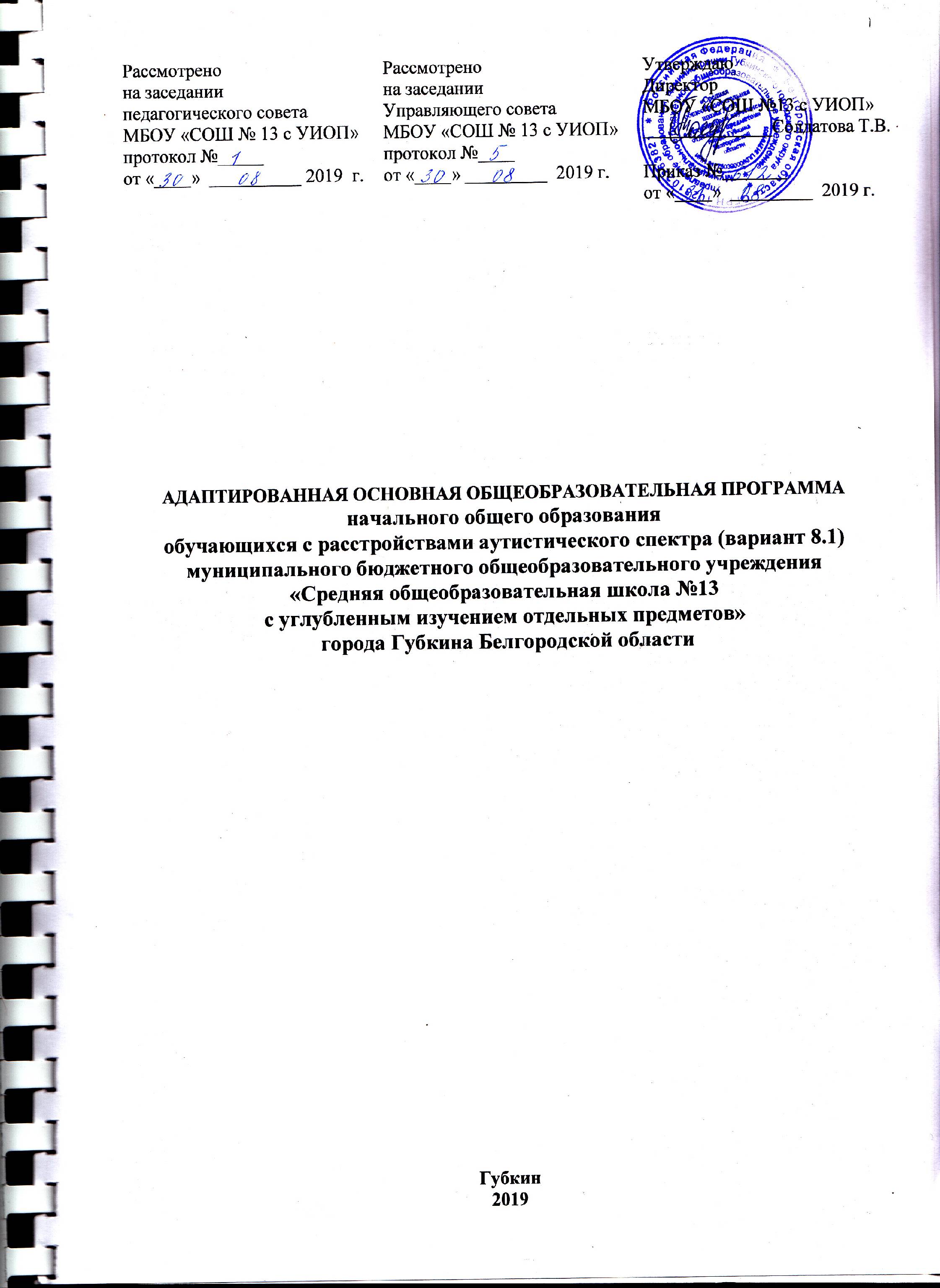 на заседаниипедагогического советаМБОУ «СОШ № 13 с УИОП»протокол №_____ от «____»  __________ 2019  г.Рассмотренона заседании Управляющего совета МБОУ «СОШ № 13 с УИОП»протокол №____от «____» _________  2019 г.Утверждаю Директор МБОУ «СОШ №13 с УИОП»______________Солдатова Т.В.Приказ №_______ от «____»  _________  2019 г.СодержаниеСодержаниеОбщие положенияОбщие положения41.Целевой раздел41.1.Пояснительная записка41.2.Планируемые результаты освоения обучающимися адаптированной основной общеобразовательной программы181.2.1.Формирование универсальных учебных действий181.2.1.1.Чтение. Работа с текстом (метапредметные результаты)251.2.1.2.Формирование ИКТ-компетентности обучающихся (метапредметные результаты)291.2.2.Русский язык371.2.3.Литературное чтение411.2.4.Родной язык431.2.5.Литературное чтение на родном языке441.2.6.Иностранный язык (английский)441.2.7.Математика и информатика461.2.8.Окружающий мир481.2.9.Изобразительное искусство501.2.10.Музыка521.2.11.Технология531.2.12.Физическая культура541.2.13Основы религиозных культур и светской этики561.3.Система оценки достижения планируемых результатов освоения адаптированной основной общеобразовательной программы631.3.1.Общие положения631.3.2.Особенности оценки личностных, метапредметных и предметных результатов631.3.3.Портфель достижений как инструмент оценки динамики индивидуальных образовательных достижений751.3.4.Итоговая оценка выпускника772.Содержательный раздел822.1.Программа формирования у обучающихся универсальных учебных действий822.1.1.Ценностные ориентиры начального общего образования822.1.2.Характеристика универсальных учебных действий при получении начального общего образования832.1.3.Связь универсальных учебных действий с содержанием учебных предметов892.1.4.Особенности, основные направления и планируемые результаты учебно-исследовательской и проектной деятельности обучающихся в рамках урочной и внеурочной деятельности962.1.5.Условия, обеспечивающие развитие универсальных учебных действий у обучающихся972.1.6.Условия, обеспечивающие преемственность программы формирования у обучающихся универсальных учебных действий при переходе от дошкольного к начальному и от начального к основному общему образованию992.2.Программы отдельных предметов, курсов1012.2.1.Общие положения1012.2.2.Основное содержание учебных предметов1042.2.2.1.Русский язык1042.2.2.2.Литературное чтение1082.2.2.3.Иностранный язык (английский)1122.2.2.4.Математика и информатика1142.2.2.5.Окружающий мир1152.2.2.6.Основы религиозных культур и светской этики1192.2.2.7.Изобразительное искусство1202.2.2.8.Музыка1232.2.2.9.Технология1242.2.2.10.Физическая культура1262.3.Программа духовно-нравственного воспитания, развития обучающихся при  получении начального общего образования1272.4.Программа формирования экологической культуры, здорового и безопасного образа жизни1492.5.Программа коррекционной работы1583.Организационный раздел1713.1.Учебный план начального общего образования1713.2.Календарный учебный график1763.3.План внеурочной деятельности1763.4.Система условий реализации адаптированной основной общеобразовательной программы1823.4.1.Кадровые условия реализации адаптированной основной общеобразовательной программы1823.4.2.Психолого-педагогические условия реализации адаптированной основной общеобразовательной программы1833.4.3.Организационно-педагогические условия реализации адаптированной основной общеобразовательной программы1903.4.4.Финансовое обеспечение реализации адаптированной основной общеобразовательной программы1913.4.5.Материально-технические условия реализации адаптированной основной общеобразовательной программы1913.4.6.Информационно-технические условия реализации адаптированной основной общеобразовательной программы2073.4.7.Механизмы достижения целевых ориентиров в системе условий. Модель сетевого графика (дорожной карты) по формированию необходимой системы условий реализации адаптированной основной общеобразовательной программы209УУДЦели-ориентирыЦели опорного уровняЦели пропедевтического уровняЛичностные универсальныеучебные действияУ выпускника будут сформированы внутренняя позиция, адекватная мотивация учебной деятельности, включая учебные и познавательные мотивы, ориентация на моральные нормы и их выполнение, способность к моральной децентрации.У выпускника будут сформированы:• внутренняя позиция школьника на уровне положительного отношения к школе, ориентации на содержательные моменты школьной действительности и принятия образца «хорошего ученика»;• широкая мотивационная основа учебной деятельности, включающая социальные, учебно-познавательные и внешние мотивы;• учебно-познавательный интерес к новому учебному материалу и способам решения новой задачи;• ориентация на понимание причин успеха в учебной деятельности, в том числе на самоанализ и самоконтроль результата, на анализ соответствия результатов требованиям конкретной задачи, на понимание предложений и оценок учителей, товарищей, родителей и других людей;• способность к самооценке на основе критериев успешности учебной деятельности;• основы гражданской идентичности, своей этнической принадлежности в форме осознания «Я» как члена семьи, представителя народа, гражданина России, чувства сопричастности и гордости за свою Родину, народ и историю, осознание ответственности человека за общее благополучие;• ориентация в нравственном содержании и смысле как собственных поступков, так и поступков окружающих людей;• знание основных моральных норм и ориентация на их выполнение, дифференциация моральных и конвенциональных норм, развитие морального сознания как переходного от доконвенционального к конвенциональному уровню;• развитие этических чувств — стыда, вины, совести как регуляторов морального поведения;• эмпатия как понимание чувств других людей и сопереживание им;• установка на здоровый образ жизни;• основы экологической культуры: принятие ценности природного мира, готовность следовать в своей деятельности нормам природоохранного, нерасточительного, здоровьесберегающего поведения;• чувство прекрасного и эстетические чувства на основе знакомства с мировой и отечественной художественной культурой.Выпускник получит возможность для формирования:• внутренней позиции обучающегося на уровне положительного отношения к образовательному учреждению, понимания необходимости учения, выраженного в преобладании учебно-познавательных мотивов и предпочтении социального способа оценки знаний;• выраженной устойчивой учебно-познавательной мотивации учения;• устойчивого учебно-познавательного интереса к новым общим способам решения задач;• адекватного понимания причин успешности/ неуспешности учебной деятельности;• положительной адекватной дифференцированной самооценки на основе критерия успешности реализации социальной роли «хорошего ученика»;• компетентности в реализации основ гражданской идентичности в поступках и деятельности;• морального сознания на конвенциональном уровне, способности к решению моральных дилемм на основе учёта позиций партнёров в общении, ориентации на их мотивы и чувства, устойчивое следование в поведении моральным нормам и этическим требованиям;• установки на здоровый образ жизни и реализации её в реальном поведении и поступках;• осознанных устойчивых эстетических предпочтений и ориентации на искусство как значимую сферу человеческой жизни;• эмпатии как осознанного понимания чувств других людей и сопереживания им, выражающихся в поступках, направленных на помощь и обеспечение благополучия.Регулятивные универсальные учебные действияВыпускник овладеет всеми типами учебных действий, направленных на организацию своей работы в образовательном учреждении и вне его, включая способность принимать и сохранять учебную цель и задачу, планировать её реализацию (в том числе во внутреннем плане), контролировать и оценивать свои действия, вносить соответствующие коррективы в их выполнение.Выпускник научится:• принимать и сохранять учебную задачу;• учитывать выделенные учителем ориентиры действия в новом учебном материале в сотрудничестве с учителем;• планировать свои действия в соответствии с поставленной задачей и условиями её реализации, в том числе во внутреннем плане;• учитывать установленные правила в планировании и контроле способа решения;• осуществлять итоговый и пошаговый контроль по результату (в случае работы в интерактивной среде пользоваться реакцией среды решения задачи);• оценивать правильность выполнения действия на уровне адекватной ретроспективной оценки соответствия результатов требованиям данной задачи и задачной области;• адекватно воспринимать предложения и оценку учителей, товарищей, родителей и других людей;• различать способ и результат действия;• вносить необходимые коррективы в действие после его завершения на основе его оценки и учёта характера сделанных ошибок, использовать предложения и оценки для создания нового, более совершенного результата, использовать запись (фиксацию) в цифровой форме хода и результатов решения задачи, собственной звучащей речи на русском, родном и иностранном языках.Выпускник получит возможность научиться:• в сотрудничестве с учителем ставить новые учебные задачи;• преобразовывать практическую задачу в познавательную;• проявлять познавательную инициативу в учебном сотрудничестве;• самостоятельно учитывать выделенные учителем ориентиры действия в новом учебном материале;• осуществлять констатирующий и предвосхищающий контроль по результату и по способу действия, актуальный контроль на уровне произвольного внимания;• самостоятельно адекватно оценивать правильность выполнения действия и вносить необходимые коррективы в исполнение как по ходу его реализации, так и в конце действия.Познавательные универсальные учебные действияВыпускник научится воспринимать и анализировать сообщения и важнейшие их компоненты – тексты, использовать знаково-символические средства, в том числе овладеют действием моделирования, а также широким спектром логических действий и операций, включая общие приёмы решения задач.Выпускник научится:• осуществлять поиск необходимой информации для выполнения учебных заданий с использованием учебной литературы, энциклопедий, справочников (включая электронные, цифровые), в открытом информационном пространстве, в том числе контролируемом пространстве Интернета;• осуществлять запись (фиксацию) выборочной информации об окружающем мире и о себе самом, в том числе с помощью инструментов ИКТ;• использовать знаково-символические средства, в том числе модели (включая виртуальные) и схемы (включая концептуальные) для решения задач;• строить сообщения в устной и письменной форме;• ориентироваться на разнообразие способов решения задач;• основам смыслового восприятия художественных и познавательных текстов, выделять существенную информацию из сообщений разных видов (в первую очередь текстов);• осуществлять анализ объектов с выделением существенных и несущественных признаков;• осуществлять синтез как составление целого из частей;• проводить сравнение, сериацию и классификацию по заданным критериям;• устанавливать причинно-следственные связи в изучаемом круге явлений;• строить рассуждения в форме связи простых суждений об объекте, его строении, свойствах и связях;• обобщать, т. е. осуществлять генерализацию и выведение общности для целого ряда или класса единичных объектов на основе выделения сущностной связи;• осуществлять подведение под понятие на основе распознавания объектов, выделения существенных признаков и их синтеза;• устанавливать аналогии;• владеть рядом общих приёмов решения задач.Выпускник получит возможность научиться:• осуществлять расширенный поиск информации с использованием ресурсов библиотек и Интернета;• записывать, фиксировать информацию об окружающем мире с помощью инструментов ИКТ;• создавать и преобразовывать модели и схемы для решения задач;• осознанно и произвольно строить сообщения в устной и письменной форме;• осуществлять выбор наиболее эффективных способов решения задач в зависимости от конкретных условий;• осуществлять синтез как составление целого из частей, самостоятельно достраивая и восполняя недостающие компоненты;• осуществлять сравнение, сериацию и классификацию, самостоятельно выбирая основания и критерии для указанных логических операций;• строить логическое рассуждение, включающее установление причинно-следственных связей;• произвольно и осознанно владеть общими приёмами решения задач.Коммуникативные универсальные учебные действия Выпускник приобретёт умения учитывать позицию собеседника (партнёра), организовывать и осуществлять сотрудничество и кооперацию с учителем и сверстниками, адекватно воспринимать и передавать информацию, отображать предметное содержание и условия деятельности в сообщениях, важнейшими компонентами которых являются тексты.Выпускник научится:• адекватно использовать коммуникативные, прежде всего речевые, средства для решения различных коммуникативных задач, строить монологическое высказывание (в том числе сопровождая его аудиовизуальной поддержкой), владеть диалогической формой коммуникации, используя в том числе средства и инструменты ИКТ и дистанционного общения;• допускать возможность существования у людей различных точек зрения, в том числе не совпадающих с его собственной, и ориентироваться на позицию партнёра в общении и взаимодействии;• учитывать разные мнения и стремиться к координации различных позиций в сотрудничестве;• формулировать собственное мнение и позицию;• договариваться и приходить к общему решению в совместной деятельности, в том числе в ситуации столкновения интересов;• строить понятные для партнёра высказывания, учитывающие, что партнёр знает и видит, а что нет;• задавать вопросы;• контролировать действия партнёра;• использовать речь для регуляции своего действия;• адекватно использовать речевые средства для решения различных  коммуникативных задач, строить монологическое высказывание, владеть диалогической формой речи.Выпускник получит возможность научиться:• учитывать и координировать в сотрудничестве позиции других людей, отличные от собственной;• учитывать разные мнения и интересы и обосновывать собственную позицию;• понимать относительность мнений и подходов к решению проблемы;• аргументировать свою позицию и координировать её с позициями партнёров в сотрудничестве при выработке общего решения в совместной деятельности;• продуктивно содействовать разрешению конфликтов на основе учёта интересов и позиций всех участников;• с учётом целей коммуникации достаточно точно, последовательно и полно передавать партнёру необходимую информацию как ориентир для построения действия;• задавать вопросы, необходимые для организации собственной деятельности и сотрудничества с партнёром;• осуществлять взаимный контроль и оказывать в сотрудничестве необходимую взаимопомощь;• адекватно использовать речь для планирования и регуляции своей деятельности;• адекватно использовать речевые средства для эффективного решения разнообразных коммуникативных задач.1.2.1.1.Чтение. Работа с текстом(метапредметные результаты)В результате изучения всех без исключения учебных предметов на уровне начального общего образования выпускники приобретут первичные навыки работы с содержащейся в текстах информацией в процессе чтения соответствующих возрасту литературных, учебных, научно-познавательных текстов, инструкций. Выпускники научатся осознанно читать тексты с целью удовлетворения познавательного интереса, освоения и использования информации. Выпускники овладеют элементарными навыками чтения информации, представленной в наглядно-символической форме, приобретут опыт работы с текстами, содержащими рисунки, таблицы, диаграммы, схемы. У выпускников будут развиты такие читательские действия, как поиск информации, выделение нужной для решения практической или учебной задачи информации, систематизация, сопоставление, анализ и обобщение имеющихся в тексте идей и информации, их интерпретация и преобразование. Обучающиеся смогут использовать полученную из разного вида текстов информацию для установления несложных причинно-следственных связей и зависимостей, объяснения, обоснования утверждений, а также принятия решений в простых учебных и практических ситуациях. Выпускники получат возможность научиться самостоятельно организовывать поиск информации. Они приобретут первичный опыт критического отношения к получаемой информации, сопоставления её с информацией из других источников и имеющимся жизненным опытом. 1.2.1.1.Чтение. Работа с текстом(метапредметные результаты)В результате изучения всех без исключения учебных предметов на уровне начального общего образования выпускники приобретут первичные навыки работы с содержащейся в текстах информацией в процессе чтения соответствующих возрасту литературных, учебных, научно-познавательных текстов, инструкций. Выпускники научатся осознанно читать тексты с целью удовлетворения познавательного интереса, освоения и использования информации. Выпускники овладеют элементарными навыками чтения информации, представленной в наглядно-символической форме, приобретут опыт работы с текстами, содержащими рисунки, таблицы, диаграммы, схемы. У выпускников будут развиты такие читательские действия, как поиск информации, выделение нужной для решения практической или учебной задачи информации, систематизация, сопоставление, анализ и обобщение имеющихся в тексте идей и информации, их интерпретация и преобразование. Обучающиеся смогут использовать полученную из разного вида текстов информацию для установления несложных причинно-следственных связей и зависимостей, объяснения, обоснования утверждений, а также принятия решений в простых учебных и практических ситуациях. Выпускники получат возможность научиться самостоятельно организовывать поиск информации. Они приобретут первичный опыт критического отношения к получаемой информации, сопоставления её с информацией из других источников и имеющимся жизненным опытом. 1.2.1.1.Чтение. Работа с текстом(метапредметные результаты)В результате изучения всех без исключения учебных предметов на уровне начального общего образования выпускники приобретут первичные навыки работы с содержащейся в текстах информацией в процессе чтения соответствующих возрасту литературных, учебных, научно-познавательных текстов, инструкций. Выпускники научатся осознанно читать тексты с целью удовлетворения познавательного интереса, освоения и использования информации. Выпускники овладеют элементарными навыками чтения информации, представленной в наглядно-символической форме, приобретут опыт работы с текстами, содержащими рисунки, таблицы, диаграммы, схемы. У выпускников будут развиты такие читательские действия, как поиск информации, выделение нужной для решения практической или учебной задачи информации, систематизация, сопоставление, анализ и обобщение имеющихся в тексте идей и информации, их интерпретация и преобразование. Обучающиеся смогут использовать полученную из разного вида текстов информацию для установления несложных причинно-следственных связей и зависимостей, объяснения, обоснования утверждений, а также принятия решений в простых учебных и практических ситуациях. Выпускники получат возможность научиться самостоятельно организовывать поиск информации. Они приобретут первичный опыт критического отношения к получаемой информации, сопоставления её с информацией из других источников и имеющимся жизненным опытом. 1.2.1.1.Чтение. Работа с текстом(метапредметные результаты)В результате изучения всех без исключения учебных предметов на уровне начального общего образования выпускники приобретут первичные навыки работы с содержащейся в текстах информацией в процессе чтения соответствующих возрасту литературных, учебных, научно-познавательных текстов, инструкций. Выпускники научатся осознанно читать тексты с целью удовлетворения познавательного интереса, освоения и использования информации. Выпускники овладеют элементарными навыками чтения информации, представленной в наглядно-символической форме, приобретут опыт работы с текстами, содержащими рисунки, таблицы, диаграммы, схемы. У выпускников будут развиты такие читательские действия, как поиск информации, выделение нужной для решения практической или учебной задачи информации, систематизация, сопоставление, анализ и обобщение имеющихся в тексте идей и информации, их интерпретация и преобразование. Обучающиеся смогут использовать полученную из разного вида текстов информацию для установления несложных причинно-следственных связей и зависимостей, объяснения, обоснования утверждений, а также принятия решений в простых учебных и практических ситуациях. Выпускники получат возможность научиться самостоятельно организовывать поиск информации. Они приобретут первичный опыт критического отношения к получаемой информации, сопоставления её с информацией из других источников и имеющимся жизненным опытом. Работа с текстомВыпускник научится осуществлять поиск информации и понимать прочитанное.Выпускник научится:• находить в тексте конкретные сведения, факты, заданные в явном виде;• определять тему и главную мысль текста;• делить тексты на смысловые части, составлять план текста;• вычленять содержащиеся в тексте основные события и устанавливать их последовательность; упорядочивать информацию по заданному основанию;• сравнивать между собой объекты, описанные в тексте, выделяя два-три существенных признака;• понимать информацию, представленную в неявном виде (например, находить в тексте несколько примеров, доказывающих приведённое утверждение; характеризовать явление по его описанию; выделять общий признак группы элементов);• понимать информацию, представленную разными способами: словесно, в виде таблицы, схемы, диаграммы;• понимать текст, опираясь не только на содержащуюся в нём информацию, но и на жанр, структуру, выразительные средства текста;• использовать различные виды чтения: ознакомительное, изучающее, поисковое, выбирать нужный вид чтения  в соответствии с целью чтения;• ориентироваться в соответствующих возрасту словарях и справочниках.Выпускник получит возможность научиться:• использовать формальные элементы текста (например, подзаголовки, сноски) для поиска нужной информации;• работать с несколькими источниками информации;• сопоставлять информацию, полученную из несколькихисточников.Выпускник научится преобразовывать и интерпретировать информациюВыпускник научится:• пересказывать текст подробно и сжато, устно и письменно;• соотносить факты с общей идеей текста, устанавливать простые связи, не показанные в тексте напрямую;• формулировать несложные выводы, основываясь на тексте; находить аргументы, подтверждающие вывод;• сопоставлять и обобщать содержащуюся в разных частях текста информацию;• составлять на основании текста небольшое монологическое высказывание, отвечая на поставленный вопрос.Выпускник получит возможность научиться:• делать выписки из прочитанных текстов с учётом цели их дальнейшего использования;• составлять небольшие письменные аннотации к тексту, отзывы о прочитанном.Выпускник научится оценивать информациюВыпускник научится:• высказывать оценочные суждения и свою точку зрения о прочитанном тексте;• оценивать содержание, языковые особенности и структуру текста; определять место и роль иллюстративного ряда в тексте;• на основе имеющихся знаний, жизненного опыта подвергать сомнению достоверность прочитанного, обнаруживать недостоверность получаемых сведений, пробелы в информации и находить пути восполнения этих пробелов;• участвовать в учебном диалоге при обсуждении прочитанного или прослушанного текста.Выпускник получит возможность научиться:• сопоставлять различные точки зрения;• соотносить позицию автора с собственной точкой зрения;• в процессе работы с одним или несколькими источниками выявлять достоверную (противоречивую) информацию.Чтение. Работа с текстомВ результате изучения всех без исключения учебных предметов на уровне начального общего образования выпускники приобретут первичные навыки работы с содержащейся в текстах информацией в процессе чтения соответствующих возрасту литературных, учебных, научно-познавательных текстов, инструкций. Работа с текстом: поиск информации и понимание прочитанного Выпускник научится:• находить в тексте конкретные сведения, факты, заданные в явном виде;• определять тему и главную мысль текста;• делить тексты на смысловые части, составлять план текста;• вычленять содержащиеся в тексте основные события и устанавливать их последовательность; упорядочивать информацию по заданному основанию;• сравнивать между собой объекты, описанные в тексте, выделяя два-три существенных признака;• понимать информацию, представленную в неявном виде (например, выделять общий признак группы элементов, характеризовать явление по его описанию; находить в тексте несколько примеров, доказывающих приведённое утверждение);• понимать информацию, представленную разными способами: словесно, в виде таблицы, схемы, диаграммы;• понимать текст, не только опираясь на содержащуюся в нём информацию, но и обращая внимание на жанр, структуру, выразительные средства текста;• использовать различные виды чтения: ознакомительное, изучающее, поисковое, выбирать нужный вид чтения в соответствии с целью чтения;• ориентироваться в соответствующих возрасту словарях и справочниках.Выпускник получит возможность научиться:• использовать формальные элементы текста (например, подзаголовки, сноски) для поиска нужной информации;• работать с несколькими источниками информации;• сопоставлять информацию, полученную из нескольких источников.Работа с текстом: преобразование и интерпретация информацииВыпускник научится:• пересказывать текст подробно и сжато, устно и письменно;• соотносить факты с общей идеей текста, устанавливать простые связи, не высказанные в тексте напрямую;• формулировать несложные выводы, основываясь на тексте; находить аргументы, подтверждающие вывод;• сопоставлять и обобщать содержащуюся в разных частях текста информацию;• составлять на основании текста небольшое монологическое высказывание, отвечая на поставленный вопрос.Выпускник получит возможность научиться:• делать выписки из прочитанных текстов с учётом цели их дальнейшего использования;• составлять небольшие письменные аннотации к тексту, отзывы о прочитанном.Работа с текстом: оценка информацииВыпускник научится:• высказывать оценочные суждения и свою точку зрения о прочитанном тексте;• оценивать содержание, языковые особенности и структуру текста; определять место и роль иллюстративного ряда в тексте;• на основе имеющихся знаний, жизненного опыта подвергать сомнению достоверность прочитанного, обнаруживать недостоверность получаемых сведений, пробелы в информации и находить пути восполнения этих пробелов;• участвовать в учебном диалоге при обсуждении прочитанного или прослушанного текста.Выпускник получит возможность научиться:• сопоставлять различные точки зрения;• соотносить позицию автора с собственной точкой зрения;• в процессе работы с одним или несколькими источниками выявлять достоверную (противоречивую) информацию.Чтение. Работа с текстомВ результате изучения всех без исключения учебных предметов на уровне начального общего образования выпускники приобретут первичные навыки работы с содержащейся в текстах информацией в процессе чтения соответствующих возрасту литературных, учебных, научно-познавательных текстов, инструкций. Работа с текстом: поиск информации и понимание прочитанного Выпускник научится:• находить в тексте конкретные сведения, факты, заданные в явном виде;• определять тему и главную мысль текста;• делить тексты на смысловые части, составлять план текста;• вычленять содержащиеся в тексте основные события и устанавливать их последовательность; упорядочивать информацию по заданному основанию;• сравнивать между собой объекты, описанные в тексте, выделяя два-три существенных признака;• понимать информацию, представленную в неявном виде (например, выделять общий признак группы элементов, характеризовать явление по его описанию; находить в тексте несколько примеров, доказывающих приведённое утверждение);• понимать информацию, представленную разными способами: словесно, в виде таблицы, схемы, диаграммы;• понимать текст, не только опираясь на содержащуюся в нём информацию, но и обращая внимание на жанр, структуру, выразительные средства текста;• использовать различные виды чтения: ознакомительное, изучающее, поисковое, выбирать нужный вид чтения в соответствии с целью чтения;• ориентироваться в соответствующих возрасту словарях и справочниках.Выпускник получит возможность научиться:• использовать формальные элементы текста (например, подзаголовки, сноски) для поиска нужной информации;• работать с несколькими источниками информации;• сопоставлять информацию, полученную из нескольких источников.Работа с текстом: преобразование и интерпретация информацииВыпускник научится:• пересказывать текст подробно и сжато, устно и письменно;• соотносить факты с общей идеей текста, устанавливать простые связи, не высказанные в тексте напрямую;• формулировать несложные выводы, основываясь на тексте; находить аргументы, подтверждающие вывод;• сопоставлять и обобщать содержащуюся в разных частях текста информацию;• составлять на основании текста небольшое монологическое высказывание, отвечая на поставленный вопрос.Выпускник получит возможность научиться:• делать выписки из прочитанных текстов с учётом цели их дальнейшего использования;• составлять небольшие письменные аннотации к тексту, отзывы о прочитанном.Работа с текстом: оценка информацииВыпускник научится:• высказывать оценочные суждения и свою точку зрения о прочитанном тексте;• оценивать содержание, языковые особенности и структуру текста; определять место и роль иллюстративного ряда в тексте;• на основе имеющихся знаний, жизненного опыта подвергать сомнению достоверность прочитанного, обнаруживать недостоверность получаемых сведений, пробелы в информации и находить пути восполнения этих пробелов;• участвовать в учебном диалоге при обсуждении прочитанного или прослушанного текста.Выпускник получит возможность научиться:• сопоставлять различные точки зрения;• соотносить позицию автора с собственной точкой зрения;• в процессе работы с одним или несколькими источниками выявлять достоверную (противоречивую) информацию.Чтение. Работа с текстомВ результате изучения всех без исключения учебных предметов на уровне начального общего образования выпускники приобретут первичные навыки работы с содержащейся в текстах информацией в процессе чтения соответствующих возрасту литературных, учебных, научно-познавательных текстов, инструкций. Работа с текстом: поиск информации и понимание прочитанного Выпускник научится:• находить в тексте конкретные сведения, факты, заданные в явном виде;• определять тему и главную мысль текста;• делить тексты на смысловые части, составлять план текста;• вычленять содержащиеся в тексте основные события и устанавливать их последовательность; упорядочивать информацию по заданному основанию;• сравнивать между собой объекты, описанные в тексте, выделяя два-три существенных признака;• понимать информацию, представленную в неявном виде (например, выделять общий признак группы элементов, характеризовать явление по его описанию; находить в тексте несколько примеров, доказывающих приведённое утверждение);• понимать информацию, представленную разными способами: словесно, в виде таблицы, схемы, диаграммы;• понимать текст, не только опираясь на содержащуюся в нём информацию, но и обращая внимание на жанр, структуру, выразительные средства текста;• использовать различные виды чтения: ознакомительное, изучающее, поисковое, выбирать нужный вид чтения в соответствии с целью чтения;• ориентироваться в соответствующих возрасту словарях и справочниках.Выпускник получит возможность научиться:• использовать формальные элементы текста (например, подзаголовки, сноски) для поиска нужной информации;• работать с несколькими источниками информации;• сопоставлять информацию, полученную из нескольких источников.Работа с текстом: преобразование и интерпретация информацииВыпускник научится:• пересказывать текст подробно и сжато, устно и письменно;• соотносить факты с общей идеей текста, устанавливать простые связи, не высказанные в тексте напрямую;• формулировать несложные выводы, основываясь на тексте; находить аргументы, подтверждающие вывод;• сопоставлять и обобщать содержащуюся в разных частях текста информацию;• составлять на основании текста небольшое монологическое высказывание, отвечая на поставленный вопрос.Выпускник получит возможность научиться:• делать выписки из прочитанных текстов с учётом цели их дальнейшего использования;• составлять небольшие письменные аннотации к тексту, отзывы о прочитанном.Работа с текстом: оценка информацииВыпускник научится:• высказывать оценочные суждения и свою точку зрения о прочитанном тексте;• оценивать содержание, языковые особенности и структуру текста; определять место и роль иллюстративного ряда в тексте;• на основе имеющихся знаний, жизненного опыта подвергать сомнению достоверность прочитанного, обнаруживать недостоверность получаемых сведений, пробелы в информации и находить пути восполнения этих пробелов;• участвовать в учебном диалоге при обсуждении прочитанного или прослушанного текста.Выпускник получит возможность научиться:• сопоставлять различные точки зрения;• соотносить позицию автора с собственной точкой зрения;• в процессе работы с одним или несколькими источниками выявлять достоверную (противоречивую) информацию.Чтение. Работа с текстомВ результате изучения всех без исключения учебных предметов на уровне начального общего образования выпускники приобретут первичные навыки работы с содержащейся в текстах информацией в процессе чтения соответствующих возрасту литературных, учебных, научно-познавательных текстов, инструкций. Работа с текстом: поиск информации и понимание прочитанного Выпускник научится:• находить в тексте конкретные сведения, факты, заданные в явном виде;• определять тему и главную мысль текста;• делить тексты на смысловые части, составлять план текста;• вычленять содержащиеся в тексте основные события и устанавливать их последовательность; упорядочивать информацию по заданному основанию;• сравнивать между собой объекты, описанные в тексте, выделяя два-три существенных признака;• понимать информацию, представленную в неявном виде (например, выделять общий признак группы элементов, характеризовать явление по его описанию; находить в тексте несколько примеров, доказывающих приведённое утверждение);• понимать информацию, представленную разными способами: словесно, в виде таблицы, схемы, диаграммы;• понимать текст, не только опираясь на содержащуюся в нём информацию, но и обращая внимание на жанр, структуру, выразительные средства текста;• использовать различные виды чтения: ознакомительное, изучающее, поисковое, выбирать нужный вид чтения в соответствии с целью чтения;• ориентироваться в соответствующих возрасту словарях и справочниках.Выпускник получит возможность научиться:• использовать формальные элементы текста (например, подзаголовки, сноски) для поиска нужной информации;• работать с несколькими источниками информации;• сопоставлять информацию, полученную из нескольких источников.Работа с текстом: преобразование и интерпретация информацииВыпускник научится:• пересказывать текст подробно и сжато, устно и письменно;• соотносить факты с общей идеей текста, устанавливать простые связи, не высказанные в тексте напрямую;• формулировать несложные выводы, основываясь на тексте; находить аргументы, подтверждающие вывод;• сопоставлять и обобщать содержащуюся в разных частях текста информацию;• составлять на основании текста небольшое монологическое высказывание, отвечая на поставленный вопрос.Выпускник получит возможность научиться:• делать выписки из прочитанных текстов с учётом цели их дальнейшего использования;• составлять небольшие письменные аннотации к тексту, отзывы о прочитанном.Работа с текстом: оценка информацииВыпускник научится:• высказывать оценочные суждения и свою точку зрения о прочитанном тексте;• оценивать содержание, языковые особенности и структуру текста; определять место и роль иллюстративного ряда в тексте;• на основе имеющихся знаний, жизненного опыта подвергать сомнению достоверность прочитанного, обнаруживать недостоверность получаемых сведений, пробелы в информации и находить пути восполнения этих пробелов;• участвовать в учебном диалоге при обсуждении прочитанного или прослушанного текста.Выпускник получит возможность научиться:• сопоставлять различные точки зрения;• соотносить позицию автора с собственной точкой зрения;• в процессе работы с одним или несколькими источниками выявлять достоверную (противоречивую) информацию.1.2.1.2.Формирование ИКТ-компетентности обучающихся(метапредметные результаты)В результате изучения всех без исключения предметов на уровне начального общего образования начинается формирование навыков, необходимых для жизни и работы в современном высокотехнологичном обществе. Обучающиеся приобретут опыт работы с гипермедийными информационными объектами, в которых объединяются текст, наглядно-графические изображения, цифровые данные, неподвижные и движущиеся изображения, звук, ссылки и базы данных и которые могут передаваться как устно, так и с помощью телекоммуникационных технологий или размещаться в Интернете. Обучающиеся познакомятся с различными средствами ИКТ, освоят общие безопасные и эргономичные принципы работы с ними; осознают возможности различных средств ИКТ для использования в обучении, развития собственной познавательной деятельности и общей культуры. Они приобретут первичные навыки обработки и поиска информации при помощи средств ИКТ; научатся вводить различные виды информации в компьютер: текст, звук, изображение, цифровые данные; создавать, редактировать, сохранять и передавать гипермедиасообщения. Выпускники научатся оценивать потребность в дополнительной информации для решения учебных задач и самостоятельной познавательной деятельности; определять возможные источники её получения; критически относиться к информации и к выбору источника информации. Они научатся планировать, проектировать и моделировать процессы в простых учебных и практических ситуациях. В результате использования средств и инструментов ИКТ и ИКТ-ресурсов для решения разнообразных учебно-познавательных и учебно-практических задач, охватывающих содержание всех изучаемых предметов, у обучающихся будут формироваться и развиваться необходимые универсальные учебные действия и специальные учебные умения, что заложит основу успешной учебной деятельности в средней и старшей школе.1.2.1.2.Формирование ИКТ-компетентности обучающихся(метапредметные результаты)В результате изучения всех без исключения предметов на уровне начального общего образования начинается формирование навыков, необходимых для жизни и работы в современном высокотехнологичном обществе. Обучающиеся приобретут опыт работы с гипермедийными информационными объектами, в которых объединяются текст, наглядно-графические изображения, цифровые данные, неподвижные и движущиеся изображения, звук, ссылки и базы данных и которые могут передаваться как устно, так и с помощью телекоммуникационных технологий или размещаться в Интернете. Обучающиеся познакомятся с различными средствами ИКТ, освоят общие безопасные и эргономичные принципы работы с ними; осознают возможности различных средств ИКТ для использования в обучении, развития собственной познавательной деятельности и общей культуры. Они приобретут первичные навыки обработки и поиска информации при помощи средств ИКТ; научатся вводить различные виды информации в компьютер: текст, звук, изображение, цифровые данные; создавать, редактировать, сохранять и передавать гипермедиасообщения. Выпускники научатся оценивать потребность в дополнительной информации для решения учебных задач и самостоятельной познавательной деятельности; определять возможные источники её получения; критически относиться к информации и к выбору источника информации. Они научатся планировать, проектировать и моделировать процессы в простых учебных и практических ситуациях. В результате использования средств и инструментов ИКТ и ИКТ-ресурсов для решения разнообразных учебно-познавательных и учебно-практических задач, охватывающих содержание всех изучаемых предметов, у обучающихся будут формироваться и развиваться необходимые универсальные учебные действия и специальные учебные умения, что заложит основу успешной учебной деятельности в средней и старшей школе.1.2.1.2.Формирование ИКТ-компетентности обучающихся(метапредметные результаты)В результате изучения всех без исключения предметов на уровне начального общего образования начинается формирование навыков, необходимых для жизни и работы в современном высокотехнологичном обществе. Обучающиеся приобретут опыт работы с гипермедийными информационными объектами, в которых объединяются текст, наглядно-графические изображения, цифровые данные, неподвижные и движущиеся изображения, звук, ссылки и базы данных и которые могут передаваться как устно, так и с помощью телекоммуникационных технологий или размещаться в Интернете. Обучающиеся познакомятся с различными средствами ИКТ, освоят общие безопасные и эргономичные принципы работы с ними; осознают возможности различных средств ИКТ для использования в обучении, развития собственной познавательной деятельности и общей культуры. Они приобретут первичные навыки обработки и поиска информации при помощи средств ИКТ; научатся вводить различные виды информации в компьютер: текст, звук, изображение, цифровые данные; создавать, редактировать, сохранять и передавать гипермедиасообщения. Выпускники научатся оценивать потребность в дополнительной информации для решения учебных задач и самостоятельной познавательной деятельности; определять возможные источники её получения; критически относиться к информации и к выбору источника информации. Они научатся планировать, проектировать и моделировать процессы в простых учебных и практических ситуациях. В результате использования средств и инструментов ИКТ и ИКТ-ресурсов для решения разнообразных учебно-познавательных и учебно-практических задач, охватывающих содержание всех изучаемых предметов, у обучающихся будут формироваться и развиваться необходимые универсальные учебные действия и специальные учебные умения, что заложит основу успешной учебной деятельности в средней и старшей школе.1.2.1.2.Формирование ИКТ-компетентности обучающихся(метапредметные результаты)В результате изучения всех без исключения предметов на уровне начального общего образования начинается формирование навыков, необходимых для жизни и работы в современном высокотехнологичном обществе. Обучающиеся приобретут опыт работы с гипермедийными информационными объектами, в которых объединяются текст, наглядно-графические изображения, цифровые данные, неподвижные и движущиеся изображения, звук, ссылки и базы данных и которые могут передаваться как устно, так и с помощью телекоммуникационных технологий или размещаться в Интернете. Обучающиеся познакомятся с различными средствами ИКТ, освоят общие безопасные и эргономичные принципы работы с ними; осознают возможности различных средств ИКТ для использования в обучении, развития собственной познавательной деятельности и общей культуры. Они приобретут первичные навыки обработки и поиска информации при помощи средств ИКТ; научатся вводить различные виды информации в компьютер: текст, звук, изображение, цифровые данные; создавать, редактировать, сохранять и передавать гипермедиасообщения. Выпускники научатся оценивать потребность в дополнительной информации для решения учебных задач и самостоятельной познавательной деятельности; определять возможные источники её получения; критически относиться к информации и к выбору источника информации. Они научатся планировать, проектировать и моделировать процессы в простых учебных и практических ситуациях. В результате использования средств и инструментов ИКТ и ИКТ-ресурсов для решения разнообразных учебно-познавательных и учебно-практических задач, охватывающих содержание всех изучаемых предметов, у обучающихся будут формироваться и развиваться необходимые универсальные учебные действия и специальные учебные умения, что заложит основу успешной учебной деятельности в средней и старшей школе.Формирование ИКТ-компетентности обучающихсяВыпускник познакомится со средствами ИКТ, гигиеной работы с компьютером.Выпускник научится:• использовать безопасные для органов зрения, нервной системы, опорно-двигательного аппарата, эргономичные приёмы работы с компьютером и другими средствами ИКТ; выполнять компенсирующие физические упражнения (мини-зарядку);• организовывать систему папок для хранения собственной информации в компьютере.Выпускник познакомится с технологией ввода информации в компьютер: ввод текста, запись звука, изображения, цифровых данных.Выпускник научится:• вводить информацию в компьютер с использованием различных технических средств (фото- и видеокамеры, микрофона и т. д.), сохранять полученную информацию;• владеть компьютерным письмом на русском языке; набирать текст на родном языке; набирать текст на иностранном языке, использовать экранный перевод отдельных слов;• рисовать изображения на графическом планшете;• сканировать рисунки и тексты.Выпускник получит возможность научиться:• использовать программу распознавания сканированного текста на русском языке.Выпускник познакомится с технологией обработки и поиска информацииВыпускник научится:• подбирать оптимальный по содержанию, эстетическим параметрам и техническому качеству результат видеозаписи и фотографирования, использовать сменные носители (флэш-карты);• описывать по определённому алгоритму объект или процесс наблюдения, записывать аудиовизуальную и числовую информацию о нём, используя инструменты ИКТ;• собирать числовые данные в естественнонаучных наблюдениях и экспериментах, используя цифровые датчики, камеру, микрофон и другие средства ИКТ, а также в ходе опроса людей;• редактировать цепочки экранов сообщения и содержание экранов в соответствии с коммуникативной или учебной задачей, включая редактирование текста, цепочек изображений, видео- и аудиозаписей, фотоизображений;• пользоваться основными функциями стандартного текстового редактора, следовать основным правилам оформления текста; использовать полуавтоматический орфографический контроль; использовать, добавлять и удалять ссылки в сообщениях разного вида;• искать информацию в соответствующих возрасту цифровых словарях и справочниках, базах данных, контролируемом Интернете, системе поиска внутри компьютера; составлять список используемых информационных источников (в том числе с использованием ссылок);• заполнять учебные базы данных.Выпускник получит возможность научиться:• грамотно формулировать запросы при поиске в Интернете и базах данных, оценивать, интерпретировать и сохранять найденную информацию; критически относиться к информации и к выбору источника информации.Выпускник познакомится с технологией создания, представления и передачи сообщений.Выпускник научится:• создавать текстовые сообщения с использованием средств ИКТ: редактировать, оформлять и сохранять их;• создавать сообщения в виде аудио- и видеофрагментов или цепочки экранов с использованием иллюстраций, видеоизображения, звука, текста;• готовить и проводить презентацию перед небольшой аудиторией: создавать план презентации, выбирать аудиовизуальную поддержку, писать пояснения и тезисы для презентации;• создавать диаграммы, планы территории и пр.;• создавать изображения, пользуясь графическими возможностями компьютера; составлять новое изображение из готовых фрагментов (аппликация);• размещать сообщение в информационной образовательной среде образовательного учреждения;• пользоваться основными средствами телекоммуникации; участвовать в коллективной коммуникативной деятельности в информационной образовательной среде, фиксировать ход и результаты общения на экране и в файлах.Выпускник получит возможность научиться:• представлять данные;• создавать музыкальные произведения с использованием компьютера и музыкальной клавиатуры, в том числе из готовых музыкальных фрагментов и «музыкальных петель».Выпускник научится планированию деятельности, управлению и организации.Выпускник научится:• создавать движущиеся модели и управлять ими в компьютерно управляемых средах;• определять последовательность выполнения действий, составлять инструкции (простые алгоритмы) в несколько действий, строить программы для компьютерного исполнителя с использованием конструкций последовательного выполнения и повторения;• планировать несложные исследования объектов и процессов внешнего мира.Выпускник получит возможность научиться:• проектировать несложные объекты и процессы реального мира, своей собственной деятельности и деятельности группы;• моделировать объекты и процессы реального мира.Разделы, содержательные линииХарактеристика деятельности учащихсяРоссия – наша РодинаВоспринимает первоначальные представления об отечественной религиозно-культурной традиции как духовной основе многонационального многоконфессионального народа России; - знание, понимание и принятие ценностей: Отечество, семья, религия – как основы религиозно-культурной традиции многонационального народа России.Культура и религияФормируются первоначальные представления о светской этике, о традиционных религиях, их роли в культуре, истории и современности России;- общие представления об исторической роли традиционных религий в становлениироссийской государственности. Культура и религияУчится понимать значения нравственности, веры и религии в жизни человека и общества.Священные книгиОзнакомление с видами священных книг, осознание значения старинных книг как носителей знаний, традиций разных народностей.Добро и злоУчится вырабатывать понятия основных норм светской и религиозной морали, их значения в выстраивании конструктивных отношений в семье и обществе;- воспринимает осознание ценности человеческой жизни,представление о нравственных нормах, социальной справедливости и свободе.Священные сооруженияЗнакомится с культовыми сооружениями как памятниками мирового искусства. Искусство в религииУчится понимать картины, иконы как носителей мирового искусства.Творческие работы учащихсяПриобретает умения представлять свои проекты, исследовательские работыНаправления коррекционной работы Требования к результатам Установление эмоционального контакта, развитие представлений об окружающих людях, желания и Развитие у ребенка стремления к контакту, внимания и ориентации на другого человека, восприятия возможности вступать в разнообразную коммуникацию, получать и давать информацию, делиться переживаниями, впечатлениями и оценками, приобретение опыта осмысленного использования адекватных форм коммуникации происходящего. Понимание ребенком, того, что свои переживания можно разделить с другим человеком, получение разнообразного опыта разделенных переживаний. Понимание того, что происходит с ним значимо для других, а ему может быть близко то, что происходит с другими людьми (очерчивание и разработка общих смысловых полей). Появление возможности спонтанно обратиться, задать вопрос и воспринять ответ не только в узком русле собственного стереотипного интереса. Приобретение положительного опыта коммуникации, развитие ее адекватных форм, накопление представлений о других людях. Направления коррекционной работы Требования к результатам Совместное осмысление, упорядочивание и расширение жизненного опыта ребенка. Эмоционально-смысловая проработка повседневных и новых ситуаций, значимых воспоминаний и намерений, развитие возможности совершения осмысленного выбора, принятия совместного решения и построения плана действия, Большая адекватность и эмоциональная стабильность ребенка, Появление в его жизни предметов, людей, обстоятельств, на которые раньше он не обращал внимания. Появление возможности обратиться к прошлому опыту ребенка, а также его собственных обращений к прошлому: «а помнишь?». Возможность использовать его прошлый опыт для осмысления и оценки происходящего и организации поведения ребенка. Появление возможности обсудить происходящее и выделить возможные варианты развития событий, получение ребенком опыта самостоятельного выбора ( а ты как хочешь?), выбора не из «хорошего и плохого», а из «хорошего и другого - тоже хорошего», «что сначала, а что потом» Появление возможности постепенного включения ребенка в обсуждение и принятия общего решения, совместной разработки плана будущих действий. Направления коррекционной работы Требования к результатам Развитие позитивного отношения к новизне, уменьшение тревоги и напряженности при неожиданных изменениях в привычном ходе событий и большей адекватности в реакции на них Развитие положительного внимания к новому, появление любопытства. Появление большей стабильности, уменьшения тревоги при нарушении привычного хода событий. Появление внимания и интереса к шутке, попыток шутить самомуНаправления коррекционной работы Требования к результатам Помощь в формировании реальных представлений о собственных возможностях, о насущно необходимом жизнеобеспечении, способности обращаться за помощью к взрослым, в том числе по вопросам медицинского сопровождения и создания специальных условий для пребывания в школе. Продвижение в возможности реально оценивать свои силы, понимать, что можно и чего нельзя: на прогулках, в играх, в еде, в физической нагрузке, в приёме медицинских препаратов, осуществлении вакцинации. Понимание ребёнком того, что пожаловаться и попросить о помощи – это нормально и необходимо. Появление возможности обратиться за помощью к взрослому. Получение опыта выделения ситуации, когда требуется привлечение родителей, когда возникает необходимость связаться с семьёй для принятия решения в области жизнеобеспечения. Появление возможности обратиться ко взрослым при затруднениях в учебном процессе, сформулировать запрос о специальной помощи (Извините, я забыл, не понял. Повторите, пожалуйста, и т.д.Направления коррекционной работы Требования к результатам Формирование активной позиции ребёнка и укрепление веры в свои силы в овладении навыками самообслуживания: дома и в школе, стремления к самостоятельности и независимости в быту и помощи другим людям в быту. Прогресс в самостоятельности и независимости в быту. Продвижение в овладении навыками самообслуживания Освоение правил устройства домашней жизни, разнообразия повседневных бытовых дел (покупка продуктов, приготовление еды; покупка, стирка, глажка, чистка и ремонт одежды; поддержание чистоты в доме, создание тепла и уюта и т. д.), понимание предназначения окружающих в быту предметов и вещей.Развитие представлений об устройстве домашней жизни. Попытки включаться в разнообразные повседневные дела, принимать посильное участие, брать на себя ответственность в каких-то областях домашней жизни Ориентировка в устройстве школьной жизни, участие в повседневной жизни класса, принятие на себя обязанностей наряду с другими детьми. Продвижение в развитии представлений об устройстве школьной жизни. Умение ориентироваться в пространстве школы и в расписании занятий. Появление попыток включаться в разнообразные повседневные школьные дела, принимать в них посильное участие. Направления коррекционной работы Требования к результатам Продвижение в овладении навыками коммуникации и принятыми формами социального взаимодействия (приветствия, извинения, вежливой просьбы ли отказа). Появление попыток и продвижение в возможности решать актуальные житейские задачи, используя вербальную коммуникацию как средство достижения цели. Стремление включиться и поддержать разговор на темы, не связанные с собственными стереотипными интересами, появление большей адекватности в выборе собеседника и темы разговора. Появление возможности адекватно задать вопрос, выразить свои намерения, просьбу, пожелание, отказ. Появление попыток получать и уточнять информацию от собеседника, не связанную со сверх ценными интересами ребенка. Продвижение в освоении принятых культурных форм выражения своих чувств.Расширение и обогащение опыта коммуникации ребёнка в ближнем и дальнем окружении.Расширение круга ситуаций, в которых ребёнок может использовать коммуникацию как средство достижения цели.Направления коррекционной работы Требования к результатам Расширение и обогащение опыта реального взаимодействия ребёнка с бытовым окружением, миром природных явлений и вещей, формирование адекватного представления об опасности и безопасности. Адекватность бытового поведения ребёнка с точки зрения опасности/безопасности и для себя, и для окружающих; сохранности окружающей предметной и природной среды. Использование вещей в соответствии с их функциями, принятым порядком и характером наличной ситуации. Расширение и накопление знакомых и разнообразно освоенных мест за пределами дома и школы: двора, дачи, леса, парка, речки, городских и загородных достопримечательностей и др. Формирование целостной и подробной картины мира, упорядоченной во времени и пространстве, адекватной возрасту ребёнка. Формирование умения ребёнка устанавливать связь между ходом собственной жизни и природным порядком. Продвижение в умении накапливать личные впечатления, связанные с явлениями окружающего мира, упорядочивать их во времени и пространстве. Устанавливать взаимосвязь порядка природного и уклада собственной жизни в семье и в школе, попытки вести себя в быту сообразно этому пониманию. Продвижение в установлении взаимосвязи порядка общественного и уклада собственной жизни в семье и в школе, попытки соответствовать этому порядку Формирование внимания и интереса ребёнка к новизне и изменчивости окружающего, к их изучению, понимания значения собственной активности во взаимодействии со средой.Появление у ребёнка любознательности, способности с интересом замечать новое, задавать вопросы, попыток включаться в совместную со взрослым исследовательскую деятельность. Развитие активности во взаимодействии с миром, понимание собственной результативности и ответственности. Накопление опыта освоения нового при помощи экскурсий и путешествийРазвитие способности ребёнка взаимодействовать с другими людьми, осмыслять и присваивать чужой опыт и делиться своим опытом, используя вербальные и невербальные возможности (игра, чтение, рисунок как средство коммуникации и др.)Попытки передать свои впечатления, соображения, умозаключения так, чтобы быть понятым другим человеком. Опыт включения в свой личный опыт жизненного опыта других людей. Попытки делиться своими воспоминаниями, впечатлениями и планами с другими людьми. Направления коррекционной работы Требования к результатам Формирование представлений о правилах поведения в разных социальных ситуациях и с людьми разного социального статуса, со взрослыми разного возраста и детьми (старшими, младшими, сверстниками), со знакомыми и незнакомыми людьми. Продвижение в понимании и умении использовать правила поведения в разных социальных ситуациях с людьми разного статуса: с близкими в семье; с учителями и учениками в школе; с детьми на детской площадке, с соседями по дому и с незнакомыми людьми в транспорте, в парикмахерской, в театре, в кино, в магазине, в очереди и т.д. Освоение необходимых ребёнку социальных ритуалов. Продвижение в умении адекватно использовать самые простые социальные ритуалы, принятые в окружении ребенка.Большая адекватность в выражении своих чувств соответственно ситуации социального контакта. Расширение и обогащение опыта социального взаимодействия ребёнка в ближнем и дальнем окружении.Расширение круга освоенных социальных контактов. Личностные универсальные учебные действияЛичностные универсальные учебные действия1 класс4 классСамоопределениевнутренняя позиция обучающегосяБеседа о школе (модифицированный вариант) (Нежнова Т.А., Эльконин Д.Б., Венгер А.Л.)Определение сформированности "Внутренней позиции школьника"СамоопределениесамооценкаИсследование самооценки по методике Дембо-Рубинштейна (адаптированный для младших школьников вариант)Методика каузальной атрибуции успеха/неуспехаИсследование самооценки по методике Дембо-Рубинштейн в модификации А. М. ПрихожанМетодика «10 Я»М. Кун Методика «Хороший ученик» Методика каузальной атрибуции успеха/неуспехаСмыслообразованиемотивация учебной деятельности и ее ведущие мотивы«Незавершенная сказка»«Беседа о школе»(модифицированный вариант) (Нежнова Т.А., Эльконин Д.Б., Венгер А.Л.)Анкета  "Оценка уровня школьной мотивации"Н.Г. ЛускановойШкала выраженности учебно-познавательного интереса (по КсензовойГ.Ю.)Опросник мотивации Анкета  "Оценка уровня школьной мотивации"Н.Г. Лускановой Ориентация на моральные нормы и их выполнениенравственно-этическая ориентация«Раздели игрушки» (норма справедливого распределения)Разбитая чашка (модификация задачи Ж. Пиаже) (учет мотивов героев)«Невымытая посуда» (учет чувств героев)Анкета «Выявления уровня воспитанности школьника»После уроков(норма взаимопомощи)Опросник Е.Кургановой«Булочка» (модификация задачи Ж.Пиаже) (координация трех норм – ответственности, справедливого распределения, взаимопомощи) и учет принципа компенсации Анкета «Выявления уровня воспитанности школьника» УровеньПоказатель сформированностиПоведенческие индикаторы сформированности Отсутствие целиПредъявляемое требование осознается лишь частично. Включаясь в работу, быстро отвлекается или ведет себя хаотично. Может принимать лишь простейшие цели (не предполагающие промежуточные цели-требования)Плохо различает учебные задачи разного типа; отсутствует реакция на новизну задачи, не может выделить промежуточные цели, нуждается в пооперационном контроле со стороны учителя, не может ответить на вопросы о том, что он собирается делать или сделал Принятие практической задачиПринимает и выполняет только практические задачи (но не теоретические), в теоретических задачах не ориентируется Осознает, что надо делать в процессе решения практической задачи; в отношении теоретических задач не может осуществлять целенаправленных действий Переопределение познавательной задачи в практическуюПринимает и выполняет только практические задачи, в теоретических задачах не ориентируетсяОсознает, что надо делать и что сделал в процессе решения практической задачи; в отношении теоретических задач не может осуществлять целенаправленных действийПринятие познавательной целиПринятая познавательная цель сохраняется при выполнении учебных действий и регулирует весь процесс их выполнения; четко выполняется требование познавательной задачиОхотно осуществляет решение познавательной задачи, не изменяя ее (не подменяя практической задачей и не выходя за ее требования), четко может дать отчет о своих действиях после принятого решенияПереопределение практической задачи в теоретическую Столкнувшись с новой практической задачей, самостоятельно формулирует познавательную цель и строит действие в соответствии с нейНевозможность решить новую практическую задачу объясняет отсутствие адекватных способов; четко осознает свою цель и структуру найденного способа Самостоятельная постановка учебных целейСамостоятельно формулирует познавательные цели, выходя за пределы требований программыВыдвигает содержательные гипотезы, учебная деятельность приобретает форму активного исследования способов действияУровеньПоказатель сформированностиДополнительный диагностический признакОтсутствие контроляУченик не контролирует учебные действия, не замечает допущенных ошибокУченик не умеет обнаружить и исправить ошибку даже по просьбе учителя, некритично относится к исправленным ошибкам в своих работах и не замечает ошибок других учеников Контроль на уровне непроизвольного вниманияКонтроль носит случайный непроизвольный характер, заметив ошибку, ученик не может обосновать своих действийДействуя неосознанно, предугадывает правильное направление действия; сделанные ошибки исправляет неуверенно, в малознакомых действиях ошибки допускает чаще, чем в знакомыхПотенциальный контроль на уровне произвольного вниманияУченик осознает правило контроля, но одновременное выполнение учебных действий и контроля затруднено; ошибки ученик исправляет и объясняетВ процессе решения задачи контроль затруднен, после решения ученик может найти и исправить ошибки, в многократно повторенных действиях ошибок не допускает Актуальный контроль на уровне произвольного вниманияВ процессе выполнения действия ученик ориентируется на правило контроля и успешно использует его в процессе решения задач, почти не допуская ошибокОшибки исправляет самостоятельно, контролирует процесс решения задачи другими учениками, при решении новой задачи не может скорректировать правило контроля новым условиямПотенциальный рефлексивный контрольРешая новую задачу, ученик применяет старый неадекватный способ, с помощью учителя обнаруживает неадекватность способа и пытается ввести коррективыЗадачи, соответствующие усвоенному способу, выполняются безошибочно. Без помощи учителя не может обнаружить несоответствие усвоенного способа действия новым условиямАктуальный рефлексивный контрольСамостоятельно обнаруживает ошибки, вызванные несоответствием усвоенного способа действия и условий задачи, и вносит коррективыКонтролирует соответствие выполняемых действий способу, при изменении условий вносит коррективы в способ действия до начала решенияУровеньПоказательПоведенческий индикаторОтсутствие оценкиУченик не умеет, не пытается и не испытывает потребности в оценке своих действий – ни самостоятельной, ни по просьбе учителяВсецело полагается на отметку учителя, воспринимает ее некритически (даже в случае явного занижения), не воспринимает аргументацию оценки; не может оценить свои силы относительно решения поставленной задачиАдекватная ретроспективная оценкаУмеет самостоятельно оценить свои действия и содержательно обосновать правильность или ошибочность результата, соотнося его со схемой действияКритически относится к отметкам учителя; не может оценить своих возможностей перед решением новой задачи и не пытается этого делать; может оценить действия других учениковНеадекватная прогностическая оценкаПриступая к решению новой задачи, пытается оценить свои возможности относительно ее решения, однако при этом учитывает лишь факт того, знает ли он ее или нет, а не возможность изменения известных ему способов действияСвободно и аргументированно оценивает уже решенные им задачи, пытается оценивать свои возможности в решении новых задач, часто допускает ошибки, учитывает лишь внешние признаки задачи, а не ее структуру, не может этого сделать до решения задачи Потенциально адекватная прогностическая оценкаПриступая к решению новой задачи, может с помощью учителя оценить свои возможности в ее решении, учитывая изменения известных ему способов действийМожет с помощью учителя обосновать свою возможность или невозможность решить стоящую перед ним задачу, опираясь на анализ известных ему способов действия; делает это неуверенно, с трудомАктуально адекватная прогностическая оценкаПриступая к решению новой задачи, может самостоятельно оценить свои возможности в ее решении, учитывая изменения известных способов действияСамостоятельно обосновывает еще до решения задачи свои силы, исходя из четкого осознания усвоенных способов и их вариаций, а также границ их примененияКлассЛичностные УУДРегулятивные УУД Познавательные УУДКоммуникативные УУД1 класс1. Ценить и принимать следующие базовые ценности:  «добро», «терпение», «родина», «природа», «семья».2. Уважать к своей семье, к своим родственникам, любовь к родителям. 3. Освоить  роли  ученика; формирование интереса (мотивации) к учению.4. Оценивать  жизненные ситуаций  и поступки героев художественных текстов с точки зрения общечеловеческих норм.1.Организовы-вать свое рабочее место под руководством учителя. 2. Определять цель выполнения заданий на уроке, во внеурочной деятельности, в жизненных ситуациях под руководством учителя. 3. Определять план выполнения заданий на уроках, внеурочной деятельности, жизненных ситуациях под руководством учителя.4. Использовать в своей деятельности простейшие приборы: линейку, треугольник и т.д.1. Ориентиро-ваться в учебнике: определять умения, которые будут сформированы на основе изучения данного раздела. 2. Отвечать на простые вопросы учителя, находить нужную информацию в учебнике.3. Сравнивать предметы, объекты: находить общее и различие.4. Группировать предметы, объекты на основе существенных признаков.5. Подробно пересказывать прочитанное или прослушанное; определять тему. 1. Участвовать в диалоге на уроке и в жизненных ситуациях.2. Отвечать на вопросы учителя, товарищей по классу. 2. Соблюдать простейшие нормы речевого этикета: здороваться, прощаться, благодарить.3. Слушать и понимать речь других.4. Участвовать  в паре. 2 класс1. Ценить и принимать следующие базовые ценности:  «добро», «терпение», «родина», «природа», «семья», «мир», «настоящий друг».2. Уважение к своему народу, к своей родине.  3. Освоение личностного смысла учения, желания учиться. 4. Оценка жизненных ситуаций  и поступков героев художественных текстов с точки зрения общечеловеческих норм.1. Самостоя-тельно организовы-вать свое рабочее место.2. Следовать режиму организации учебной и внеучебной деятельности.3. Определять цель учебной деятельности с помощью учителя и самостоя-тельно. 4. Определять план выполнения заданий на уроках, внеурочной деятельности, жизненных ситуациях под руководством учителя.5.  Соотносить выполненное задание  с образцом, предложенным учителем.6. Использо-вать в работе простейшие  инструменты и более сложные приборы (циркуль). 6. Корректи-ровать выполнение задания в дальнейшем.7. Оценка своего задания по следующим параметрам: легко выполнять, возникли сложности при выполнении. 1. Ориентиро-ваться в учебнике: определять умения, которые будут сформированы на основе изучения данного раздела; определять круг своего незнания. 2. Отвечать на простые  и сложные вопросы учителя, самим задавать вопросы, находить нужную информацию в учебнике.3. Сравнивать  и группировать предметы, объекты  по нескольким основаниям; находить закономерности; самостоятельно продолжать их по установленном правилу.  4. Подробно пересказывать прочитанное или прослушанное;  составлять простой план .5. Определять,  в каких источниках  можно  найти  необходимую информацию для  выполнения задания. 6. Находить необходимую информацию,  как в учебнике, так и в  словарях в учебнике.7. Наблюдать и делать самостоятельные   простые выводы1.Участвовать в диалоге; слушать и понимать других, высказывать свою точку зрения на события, поступки.2.Оформлять свои мысли в устной и письменной речи с учетом своих учебных и жизненных речевых ситуаций. 3.Читать вслух и про себя тексты учебников, других художественных и научно-популярных книг, понимать прочитанное. 4. Выполняя различные роли в группе, сотрудничать в совместном решении проблемы (задачи).3 класс1. Ценить и принимать следующие базовые ценности:  «добро», «терпение», «родина», «природа», «семья», «мир», «настоящий друг», «справедливость», «желание понимать друг друга», «понимать позицию другого».2. Уважение к своему народу, к другим народам, терпимость к обычаям и традициям других народов.3. Освоение личностного смысла учения; желания продолжать свою учебу.4. Оценка жизненных ситуаций  и поступков героев художественных текстов с точки зрения общечеловеческих норм, нравственных и этических ценностей.1. Самостоя-тельно организовы-вать свое рабочее место в соответствии с целью выполнения заданий.2. Самостоя-тельно определять важность или  необходимость выполнения различных задания в учебном  процессе и жизненных ситуациях.3. Определять цель учебной деятельности с помощью самостоя-тельно. 4. Определять план выполнения заданий на уроках, внеурочной деятельности, жизненных ситуациях под руководством учителя.5. Определять правильность выполненного задания  на основе сравнения с предыдущими заданиями, или на основе различных образцов. 6. Корректи-ровать выполнение задания в соответствии с планом, условиями выполнения, результатом действий на определенном этапе. 7. Использо-вать в работе литературу, инструменты, приборы. 8. Оценка своего задания по  параметрам, заранее представленным.1.Ориентиро-ваться в учебнике: определять умения, которые будут сформированы на основе изучения данного раздела; определять круг своего незнания; планировать свою работу по изучению незнакомого материала.  2. Самостоя-тельно предполагать, какая  дополнительная информация буде нужна для изучения незнакомого материала;отбирать необходимые  источники информации среди предложенных учителем словарей, энциклопедий, справочников.3. Извлекать информацию, представленную в разных формах (текст, таблица, схема, экспонат, модель, а, иллюстрация и др.)4. Представлять информацию в виде текста, таблицы, схемы, в том числе с помощью ИКТ.5. Анализиро-вать, сравнивать, группировать различные объекты, явления, факты. 1. Участвовать в диалоге; слушать и понимать других, высказывать свою точку зрения на события, поступки.2.Оформлять свои мысли в устной и письменной речи с учетом своих учебных и жизненных речевых ситуаций. 3.Читать вслух и про себя тексты учебников, других художественных и научно-популярных книг, понимать прочитанное. 4. Выполняя различные роли в группе, сотрудничать в совместном решении проблемы (задачи).5. Отстаивать свою точку зрения, соблюдая правила речевого этикета. 6. Критично относиться к своему мнению7. Понимать точку зрения другого 8. Участвовать в работе группы, распределять роли, договариваться друг с другом. 4 класс1. Ценить и принимать следующие базовые ценности:  «добро», «терпение», «родина», «природа», «семья», «мир», «настоящий друг», «справедливость», «желание понимать друг друга», «понимать позицию другого», «народ», «национальность» и т.д.2. Уважение  к своему народу, к другим народам, принятие ценностей других народов.3. Освоение личностного смысла учения;  выбор дальнейшего образовательного маршрута.4. Оценка жизненных ситуаций  и поступков героев художественных текстов с точки зрения общечеловеческих норм, нравственных и этических ценностей, ценностей гражданина России.1. Самостоя-тельно  формулиро-вать задание: определять его цель, планировать алгоритм его выполнения, корректировать работу по ходу его выполнения, самостоятельно оценивать.2. Использо-вать  при выполнения задания различные средства: справочную литературу, ИКТ, инструменты и приборы. 3. Определять самостоятельно критерии оценивания, давать самооценку. 1.Ориентироваться в учебнике: определять умения, которые будут сформированы на основе изучения данного раздела; определять круг своего незнания; планировать свою работу по изучению незнакомого материала.  2. Самостоя-тельно предполагать, какая  дополнительная информация буде нужна для изучения незнакомого материала;отбирать необходимые  источники информации среди предложенных учителем словарей, энциклопедий, справочников, электронные диски.3. Сопоставлять  и отбирать информацию, полученную из  различных источников (словари, энциклопедии, справочники, электронные диски, сеть Интернет). 4. Анализиро-вать, сравнивать, группировать различные объекты, явления, факты. 5. Самостоя-тельно делать выводы, перерабатывать информацию, преобразовывать её,  представлять информацию на основе схем, моделей, сообщений.6. Составлять сложный план текста.7. Уметь передавать содержание в сжатом, выборочном или развёрнутом видеУчаствовать в диалоге; слушать и понимать других, высказывать свою точку зрения на события, поступки.2.Оформлять свои мысли в устной и письменной речи с учетом своих учебных и жизненных речевых ситуаций. 3.Читать вслух и про себя тексты учебников, других художественных и научно-популярных книг, понимать прочитанное. 4. Выполняя различные роли в группе, сотрудничать в совместном решении проблемы (задачи).5. Отстаивать свою точку зрения, соблюдая правила речевого этикета; аргументировать свою точку зрения с помощью фактов и дополнительных сведений.  6. Критично относиться к своему мнению. Уметь взглянуть на ситуацию с иной позиции и договариваться с людьми иных позиций.7. Понимать точку зрения другого 8. Участвовать в работе группы, распределять роли, договариваться друг с другом. Предвидеть  последствия коллективных решений.Смысловыеакценты УУДРусский языкЛитературное чтениеМатематикаОкружающий мирЛичностныеЖизненное самоопределениеНравственно-этическая ориентацияСмыслообразованиеНравственно-этическая ориентацияРегулятивныеЦелеполагание, планирование, прогнозирование, контроль, коррекция, оценка, алгоритмизация действий (математика, русский язык, окружающий мир, технология, физическая культура и др.)Целеполагание, планирование, прогнозирование, контроль, коррекция, оценка, алгоритмизация действий (математика, русский язык, окружающий мир, технология, физическая культура и др.)Целеполагание, планирование, прогнозирование, контроль, коррекция, оценка, алгоритмизация действий (математика, русский язык, окружающий мир, технология, физическая культура и др.)Целеполагание, планирование, прогнозирование, контроль, коррекция, оценка, алгоритмизация действий (математика, русский язык, окружающий мир, технология, физическая культура и др.)ПознавательныеобщеучебныеМоделирование (перевод устной речи в письменную)Смысловое чтение, произвольные и осознанные устные и письменные высказыванияМоделирование, выбор наиболее эффективных способов решения задачШирокий спектр источников информацииПознавательные логическиеФормулирование личных, языковых, нравственных проблем. Самостоятельное создание способов решения проблем поискового и творческого характераФормулирование личных, языковых, нравственных проблем. Самостоятельное создание способов решения проблем поискового и творческого характераАнализ, синтез, сравнение, группировка, причинно-следственные связи, логические рассуждения, доказательства, практические действияАнализ, синтез, сравнение, группировка, причинно-следственные связи, логические рассуждения, доказательства, практические действияКоммуникативныеИспользование средств языка и речи для получения и передачи информации, участие в продуктивном диалоге; самовыражение: монологические высказывания разного типа.Использование средств языка и речи для получения и передачи информации, участие в продуктивном диалоге; самовыражение: монологические высказывания разного типа.Использование средств языка и речи для получения и передачи информации, участие в продуктивном диалоге; самовыражение: монологические высказывания разного типа.Использование средств языка и речи для получения и передачи информации, участие в продуктивном диалоге; самовыражение: монологические высказывания разного типа.Планируемые результатыПоказатели (характеристики) планируемых результатовТиповые задачи (задания)Личностные результатыСамоопределение:  готовность и способность обучающихся к саморазвитию; самостоятельность и личная ответственность за свои поступки; социальная компетентность как готовность к решению моральных дилемм, устойчивое следование в поведении социальным нормам.«Личностные самоопределения», нацеленные на децентрацию младшего школьника, ориентирующие его на учет другой точки зрения, на оказание интеллектуальной помощи сквозным героям, которые в этом нуждаются при решении трудных задач. Эта группа типовых задач предусматривает выполнение следующих заданий: «Помоги объяснить (подтвердить, доказать, определить, ответить на этот вопрос»). Личностные результатыСмыслообразование: мотивация учебной деятельности; положительная самооценка на основе критериев успешности учебной деятельности; целостный, социально-ориентированный взгляд на мир; эмпатия как понимание чувств других людей и сопереживание им. «Личностные смыслообразования», т.е. установления обучающимися связи между целью учебной деятельности и её мотивом.Эта группа типовых задач предполагает организацию участия детей в действиях интриги, содержащей гуманистический пафос восстановления нарушенного порядка, любви ко всему живому, ориентирующей младшего школьника помогать героям-животным, попавшим в плен, и решать с этой целью разные интеллектуальные задачи. Личностные результатыНравственно-этическая ориентация: уважительное отношение к иному мнению; навыки сотрудничества в различных ситуациях.«Личностные нравственно-этической ориентации». Эта группа типовых задач предполагает оценивание усваиваемого содержания, обеспечивающее личностный моральный выбор.Данные типовые задачи также находятся в текстах, в которых обсуждаются проблемы любви, уважения и взаимоотношений родителей и детей.Регулятивные Целеполагание, планирование, осуществление учебных действий, прогнозирование, контроль, коррекция, оценка, саморегуляция1.Выкладывание узора  по образцу (устно и письменно)2.Пробы на внимание3.Графические диктантыПознавательные Общеучебные, знаково-символические, информационные, логические1.Задания на формирование логического мышления (сравнение, обобщение, классификация, анализ, синтез)2.Пробы на определение количества, качества.3.Развитие поискового планирования4.Приёмы решения задачКоммуникативные Инициативное сотрудничество, планирование учебного сотрудничества, взаимодействие, управление коммуникацией1.Действия на учет позиции собеседника (анализ детских работ)2.Коммуникация как предпосылка интериоризации («Узор под диктовку», «Дорога к дому»)УУДРезультаты развития УУДЗначение для обученияЛичностные действия- смыслообразование;- самоопределениеРегулятивные действияАдекватная школьная мотивация. Мотивация достижения.Развитие основ гражданской идентичности.Рефлексивная адекватная самооценкаОбучение в зоне ближайшего развития ребенка. Адекватная оценка учащимся  границ «знания и незнания». Достаточно высокая самоэффективность в форме принятия учебной цели и работы над ее достижением.Регулятивные, личностные, познавательные, коммуникативные действияФункционально-структурная сформированность учебной деятельности. Произвольность восприятия, внимания,  памяти, воображения.Высокая успешность в усвоении учебного содержания. Создание предпосылок для дальнейшего перехода к самообразованию.Коммуникативные (речевые), регулятивные действияВнутренний план действияСпособность действовать «в уме». Отрыв слова от предмета, достижение нового уровня обобщения.Коммуникативные, регулятивные действияРефлексия – осознание учащимся содержания, последовательности и оснований действийОсознанность и критичность учебных действий. ПрограммаПрограммаВидАвторПредметная область «Математика и информатика»Предметная область «Математика и информатика»Математика Математика Примерная программа по математике. (Примерные программы по учебным предметам. Начальная школа. – М.: Просвещение)Рук. проекта Кондаков А.М., Кезина Л.П.Предметная область «Филология»Предметная область «Филология»Русский языкРусский языкПримерная программа по русскому языку. (Примерные программы по учебным предметам. Начальная школа. – М.: Просвещение)Рук. проекта Кондаков А.М., Кезина Л.П.Примерная программа по русскому языку. (Примерные программы по учебным предметам. Начальная школа. – М.: Просвещение)Рук. проекта Кондаков А.М., Кезина Л.П.Литературное чтениеЛитературное чтениеПримерная программа по литературному чтению. (Примерные программы по учебным предметам. Начальная школа. – М.: Просвещение)Рук. проекта Кондаков А.М., Кезина Л.П.Примерная программа по литературному чтению. (Примерные программы по учебным предметам. Начальная школа. – М.: Просвещение)Рук. проекта Кондаков А.М., Кезина Л.П.Иностранный язык (английский)Иностранный язык (английский)Примерная программа по иностранному языку. (Примерные программы по учебным предметам. Начальная школа. – М.: Просвещение)Рук. проекта Кондаков А.М., Кезина Л.П.Примерная программа по окружающему миру. (Примерные программы по учебным предметам. Начальная школа. – М.: Просвещение)Рук. проекта Кондаков А.М., Кезина Л.П.Предметная область «Технология»Предметная область «Технология»ТехнологияТехнологияПримерная программа по технологии. (Примерные программы по учебным предметам. Начальная школа. – М.: Просвещение)Рук. проекта Кондаков А.М., Кезина Л.П.Предметная область «Физическая культура»Предметная область «Физическая культура»Физическая культураФизическая культураПримерная программа по физической культуре. (Примерные программы по учебным предметам. Начальная школа. – М.: Просвещение)Рук. проекта Кондаков А.М., Кезина Л.П.Предметная область «Искусство»Предметная область «Искусство»Изобразительное искусствоИзобразительное искусствоПримерная программа по изобразительному искусству. (Примерные программы по учебным предметам. Начальная школа. – М.: Просвещение)Рук. проекта Кондаков А.М., Кезина Л.П.Примерная программа по музыке. (Примерные программы по учебным предметам. Начальная школа. – М.: Просвещение)Рук. проекта Кондаков А.М., Кезина Л.П.«Основы религиозных культур и светской этики»«Основы религиозных культур и светской этики»Экспериментальная программа комплексного учебного курса «Основы религиозных культур и светской этики». Модуль «Православная культура». (Основы православной культуры. Методическое пособие для учителя. / Л.Л. Шевченко. – М.: Центр поддержки культурно-исторических традиций Отечества.Л.Л. ШевченкоСодержаниеФормы воспитательной деятельностиПолучение первоначальных представлений о Конституции Российской Федерации, ознакомление с государственной символикой – Гербом, Флагом Российской Федерации, государственными символами Белгородской областиПлакаты, картины, беседы, чтение книг, изучение предметов, предусмотренных базисным учебным планомОзнакомление с героическими страницами истории России, жизнью замечательных людей, явивших примеры гражданского служения, исполнения патриотического долга, с обязанностями гражданина Беседы, экскурсии, просмотр кинофильмов, путешествия по историческим и памятным местам, изучения основных и вариативных учебных дисциплинОзнакомление с историей и культурой родного края, народным творчеством, этнокультурными традициями, фольклором, особенностями быта народов России Беседы, сюжетно-ролевые игры, просмотр кинофильмов, творческие конкурсы, фестивали, праздники, познавательно-развлекательные  мероприятия, экскурсии, путешествия, туристско-краеведческие экспедиции, изучение вариативных учебных дисциплинЗнакомство с важнейшими событиями в истории нашей страны, содержанием и значением государственных праздниковБеседы, проведение классных часов, просмотр учебных фильмов, участие в подготовке и проведении мероприятий, посвящённых государственным праздникамЗнакомство с деятельностью общественных организаций патриотической и гражданской направленности, детско-юношеских движений, организаций, сообществ, с правами гражданина В процессе посильного участия в социальных проектах и мероприятиях, проводимых детско-юношескими организациями. Проведение бесед о подвигах Российской армии, защитниках Отечества, подготовка и проведение игр военно-патриотического содержания, конкурсов и спортивных соревнований, сюжетно-ролевых игр на местности, встреч с ветеранами и военнослужащими, проектная деятельностьПолучение первоначального опыта межкультурной коммуникации с детьми и взрослыми – представителями разных народов России, знакомство с особенностями их культур и образа жизниБеседы, народные игры, организация и проведение национально-культурных праздников.Встречи и беседы с выпускниками лицея, ознакомление с биографиями выпускников, явивших собой достойные примеры гражданственности и патриотизмаРазвитие школьного самоуправления, в начальной школе «соуправления»Участие в детских организациях, организация органов классного самоуправления, общешкольной структуры; совместное планирование работы, фестивали, школы актива, встречи с интересными людьми, круглые столы, игры, КТДОсновныенаправленияВиды и формы деятельности(урочной и внеурочной)ПланируемыерезультатыВоспитание гражданственности, патриотизма, уважения к правам, свободам и обязанностям человека- экскурсии по городу, в городской музей,музей Дворца детского творчества, школьный музей; - классный час «История моего имени и фамилии»;- беседы и викторины «Армейский калейдоскоп»;-посещение выставки цветов ко Дню города,- тематические беседы на уроках литературного чтения, окружающего мира;- беседы: «Моя малая родина Губкин», «Красная книга Белгородской области», «Заповедные уголки России»;- игры: «Дом, в котором я живу», «Путешествия в свое прошлое»;- традиционные русские народные праздники;- конкурсы рисунков о своей семье, о родном городе, о школе. - конкурс «Вперед, мальчишки!», беседы о обязанностях гражданина «Я – гражданин России», «Что такое права и обязанности»- знание и ценностное отношение к государственной символике (герб, флаг, гимн);- уважение к родному языку, народным традициям, старшему поколению;- элементарные представления о государственном устройстве, о культурном достоянии своего края (малая Родина);- начальные знания о родном городе Губкине, о родной школе;- начальные представления о правах и обязанностях человека, гражданина, товарища.ОсновныенаправленияВиды и формы деятельности(урочной и внеурочной)ПланируемыеРезультатыВоспитание гражданственности, патриотизма, уважения к правам, свободам и обязанностям человека- уроки русского языка, литературного чтения, изобразительного искусства, музыки;- экскурсии в городской музей, музей Дворца детского творчества, школьный музей;- участие в акциях «День Защитника Отечества», «День пожилого человека»;- поздравление ветеранов и военнослужащих;- участие в общешкольных мероприятиях, концертах;- викторина «Армейский калейдоскоп»;-беседы: «Мои земляки», «По страницам летописи», «Этот великий и могучий русский язык»; «Россия - родина моя!»;- встречи с ветеранами Великой Отечественной войны и участниками локальных войн;-конкурс сочинений: «Люблю тебя, мой край родной», - викторина по истории города, страны;- тематические классные часы: «Азбука нравственности», «Кем быть и каким быть?», «Я - дома, я - в школе, я - среди друзей», «Государственные символы России», «Обычаи и традиции моей страны»;- праздничная программа ко Дню Матери;- проведение конкурса рисунков на тему «Сердцу милая Родина»- ценностное отношение к России, своему народу, своему языку, народным традициям, старшему поколению;- элементарные представления о государственном устройстве, об этнических традициях и культурном достоянии своего края;- первоначальный опыт постижения ценностей гражданского общества, национальной истории и культуры;- начальные представления о правах и обязанностях человека, товарищаОсновныенаправленияВиды и формы деятельности (урочной и внеурочной)ПланируемыеРезультатыВоспитание гражданственности, патриотизма, уважения к правам, свободам и обязанностям человека- уроки русского языка, литературного чтения, изобразительного искусства, музыки;- экскурсии в городской музей, музей Дворца детского творчества, школьный историко-краеведческий музей;- участие в акциях «День Защитника Отечества», «День пожилого человека»;- поздравление ветеранов и военнослужащих;- участие в общешкольных мероприятиях, концертах;участие в акциях «День Защитника Отечества», «По праву памяти»;- беседы: «Твои гражданские права», «Защита Родины - долг каждого», «Каким я вижу своё Отечество в будущем»,- встречи с участниками локальных войн;- конкурс сочинений «Азбука юного гражданина»;- игры, викторины «Знаешь ли ты свое Отечество?»;- праздничная программа ко Дню Матери.- элементарные представления об институтах гражданского общества, о знаменательных событиях истории, в том числе своего города и края, о примерах исполнения патриотического долга;- первоначальный опыт постижения ценностей национальной культуры, историиОсновныенаправленияВиды и формы деятельности (урочной и внеурочной)ПланируемыеРезультатыВоспитание гражданственности, патриотизма, уважения к правам, свободам и обязанностям человека- уроки русского языка, литературного чтения, изобразительного искусства, музыки;- экскурсии в городской краеведческий музей,музей Дворца детского творчества, школьный историко-краеведческий музей;- участие в акциях «День Защитника Отечества», «По праву памяти», «День пожилого человека»;- поздравление ветеранов и военнослужащих;- участие в школьных мероприятиях, концертах;- выпуск стенгазет, участие в разработке модели герба школы;- акции: «Мое Отечество», «Отчий край», «Земля – мой дом», «Спешите делать добро»;- праздничная программа ко Дню Матери;- тематические классные часы: «Кто я? Какой я?», «Я среди людей, люди вокруг меня»- ценностное отношение к России, своему народу, своему краю, культурно-историческому наследию;- опыт ролевого взаимодействия и реализации своей гражданской позиции (ответственность, долг),- умение договариваться, приходить к соглашениюСодержание Формы воспитательной деятельности Получение первоначального представления о базовых ценностях отечественной культуры, традиционных моральных нормах российских народовУчебные инвариантные и вариативные предметы, беседы, экскурсии, заочные путешествия, участие в творческой деятельности, такой, как театральные постановки, литературно-музыкальные композиции, художественные выставки и др., отражающие культурные и духовные традиции народов РоссииОзнакомление по желанию обучающихся и с согласия родителей (законных представителей) с деятельностью традиционных религиозных организацийЭкскурсии в места богослужения, добровольное участия в подготовке и проведении религиозных праздников, встречи с религиозными деятелямиФормирование представлений о нормах морально-нравственного поведенияУроки этики, игровые программы, позволяющие школьникам приобретать опыт ролевого нравственного взаимодействияОзнакомление с основными правилами поведения в школе, общественных местах, обучение распознаванию хороших и плохих поступковБеседы, классные часы, просмотр учебных фильмов, наблюдения и обсуждения в педагогически организованной ситуации поступков, поведения разных людейУсвоение первоначального опыта нравственных взаимоотношений в коллективе класса и школы – овладение навыками вежливого, приветливого, внимательного отношения к сверстникам, старшим и младшим детям, взрослым. Игровая деятельность, участие в КТД, приобретение опыта совместной деятельности через все формы взаимодействия в школеВоспитание милосердия, заботливого, бережного, гуманного отношения ко всему живомуБлаготворительные акции, проекты, посильное участие в оказании помощи нуждающимся, заботе о животных, других живых существах, природеПолучение первоначальных представлений о нравственных взаимоотношениях в семье, расширение опыта позитивного взаимодействия в семьеОткрытые семейные праздники, беседы о семье, о родителях и прародителях, выполнение совместно с родителями творческих проектов, проведение других мероприятий, раскрывающих историю семьи, воспитывающих уважение к старшему поколению, укрепляющих преемственность между поколениямиОсновныенаправленияВиды и формы деятельности(урочной и внеурочной)ПланируемыеРезультатыВоспитание нравственных чувств и этического сознания- беседы на уроках литературного чтения, окружающего мира, изобразительного искусства; просмотр учебных фильмов;- заочные путешествия; - беседы, тематические классные часы:«Что такое «хорошо» и что такое «плохо»?»;«Зачем быть вежливым?»;«Неразлучные друзья – взрослые и дети»;«Дружба – это…»;- сюжетно-ролевые игры:«Как правильно поздороваться?» и др.- занятия психолога;- библиотечные уроки;- выполнение правил поведения;- участие в общешкольных мероприятиях;- организация совместных с родителями и общественностью школьных КТД - начальные представления о правилах поведения в общественных местах, в школе, об этических нормах общения;- понятие о школьной форме и её значении («лицо» школы, герб и атрибуты школы);- начальный опыт взаимоотношений со сверстниками, старшими и младшими детьми в соответствии с нормами моралиОсновныенаправленияВиды и формы деятельности(урочной и внеурочной)ПланируемыеРезультатыВоспитание нравственных чувств и этического сознания- беседы на уроках литературного чтения, окружающего мира, изобразительного искусства; просмотр учебных фильмов;-  беседы, тематические классные часы: «Кто создал правила человеческого поведения?», «Как выбирать друзей?»;- сюжетно-ролевые игры;- конкурсы рисунков;- занятия психолога;- библиотечные уроки;- классные и школьные праздники;- участие в акциях;- участие в общешкольных мероприятиях;- организация совместных с родителями и общественностью школьных КТД.- начальные представления о моральных нормах и правилах поведения, в том числе об этических нормах взаимоотношений в семье;- нравственно-этический опыт взаимодействия со сверстниками, старшими и младшими детьми, взрослыми;- уважительное отношение к традициям народов России, края;-сочувствие человеку, находящемуся в трудной ситуации;- уважительное отношение к учителям и родителям;- знание традиций своей семьи и школыОсновныенаправленияВиды и формы деятельности(урочной и внеурочной)ПланируемыеРезультатыВоспитание нравственных чувств и этического сознания- беседы на уроках литературного чтения, окружающего мира, изобразительного искусства;просмотр учебных фильмов;- беседы, тематические классные часы;- сюжетно-ролевые игры;- деловые игры: «Верность слову»; «Умение общаться»; «Культура поведения человека»;- решение этических задач;- коллективно-групповая работа по обсуждению ситуаций;- участие в проектах;- совместные игры, соревнования, конкурсы;- экскурсия в храм;- занятия психолога;- библиотечные уроки;- классные и школьные  праздники;- участие в акциях: «Ветеран живет рядом» (встречи с ветеранами, возложение цветов); «Мама, милая мама», «Милосердие»;- участие в общешкольных и классных мероприятиях;- организация совместных с родителями и общественностью школьных КТД.- представление о правилах и нормах поведения между поколениями, носителями разных убеждений;- нравственно-этический опыт взаимодействия со сверстниками, взрослыми в соответствии с нормами морали;- уважительное отношение к традиционным религиям;- неравнодушие, сочувствие, милосердие;- способность правильно реагировать на негативные поступки;- знание и бережное отношение к традициям семьи и школыОсновныенаправленияВиды и формы деятельности(урочной и внеурочной)ПланируемыеРезультатыВоспитание нравственных чувств и этического сознания- беседы на уроках литературного чтения, окружающего мира, основ религиозной культуры и светской этики, изобразительного искусства; просмотр учебных фильмов;- беседы, тематические классные часы;- сюжетно-ролевые игры;- совместные игры, соревнования, конкурсы;- экскурсия в храм;- занятия психолога;- библиотечные уроки;- классные и школьные праздники;- участие в акциях  ко Дню пожилого человека, «Ветеран живет рядом», «Милосердие»;- участие в благотворительных концертах;- участие в общешкольных и классных мероприятиях;- организация совместных с родителями и общественностью школьных КТД.- представление о моральных нормах и нравственных правилах взаимоотношений между поколениями, представителями различных социальных групп;- уважительное отношение к традиционным религиям;- милосердие, толерантность;- способность элементарно анализировать нравственную сторону своих поступков и поступков другихСодержаниеФормы воспитательной деятельностиВ процессе изучения учебных дисциплин и проведения внеурочных мероприятий обучающиеся получают первоначальные представления о роли знаний, труда и значении творчества в жизни человека и обществаУчастие в экскурсиях по городу (с целью знакомства с различными видами труда). Экскурсии на производственные предприятия (с целью ознакомления с различными профессиями, встречи с представителями разных профессий) Организация и проведение презентаций«Труд наших родных»Получают первоначальные навыки сотрудничества, ролевого взаимодействия со сверстниками, старшими детьми, взрослыми в учебно-трудовой деятельностиСюжетно-ролевые экономические игры, праздники труда, ярмарки, конкурсы, города мастеров, организация детских фирмПриобретение опыта уважительного и творческого отношения к учебному трудуПрезентации учебных и творческих достижений, стимулирования творческого учебного труда, предоставление обучающимся возможностей творческой инициативы в учебном труде. Приобретают начальный опыт участия в различных видах общественно полезной деятельности на базе образовательного учреждения и взаимодействующих с ним учреждений дополнительного образования, других социальных институтовЗанятие народными промыслами, природоохранительная деятельность, работа в творческих и учебно-производственных мастерских, трудовые акции, деятельность творческих общественных объединений. Приобретают умения и навыки самообслуживания в школе и домаСамообслуживание, дежурство по классу и в столовой, персональные выставки, презентации, творческие отчеты, проектная деятельность, устные журналыУчаствуют во встречах и беседах с выпускниками своей школы, знакомятся с биографиями выпускников, показавших достойные примеры высокого профессионализма, творческого отношения к труду и жизни Дискуссия, форум, вечер, час общения,  классное собрание, собрание детей и родителей, поход, экскурсия, встречи с интересными людьми. ОсновныенаправленияВиды и формы деятельности (урочной и внеурочной)ПланируемыерезультатыВоспитание трудолюбия, творческого отношения к труду, учению, жизни- уроки технологии, изобразительного искусства, окружающего мира, литературного чтения;- беседы «Что делают из бумаги», «Что значит быть бережливым», «Как рубашка в поле выросла», «Труд людей вокруг нас», «Что умеют делать золотые руки», «Чудесный материал» (глина и использование ее человеком);- игры и упражнения;- библиотечные уроки;- конкурс рисунков о семье;- встречи и классные часы с людьми различных профессий и родителями;- экскурсии на почту, МУП «Зеленстрой», Дом творчества детей и подростков;- организация совместных с родителями и общественностью школьных КТД («Мастерская Деда Мороза», «День Матери», «День защитника Отечества» и др.);- проектно-исследовательские, творческие работы учащихся- добросовестное отношение к труду;- элементарные представления о различных профессиях;- первоначальные навыки трудового сотрудничества со сверстниками, родителями;- первоначальный опыт участия в делах класса;- формирование положительной мотивации учения, любознательности, интереса к чтению. ОсновныенаправленияВиды и формы деятельности (урочной и внеурочной)ПланируемыерезультатыВоспитание трудолюбия, творческого отношения к труду, учению, жизни.- уроки технологии, изобразительного искусства, окружающего мира, литературного чтения;- библиотечные уроки («Тысяча профессий», «Правила учебного труда»);- встречи и классные часы с людьми различных профессий и родителями;- экскурсии на промышленные предприятия города;- праздник «Путешествие Чистюли»;- организация совместных с родителями и общественностью школьных КТД («Мастерская Деда Мороза», «День Матери», «День защитника Отечества» и др.);- работа по уходу за животными живого уголка и комнатными растениями;- массовое участие в интеллектуальных и творческих конкурсах;-проектно-исследовательские, творческие (художественные, литературные) работы учащихся- трудолюбие, добросовестное отношение к учебному труду;-первоначальные навыки трудового сотрудничества со сверстниками, со взрослыми;- первоначальный опыт участия в трудовых делах класса и школы;- представление о профессии своих родителейОсновныенаправленияВиды и формы деятельности(урочной и внеурочной)ПланируемыеРезультатыВоспитание трудолюбия, творческого отношения к труду, учению, жизни.- уроки технологии, изобразительного искусства, окружающего мира, литературного чтения (беседы «Различные виды бумаги», «Какие текстильные изделия мы знаем», «Народные художественные промыслы» и др.);- встречи и классные часы с людьми различных профессий и родителями;- экскурсии на предприятия города;- организация совместных с родителями и общественностью школьных КТД («Мастерская Деда Мороза», «День Матери», «День защитника Отечества», «День Победы» и др.)- работа по уходу за животными и комнатными растениями на СЮН;- массовое участие в интеллектуальных и творческих конкурсах;- проектно-исследовательские, творческие (художественные, литературные) работы учащихся- уважительное отношение к человеку труда и ценностное отношение к творчеству;- творческое отношение к учебному труду;- осознание важности труда в жизни людей;- потребность и начальные умения выразить себя в творческой деятельностиОсновныенаправленияВиды и формы деятельности (урочной и внеурочной)ПланируемыерезультатыВоспитание трудолюбия, творческого отношения к труду, учению, жизни- уроки технологии, изобразительного искусства, окружающего мира, литературного чтения, основ религиозной культуры и светской этики;- беседы;- библиотечные уроки;- встречи и классные часы с известными людьми города  различных профессий и родителями;- виртуальные экскурсии по знакомству с разными профессиями своего края и мира;- экскурсии в поликлинику, в школьные мастерские (знакомство с преподавателями технологии);- участие в акции «Чистая школа – чистый город»;- праздник «Город Мастеров»,- благотворительные акции ко Дню пожилого человека; - организация совместных с родителями и общественностью школьных КТД («Мастерская Деда Мороза», «День Матери», «День защитника Отечества», «День Победы»  и др.);- акция «Помоги птицам!», «Берегите первоцветы!»- мастерская  «Книжкина больница»;- массовое участие в интеллектуальных и творческих конкурсах: «Русский медвежонок», «Инфознайка» , «Интеллект-экспресс»;- проектно-исследовательские, творческие (художественные, литературные) работы учащихся- ценностное и творческое отношение к труду;- осознание полезности и необходимости трудиться;- потребность выразить себя в творчестве;- мотивация в реализации своих способностей в творчестве и социально-полезной деятельностиВиды деятельностиФормы деятельностиСформировать элементарные представления об этнокультурных ценностях своего народа, других странБеседа, просмотр учебных фильмов, экскурсия, прогулка, туристические походы и путешествияО традициях этического отношения к природе в культуре народов РоссииСоздание цветочных клумбО нормах экологической этикиОчистка доступных территорий от мусораСформировать первоначальный опыт участия в природоохранной деятельностиЭкологические акции Основные направленияВиды и формы деятельности(урочной и внеурочной)Планируемые результатыВоспитание ценностного отношения к природе, окружающей среде (экологическое воспитание)- походы в парк; - экскурсии в краеведческий музей;- беседы, классные часы;- творческие работы на уроках изобразительного искусства- элементарные знания о традициях нравственно-этического отношения к природе в культуре народов России;- первоначальный опыт участия в природоохранной деятельности в школе, на пришкольном участке, в городеОсновные направленияВиды и формы деятельности(урочной и внеурочной)Планируемые результатыВоспитание ценностного отношения к природе, окружающей среде (экологическое воспитание)- экскурсия в зоопарк;- экскурсии в городской краеведческий музей; - беседы, классные часы;- творческие работы на уроках изобразительного искусства, окружающего мира- понятие бережливости и сохранения природы родного края;- первоначальный опыт участия в работе на пришкольном участке, во дворе;- опыт ухода за комнатными и декоративными растениямиОсновные направленияВиды и формы деятельности(урочной и внеурочной)Планируемые результатыВоспитание ценностного отношения к природе, окружающей среде (экологическое воспитание)- праздник «Осенняя фантазия»;- выставка «Дары осени»;- акция «Скворцы прилетели»;- месячник по благоустройству;- месячник экологической безопасности- первоначальный опыт эстетического, морального, нравственного отношения в природе;- начальные знания о вредных факторах, влияющих на экологию;- личный опыт участия в экологических инициативах, проектахОсновные направленияВиды и формы деятельности(урочной и внеурочной)Планируемые результатыВоспитание ценностного отношения к природе, окружающей среде (экологическое воспитание)- конкурс рисунков «В мире животных и растений»; - беседы;- конкурс проектов - ценностное отношение к природе;- элементарные представления о нормах экологической этики;- личный опыт участия в экологических мероприятияхСодержаниеФормы воспитательной деятельностиПолучение элементарных представлений об эстетических идеалах и художественных ценностях культуры России, культур народов РоссииВ ходе изучения инвариантных и вариативных учебных дисциплин, посредством встреч с представителями творческих профессий, экскурсий на художественные производства, к памятникам зодчества и на объекты современной архитектуры, ландшафтного дизайна и парковых ансамблей, знакомства с лучшими произведениями искусства в музеях, на выставках, по репродукциям, учебным фильмамОзнакомление с эстетическими идеалами, традициями художественной культуры родного края, с фольклором и народными художественными промысламиВ системе экскурсионно-краеведческой деятельности, внеклассных мероприятий, включая шефство над памятниками культуры вблизи образовательного учреждения, посещение конкурсов и фестивалей исполнителей народной музыки, художественных мастерских, театрализованных народных ярмарок, фестивалей народного творчества, тематических выставокОбучение видеть прекрасное в окружающем мире, природе родного края, в том, что окружает обучающихся в пространстве образовательного учреждения и дома, сельском и городском ландшафте, в природе в разное время суток и года, в различную погодуРазучивание стихотворений, знакомство с картинами, участие в просмотре учебных фильмов, фрагментов художественных фильмов о природе, городских и сельских ландшафтах; обучение понимать красоту окружающего мира через художественные образыОбучение видеть прекрасное в поведении и труде людей, знакомство с местными мастерами прикладного искусства, наблюдение за их работойУчастие в беседах «Красивые и некрасивые поступки», «Чем красивы люди вокруг нас», беседах о прочитанных книгах, художественных фильмах, телевизионных передачах, компьютерных играх; обучение различать добро и зло, отличать красивое от безобразного, плохое от хорошего, созидательное от разрушительногоПолучение первоначального опыта самореализации в различных видах творческой деятельности, умения выражать себя в доступных видах и формах художественного творчестваТворческие работы, ярмарки, акции ОсновныенаправленияВиды и формы деятельности (урочной и внеурочной)ПланируемыерезультатыВоспитание ценностного отношения к прекрасному,формирование представлений об эстетических идеалах ценностях (эстетическое воспитание)- уроки литературного чтения, музыки, изобразительного искусства;- посещение спектаклей, цирковых представлений;- классные и школьные праздники, выставки, конкурсы, концерты;- занятия в кружках художественно-эстетического цикла- первоначальные умения видеть красоту в окружающем мире;- первоначальный опыт постижения народного творчества;- элементарные представления о душевной красоте человека. ОсновныенаправленияВиды и формы деятельности (урочной и внеурочной)ПланируемыерезультатыВоспитание ценностного отношения к прекрасному,формирование представлений об эстетических идеалах ценностях (эстетическое воспитание)- уроки литературного чтения, музыки, изобразительного искусства;- посещение спектаклей, цирковых представлений;- классные и школьные праздники, выставки, конкурсы, концерты;- занятия в кружках художественно-эстетического цикла; - участие в конкурсах творческих работ.- первоначальные понятия о видах искусства;- понимание красоты в поступках людей;- эмоциональный опыт эстетических переживаний; - наблюдений в природе и социумеОсновныенаправленияВиды и формы деятельности (урочной и внеурочной)ПланируемыерезультатыВоспитание ценностного отношения к прекрасному,формирование представлений об эстетических идеалах ценностях (эстетическое воспитание)- уроки литературного чтения, музыки, изобразительного искусства;- посещение спектаклей, цирковых представлений;- классные и школьные праздники, выставки, конкурсы, концерты;- занятия в кружках художественно-эстетического цикла; - участие в конкурсах творческих работ;- уроки внеклассного чтения- начальный опыт эмоционального  постижения художественных произведений;- представление о ценностях отечественной культуры и культуры своего краяОсновныенаправленияВиды и формы деятельности (урочной и внеурочной)ПланируемыерезультатыВоспитание ценностного отношения к прекрасному,формирование представлений об эстетических идеалах ценностях (эстетическое воспитание)- уроки литературного чтения, музыки, изобразительного искусства;- посещение спектаклей, цирковых представлений;- классные и школьные праздники, выставки, конкурсы, концерты;- занятия в кружках художественно-эстетического цикла;- участие в конкурсах творческих работ,- уроки внеклассного чтения- начальные представления об эстетическом отношении к окружающему миру и к себе,- представление о художественных и эстетических ценностях отечественной культуры,- потребность к самореализации своих способностей в эстетическом пространстве школы, семьиНаправления программы Планируемые результатыВоспитание гражданственности, патриотизма, уважения к правам, свободам и обязанностям человекаценностное отношение к России, своему народу, своему краю, отечественному культурно-историческому наследию, государственной символике, законам Российской Федерации, родному языку, народным традициям, старшему поколению;элементарные представления об институтах гражданского общества, о государственном устройстве и социальной структуре российского общества, наиболее значимых страницах истории страны, об этнических традициях и культурном достоянии своего края, о примерах исполнения гражданского и патриотического долга; первоначальный опыт постижения ценностей гражданского общества, национальной истории и культуры; опыт ролевого взаимодействия и реализации гражданской, патриотической позиции; опыт социальной и межкультурной коммуникации; начальные представления о правах и обязанностях человека, гражданина, семьянина, товарищаВоспитание нравственных чувств и этического сознанияначальные представления о моральных нормах и правилах нравственного поведения, в том числе об этических нормах взаимоотношений в семье, между поколениями, этносами, носителями разных убеждений, представителями различных социальных групп; нравственно-этический опыт взаимодействия со сверстниками, старшими и младшими детьми, взрослыми в соответствии с общепринятыми нравственными нормами; уважительное отношение к традиционным религиям; неравнодушие к жизненным проблемам других людей, сочувствие к человеку, находящемуся в трудной ситуации; способность эмоционально реагировать на негативные проявления в детском обществе и обществе в целом, анализировать нравственную сторону своих поступков и поступков других людей;уважительное отношение к родителям (законным представителям), к старшим, заботливое отношение к младшим; знание традиций своей семьи и лицея, бережное отношение к нимВоспитание трудолюбия, творческого отношения к учению, труду, жизниценностное отношение к труду и творчеству, человеку труда, трудовым достижениям России и человечества, трудолюбие; ценностное и творческое отношение к учебному труду; элементарные представления о различных профессиях;первоначальные навыки трудового творческого сотрудничества со сверстниками, старшими детьми и взрослыми; осознание приоритета нравственных основ труда, творчества, создания нового; первоначальный опыт участия в различных видах общественно полезной и личностно значимой деятельности; потребности и начальные умения выражать себя в различных доступных и наиболее привлекательных для ребёнка видах творческой деятельности; мотивация к самореализации в социальном творчестве, познавательной и практической, общественно полезной деятельностиВоспитание ценностного отношения к природе, окружающей среде (экологическое воспитание)первоначальный опыт эстетического, морального, нравственного отношения в природе;начальные знания о вредных факторах, влияющих на экологию;личный опыт участия в экологических инициативах, проектах;элементарные знания о традициях нравственно-этического отношения к природе в культуре народов России;первоначальный опыт участия в природоохранной деятельности в школе, на пришкольном участке, в городе;понятие бережливости и сохранения природы родного края;первоначальный опыт участия в работе на пришкольном участке, во дворе;опыт ухода за комнатными и декоративными растениямиВоспитание ценностного отношения к прекрасному, формирование представлений об эстетических идеалах и ценностях (эстетическое воспитание)первоначальные умения видеть красоту в окружающем мире;первоначальные умения видеть красоту в поведении, поступках людей;элементарные представления об эстетических и художественных ценностях отечественной культуры;первоначальный опыт эмоционального постижения народного творчества, этнокультурных традиций, фольклора народов России;первоначальный опыт эстетических переживаний, наблюдений эстетических объектов в природе и социуме, эстетического отношения к окружающему миру и самому себе;первоначальный опыт самореализации в различных видах творческой деятельности, формирование потребности и умения выражать себя в доступных видах творчества;мотивация к реализации эстетических ценностей в пространстве образовательного учреждения и семьи.ЗадачиКритерииПоказателиСпособы мониторингаБлок 1. В области формирования личностной культурУровень личностной культурыКультура отношения к себе, культура общения.Осознание и принятие, моральных норм, нравственных принципов и следование им в повседневной жизни.Становление позиции субъекта общения в процессе деятельности.Эмоциональное благополучие в общении.Интерес обучающихся к жизнедеятельности класса, школы.Позитивные  изменения в уровне воспитанности.Снижение агрессивности, конфликтности и тревожностиПроцедуры педагогической и психологической диагностики (тестирование, анкетирование, беседа).Анализ продуктов деятельности.Наблюдение. Экспертная оценка.Самоанализ.БеседаБлок 2. В области формирования социальной культурыУровень социальной культурыСформированы основные социальные навыки обучающегося: коммуникативные навыки, толерантность, готовность к выполению различных социальных ролей, адекватность поведенческих реакций в конфликтных ситуациях.Способность к рефлексии, осознанному поступку, проявление эмпатии.Построение общения с детьми на основе гуманитарных принципов: толерантности, диалогичности, эмпатии, доверия к возможностям и способностям ребенка, отношения к ребенку как к суверенной личности.Выстраивание совместной воспитывающей деятельности с детьми на основе толерантности, сотрудничества и сотворчества;удовлетворенность обучающихся жизнедеятельностью в школеБлок 3. В области формирования семейной культурыУровень семейной культурыКультура отношения к родителям, семье.Уважительное отношение к родителям, братьям, сёстрамЕжедневноУтренняя гимнастика (перед уроками), контроль за тепловым, санитарным режимом и освещенностью, охват горячим питанием, выполнение динамических, релаксационных пауз, профилактических упражнений и самомассажа на уроках, прогулки.ЕженедельноВыпуск «Страничек здоровья», занятия в кружках, спортивных секциях, проведение уроков на свежем воздухе.ЕжемесячноЗаседание спортивного клуба, консультационные встречи с родителями, диагностирование.Один раз в четвертьСемейные праздники, экскурсии, родительские собрания, День здоровья.Один раз в полугодиеДни открытых дверей (для родителей), посещение кабинета стоматологии.Один раз в годМедицинский осмотр, профилактика гриппа и других вирусных инфекций.Группа/классСодержательные линии1 класс, 1 класс дополнительныйОтношение к самому себе, к своему собственному здоровью правильный режим дня, зачем человеку нужен отдых, зачем нужен свежий воздух, спорт в моей жизни. 2 классМы за здоровый образ жизни, особенности физиологического  и психологического здоровья мальчиков и девочек, основные способы закаливания, спорт в моей жизни, в моей семье, правила безопасного поведения. 3 классОсознанно  о правильном  и здоровом питании,  витамины в моей жизни, правила  оказания первой медицинской помощи, правила безопасного поведения.4 классСпорт в моей жизни,  нет вредным привычкам,  роль физкультуры и спорта в формировании правильной осанки, мышечной системы, иммунитета, быть здоровым – это здорово!№МетодикаИнструментарий Методика Филипса  «Диагностика школьной тревожности». Тест-опросник Диагностика уровня  субъективного контроля «Что зависит от меня».Тест-опросникДиагностика  «Комфортность на уроке». АнкетаПроф. мед. Осмотры. Измерение массы тела, роста, АД.«Отношение ребёнка  к обучению в школе». Тест-опросник«Рисунок семьи». Художественное изображение, собеседование«Личностные ожидания ребёнка  в общении со взрослыми». Анализ ситуацийДиагностика  уровня субъективного ощущения  одиночества  Д. Россела и И.Фергносона Тест-опросникИзучениеребенкаСодержание работыГде и кем выполняетсяработаМедицинскоеВыявление состояния физического и психического здоровья. Изучение медицинской документации: история развития ребенка, здоровье родителей, как протекала беременность, роды. Физическое состояние учащегося; изменения в физическом развитии (рост, вес и т. д.); нарушения движений (скованность, расторможенность, параличи, парезы, стереотипные и навязчивые движения); утомляемость; состояние анализаторов.Медицинский работник, педагог.Наблюдения во время занятий, на переменах, во время игр и т. д. (педагог).Обследование ребенка врачом. Беседа врача с родителями.Психолого–логопедическоеОбследование актуального уровня психического и речевого развития, определение зоны ближайшего развития.Внимание: устойчивость, переключаемость с одного вида деятельности на другой, объем, работоспособность.Мышление: визуальное (линейное, структурное); понятийное (интуитивное, логическое); абстрактное, речевое, образное.Память: зрительная, слуховая, моторная, смешанная. Быстрота и прочность запоминания; индивидуальные особенности; моторика; речь.Наблюдение за ребенком на занятиях и во внеурочное время (учитель).Специальный эксперимент (психолог).Беседы с ребенком, с родителями.Наблюдения за речью ребенка на занятиях и в свободное время.Изучение письменных работ (учитель). Специальный эксперимент (логопед)Социально–педагогическоеСемья ребенка: состав семьи, условия воспитания. Умение учиться: организованность, выполнение требований педагогов, самостоятельная работа, самоконтроль. Трудности в овладении новым материалом.Мотивы учебной деятельности: прилежание, отношение к отметке, похвале или порицанию учителя, воспитателя.Эмоционально-волевая сфера: преобладание настроения ребенка; наличие аффективных вспышек; способность к волевому усилию, внушаемость, проявления негативизма.Особенности личности: интересы, потребности, идеалы, убеждения; наличие чувства долга и ответственности. Соблюдение правил поведения в обществе, школе, дома; взаимоотношения с коллективом: роль в коллективе, симпатии, дружба с детьми, отношение к младшим и старшим товарищам. Нарушения в поведении: гиперактивность, замкнутость, аутистические проявления, обидчивость, эгоизм. Уровень притязаний и самооценкаПосещение семьи ребенка (учитель, социальный педагог).Наблюдения во время занятий, изучение работ ученика (педагог).Анкетирование по выявлению школьных трудностей (учитель).Беседа с родителями и учителями- предметниками.Специальный эксперимент (педагог-психолог).Анкета для родителей и учителей.Наблюдение за ребенком в различных видах деятельностиПредметные областиУчебные предметыКоличество часов в неделюКоличество часов в неделюКоличество часов в неделюКоличество часов в неделюКоличество часов в неделюКоличество часов в неделюКоличество часов в неделюКоличество часов в неделюВсегоВсегоПредметные областиУчебные предметы1 класс1 класс2 класс2 класс3 класс3 класс4 класс4 классВсегоВсегоПредметные областиУчебные предметыОЧЧФУОООЧЧФУОООЧЧФУОООЧЧФУОООЧЧФУООРусский язык и литературное чтениеРусский язык41414141205Русский язык и литературное чтениеЛитературное чтение444319Родной язык и литературное чтение на родном языке*Родной (русский) язык00000Родной язык и литературное чтение на родном языке*Литературное чтение на родном (русском) языке00000Иностранные языкиИностранный язык (английский)-2226Математика и информатикаМатематика444420Обществознаниеи естествознание (окружающий мир)Окружающий мир222210Основы религиозных культур и светской этикиОсновы религиозных культур и светской этики---11ИскусствоМузыка11115ИскусствоИзобразительное искусство11115ТехнологияТехнология11115Физическая культураФизическая культура333315ВсегоВсего201221221221864Максимально допустимая аудиторная нагрузкаМаксимально допустимая аудиторная нагрузка21212323232323239090Предметные областиУчебные предметыКоличество часов в годКоличество часов в годКоличество часов в годКоличество часов в годКоличество часов в годКоличество часов в годКоличество часов в годКоличество часов в годВсегоВсегоПредметные областиУчебные предметы1 класс1 класс2 класс2 класс3 класс3 класс4 класс4 классПредметные областиУчебные предметыОЧЧФУОООЧЧФУОООЧЧФУОООЧЧФУОООЧЧФУООРусский язык и литературное чтениеРусский язык12925136341363413634666107Русский язык и литературное чтениеЛитературное чтение123136136102620Родной язык и литературное чтение на родном языке*Родной (русский) язык00000Родной язык и литературное чтение на родном языке*Литературное чтение на родном (русском) языке00000Иностранные языкиИностранный язык (английский)-686868204Математика и информатикаМатематика123136136136654Обществознаниеи естествознание (окружающий мир)Окружающий мир61686868326Основы религиозных культур и светской этикиОсновы религиозных культур и светской этики---3434ИскусствоМузыка31343434164ИскусствоИзобразительное искусство31343434164ТехнологияТехнология31343434164Физическая культураФизическая культура91102102102488ВсегоВсего620257483474834748342864127Максимально допустимая аудиторная нагрузкаМаксимально допустимая аудиторная нагрузка64564578278278278278278228112811Классы1 класс2 класс3 класс4 классВозможная  нагрузка в неделюДо 10 часовДо 10 часовДо 10 часовДо 10 часовНаправления (виды)внеурочной деятельностиНазвание кружка, секцииГоды обученияГоды обученияГоды обученияГоды обученияИтогоНаправления (виды)внеурочной деятельностиНазвание кружка, секции1-й2-й3-й4-йДуховно-нравственноеМы и окружающий мир1/331/341/341/344/135ОбщеинтеллектуальноеЯ – исследователь1/331/341/341/344/135ОбщеинтеллектуальноеГимнастика для ума1/341/34ОбщеинтеллектуальноеШахматы1/331/341/341/344/135ОбщеинтеллектуальноеНаучный клуб «Ключ и заря»1/331/341/341/344/135ОбщеинтеллектуальноеАнглийский  - первоклашкам1/331/33ОбщеинтеллектуальноеПроектная деятельность1/341/341/343/102Общекультурное Мы раскрасим целый свет1/331/341/341/344/135Общекультурное Основы хореографии1/331/341/341/344/135Общекультурное Разговор о правильном питании1/331/341/341/344/135Спортивно-оздоровительноеПодвижные игры1/331/341/341/344/135СоциальноеВ мире книг1/331/341/341/344/135СоциальноеОсновы безопасности жизнедеятельности1/341/341/343/102СпециалистыФункцииДиректор ОУОбеспечивает системную образовательную и административно-хозяйственную работу образовательного учрежденияЗаместитель директора Координирует работу учителей, воспитателей ГПД по присмотру и уходу за детьми, разработку учебно-методической и иной документации, обеспечивает совершенствование методов организации образовательного процесса, осуществляют контроль за качеством образовательного процесса.Учитель начальных классовОсуществляют обучение и воспитание обучающихся, что способствует формированию общей культуры личности, социализации, осознанного выбора и освоения образовательных программ.Учитель-предметникОсуществляют обучение и воспитание обучающихся, что способствует формированию общей культуры личности, социализации, осознанного выбора и освоения образовательных программ.Учитель-логопедОсуществляет профессиональную деятельность, направленную на коррекцию у обучающихся нарушений речи.Учитель-дефектологОсуществляет профессиональную деятельность, направленную на организацию работы «ресурсного класса»Социальный педагогОбеспечивает сопровождение учащихся социально-незащищенных категорий  и их семейПедагог – психологОсуществляет профессиональную деятельность, направленную на сохранение психического, соматического и социального благополучия обучающихся.Старший вожатыйОбеспечивает развитие и деятельность детской  общественной организацииБиблиотекарьОбеспечивает интеллектуальный и физический  доступ к информации, участвует в процессе воспитания культурного и гражданского самосознания, содействует формированию информационной компетентности учащихся путем  обучения поиску, анализу, оценке и обработке  информацииМедицинский персоналОбеспечивает первую медицинскую помощь и диагностику, функционирование системы мониторинга здоровья  учащихся и выработку рекомендаций по сохранению и укреплению здоровья, организует диспансеризацию и вакцинацию школьников.МесяцТемаЦельМетодикаучастникиСентябрь Диагностика  школьной мотивации, чувствительности, тревожностиВыявление эмоционального восприятия школыИнтервьюПедагог-психолог,учительСентябрь Диагностика самочувствия, работоспособностиВыявление физиологической адаптацииЦветовой тест ЛюшераПедагог-психологПроблемаорганизация помощиУчастникиНизкая школьная мотивация на начало обучения1. Консультирование родителейПедагог-психолог, учительВысокая тревожность1. Консультирование родителей, педагогаПедагог-психологВысокая тревожность2. ПсихокоррекцияПедагог-психологНизкий уровень произвольности1. Консультирование родителейПедагог-психологНизкий уровень произвольности2. Проведение коррекционных занятийСпециалисты консилиумаРечевая патология1. Занятия с логопедомУчитель-логопедУстойчивая дезадаптация1. Консультирование родителейСпециалисты консилиумаУстойчивая дезадаптация2. Направление к психоневрологуПедагог-психологМесяцТемаЦельМетодикаУчастникиСентябрьДиагностика зрительно-моторной координациипрогноз трудностей на письмеГештальт-тест Л. БендерПедагог-психолог СентябрьДиагностика  общеучебных умений на письме  прогноз трудностей на письмеНаблюдение Учитель ОктябрьДиагностика вниманиявыявление детей с СДВГКорректурная проба тест Тулуз-ПьеронаПедагог-психолог Октябрьдиагностика слуховой и зрительной памятивыявление ведущего вида памятиТест  Л. ЯсюковойПедагог-психолог ПроблемаОрганизация  помощиУчастникиСлабый уровень зрительно-моторной координации1. Консультирование педагога и родителей, проведение лектория «Как хорошо уметь писать»Педагог-психолог,учительСлабый уровень зрительно-моторной координации2. Направление на консультацию к невропатологуСпециалисты консилиумаСлабый уровень внимания (объема и устойчивости)1. Консультация педагога и родителейПедагог-психологСлабый уровень внимания (объема и устойчивости)2. Индивидуальные дополнительные занятия по освоению учебной программы Учитель Слабый уровень памяти Если слабый уровень памяти (и зрительной и слуховой) совпадает со слабым уровнем внимания, то помощь оказывается аналогично, так как причина одна – у школьника СДВГСпециалисты консилиумаМесяцТемаЦельМетодикаУчастникиДекабрь Диагностика коммуникативных способностейВыявление  детей  с низким уровнемМетодика  социометрияПедагог-психолог,учительЯнварь Диагностика  умения применять изученные нормы орфографии и пунктуации Выявление детей с трудностями усвоения правописанияТематические срезы по изученному материалуЗам. директора, учительЯнварь Диагностика пространственного мышленияПрогноз  трудностей усвоения табличного умножения и деленияПрогрессив-ные  матрицы   Д. РавенаПедагог-психолог ПроблемаОрганизация помощиУчастникиНизкий уровень коммуникативных способностей1. Проведение тренингов по программе «Уроки общения» Педагог-психолог, классные  руководителиНизкий уровень умения применять изученные нормы правописания1. Консультирование педагога класса и родителейСпециалисты консилиумаНизкий уровень умения применять изученные нормы правописания2. Направление на консультацию к логопедуУчительНизкий уровень умения применять изученные нормы правописания3. Индивидуальные занятия по ликвидации пробеловСпециалисты консилиумаНизкий уровень пространственного мышления1. Консультация педагога. Прогноз трудностей усвоения табличного умножения и деленияПедагог-психологНизкий уровень пространственного мышления 2. Проведение семинара для педагогов «Особенности пространственного мышления младшего школьника, связь с успеваемостью»Педагог-психологНизкий уровень пространственного мышления3. Занятия по развитию пространственного мышленияПедагог-психологМесяцКлассТемаЦельМетодикаУчастникиНоябрь 3 классДиагностика  понимания прочитанногоОпределение  читательских возможностейТест  Эббингаузареконструкция предложений (в интерпретации Л.А. Ясюковой)Педагог-психолог, учитель Ноябрь 4 классДиагностика  понимания прочитанногоОпределение  читательских возможностейТест  Эббингаузареконструкция предложений (в интерпретации Л.А. Ясюковой)Педагог-психолог, учитель МесяцТемаЦельМетодикаУчастникиФевраль Диагностика  пространственного мышленияАнализ  динамикиТест  прогрессивные матрицы Д.РавенаПедагог-психолог Февраль Диагностика вычислительных навыков табличного умножения и деления Анализ  динамикиПроведение тематических срезов Зам. директора, учительМесяцТемаЦельМетодикаУчастникиФевраль Диагностика  коммуникативных способностейАнализ  динамикиМетодика  ДКИШПедагог-психолог Март Диагностика  памятианализ динамикиметодика АмтхауэраПедагог-психологМарт Диагностика  вниманияанализ динамикитест Тулуз-ПьеронаПедагог-психологАпрель Диагностика  математических лингвистических, способностей (аналогии, абстрагирование)диагностика гуманитарных, способностей (анализ) прогноз обучения в средней школеметодика АмтхауэраПедагог-психологМай Диагностика школьной мотивацииАнализ динамикиМетодика ЛускановойПедагог-психологМай Диагностика усвоения базовых знанийАнализ готовности к обучению в основной школеПроведение административных контрольных работЗам. директора, учитель№ п/пПредмет Реализуемая программа Реализуемая программа Реализуемая программа Реализуемая программаНеобходимое обеспечение в соответствии с реализуемой программойФактическая оснащен-ностьФактическая оснащен-ность% оснащен-ностиОбразовательная область «Русский язык и литературное чтение»Образовательная область «Русский язык и литературное чтение»Образовательная область «Русский язык и литературное чтение»Образовательная область «Русский язык и литературное чтение»Образовательная область «Русский язык и литературное чтение»Образовательная область «Русский язык и литературное чтение»Образовательная область «Русский язык и литературное чтение»Образовательная область «Русский язык и литературное чтение»Образовательная область «Русский язык и литературное чтение»Образовательная область «Русский язык и литературное чтение»Книгопечатная продукцияКнигопечатная продукцияКнигопечатная продукцияКнигопечатная продукцияКнигопечатная продукцияКнигопечатная продукцияКнигопечатная продукцияКнигопечатная продукцияКнигопечатная продукцияКнигопечатная продукция1Русский языкРусский языкКанакина В. П., Горецкий В. Г. и др.  Русский язык. Рабочие программы. 1 – 4 классы. Канакина В. П., Горецкий В. Г. и др.  Русский язык. Рабочие программы. 1 – 4 классы. Канакина В. П., Горецкий В. Г. и др.  Русский язык. Рабочие программы. 1 – 4 классы. Канакина В. П., Горецкий В. Г. и др.  Русский язык. Рабочие программы. 1 – 4 классы. КК100 %Канакина В. П., Горецкий В. Г. и др.  Русский язык. Рабочие программы. 1 – 4 классы. Горецкий В. Г. и др. Азбука. Учебник 1 класс. В 2 ч.Горецкий В. Г. и др. Азбука. Учебник 1 класс. В 2 ч.Горецкий В. Г. и др. Азбука. Учебник 1 класс. В 2 ч.КК100%Канакина В. П., Горецкий В. Г. и др.  Русский язык. Рабочие программы. 1 – 4 классы. Канакина В. П., Горецкий В. Г. Русский язык. Учебник. 1 класс. Канакина В. П., Горецкий В. Г. Русский язык. Учебник. 1 класс. Канакина В. П., Горецкий В. Г. Русский язык. Учебник. 1 класс. КК100%Канакина В. П., Горецкий В. Г. и др.  Русский язык. Рабочие программы. 1 – 4 классы. Канакина В. П., Горецкий В. Г. Русский язык. Учебник. 2 класс. В 2 ч. Канакина В. П., Горецкий В. Г. Русский язык. Учебник. 2 класс. В 2 ч. Канакина В. П., Горецкий В. Г. Русский язык. Учебник. 2 класс. В 2 ч. КК100%Канакина В. П., Горецкий В. Г. и др.  Русский язык. Рабочие программы. 1 – 4 классы. Канакина В. П., Горецкий В. Г. Русский язык. Учебник. 3 класс. В 2 ч. Канакина В. П., Горецкий В. Г. Русский язык. Учебник. 3 класс. В 2 ч. Канакина В. П., Горецкий В. Г. Русский язык. Учебник. 3 класс. В 2 ч. КК100%Канакина В. П., Горецкий В. Г. и др.  Русский язык. Рабочие программы. 1 – 4 классы. Канакина В. П., Горецкий В. Г. Русский язык. Учебник. 4 класс. В 2 ч. Канакина В. П., Горецкий В. Г. Русский язык. Учебник. 4 класс. В 2 ч. Канакина В. П., Горецкий В. Г. Русский язык. Учебник. 4 класс. В 2 ч. КК100%Методические пособияМетодические пособияМетодические пособияМетодические пособияМетодические пособияМетодические пособияМетодические пособияОбучение грамоте Горецкий В. Г. и др.  Обучение грамоте.Обучение грамоте Горецкий В. Г. и др.  Обучение грамоте.Обучение грамоте Горецкий В. Г. и др.  Обучение грамоте.КК100%Экранно-звуковые пособияЭкранно-звуковые пособияЭкранно-звуковые пособияЭкранно-звуковые пособияЭкранно-звуковые пособияЭкранно-звуковые пособияЭкранно-звуковые пособияКанакина В.П. и др. Русский язык. 1 класс. Электронное приложение.Канакина В.П. и др. Русский язык. 1 класс. Электронное приложение.Канакина В.П. и др. Русский язык. 1 класс. Электронное приложение.ДД100%Аудиозаписи в соответствии с программой обучения.Аудиозаписи в соответствии с программой обучения.Аудиозаписи в соответствии с программой обучения.ДД100%Мультимедийные (цифровые) образовательные ресурсы,соответствующие тематике программы по русскому языкуМультимедийные (цифровые) образовательные ресурсы,соответствующие тематике программы по русскому языкуМультимедийные (цифровые) образовательные ресурсы,соответствующие тематике программы по русскому языкуДД50%Игры и игрушкиИгры и игрушкиИгры и игрушкиИгры и игрушкиИгры и игрушкиИгры и игрушкиИгры и игрушкиНаборы ролевых игр, игрушек и конструкторов по темам (дом, зоопарк, ферма, транспорт, магазин и др.)Наборы ролевых игр, игрушек и конструкторов по темам (дом, зоопарк, ферма, транспорт, магазин и др.)Наборы ролевых игр, игрушек и конструкторов по темам (дом, зоопарк, ферма, транспорт, магазин и др.)ПП80%Настольные развивающие игры Настольные развивающие игры Настольные развивающие игры ПП80 %Печатные пособияПечатные пособияПечатные пособияПечатные пособияПечатные пособияПечатные пособияПечатные пособияГрамматика русского языка и математика в таблицах для преподавания в начальных классахГрамматика русского языка и математика в таблицах для преподавания в начальных классахГрамматика русского языка и математика в таблицах для преподавания в начальных классахДД100 %Картинный словарь «Русский язык» 1-2 классы демонстрационный.Картинный словарь «Русский язык» 1-2 классы демонстрационный.Картинный словарь «Русский язык» 1-2 классы демонстрационный.ДД100 %Касса букв класснаяКасса букв класснаяКасса букв класснаяДД100 %Комплект таблиц демонстрационных «Обучение грамоте».Комплект таблиц демонстрационных «Обучение грамоте».Комплект таблиц демонстрационных «Обучение грамоте».ДД100 %Наборы   сюжетных   (предметных)    картинок   в   соответствии с тематикой, определённой в программе по русскому языку (в том числе и в цифровой форме)Наборы   сюжетных   (предметных)    картинок   в   соответствии с тематикой, определённой в программе по русскому языку (в том числе и в цифровой форме)Наборы   сюжетных   (предметных)    картинок   в   соответствии с тематикой, определённой в программе по русскому языку (в том числе и в цифровой форме)ДД100%Словари    по    русскому   языку:    толковый    словарь,    словарь фразеологизмов, морфемный и словообразователь-ный словари.Словари    по    русскому   языку:    толковый    словарь,    словарь фразеологизмов, морфемный и словообразователь-ный словари.Словари    по    русскому   языку:    толковый    словарь,    словарь фразеологизмов, морфемный и словообразователь-ный словари.ДД100%Репродукции картин в соответствии с тематикой и видами работы, указанными в программе и методических пособиях по русскому языку (в том числа, и в цифровой форме)Репродукции картин в соответствии с тематикой и видами работы, указанными в программе и методических пособиях по русскому языку (в том числа, и в цифровой форме)Репродукции картин в соответствии с тематикой и видами работы, указанными в программе и методических пособиях по русскому языку (в том числа, и в цифровой форме)ДД100%Технические средства обученияТехнические средства обученияТехнические средства обученияТехнические средства обученияТехнические средства обученияТехнические средства обученияТехнические средства обученияКлассная доска с набором приспособлений для крепления таблиц, постеров и картинокКлассная доска с набором приспособлений для крепления таблиц, постеров и картинокКлассная доска с набором приспособлений для крепления таблиц, постеров и картинокДД100%Мультимедийный проекторМультимедийный проекторМультимедийный проекторДД100%Экспозиционный экранЭкспозиционный экранЭкспозиционный экранДД100%КомпьютерКомпьютерКомпьютерДД100%СканерСканерСканерДД100%Принтер лазерныйПринтер лазерныйПринтер лазерныйДД100 %2Литературное чтение. УМК «Школа России»Литературное чтение. УМК «Школа России»Книгопечатная продукцияКнигопечатная продукцияКнигопечатная продукцияКнигопечатная продукцияКнигопечатная продукцияКнигопечатная продукцияКнигопечатная продукцияЛитературное чтение. УМК «Школа России»Литературное чтение. УМК «Школа России»Климанова JI. Ф., Горецкий В. Г., Голованова М. В. Литературное чтение. Рабочие программы. 1-4 классы.Климанова JI. Ф., Горецкий В. Г., Голованова М. В. Литературное чтение. Рабочие программы. 1-4 классы.Климанова JI. Ф., Горецкий В. Г., Голованова М. В. Литературное чтение. Рабочие программы. 1-4 классы.Климанова JI. Ф., Горецкий В. Г., Голованова М. В. Литературное чтение. Рабочие программы. 1-4 классы.КК100%Климанова JI. Ф., Горецкий В. Г., Голованова М. В. Литературное чтение. Рабочие программы. 1-4 классы.Литературное чтение. Учебник. 1 класс. В 2 ч. / (сост. JI. Ф. Климанова, В. Г. Горецкий, Л. А. Виноградская).Литературное чтение. Учебник. 1 класс. В 2 ч. / (сост. JI. Ф. Климанова, В. Г. Горецкий, Л. А. Виноградская).Литературное чтение. Учебник. 1 класс. В 2 ч. / (сост. JI. Ф. Климанова, В. Г. Горецкий, Л. А. Виноградская).КК100%Климанова JI. Ф., Горецкий В. Г., Голованова М. В. Литературное чтение. Рабочие программы. 1-4 классы.Литературное чтение. Учебник. 2 класс. В 2 ч. / (сост. JI. Ф. Климанова, В. Г. Горецкий, Л. А. Виноградская).Литературное чтение. Учебник. 2 класс. В 2 ч. / (сост. JI. Ф. Климанова, В. Г. Горецкий, Л. А. Виноградская).Литературное чтение. Учебник. 2 класс. В 2 ч. / (сост. JI. Ф. Климанова, В. Г. Горецкий, Л. А. Виноградская).КК100%Климанова JI. Ф., Горецкий В. Г., Голованова М. В. Литературное чтение. Рабочие программы. 1-4 классы.Литературное чтение. Учебник. 3 класс. В 2 ч. / (сост. JI. Ф. Климанова, В. Г. Горецкий, Л. А. Виноградская).Литературное чтение. Учебник. 3 класс. В 2 ч. / (сост. JI. Ф. Климанова, В. Г. Горецкий, Л. А. Виноградская).Литературное чтение. Учебник. 3 класс. В 2 ч. / (сост. JI. Ф. Климанова, В. Г. Горецкий, Л. А. Виноградская).КК100%Климанова JI. Ф., Горецкий В. Г., Голованова М. В. Литературное чтение. Рабочие программы. 1-4 классы.Литературное чтение. Учебник. 4 класс. В 2 ч. / (сост. JI. Ф. Климанова, В. Г. Горецкий, Л. А. Виноградская).Литературное чтение. Учебник. 4 класс. В 2 ч. / (сост. JI. Ф. Климанова, В. Г. Горецкий, Л. А. Виноградская).Литературное чтение. Учебник. 4 класс. В 2 ч. / (сост. JI. Ф. Климанова, В. Г. Горецкий, Л. А. Виноградская).КК100%Методические пособияМетодические пособияМетодические пособияМетодические пособияМетодические пособияМетодические пособияМетодические пособияКлиманова Л. Ф. Уроки литературного чтения. Поурочные разработки. 1 класс.Климанова Л. Ф. Уроки литературного чтения. Поурочные разработки. 1 класс.Климанова Л. Ф. Уроки литературного чтения. Поурочные разработки. 1 класс.КК100%Климанова JI. Ф., Горецкий В. Г. Уроки литературного чтения. Поурочные разработки. 2 класс.Климанова JI. Ф., Горецкий В. Г. Уроки литературного чтения. Поурочные разработки. 2 класс.Климанова JI. Ф., Горецкий В. Г. Уроки литературного чтения. Поурочные разработки. 2 класс.КК100%Климанова JI. Ф., Горецкий В. Г., Голованова М. В. Литературное чтение. Поурочные разработки. 3 класс.Климанова JI. Ф., Горецкий В. Г., Голованова М. В. Литературное чтение. Поурочные разработки. 3 класс.Климанова JI. Ф., Горецкий В. Г., Голованова М. В. Литературное чтение. Поурочные разработки. 3 класс.КК100%Климанова Л. Ф., Горецкий В. Г., Голованова М. В.Уроки литературного чтения. Поурочные разработки. 4 класс.Климанова Л. Ф., Горецкий В. Г., Голованова М. В.Уроки литературного чтения. Поурочные разработки. 4 класс.Климанова Л. Ф., Горецкий В. Г., Голованова М. В.Уроки литературного чтения. Поурочные разработки. 4 класс.КК100%Печатные пособияПечатные пособияПечатные пособияПечатные пособияПечатные пособияПечатные пособияПечатные пособияПортреты поэтов и писателейПортреты поэтов и писателейПортреты поэтов и писателейДД100%Словари по русскому языкуСловари по русскому языкуСловари по русскому языкуДД100 %Комплект портретов писателей демонстрационныйКомплект портретов писателей демонстрационныйКомплект портретов писателей демонстрационныйДД100 %Игры и игрушкиИгры и игрушкиИгры и игрушкиИгры и игрушкиИгры и игрушкиИгры и игрушкиИгры и игрушкиНастольные развивающие игры, литературное лото, викториныНастольные развивающие игры, литературное лото, викториныНастольные развивающие игры, литературное лото, викториныПП100 %Технические средства обученияТехнические средства обученияТехнические средства обученияТехнические средства обученияТехнические средства обученияТехнические средства обученияТехнические средства обученияКлассная доска с набором приспособлений для крепления таблиц, постеров и картинокКлассная доска с набором приспособлений для крепления таблиц, постеров и картинокКлассная доска с набором приспособлений для крепления таблиц, постеров и картинокДД100 %Настенная  доска  с   набором  приспособлений  для  креплениякартинок.Настенная  доска  с   набором  приспособлений  для  креплениякартинок.Настенная  доска  с   набором  приспособлений  для  креплениякартинок.ДД100 %Мультимедийный проекторМультимедийный проекторМультимедийный проекторДД100%Экспозиционный экранЭкспозиционный экранЭкспозиционный экранДД100%КомпьютерКомпьютерКомпьютерДД100%СканерСканерСканерДД100%Принтер лазерныйПринтер лазерныйПринтер лазерныйДД100 %Образовательная область «Иностранные языки»Образовательная область «Иностранные языки»Образовательная область «Иностранные языки»Образовательная область «Иностранные языки»Образовательная область «Иностранные языки»Образовательная область «Иностранные языки»Образовательная область «Иностранные языки»Образовательная область «Иностранные языки»Образовательная область «Иностранные языки»3Английский языкАнглийский языкТер-Минасова. Английский язык.Алфавит (настенная таблица)Алфавит (настенная таблица)Алфавит (настенная таблица)ДД100 %3Грамматические таблицы к основным разделам грамматического материала, содержащегося в стандартах для каждого ступени обучения (времена английского глагола, таблица неправильных глаголов)Грамматические таблицы к основным разделам грамматического материала, содержащегося в стандартах для каждого ступени обучения (времена английского глагола, таблица неправильных глаголов)Грамматические таблицы к основным разделам грамматического материала, содержащегося в стандартах для каждого ступени обучения (времена английского глагола, таблица неправильных глаголов)ДД100 %3Карта стран изучаемого языкаКарта стран изучаемого языкаКарта стран изучаемого языкаДД100 %3Флаги страны изучаемого языка (электронный вариант)Флаги страны изучаемого языка (электронный вариант)Флаги страны изучаемого языка (электронный вариант)ДД100 %3Карточки с английским алфавитом Карточки с английским алфавитом Карточки с английским алфавитом ДД100 %Информационно-коммуникативные средстваИнформационно-коммуникативные средстваИнформационно-коммуникативные средстваИнформационно-коммуникативные средстваИнформационно-коммуникативные средстваИнформационно-коммуникативные средстваИнформационно-коммуникативные средстваКомпьютерные словари (ABBYY Lingvo)Компьютерные словари (ABBYY Lingvo)Компьютерные словари (ABBYY Lingvo)ДД100 %Образовательная область «Математика и информатика»Образовательная область «Математика и информатика»Образовательная область «Математика и информатика»Образовательная область «Математика и информатика»Образовательная область «Математика и информатика»Образовательная область «Математика и информатика»Образовательная область «Математика и информатика»Образовательная область «Математика и информатика»Образовательная область «Математика и информатика»4Математика. УМК «Школа России»Математика. УМК «Школа России»Моро М. И. и др. Математика. Рабочие программы. 1 – 4 классы. Моро М. И. и др. Математика. Рабочие программы. 1 – 4 классы. Моро М. И. и др. Математика. Рабочие программы. 1 – 4 классы. Моро М. И. и др. Математика. Рабочие программы. 1 – 4 классы. 44100%4Моро М. И. и др. Математика. Рабочие программы. 1 – 4 классы. Моро М. И., Волкова С. И., Степанова С. В. Математика: Учебник. 1 класс. В 2 ч.Моро М. И., Волкова С. И., Степанова С. В. Математика: Учебник. 1 класс. В 2 ч.Моро М. И., Волкова С. И., Степанова С. В. Математика: Учебник. 1 класс. В 2 ч.КК100%4Моро М. И. и др. Математика. Рабочие программы. 1 – 4 классы. Моро М. И. и др. Математика: Учебник. 2 класс. В 2 ч. Моро М. И. и др. Математика: Учебник. 2 класс. В 2 ч. Моро М. И. и др. Математика: Учебник. 2 класс. В 2 ч. КК100%4Моро М. И. и др. Математика. Рабочие программы. 1 – 4 классы. Моро М. И. и др. Математика: Учебник. 3 класс. В 2 ч. Моро М. И. и др. Математика: Учебник. 3 класс. В 2 ч. Моро М. И. и др. Математика: Учебник. 3 класс. В 2 ч. КК100%4Моро М. И. и др. Математика. Рабочие программы. 1 – 4 классы. Моро М. И. и др. Математика: Учебник. 4 класс. В 2 ч. Моро М. И. и др. Математика: Учебник. 4 класс. В 2 ч. Моро М. И. и др. Математика: Учебник. 4 класс. В 2 ч. КК100%4Методические пособияМетодические пособияМетодические пособияМетодические пособияМетодические пособияМетодические пособияМетодические пособия4Бантова М. А., Бельтюкова Г. В., Степанова С. В. Математика: Методическое пособие: 1 класс.Бантова М. А., Бельтюкова Г. В., Степанова С. В. Математика: Методическое пособие: 1 класс.Бантова М. А., Бельтюкова Г. В., Степанова С. В. Математика: Методическое пособие: 1 класс.КК100%4Бантова М. А., Бельтюкова Г. В., Степанова С. В. Математика: Методическое пособие: 2 класс.Бантова М. А., Бельтюкова Г. В., Степанова С. В. Математика: Методическое пособие: 2 класс.Бантова М. А., Бельтюкова Г. В., Степанова С. В. Математика: Методическое пособие: 2 класс.КК100%4Бантова М. А., Бельтюкова Г. В., Степанова С. В. Математика: Методическое пособие: 3 класс.Бантова М. А., Бельтюкова Г. В., Степанова С. В. Математика: Методическое пособие: 3 класс.Бантова М. А., Бельтюкова Г. В., Степанова С. В. Математика: Методическое пособие: 3 класс.КК100%4Бантова М. А., Бельтюкова Г. В., Степанова С. В. Математика: Методическое пособие: 4 класс.Бантова М. А., Бельтюкова Г. В., Степанова С. В. Математика: Методическое пособие: 4 класс.Бантова М. А., Бельтюкова Г. В., Степанова С. В. Математика: Методическое пособие: 4 класс.КК100%4Печатные пособияПечатные пособияПечатные пособияПечатные пособияПечатные пособияПечатные пособияПечатные пособия4Разрезной счётный материал по математике Разрезной счётный материал по математике Разрезной счётный материал по математике КК100%Математика: Комплект таблиц для начальной школы: 1 класс. Математика: Комплект таблиц для начальной школы: 1 класс. Математика: Комплект таблиц для начальной школы: 1 класс. ДД100%Математика: Комплект таблиц для начальной школы: 2  класс.Математика: Комплект таблиц для начальной школы: 2  класс.Математика: Комплект таблиц для начальной школы: 2  класс.ДД100%Математика: Комплект таблиц для начальной школы: 3  класс.Математика: Комплект таблиц для начальной школы: 3  класс.Математика: Комплект таблиц для начальной школы: 3  класс.ДД100%Математика: Комплект таблиц для начальной школы: 4  класс.Математика: Комплект таблиц для начальной школы: 4  класс.Математика: Комплект таблиц для начальной школы: 4  класс.ДД100%Компьютерные и информационно-коммуникативные средстваКомпьютерные и информационно-коммуникативные средстваКомпьютерные и информационно-коммуникативные средстваКомпьютерные и информационно-коммуникативные средстваКомпьютерные и информационно-коммуникативные средстваКомпьютерные и информационно-коммуникативные средстваКомпьютерные и информационно-коммуникативные средстваЭлектронные учебные пособия:Электронное приложение  к учебнику «Математика», 1 класс.(Диск CD-ROM), авторы с. И. Волкова, М. К. Антошин, Н. В. Сафонова.Электронные учебные пособия:Электронное приложение  к учебнику «Математика», 1 класс.(Диск CD-ROM), авторы с. И. Волкова, М. К. Антошин, Н. В. Сафонова.Электронные учебные пособия:Электронное приложение  к учебнику «Математика», 1 класс.(Диск CD-ROM), авторы с. И. Волкова, М. К. Антошин, Н. В. Сафонова.ДД100%Электронное приложение  к учебнику «Математика», 2 класс.(Диск CD-ROM), авторы с. И. Волкова, С. П. МаксимоваЭлектронное приложение  к учебнику «Математика», 2 класс.(Диск CD-ROM), авторы с. И. Волкова, С. П. МаксимоваЭлектронное приложение  к учебнику «Математика», 2 класс.(Диск CD-ROM), авторы с. И. Волкова, С. П. МаксимоваДД100%Электронное приложение к учебнику «Математика», 3 класс. (Диск CD-ROM), авторы С.И Волкова, С.П. Максимова.Электронное приложение к учебнику «Математика», 3 класс. (Диск CD-ROM), авторы С.И Волкова, С.П. Максимова.Электронное приложение к учебнику «Математика», 3 класс. (Диск CD-ROM), авторы С.И Волкова, С.П. Максимова.ДД100%Электронное приложение к учебнику «Математика», 4 класс (Диск CD-ROM), авторы С.И Волкова, С.П. Максимова.Электронное приложение к учебнику «Математика», 4 класс (Диск CD-ROM), авторы С.И Волкова, С.П. Максимова.Электронное приложение к учебнику «Математика», 4 класс (Диск CD-ROM), авторы С.И Волкова, С.П. Максимова.ДД100%Учебно-практическое и учебно-лабораторное оборудованиеУчебно-практическое и учебно-лабораторное оборудованиеУчебно-практическое и учебно-лабораторное оборудованиеУчебно-практическое и учебно-лабораторное оборудованиеУчебно-практическое и учебно-лабораторное оборудованиеУчебно-практическое и учебно-лабораторное оборудованиеУчебно-практическое и учебно-лабораторное оборудованиеНаборы муляжей овощей и фруктов.Наборы муляжей овощей и фруктов.Наборы муляжей овощей и фруктов.ДД100%Набор предметных картинок.Набор предметных картинок.Набор предметных картинок.ДД100%Наборное полотноНаборное полотноНаборное полотноДД100%Геометрические тела: куб, шар, конус, прямоугольный параллелепипед, пирамиду, цилиндр.Геометрические тела: куб, шар, конус, прямоугольный параллелепипед, пирамиду, цилиндр.Геометрические тела: куб, шар, конус, прямоугольный параллелепипед, пирамиду, цилиндр.ДД100% Демонстрационная оцифрованная линейка Демонстрационная оцифрованная линейка Демонстрационная оцифрованная линейкаДД100%Демонстрационный чертёжный треугольникДемонстрационный чертёжный треугольникДемонстрационный чертёжный треугольникДД100%Демонстрационный циркульДемонстрационный циркульДемонстрационный циркульДД100%Печатные пособияПечатные пособияПечатные пособияПечатные пособияПечатные пособияПечатные пособияПечатные пособияКомплект таблиц демонстрационных «Математика»Комплект таблиц демонстрационных «Математика»Комплект таблиц демонстрационных «Математика»ДД100 %Грамматика русского языка и математика в таблицах для преподавания в начальных классахГрамматика русского языка и математика в таблицах для преподавания в начальных классахГрамматика русского языка и математика в таблицах для преподавания в начальных классахДД100 %Дидактический материалДидактический материалДидактический материалДидактический материалДидактический материалДидактический материалДидактический материалПерекидное табло для устного счёта (ламинированное)Перекидное табло для устного счёта (ламинированное)Перекидное табло для устного счёта (ламинированное)ПП100 %Комплект инструментов классныхКомплект инструментов классныхКомплект инструментов классныхДД100 %Набор геометрических тел демонстрационныйНабор геометрических тел демонстрационныйНабор геометрических тел демонстрационныйДД100 %Набор денежных знаков (раздаточный)Набор денежных знаков (раздаточный)Набор денежных знаков (раздаточный)ФФ100 %Модель часов демонстрационнаяМодель часов демонстрационнаяМодель часов демонстрационнаяДД100 %Числовая линейка (1 метр)Числовая линейка (1 метр)Числовая линейка (1 метр)Д, ФД, Ф100 %Набор элементов для числовой линейки и счётного квадратаНабор элементов для числовой линейки и счётного квадратаНабор элементов для числовой линейки и счётного квадратаД, ФД, Ф100 %Модель часов раздаточнаяМодель часов раздаточнаяМодель часов раздаточнаяПП100 %Технические средства обученияТехнические средства обученияТехнические средства обученияТехнические средства обученияТехнические средства обученияТехнические средства обученияТехнические средства обучения Классная доска с набором приспособлений для крепления таблиц Классная доска с набором приспособлений для крепления таблиц Классная доска с набором приспособлений для крепления таблицДД100%Магнитная доскаМагнитная доскаМагнитная доскаДД100%Персональный компьютер с принтеромПерсональный компьютер с принтеромПерсональный компьютер с принтеромДД100%КсероксКсероксКсероксДД100%Образовательная область «Обществознание и естествознание»Образовательная область «Обществознание и естествознание»Образовательная область «Обществознание и естествознание»Образовательная область «Обществознание и естествознание»Образовательная область «Обществознание и естествознание»Образовательная область «Обществознание и естествознание»Образовательная область «Обществознание и естествознание»5Окружающий мир. УМК «Школа России»Окружающий мир. УМК «Школа России»Плешаков А. А. Окружающий мир. Рабочие программы. 1 – 4 классы. Плешаков А. А. Окружающий мир. Рабочие программы. 1 – 4 классы. Плешаков А. А. Окружающий мир. Рабочие программы. 1 – 4 классы. Плешаков А. А. Окружающий мир. Рабочие программы. 1 – 4 классы. 44100%5Плешаков А. А. Окружающий мир. Рабочие программы. 1 – 4 классы. Плешаков А. А. Окружающий мир. Учебник. 1 класс. В 2 ч.– М.: ПросвещениеПлешаков А. А. Окружающий мир. Учебник. 1 класс. В 2 ч.– М.: ПросвещениеПлешаков А. А. Окружающий мир. Учебник. 1 класс. В 2 ч.– М.: ПросвещениеКК100%5Плешаков А. А. Окружающий мир. Рабочие программы. 1 – 4 классы. Плешаков А. А. Окружающий мир. Учебник. 2 класс. В 2 ч.– М.: ПросвещениеПлешаков А. А. Окружающий мир. Учебник. 2 класс. В 2 ч.– М.: ПросвещениеПлешаков А. А. Окружающий мир. Учебник. 2 класс. В 2 ч.– М.: ПросвещениеКК100%5Плешаков А. А. Окружающий мир. Рабочие программы. 1 – 4 классы. Плешаков А. А. Окружающий мир. Учебник. 3 класс. В 2 ч.– М.: ПросвещениеПлешаков А. А. Окружающий мир. Учебник. 3 класс. В 2 ч.– М.: ПросвещениеПлешаков А. А. Окружающий мир. Учебник. 3 класс. В 2 ч.– М.: ПросвещениеКК100%5Плешаков А. А. Окружающий мир. Рабочие программы. 1 – 4 классы. Плешаков А. А., Крючкова Е. А. Окружающий мир. Учебник. 4 класс. В 2 ч.– М.: ПросвещениеПлешаков А. А., Крючкова Е. А. Окружающий мир. Учебник. 4 класс. В 2 ч.– М.: ПросвещениеПлешаков А. А., Крючкова Е. А. Окружающий мир. Учебник. 4 класс. В 2 ч.– М.: ПросвещениеКК100%5Методические пособияМетодические пособияМетодические пособияМетодические пособияМетодические пособияМетодические пособияМетодические пособия5Плешаков А. А., Александрова В. П., Борисова С. А. Окружающий мир: Поурочные разработки: 1 класс.Плешаков А. А., Александрова В. П., Борисова С. А. Окружающий мир: Поурочные разработки: 1 класс.Плешаков А. А., Александрова В. П., Борисова С. А. Окружающий мир: Поурочные разработки: 1 класс.КК100%5Плешаков А. А., Окружающий мир: Поурочные разработки: 2 класс.Плешаков А. А., Окружающий мир: Поурочные разработки: 2 класс.Плешаков А. А., Окружающий мир: Поурочные разработки: 2 класс.КК100%5Плешаков А. А. От земли до неба: Атлас – определитель: Пособие для учащихся общеобразовательных учреждений. – М.: Просвещение, 2010.Плешаков А. А. От земли до неба: Атлас – определитель: Пособие для учащихся общеобразовательных учреждений. – М.: Просвещение, 2010.Плешаков А. А. От земли до неба: Атлас – определитель: Пособие для учащихся общеобразовательных учреждений. – М.: Просвещение, 2010.ДД100%Печатные пособияПечатные пособияПечатные пособияПечатные пособияПечатные пособияПечатные пособияПечатные пособияТаблицы по окружающему миру. 1 класс.Таблицы по окружающему миру. 1 класс.Таблицы по окружающему миру. 1 класс.ДД100%Компьютерные и информационно-коммуникативные средстваКомпьютерные и информационно-коммуникативные средстваКомпьютерные и информационно-коммуникативные средстваКомпьютерные и информационно-коммуникативные средстваКомпьютерные и информационно-коммуникативные средстваКомпьютерные и информационно-коммуникативные средстваКомпьютерные и информационно-коммуникативные средстваЭлектронное сопровождение к учебнику «Окружающий мир», 1 класс.Электронное сопровождение к учебнику «Окружающий мир», 1 класс.Электронное сопровождение к учебнику «Окружающий мир», 1 класс.ДД100%Электронное сопровождение к учебнику «Окружающий мир», 2 класс.Электронное сопровождение к учебнику «Окружающий мир», 2 класс.Электронное сопровождение к учебнику «Окружающий мир», 2 класс.ДД100%Электронное сопровождение к учебнику «Окружающий мир», 3 класс.Электронное сопровождение к учебнику «Окружающий мир», 3 класс.Электронное сопровождение к учебнику «Окружающий мир», 3 класс.ДД100%Электронное сопровождение к учебнику «Окружающий мир», 4 класс.Электронное сопровождение к учебнику «Окружающий мир», 4 класс.Электронное сопровождение к учебнику «Окружающий мир», 4 класс.ДД100%Экранно-звуковые пособияЭкранно-звуковые пособияЭкранно-звуковые пособияЭкранно-звуковые пособияЭкранно-звуковые пособияЭкранно-звуковые пособияЭкранно-звуковые пособияПрезентации по природоведению, истории, обществоведению, этнографии народов России и мира.Презентации по природоведению, истории, обществоведению, этнографии народов России и мира.Презентации по природоведению, истории, обществоведению, этнографии народов России и мира.ДД100%Учебно-практическое и учебно-лабораторное оборудованиеУчебно-практическое и учебно-лабораторное оборудованиеУчебно-практическое и учебно-лабораторное оборудованиеУчебно-практическое и учебно-лабораторное оборудованиеУчебно-практическое и учебно-лабораторное оборудованиеУчебно-практическое и учебно-лабораторное оборудованиеУчебно-практическое и учебно-лабораторное оборудованиеТермометры для измерения температуры воздуха.Термометры для измерения температуры воздуха.Термометры для измерения температуры воздуха.ДД100%Термометр медицинскийТермометр медицинскийТермометр медицинскийДД100%ЛупаЛупаЛупаДД100%КомпасКомпасКомпасДД100%Часы с синхронизированными стрелкамиЧасы с синхронизированными стрелкамиЧасы с синхронизированными стрелкамиДД100%МикроскопМикроскопМикроскопДД100%Муляжи овощей, фруктов, грибов с учётом содержания обученияМуляжи овощей, фруктов, грибов с учётом содержания обученияМуляжи овощей, фруктов, грибов с учётом содержания обученияДД100%Натуральные объектыНатуральные объектыНатуральные объектыНатуральные объектыНатуральные объектыНатуральные объектыНатуральные объектыКоллекции полезных ископаемыхКоллекции полезных ископаемыхДД100%Коллекция плодов и семян растениКоллекция плодов и семян растениДД100%Гербарии культурных и дикорастущих растений (с учётом содержания обучения)Гербарии культурных и дикорастущих растений (с учётом содержания обучения)ДД100%Живые объекты (комнатные растения)Живые объекты (комнатные растения)ДД100%Игры и игрушкиИгры и игрушкиИгры и игрушкиИгры и игрушкиИгры и игрушкиИгры и игрушкиИгры и игрушкиНастольные развивающие игры по тематике предмета «Окружающий мир» (лото, игры-путешествия и пр.)Настольные развивающие игры по тематике предмета «Окружающий мир» (лото, игры-путешествия и пр.)ПП80 %Наборы ролевых игр, игрушек и конструкторов (по темам: дом, зоопарк, ферма, транспорт, магазин и др.)Наборы ролевых игр, игрушек и конструкторов (по темам: дом, зоопарк, ферма, транспорт, магазин и др.)ПП80 %Наборы кукол в традиционных костюмах народов РоссииНаборы кукол в традиционных костюмах народов РоссииДД100%Наборы карандашей, красок, альбомов для рисованияНаборы карандашей, красок, альбомов для рисованияКК100%«Начальная школа. Уроки и медиатеки Кирилла и Мефодия». ООО «Кирилл и Мефодий», 2012«Начальная школа. Уроки и медиатеки Кирилла и Мефодия». ООО «Кирилл и Мефодий», 201211100 %Печатные пособияПечатные пособияПечатные пособияПечатные пособияПечатные пособияПечатные пособияПечатные пособия «Безопасность дорожного движения, комплект плакатов. ОБЖ, 1-4 класс. «Безопасность дорожного движения, комплект плакатов. ОБЖ, 1-4 класс.ДД100 %Дидактический материалДидактический материалДидактический материалДидактический материалДидактический материалДидактический материалДидактический материалМодель-аппликация «Здоровье человека» (ламинированная)Модель-аппликация «Здоровье человека» (ламинированная)ДД100 %Модель-аппликация «Уход за комнатными растениями» (ламинированная)Модель-аппликация «Уход за комнатными растениями» (ламинированная)ДД100 %Модель-аппликация «Природные зоны России» (ламинированная)Модель-аппликация «Природные зоны России» (ламинированная)ДД100 %Глобус физический Земли (лабораторный) диам. 320 мм (М1:40 млн.)Глобус физический Земли (лабораторный) диам. 320 мм (М1:40 млн.)ДД100 %Модель «Строение Земли»Модель «Строение Земли»ДД100 %Модель «Гигиена зубов»Модель «Гигиена зубов»ДД100 %Набор предметных картинок «Транспорт. Мебель, предметы интерьера»Набор предметных картинок «Транспорт. Мебель, предметы интерьера»ДД100 %Набор предметных картинок «Фрукты, ягоды, орехи. Посуда»Набор предметных картинок «Фрукты, ягоды, орехи. Посуда»ДД100 %Набор предметных картинок «Оружие, военная техника. Инструменты»»Набор предметных картинок «Оружие, военная техника. Инструменты»»ДД100 %Комплект таблиц раздаточных «Грибы съедобные и несъедобные»Комплект таблиц раздаточных «Грибы съедобные и несъедобные»ДД100 %Гербарий  Гербарий  ДД100 %Прибор демонстрационный «теллурий» трёхпланетная модель (Земля–Солнце–Луна)Прибор демонстрационный «теллурий» трёхпланетная модель (Земля–Солнце–Луна)ДД100 %Компас школьный Компас школьный ПП100 %Лупа Лупа ДД100 %Технические средства обученияТехнические средства обученияТехнические средства обученияТехнические средства обученияТехнические средства обученияТехнические средства обученияТехнические средства обученияКлассная доска с набором приспособлений для крепления карт и таблиц.Классная доска с набором приспособлений для крепления карт и таблиц.ДД100%Экспозиционный экран.Экспозиционный экран.ДД100%Персональный компьютер.Персональный компьютер.ДД100%Мультимедийный проектор.Мультимедийный проектор.ДД100%Образовательная область «Технология»Образовательная область «Технология»Образовательная область «Технология»Образовательная область «Технология»Образовательная область «Технология»Образовательная область «Технология»Образовательная область «Технология»6Технология. УМК «Школа России»Технология. УМК «Школа России»Роговцева Н. И.  Технология. Рабочие программы. 1 – 4 классы. Роговцева Н. И.  Технология. Рабочие программы. 1 – 4 классы. Роговцева Н. И.  Технология. Рабочие программы. 1 – 4 классы. Роговцева Н. И.  Технология. Рабочие программы. 1 – 4 классы. Роговцева Н. И.  Технология. Рабочие программы. 1 – 4 классы. 4100%6Роговцева Н. И.  Технология. Рабочие программы. 1 – 4 классы. Роговцева Н. И.  Технология. Рабочие программы. 1 – 4 классы. Роговцева Н. И., Богданова Н. В., Фрейтаг И. П.  Технология. Учебник. 1 класс.– М.: Просвещение.Роговцева Н. И., Богданова Н. В., Фрейтаг И. П.  Технология. Учебник. 1 класс.– М.: Просвещение.Роговцева Н. И., Богданова Н. В., Фрейтаг И. П.  Технология. Учебник. 1 класс.– М.: Просвещение.К100%6Роговцева Н. И.  Технология. Рабочие программы. 1 – 4 классы. Роговцева Н. И.  Технология. Рабочие программы. 1 – 4 классы. Роговцева Н. И., Богданова Н. В., Добромыслова Н. В.  Технология. Учебник. 2 класс.– М.: Просвещение.Роговцева Н. И., Богданова Н. В., Добромыслова Н. В.  Технология. Учебник. 2 класс.– М.: Просвещение.Роговцева Н. И., Богданова Н. В., Добромыслова Н. В.  Технология. Учебник. 2 класс.– М.: Просвещение.К100%6Роговцева Н. И., Богданова Н. В., Фрейтаг И. П.  Технология. Учебник. 3 класс.– М.: Просвещение.Роговцева Н. И., Богданова Н. В., Фрейтаг И. П.  Технология. Учебник. 3 класс.– М.: Просвещение.Роговцева Н. И., Богданова Н. В., Фрейтаг И. П.  Технология. Учебник. 3 класс.– М.: Просвещение.К100%6Роговцева Н. И., Богданова Н. В., Шипилова Н. В., Анащенкова С. В.  Технология. Учебник. 4 класс.– М.: Просвещение.Роговцева Н. И., Богданова Н. В., Шипилова Н. В., Анащенкова С. В.  Технология. Учебник. 4 класс.– М.: Просвещение.Роговцева Н. И., Богданова Н. В., Шипилова Н. В., Анащенкова С. В.  Технология. Учебник. 4 класс.– М.: Просвещение.К100%6Печатные пособияПечатные пособияПечатные пособияПечатные пособияПечатные пособияПечатные пособияПечатные пособия6Комплекты тематических таблицКомплекты тематических таблицКомплекты тематических таблицКомплекты тематических таблицКомплекты тематических таблицКомплекты тематических таблицКомплекты тематических таблиц6Технология обработки ткани.Технология обработки ткани.ДД100%6Технология. Обработка бумаги и картона – 1.Технология. Обработка бумаги и картона – 1.6Технология. Обработка бумаги и картона – 2.Технология. Обработка бумаги и картона – 2.ДД100%6Технология. Организация рабочего места (для работы с разными материалами).Технология. Организация рабочего места (для работы с разными материалами).ДД100%6Коллекция «Бумага и картон», «Лен», «Хлопок», «Шерсть».Коллекция «Бумага и картон», «Лен», «Хлопок», «Шерсть».ДД100%6Информационно – коммуникативные средстваИнформационно – коммуникативные средстваИнформационно – коммуникативные средстваИнформационно – коммуникативные средстваИнформационно – коммуникативные средстваИнформационно – коммуникативные средстваИнформационно – коммуникативные средства6Электронное приложение к учебнику «Технология», 1 класс. Роговцева Н. И., Богданова Н. В., Фрейтаг И. П.  Электронное приложение к учебнику «Технология», 1 класс. Роговцева Н. И., Богданова Н. В., Фрейтаг И. П.  ДД100%Электронное приложение к учебнику «Технология», 2 класс. Роговцева Н. И., Богданова Н. В., Добромыслова Н. В.  Электронное приложение к учебнику «Технология», 2 класс. Роговцева Н. И., Богданова Н. В., Добромыслова Н. В.  ДД100%Электронное приложение к учебнику «Технология», 3 класс. Роговцева Н. И., Богданова Н. В., Добромыслова Н. В.  Электронное приложение к учебнику «Технология», 3 класс. Роговцева Н. И., Богданова Н. В., Добромыслова Н. В.  ДД100%Электронное приложение к учебнику «Технология», 4 класс. Роговцева Н. И., Богданова Н. В., Добромыслова Н. В.  Электронное приложение к учебнику «Технология», 4 класс. Роговцева Н. И., Богданова Н. В., Добромыслова Н. В.  ДД100%«Начальная школа. Уроки и медиатеки Кирилла и Мефодия». ООО «Кирилл и Мефодий», 2012«Начальная школа. Уроки и медиатеки Кирилла и Мефодия». ООО «Кирилл и Мефодий», 2012ДД100 %Технические средства обученияТехнические средства обученияТехнические средства обученияТехнические средства обученияТехнические средства обученияТехнические средства обученияТехнические средства обученияОборудование рабочего места учителяОборудование рабочего места учителяОборудование рабочего места учителяОборудование рабочего места учителяОборудование рабочего места учителяОборудование рабочего места учителяОборудование рабочего места учителяКлассная доска с набором приспособлений для крепления карт и таблиц.Классная доска с набором приспособлений для крепления карт и таблиц.ДД100%Экспозиционный экран.Экспозиционный экран.ДД100%Персональный компьютер.Персональный компьютер.ДД100%Принтер.Принтер.ДД100%Сканер.Сканер.ДД100%Мультимедийный проектор.Мультимедийный проектор.ДД100%Учебно-практическое и учебно-лабораторное оборудованиеУчебно-практическое и учебно-лабораторное оборудованиеУчебно-практическое и учебно-лабораторное оборудованиеУчебно-практическое и учебно-лабораторное оборудованиеУчебно-практическое и учебно-лабораторное оборудованиеУчебно-практическое и учебно-лабораторное оборудованиеУчебно-практическое и учебно-лабораторное оборудованиеНабор инструментов для работы с различными материалами в соответствии с программой обученияНабор инструментов для работы с различными материалами в соответствии с программой обученияКК100%Набор металлических конструкторовНабор металлических конструкторовФФ100%Объемные модели геометрических фигурОбъемные модели геометрических фигурДД100%Наборы цветной бумаги, картона и др.Наборы цветной бумаги, картона и др.КК100%Заготовки природного материалаЗаготовки природного материалаПП100%Образовательная область «Искусство»Образовательная область «Искусство»Образовательная область «Искусство»Образовательная область «Искусство»Образовательная область «Искусство»Образовательная область «Искусство»Образовательная область «Искусство»7Музыка. УМК «Школа России»Музыка. УМК «Школа России»Примерная программа начального общего образования по музыкеПримерная программа начального общего образования по музыкеПримерная программа начального общего образования по музыкеПримерная программа начального общего образования по музыке11100 %7Музыка. УМК «Школа России»Музыка. УМК «Школа России»Г.П. Сергеева, Е.Д. Критская, Т.С. Шмагина.  Музыка. 1- 4 классы. Рабочие программы. Предметная линия 3-е изд. – М.: Просвещение.Г.П. Сергеева, Е.Д. Критская, Т.С. Шмагина.  Музыка. 1- 4 классы. Рабочие программы. Предметная линия 3-е изд. – М.: Просвещение.11100 %7Музыка. УМК «Школа России»Музыка. УМК «Школа России»Критская Е.Д. Музыка: 1-4 кл. Методическое пособие / Е.Д. Критская, Г.П. Сергеева, Т.С. Шмагина. – 2-е изд. – М.: ПросвещениеКритская Е.Д. Музыка: 1-4 кл. Методическое пособие / Е.Д. Критская, Г.П. Сергеева, Т.С. Шмагина. – 2-е изд. – М.: Просвещение11100 %7Музыка. УМК «Школа России»Музыка. УМК «Школа России»Примерные программы внеурочной деятельности. Начальное и основное образование /  В.А. Горский, А.А. Тимофеев, Д.В. Смирнов и др; под ред. В.А. Горского. – 3 –е изд. – М.: ПросвещениеПримерные программы внеурочной деятельности. Начальное и основное образование /  В.А. Горский, А.А. Тимофеев, Д.В. Смирнов и др; под ред. В.А. Горского. – 3 –е изд. – М.: ПросвещениеПримерные программы внеурочной деятельности. Начальное и основное образование /  В.А. Горский, А.А. Тимофеев, Д.В. Смирнов и др; под ред. В.А. Горского. – 3 –е изд. – М.: Просвещение Примерные программы внеурочной деятельности. Начальное и основное образование /  В.А. Горский, А.А. Тимофеев, Д.В. Смирнов и др; под ред. В.А. Горского. – 3 –е изд. – М.: Просвещение 11100 %7Сборники песен и хоровСборники песен и хоровКК100 %8Изобразительное искусство. УМК «Школа России»Изобразительное искусство. УМК «Школа России»Неменская Л.А. Изобразительное искусство.Неменская Л.А. Изобразительное искусство.Неменская Л.А. Изобразительное искусство. Ты изображаешь, украшаешь и строишь. 1 класс : учеб. для общеобразоват. учреждений / Л.А.Неменская; под ред. Б.М.Неменского.- 2-е изд. - М. : ПросвещениеНеменская Л.А. Изобразительное искусство. Ты изображаешь, украшаешь и строишь. 1 класс : учеб. для общеобразоват. учреждений / Л.А.Неменская; под ред. Б.М.Неменского.- 2-е изд. - М. : ПросвещениеКК100 %8Неменская Л.А. Изобразительное искусство.Неменская Л.А. Изобразительное искусство.Коротеева Е.И. Изобразительное искусство. Искусство и ты. 2 класс. Учебник для общеобразовательных учреждений под ред. Б.М. Неменского.-2-е изд. – М.: ПросвещениеКоротеева Е.И. Изобразительное искусство. Искусство и ты. 2 класс. Учебник для общеобразовательных учреждений под ред. Б.М. Неменского.-2-е изд. – М.: ПросвещениеКК100 %8Неменская Л.А. Изобразительное искусство.Неменская Л.А. Изобразительное искусство.Изобразительное искусство. 3 класс. Учеб. для общеобразовательных организаций/ Л.А. Неменская; под ред. Б.М. Неменского.- 4-е изд.- М. : ПросвещениеИзобразительное искусство. 3 класс. Учеб. для общеобразовательных организаций/ Л.А. Неменская; под ред. Б.М. Неменского.- 4-е изд.- М. : ПросвещениеКК100 %8Изобразительное искусство. Каждый народ – художник. 4 класс. Учеб. для общеобразовательных организаций/ Л.А. Неменская; под ред. Б.М. Неменского.- 4-е изд.- М. : Просвещение Изобразительное искусство. Каждый народ – художник. 4 класс. Учеб. для общеобразовательных организаций/ Л.А. Неменская; под ред. Б.М. Неменского.- 4-е изд.- М. : Просвещение КК100 %8Перечень учебно-методических средств обучения(электронные носители)Перечень учебно-методических средств обучения(электронные носители)Перечень учебно-методических средств обучения(электронные носители)Перечень учебно-методических средств обучения(электронные носители)Перечень учебно-методических средств обучения(электронные носители)Перечень учебно-методических средств обучения(электронные носители)Перечень учебно-методических средств обучения(электронные носители)8Мультимедийные (цифровые) образовательные ресурсы, соответствующие содержанию обучения, обучающие программы по предмету.Мультимедийные (цифровые) образовательные ресурсы, соответствующие содержанию обучения, обучающие программы по предмету.КК100 %8Модели и натуральный рядМодели и натуральный рядМодели и натуральный рядМодели и натуральный рядМодели и натуральный рядМодели и натуральный рядМодели и натуральный ряд8Набор муляжей для рисования: грибыНабор муляжей для рисования: грибыДД100 %8Набор муляжей для рисования: овощиНабор муляжей для рисования: овощиДД100 %8Набор муляжей для рисования: фруктыНабор муляжей для рисования: фруктыДД100 %8ГербарииГербарииДД100 %8Печатные пособияПечатные пособияПечатные пособияПечатные пособияПечатные пособияПечатные пособияПечатные пособия8ТаблицыТаблицыДД100 %8Игры и игрушкиИгры и игрушкиИгры и игрушкиИгры и игрушкиИгры и игрушкиИгры и игрушкиИгры и игрушки8КонструкторыКонструкторыФФ100 %8Театральные куклыТеатральные куклыДД80 %8МаскиМаскиДД100 %8Образовательная область «Физическая культура»Образовательная область «Физическая культура»Образовательная область «Физическая культура»Образовательная область «Физическая культура»Образовательная область «Физическая культура»Образовательная область «Физическая культура»Образовательная область «Физическая культура»9Физическая культура. УМК «Школа России»Физическая культура. УМК «Школа России»Лях В.И. Физическая культура: учеб. Для учащихся нач. шк./ В.И.Лях. – М.: ПросвещениеЛях В.И. Физическая культура: учеб. Для учащихся нач. шк./ В.И.Лях. – М.: ПросвещениеЛях В.И. Физическая культура: учеб. Для учащихся нач. шк./ В.И.Лях. – М.: ПросвещениеЛях В.И. Физическая культура: учеб. Для учащихся нач. шк./ В.И.Лях. – М.: ПросвещениеКК100 %9Спортивный инвентарьСпортивный инвентарьСпортивный инвентарьСпортивный инвентарьСпортивный инвентарьСпортивный инвентарьСпортивный инвентарь9Мячи: резиновые легкие; баскетбольные, футбольные, волейбольные; теннисные.Мячи: резиновые легкие; баскетбольные, футбольные, волейбольные; теннисные.КК100 %9Мячи набивные Мячи набивные весом 1, 1,5, 2 кг. Мат гимнастическийМячи набивные Мячи набивные весом 1, 1,5, 2 кг. Мат гимнастическийКК100 %9Палка гимнастическаяПалка гимнастическаяКК100 %9Скакалки детскиеСкакалки детскиеКК100 %9Мат гимнастическийМат гимнастическийФФ100 %9Обруч	пластиковый	детский.Обруч	пластиковый	детский.КК100 %9КеглиКеглиКК100 %9Рулетка измерительнаяРулетка измерительная33100 %9Свисток игровойСвисток игровой11100 %9Флажки стартовыеФлажки стартовыеФФ100 %9Секундомер Секундомер 11100 %9Эстафетные палочкиЭстафетные палочкиКК100 %Система условий реализацииНеобходимые измененияМеханизмы достижения целевых ориентировПериодичность контроля или сроки начала и окончания контроляОрганизационные условия В учебном плане начального общего образованияСогласование учебного планаЕжегодно до начала учебного годаОрганизационные условия В содержании имеющихся предметных образовательных программ новым ФГОСРазработка рабочих программ по предметамЕжегодно до начала учебного годаОрганизационные условия В модели внеурочной деятельности Корректировка модели внеурочной деятельности в соответствии с запросами социумаЕжегодно до начала учебного годаКадровые условия Квалификация педагогических и руководящих работников Повышения квалификации педагогических и руководящих работников в связи с введением ФГОСЕжегодно в соответствии с планом повышения квалификацииФинансовые и материально-технические условия Оснащение школы необходимым оборудованиемОснащение школы комплексом учебного, учебно-лабораторного и компьютерного оборудования, ростовой мебельюЕжегодно в соответствии со статьями финансированияФинансовые и материально-технические условия Оснащение школьной библиотеки образовательными ресурсами Оснащение школьной библиотеки печатными и электронными образовательными ресурсами по всем учебным предметам учебного плана Ежегодно в соответствии со статьями финансированияУчебно-методическое  и информационное обеспечение Информирование родителей о ходе и результатах введения ФГОС НОООрганизация изучения общественного мнения по вопросам введения ФГОС начального общего образованияСистематически, весь периодУчебно-методическое  и информационное обеспечение Образовательная программаКорректировка организационного раздела (Учебного плана)Ежегодно до начала учебного года№ п/пМероприятиеСроки реализацииИсполнителиОрганизационно-управленческие условия внедрения ФГОСОрганизационно-управленческие условия внедрения ФГОСОрганизационно-управленческие условия внедрения ФГОСОрганизационно-управленческие условия внедрения ФГОС1Корректировка адаптированной основной общеобразовательной программы начального общего образования обучающихся с РАСМай-июнь Заместитель директора2Создание банка программ по организации внеурочной деятельностиАвгустЗаместитель директора3Разработка плана методического сопровождения введения ФГОС ИюньЗаместитель директора4Проведение инструктивно-методических совещаний и обучающих семинаров по вопросам реализации ФГОС для различных категорий педагогических работниковВ течение учебного года Заместитель директора5Организация повышения квалификации педагогов по реализации ФГОС НОО ОВЗ СистематическиЗаместитель директора7Разработка методических рекомендаций:по организации пребывания детей в ОУ во второй половине дня;психолого-педагогическое сопровождение реализации ФГОС в начальной школе.Август-сентябрьНоябрь-декабрьЗаместитель директораПедагог-психолог.8Оснащение образовательных учреждений комплексом учебного, учебно-лабораторного и компьютерного оборудования.В течение годаДиректор школы 9Разработка и утверждение учебного плана До 31 августа Зам. директора 10Разработка и утверждение программ внеурочной деятельности образовательного учрежденияДо 31 августа Зам. директора 11Разработка и утверждение рабочих программ учебных предметовАвгустДиректор школы, педагоги школы Научно-методическое сопровождение внедрения ФГОС, кадровые условияНаучно-методическое сопровождение внедрения ФГОС, кадровые условияНаучно-методическое сопровождение внедрения ФГОС, кадровые условияНаучно-методическое сопровождение внедрения ФГОС, кадровые условия1Теоретические семинары по вопросам реализации ФГОС НОО.Июнь Заместитель директора2Инструктивно-методические совещания   Август Заместитель директора3Педагогический совет Ноябрь Заместитель директора4Постоянно действующий семинар «Обеспечение преемственности начального общего и среднего общего образования в соответствии с требованиями ФГОС».1 раз в четвертьЗаместитель директора, руководители ШМО5Постоянно действующий семинар-практикум по повышению ИКТ- компетенции педагогов1 раз в четвертьУчитель информатики 5Производственное совещание «Выполнение санитарно-эпидемиологических требований при реализации   ФГОС НОО». Февраль Фельдшер школы6Повышение квалификации педагогов на курсах по вопросам реализации ФГОС НОО.По графикуЗаместитель директора 7Участие педагогов школы в методических мероприятиях различных уровней (региональный, муниципальный)В течение годаЗаместитель директора Финансовые и материально-технические условия внедрения ФГОСФинансовые и материально-технические условия внедрения ФГОСФинансовые и материально-технические условия внедрения ФГОСФинансовые и материально-технические условия внедрения ФГОС1Использование скорректированной методики НПФ (с учетом включения расходов на организацию внеурочной деятельности и повышение квалификации педагогов)АвгустДиректор школы 2Применение механизма оплаты труда работников ОУ, реализующих введение ФГОССентябрьДиректор школы 3Приобретение компьютерной и мультимедийной техники В течение годаДиректор школы 3Текущий ремонт кабинетов, подсобных помещенийИюнь-августДиректор школы,заместитель директорапо АХЧ Учебно-методическое и информационное обеспечение внедрения ФГОСУчебно-методическое и информационное обеспечение внедрения ФГОСУчебно-методическое и информационное обеспечение внедрения ФГОСУчебно-методическое и информационное обеспечение внедрения ФГОС1Размещение на сайте ОУ информации о реализации ФГОС НООВ течение годаЗам. директора, учитель информатики 2Анализ обеспеченности учебниками в соответствии ФГОС НООАвгуст-сентябрьБиблиотекарь3Оформление заявки на приобретение учебников на следующий учебный годФевраль-мартДиректор школы, библиотекарь